Санкт-Петербургское государственное бюджетное учреждение «Городской центр социальных программ и профилактики асоциальных явлений среди молодежи «КОНТАКТ»МЕТОДИЧЕСКИЕ РЕКОМЕНДАЦИИ (УЧЕБНОЕ  ПОСОБИЕ)курсы повышения квалификациидля специалистов учреждений органов по делам молодежи, образовательных организаций и общественных объединений, осуществляющих работу с молодежью72 академических часа:Материалы подготовлены: СПб ГБУ «Городской центр социальных программ и профилактики асоциальных явлений среди молодежи «КОНТАКТ» под руководством Канаяна В.А.Авторский коллектив:д-р. социол. наук Ростовская Т.К., канд. социол. наук Горюнов П.Ю., канд. психол. наук Бриль М.С.,  канд. пед. наук Эрлих О.В., канд. юрид. наук Комарницкий А.В., Скрипков А.П.Санкт-Петербург2018Блок 1. Современная молодежь в фокусе социологических, психологических и педагогических   исследований          Понятие «Молодежь» в современной нормативной правовой литературе. В документе «Основы государственной молодежной политики Российской Федерации на период до 2025 года» [1] "молодежь" определяется, как социально-демографическая группа, выделяемая на основе возрастных особенностей, социального положения и характеризующаяся специфическими интересами и ценностями. Эта группа включает лиц в возрасте от 14 до 30 лет, а в некоторых случаях, определенных нормативными правовыми актами Российской Федерации и субъектов Российской Федерации, - до 35 и более лет, имеющих постоянное место жительства в Российской Федерации или проживающих за рубежом (граждане Российской Федерации и соотечественники).   Отмечено, что в последние годы удалось переломить ряд негативных тенденций и достичь заметного улучшения социально-экономического положения молодежи в Российской Федерации. Уменьшилась смертность среди молодежи, усилилось стремление к ведению здорового образа жизни, снизился уровень молодежной безработицы и наметилось снижение преступности (в том числе среди несовершеннолетних). Российская Федерация является одним из мировых лидеров по количеству молодых специалистов, получивших высшее образование. Многие представители молодежи входят в число победителей и призеров международных спортивных соревнований, творческих конкурсов и олимпиад. Наряду с этим отмечена тенденция нарастания негативного влияния целого ряда внутренних и внешних факторов, повышающих риски роста угроз ценностного, общественного и социально-экономического характера. Проблемным фактором является деструктивное информационное воздействие на молодежь, следствием которого в условиях социального расслоения, как показывает опыт других стран, могут стать повышенная агрессивность в молодежной среде, национальная и религиозная нетерпимость, а также социальное напряжение в обществе. [1.С.3-4.]           В современных социологических исследованиях изучаются актуальные тенденции в развитии современной молодежи. Так, М. Н. Яковлева [2] исследовала проблемы сохранения преемственности и трансформации  норм и ценностей  у нового поколения российской молодежи, в том числе в сравнении со старшим поколением, опираясь на материалы сравнительных исследований 2008 и 2016г.г. В фокусе внимания были терминальные ценности – ценности-цели (ценности жизни), которые нельзя обосновать другими, более общими или более важными ценностями, и которые в этом смысле более всего смыкаются с понятием смысла жизни.         Во всех возрастных группах первая по важности ценность – это семья и хорошие дети (74,8% в 2008 г.). Однако ее значимость за рассматриваемый период снизилась, причем у молодежи больше (на 12%), чем у старших поколений (на 7%). По остальным позициям базового ядра приоритеты молодежи и старших поколений различаются. У молодых людей второе место стабильно занимает самореализация – интересная работа, позволяющая проявить свои способности и таланты (около 50%). На третьем – хорошо зарабатывать, чтобы жить достойно (около 42%). И на четвертом месте – уверенность в завтрашнем дне, наличие благоприятных перспектив. Однако значимость этой ценности у молодежи за рассматриваемый период снизилась очень сильно: с 48,5% до 28,8%. Таким образом, характер ядра терминальных ценностей молодых людей говорит о сохранении традиционных установок российской молодежи, реализация которых – залог успешного развития страны. Однако, снижение значимости семейных ценностей и, особенно, уверенности в завтрашнем дне, свидетельствует о критическом отношении молодых людей к ситуации в стране, что может отразиться на изменении их жизненных планов. Показательно при этом, что нравственно-этические ценности у молодых людей не так популярны. Если уважение со стороны окружающих в 2008 г. было важно для 30,1%, то в 2016 г. – только для 19,4%. А жить по правде, совести, справедливости важно только для 14%. Стремление же к Богу, жить по его заповедям практически не просматривается (2,9% в 2008 г. и 1,9% в 2016 г.). Все это свидетельствует о достаточно прагматическом отношении к жизни молодых людей. Как видно из сравнительного межпоколенческого анализа, современная российская реальность порождает более прагматичные смысложизненные ориентиры молодежи, которые, хотя, в своей основе и остаются неизменными (семья, работа), отодвигают на второй план нравственно-этические ориентиры, традиционно характерные для российского социума и особенно акцентированные в советский период. Эти изменения неизбежно отражаются на способах реализации жизненных планов и достижения целей. Подтверждает это характер динамики инструментальных ценностей, которые, являясь способом достижения целей, зависят от сложившейся социально-экономической ситуации. В условиях затяжного экономического кризиса, значительного снижения уровня жизни большинства населения, неудовлетворительной ситуации в сфере труда, образования, здравоохранения и т.д., поле возможностей сужается. Как видно из приведённых данных, за 8 лет для всех возрастных групп наиболее заметно изменились две позиции: снизилась доля приверженцев эгоцентризма (забота прежде всего о себе) и образования. Также можно отметить снижение роли этических представлений респондентов о способах достижения успеха (честность, принципиальность; отзывчивость, чуткость к другим людям). Однако характер динамики ценностей в молодежной группе имеет и свою специфику. Заметно более значительное, чем у старших поколений, снижение значимости для достижениях своих целей эгоцентризма, образования и этической рефлексии. Несмотря на то, что одно из первых мест в системе инструментальных ценностей стабильно занимает трудолюбие и добросовестное отношению к делу, устойчиво лидируют в основном средства достижения успеха и благополучия в жизни так сказать нецивилизованного характера (деньги, связи с нужными людьми, умение приспособиться). Эта ситуация коррелирует с нецивилизованным характером социально-трудовых отношений в современной России, когда стратегия «приспосабливайся и вкалывай» оказывается эффективнее, чем «твори и созидай». И молодежь это чутко улавливает: они видят залог успеха уже не в образовании и способностях, а в связях с нужными людьми и деньгах.    Таким образом, можно сделать вывод о продолжающейся либерализации российского социума. Распространённость же традиционных для русской культуры ценностей (добросовестного отношения к делу; отзывчивости, чуткости к другим людям; честности, принципиальности) продолжает снижаться. И эта динамика особенно ярко выражена среди молодежи, для части которой также характерно и нарастание утраты каких-либо определенных ценностных ориентаций.    Возникает вопрос, а какие цели преследуют в своей деятельности современные молодые россияне: только свои личные, и тогда отечество для них там, где лучше условия жизни, или их заботят и интересы родной страны. Ответом на этот вопрос является неоднородность молодежи, которая выражена значительно сильнее, чем у более зрелых поколений. Молодежная группа все более поляризуется: растет как доля "патриотов", считающих, что надо работать на благо страны, а не только на себя (с 41,7% в 2008 г. до 48,7% в 2016 г.), так и доля индивидуалистов с противоположной установкой (20,4% и 33,3% соответственно). современных молодых людей отличает более высокая степень личной свободы, в которой выбор в большей степени, чем в зрелых группах, привязан к оценкам общества и его перспектив. Этим тенденциям соответствуют и характер гражданской самоидентичности современных молодых людей. Если в 2008 г. гражданами России себя ощущали 80,6% молодых людей, то в 2016 г. – уже только 63,5%. Напротив, растет самоидентификация молодых людей как граждан мира (с 7,8% до 28,8% соответственно). Учитывая прагматическое мышление российской молодежи, допускающее как решения внутри существующей ситуации, так и выход из нее за счет эмиграции, не удивителен рост эмигрантских настроений среди молодых людей            Динамика отношения к эмиграции российской молодежи, в % к числу ответивших на вопрос «Хотели бы вы уехать в одну из развитых стран при условии, что там были бы жилье и работа»? выглядит следующим образом (приведена информация в 2008 и 2016г.г.). 2008 г./ 2016 г. Уехал бы без колебаний и навсегда: 2008 г.14,6%/ 2016г. г.30,8%; уехал бы на время, подзаработать и посмотреть мир 2008г. 49,5% /2016г.47,4%; не уехал бы ни при каких обстоятельствах 2008г.23,3%/ 2016г.9,0%; затрудняюсь ответить 2008 г.12,6%/ 2016г.12,8%          Эти данные скорее следует интерпретировать как "мечту" молодых людей в условиях неудовлетворенности как ситуацией в стране, так и сложившимися обстоятельствами. Однако реально уезжают наиболее активные и способные. Т.е. проблема "утечки умов" из России сохраняется. В основе таких установок молодых людей лежат представления о справедливости российского общества, которые входят в число базовых цивилизационных ценностей российского общества, и обусловливают мировоззренческие установки российской молодежи. Тем самым они способны оказывать существенное влияние на поведение молодых людей в длительной перспективе. Как несправедливую современную Россию воспринимали в 2008г. 45,6% молодых людей, а в 2016 г. – уже 56,4%          Для молодежи в оценках характера справедливости российского государства первостепенное значение имеют представления о сфере занятости. Сегодня эти оценки пессимистичны и находятся в противоречии с базовыми смысложизненными ценностями молодых людей (потребностью в профессиональной самореализации, достойной оплате труда в соответствии с квалификацией). Как несправедливо низкую оценивают молодые люди заработную плату врачей, учителей, ученых, фермеров, рабочих промышленных предприятий. Прослеживаются негативные оценки молодежью и современного  образования в России, которое становится все менее доступным для детей из малообеспеченных семей, что порождает воспроизводство бедности. Молодежь отчетливо осознает, что власть в современной России обслуживает, как правило, интересы правящего класса (45,2%). И только 16,8% молодых людей полагают, что она действует в интересах простых людей. Тем самым можно говорить о системном противоречии базовых потребностей современной молодежи (в самореализации, достойном уровне и качестве жизни) и возможностей их удовлетворения в современной России. Эта ситуация таит в себе потенциальную угрозу, связанную с нежеланием молодых людей инвестировать в более высокую квалификацию и упорно трудиться в условиях институционально запрограммированного социального проигрыша          Приведенные  результаты  исследования[2] указывают на то, что в современной России возникли устойчивые противоречия между свойственной молодежи ориентацией на достижения и существующими в российском обществе возможностями их реализации, связанными с упорным трудом и квалификацией. В оценке сложившейся ситуации молодежь исходит из представлений о справедливости социального устройства современной России. При этом поколение современной молодежи отличает более прагматичный подход к жизни. Они готовы рассматривать различные варианты жизнеустройства, отвечающие их смысложизненным представлениям о благополучии и возможностях для самореализации. В том числе и за счет эмиграции из России. При этом значимость нравственно-этических ценностей для них уже не столь важна. Тем самым российское общество находится сейчас на развилке. С углублением кризиса, нерешенностью ключевых проблем в сфере социально-трудовых отношений (дисбалансы в системе оплаты труда, разрыв между системой образования и структурой рынка труда, нецивилизованный характер социальных лифтов) страну, скорее всего, ждет дальнейшая "утечка умов". Некоторая часть молодежи может уйти в приватную сферу, отказавшись от попыток изменить ситуацию к лучшему. Вероятен и рост социальных протестов. Учет интересов молодежи сегодня является залогом будущего стабильного развития страны. И прежде всего решение лежит в сфере реформирования социальнотрудовых отношений.Предметом социологических исследований выступает  вопрос условий и возможностей социализации молодежи в современном российском обществе в регионах (на примере Краснодарского края. [2]        В  исследовании   Е. А. Войновой [3],   посвященном   рискам  и   ресурсам  социализации девиантных    подростков   ,   отмечается    противоречие   между стремлением самих подростков  к достижению  показателей «успешной»  социализации  и самореализации заложенного от природы  личностного и  социального потенциала  и  в  то же время возникновением в настоящее время внешних  препятствий  в  реализации  данного стремления    по   причине    ряда    факторов:   социально  –  экономического   положения, культурных влияний и т.д. Автор правомерно отмечает, риски социализации воздействуют сегодня   не   только   на    девиантных     подростков    с    устойчивыми    поведенческими нарушениями, но и на «обычных», способствуя формированию девиантности как свойства личности:   в   фокусе     анализа      были      как   «трудные»   подростки    с    устойчивыми поведенческими    отклонениями    (  состоящие      на     учете    в    комиссии    по    делам несовершеннолетних ),   так    и    «обычные»  школьники    и    эксперты,   работающие   с подростками  а  сам  процесс  социализации  определяется   при  этом,  на  основе  анализа современных теоретических источников в данной области, как многоуровневый процесс, в котором представлены  два   основных   взаимосвязанных   функциональных   компонента:функционирование институтов и агентов социализации как социализирующее воздействие общества и социальная активность индивида, изменение его взглядов,  целей  и  ценностей жизни   как  –   реакцию    индивида    на   это    воздействие.   «Успешная»    социализацияхарактеризуется     постепенным    увеличением     уровня    свободы    ( автономности )    и ответственности   (за  себя,  окружающих,  мир )  в  поступках   и    поведении    подростка [Слободчиков, 2000].  В рамках модели социализации Г. Тарда делается  вывод о  том,  как протекает процесс подражания: низшие всегда  подражают  высшим,  провинция центру, а младшие старшим.  Таким образом, «значимые» субъекты социальных отношений  могут успешно  транслировать  социальные  нормы  и  ценности  подрастающему поколению.  В рамках концепции А. Бандуры, индивид социализируется в процессе обучения, перенимая у людей из своего ближайшего окружения, копируя  модели их поведения  [Бандура,1999]. Необходимым  условием  социального  научения,  согласно  теории  А. Бандуры,  является подкрепление.  Классифицировать  подкрепления  можно  как  внешние,  представляющиесобой реакцию близких родственников на поведение ребенка; косвенные -наблюдение за результатами и последствиями тех или иных действий; самоподкрепление – самооценка ребенка относительно своих поступков. Выделяются личностные ресурсы социализации - характеристики и свойства личности, цели, ценности, убеждения, увлечения, они определяют ее направленность, их наличие является фактором успешной социализации и социальные ресурсы– внешние условия, возможности, характер взаимоотношений в социальной группе, а так же социальные практики –способствующие успешной социализации.             Одним из необходимых условий «успешной» социализации подростков (В. И.Слободчиков), является наличие в их социальном окружении значимых взрослых, находящихся с подростками в иерархических отношениях любви и заботы (взрослый) и послушания (подросток) (Остапенко, 2011).             Нарушения в настоящее время фиксируются на уровне обоих функциональных компонентов двустороннего процесса социализации (функционировании институтов социализации и реакции личности на эти воздействия) и провоцируют возникновение рисков девиантного поведения в подростковой (т.е. молодежной) среде в целом. При этом риски и ресурсы социализации «трудных» и «обычных» подростков имеют свои особенности, но различаются незначительно [3.С.16-30.]. Вывод Е.А.Войновой подтверждается данными и из других регионов. Так, по данным прокуратуры Санкт-Петербурга, ежегодно возрастает число подростков из внешне «благополучных» семей, совершающих правонарушения и преступления.         Специфика социализации молодежи в настоящее время в значительной степени определяется влиянием на нее средовых характеристик сложившегося в российской хозяйственно-бытовой и культурной практике потребительского общества. к характеристикам российского общества потребления О. Дядиченко относит:- формирование новой системы социокультурных связей, где социальная идентификация основана не на системе распределения труда и производства, а на способе потребления;- изменение притязаний в молодѐжной среде. Ценностные ориентации молодых людей всѐ чаще замыкаются на удовлетворении личных интересов и материальном благополучии;- нарастающая социальная поляризация населения (увеличение разрыва между бедным и богатым населением);- воздействие на молодѐжь западных стереотипов потребления;- отсутствие усреднѐнного типа потребления  [Дядиченко,1999,цит.по 3]          Культура  - это  социализирующий  институт, который    транслирует  и  воспроизводит духовно-нравственных ценностей, норм, установок присущих общественной системе          Большинство авторов исследующих культурные трансформации современной России в контексте девиантологического подхода (Т. А.Хагуров , К. Е. Разлогов , Е. В. Змановская) утверждают, что молодое поколение испытывает на себе значительное влияние массовой культуры.  К. Е. Разлогов  считает,  что  ориентация  массовой   культуры  на  потребление препятствует «нормальной» социализации личности. Последствия влияния массовой культуры на социально- психологическую структуру личности схожи с действием наркотиков: подростки, пристрастившиеся к онлайн- играм, сценам насилия в боевиках, бессмысленным реалити-шоу, уже не представляют себе жизнь без этого. Под влиянием массовой культуры возникает разложение личности, формируется сознание человека, чьи вкусы и предпочтения не обладают индивидуальностью, такой человек, в определенное время, утрачивает способность осознавать и анализировать свои действия и становится легко управляемым [Разлогов,1990]. Транслирующая ценности материального успеха и потребления массовая культура по сути своей девиантогенна, и не может рассматриваться как нормально функционирующий институт социализации. [Разлогов, цит. по 3 С. с.58].  Ю. Г. Волков в своих исследованиях зафиксировал в контексте процессов социальной стратификации  формирование полярных групп подростков: замкнутой элитной группы, отличающейся высоким статусом и неограниченными возможностями в основном за счет высокого общественного положения родителей и многочисленного слоя молодых людей, которые по причине низкого статуса родителей и бедности обладают недостаточным диапозоном возможностей и перспектив. Как показали результаты эмпирических исследований названного специалиста, в большинстве случаев для подростков из малообеспеченных семей законные механизмы достижения материального благосостояния и престижа оказываются недоступны. [Волков, 2001.цит.по 3]. Образование. Проникновение рыночных ценностей  в сферу образования, реализация тенденции превращения его в рыночную услугу – консьюмеризация, соседствуя с такими тенденциями, как информатизация и  глобализация, воспроизводят риски деперсонализации , анонимности  и стихийности социализации ребенка и молодого человека в анонимном и неконтролируемом интернет-пространстве. [3.,С.30-62].           В исследовании по результатам фокус-групп с подростками были выявлены следующие, по мнению респондентов и экспертов современные риски социализации молодого поколения: практически на всех фокус группах молодые люди указывали на алкоголизм и наркоманию в подростковой среде своего города как на значительную проблему. Причем практически в каждом населенном пункте со слов респондентов открыто продаются спиртное и наркотики. Данные анкетного опроса указывают на наибольшую терпимость и принятие девиантными подростками следующих поведенческих отклонений: употребления спиртных напитков, марихуаны, краж и мошенничества. У «обычных» подростков выявляются риски принятия беспорядочных половых связей, нетрадиционной сексуальной ориентации. Основные рисками социализации в группе сверстников является: непосредственные примеры девиантного поведения со стороны близких друзей; высокая вероятность стать участником драк и конфликтов; привлекательность непродуктивного времяпровождения. В обеих группах респондентов высок уровень агрессии, конфликтного потенциала и межэтнической напряженности, существует вероятность возникновения межэтнических конфликтов.  Семья. В условиях современности семейная социализация затрудняется разнообразием и неоднозначностью бытующих в обществе ценностей, а так же нарушениями в системе детско – родительских отношений.           Согласно данным исследования, между группами подростков существует заметная разница относительно состава семьи и характера внутрисемейных отношений. Так только половина «трудных» подростков проживает с обоими родителями («обычных» - почти 70%). Каждый третий «трудный» и каждый пятый «обычный» подросток проживает с одним из родителей. И, наконец, среди «трудных» в два раза выше доля тех, кто проживает не с родителями, а с близкими родственниками.         Несмотря   на   то,   что  обе   группы   респондентов   в   большинстве   своем  отзываются  о своих родителях исключительно в положительных тонах,  выявлен  ряд рисков семейной социализации,   связанный    с   внутрисемейными    конфликтами,   нехваткой   времени  у родителей  на общение  с подростками;  утрата  родителями  роли «значимых  взрослых» и « авторитетных   людей »,   с    которыми    подростки    советуются.    Родители   являются авторитетом  и  примером  для  подражания  лишь  для  55% «обычных» и 45% «трудных» подростков.    Риски  школьной  социализации –  это,  прежде  всего, у трата   подростками    интереса к  учебе,  учебной  мотивации,  и   доверия  к  педагогам и  чиновникам   системы образования.    На   фокус  -  группах    подростки   в   большинстве    своем,   высказывали уверенность   в  том,  что   деньги   и    социальный статус родителей и знакомых влияет на будущую карьеру ребенка больше, чем диплом о высшем образовании.Более 20% респондентов недовольны уровнем  профессионализма  педагогов, нововведениями  в системе   образования   ( в  частности,  ЕГЭ),   высоким   уровнем   коррупции   в   системе образования. Что касается анкетного опроса картина здесь  намного позитивнее,  более  40 % подростков отмечают такие качества учителей  как честность,  порядочность и  высокий профессионализм,  у  трудных  подростков  данные  качества  отметили только 29%, а 10% считают педагогов  неавторитетными  людьми,  которым «нет дела»  до  детей.  В качестве авторитетных людей, с которыми они готовы советоваться учителей обозначили 7, 4 % «трудных» и  13, 1%  обычных подростков.  Так  же  в  ходе  эмпирического  исследования были выявлены риски  социализации,  связанные  с  социализирующей  функцией  СМИ  и Интернета, а также инверсией массовой культуры.   Выделены различные группы рисков – от вероятности стать жертвами  моббинга  или  мошенничества  до  возможности возникновения психических  отклонений,  способствующих  возникновению девиантности как    свойства    личности,   под   воздействием    негативной    информации    посредством трансляции фильмов,  видеоклипов,  просмотра   Интернет – сайтов ,  содержащих   сцены насилия и жестокости, открыто и завуалировано пропагандирующих самые разнообразные формы девиантного поведения.         В   процессе   изучения   личностных   ресурсов   социализации –  интересов  и увлечений; досуговой    и   учебной   деятельности;    инструментальных    ценностей;    стратегий   по преодолению     жизненных    проблем;     жизненных     целей;     веры,   религиозности   и воцерковлености автор пришел к выводу, что все они  в  зависимости  от  содержания  могут быть   как   ресурсами,   так  и  рисками  социализации,  поэтому,  в  первую  очередь, надо создавать условия для  поддержки, формирования  и реализации  ресурсов   социализации, которые актуальны для подростков в настоящее время.      Наиболее значимыми  интересами подростков  является  просмотр  фильмов  и  прослушивание  музыки  (более  50% в обеих группах  респондентов) – что  с  учетом низкого качества продуктов массовой  культуры и отсутствия у подростков информационной культуры  создает  риски.  При условии   направления усилий  на  обучение  подростков   осознанному   выбору    информации,  введения   цензуры, заинтересованости создателей культурных продуктов  производить  продукт,  транслирующие позитивные общечеловеческие  ценности –  ситуация   обернется   в   противоположеннуюсторону и будет получен эффективный ресурс успешной социализации.           Отмечены однозначно позитивные  ресурсы ,  популярные в  обеих группах подростков,  к примеру, спорт. Большинство   подростков,   особенно   из   группы   «трудных»,   мечтают,   но   не   имеют возможности заниматься  различными  видами  спорта  либо  по причине нехватки средств на покупку абонемента, либо по  причине  отсутствия  секций,  стадионов, оборудованных спортивных площадок.По итогам исследования показано,  что  нарушения   социализации фиксируются   на   уровне   обоих   компонентов  двустороннего   процесса   социализации (функционировании институтов социализации  и  реакции личности на эти воздействия)  и провоцируют возникновение рисков девиантного  поведения в подростковой среде;  риску возникновения девиантного поведения подростков, так же  как и  «трудные»,  подвержены «обычные» подростки, потому что дисфункции  социализирующих   институтов  являются причиной  нарушений  процесса  социализации  подростков  на уровне функционирования общества в целом.  Но  по  причине  разницы  в  социально – экономическом  положении идругих различий - риск у подростков из «неблагополучных» семей и с девиантным опытом в  прошлом –  значительно  выше,  чем  у  «благополучных»  сверстников.             Выявлено,  что внутренними   ресурсами   ( личностными   качествами  и    храктеристиками )    успешной социализации и формирования  нравственного  поведения  трудных  подростков являются: наличие   позитивных   ( развивающих )   интересов   и   увлечений,   наличие   в    системе ценностного   сознания   подростков   ценностей   социального   служения   и   альтруизма; наличие ценностей определяющих смысл жизни;  продуктивные   стратегии   преодоления жизненных  проблем.  Специфика внутренних  ресурсов связанна с тем, что в зависимости от своего содержания (если оно негативное) они могут становиться рисками и утрачивают свой   прежний   позитивный   смысл   для   социализации.   Поэтому   в  этой сфере  важно создавать внешние условия,  направляющие  внутренние   ресурсы   в   позитивное   русло. Данные   условия   и  составляют  вторую   группу   ресурсов.   Внешними (  социальными) ресурсами     успешной     социализации     являются:    наличие     «значимых»     взрослых возможностей и реального достаточного общения с ними; наличие группы сверстников поинтересам (при условии позитивных интересов внутри группы); включение  подростков  в продуктивную,    социально    полезную   деятельность,   в   том   числе   и   безвозмездную (волонтерскую, благотворительную и т. д.); наличие  нормальных  детско - родительских отношений в семье; изменение информационной политики СМИ и Интернета, контроль за качеством информации в СМИ и Интернете (введение цензуры на продукцию масс- медиа со сценами  насилия и  жестокости, пропаганды  девиантного  поведения и т.д.);  обучениеподростков   информационной   грамотности   в   том    числе    способности    фильтровать информацию; наличие «значимых» взрослых и примера для  подражания  с  их  стороны  в педагогической    среде;    поддержание    высокого    качества    образования   в    учебных заведениях; включение подростков в продуктивные и наполненные смыслом виды отдыха и деятельности;  возможность  для  подростков,  в том числе  и  из неблагополучных семейиметь доступ к спортивным и  творческим  кружкам,  студиям.  Кроме  того  исследование показало,  какие  из  вышеперечисленных  ресурсов  используются  в  настоящее  время,  а какие могли бы быть задействованы, однако для  этого  не хватает определенных условий.     Вывод  по результатам исследования:  риску возникновения девиантного  поведения  подростков,  так же  как   и   «трудные»,   подвержены  «обычные»   подростки,   потому   что   дисфункции социализирующих  институтов   являются   причиной   нарушений процесса социализации подростков  на  уровне  функционирования   общества   в   целом,   но   из –за   разницы   в социально -  экономическом   положении   и   других   социальных    различий -   риски    у подростков из «неблагополучных» семей и с девиантным  опытом в прошлом различаются и значительно выше чем у «благополучных» сверстников.         В  получившей  широкую  известность  работе  академика  Д.И.Фельдштейна  «Глубинные изменения    современного    Детства   и   обусловленная   ими   актуализация   психолого -педагогических проблем развития образования»  анализируются  изменения  в социальной ситуации и психофизиологических   особенностях   развития   современного   российского ребенка и подростка отмеченные учеными и медиками  в  первом  десятилетии  21 века [4].Отмечается, что качественно изменились внешние условия развития  ребенка  и  подростка:   еще  два- три  десятилетия назад   ребенок   развивался   в  условиях   малого социума —  семьи,  класса,  ближайшего окружения,  сегодня   он   поставлен    в   принципиально    новую   ситуацию –  находится  в огромном развернутом социальном, в том числе новом знаниевом  пространстве,  где  на его  сознание  буквально давит хаотичный поток информации,  идущей,  прежде  всего,  из телевизора,  Интернета,  перекрывая  знания,  получаемые   от   родителей,   воспитателей, учителей.         Все это происходит в обстановке резко изменившейся системы отношений  взрослых и детей,   изменившихся    отношений    самих    взрослых,     включая     отношения    между родителями,    в   обстановке   потери   ими   ответственности   за   детей,    приводящей   к психическому   напряжению   последних.   Среди  особенностей  современных  родителей: низкий уровень развития родительской мотивации,  слабое владение  навыками общения с детьми,  плохая  организация  бытовой  стороны жизни ребенка, его режима. Значительное число  нынешних  родителей  множественные  неудачи  в  семейной,  профессиональной и иной сферах, серьезные профессиональные и личностные проблемы переносят на ребенка, который находится в атмосфере  переживания  трудностей,  несостоятельности,  неуспеха, беспомощности и безнадежности.  Возникает  феномен  «наследования»  опыта  семейных неудач и родительской неэффективности. Отсутствие ощущения  успеха  с  детства   резко подрывает  уверенность ребенка в себе. В итоге сегодня дети, в том числе и подросткового возраста, которым свойственна ориентация на  взрослость,  не  хотят  взрослеть, так  как  у них формируется подспудное недоверие  к  окружающему  миру,  особенно  к  сообществу взрослых.  К числу факторов, определяющих  глубинные  изменения  растущих людей,  по мнению автора, относятся: маркетизация, этика рынка, усиливающая ориентацию детей на потребление,   адопция,  отрывающая  ребенка  от  культурных  традиций  общества  и  его истории;  во-вторых,   маргинализация,   то   есть   неравный   доступ   к  образовательным ресурсам в мегаполисе и провинции, рост девиаций,  стремление  родителей  ограничивать активность и самостоятельность ребенка. Под действием этих и других факторов фиксируются новые феномены в поведении и социальной идентичности  детей и молодежи:  повышенный уровень тревожности и страхов , в ряде случаев — повышенная агрессивность под действием фактора милитаризации и развития компьютерных игр, снижающих контроль детей за собственным поведением и формирующих тревожную зависимость, мобилизация:  подростки, предъявляют  свой взгляд на мир, свой голос, позиционируют себя по отношению к миру детей и миру взрослых, создавая разнообразные неформальные объединения, удовлетворяющие их потребность в самовыражении, эпатаже, вызове и демонстрации своих отношений к миру.  Многие из этих детских сообществ принимают контркультурную, асоциальную и антисоциальную направленность. Автор на основе анализа современных научных исследований обосновывает появление ряда новых тенденций в развитии современного подростка:-обеднение и ограничение общения детей, в том числе и детей подросткового возраста, со сверстниками, рост явлений одиночества, отвержения, низкий уровень коммуникативной компетентности. Материалы исследований показывают, что если в начале 90-х гг. многие подростки отличались чувством одиночества, но при этом их тревожность стояла на 4—5-х местах по силе проявления, то в 2012 г. тревожность у 12—15-летних детей вышла на 2-е место, усугубляясь чувством брошенности, ненужности взрослому миру, опустошенности, растерянности, неверия в себя.-все больше становится детей с эмоциональными проблемами,  находящихся  в  состоянии аффективной   напряженности  из-за  постоянного  чувства  незащищенности,   отсутствия опоры в близком окружении и потому  беспомощности.  Такие  дети  ранимы,  повышенно сензитивны   к  предполагаемой   обиде,    обостренно  реагируют   на   отношение   к   ним окружающих.  Все  это,  а  также  то,  что  они запоминают  преимущественно  негативные события, ведет к накоплению отрицательного эмоционального опыта, который постоянно увеличивается по закону «замкнутого психологического круга» и находит свое выражение в относительно устойчивом переживании тревожности. Причем во всех этапах онтогенеза возникновение   и   закрепление    тревожности  как  устойчивого  образования   связано   с неудовлетворением ведущих потребностей возраста.-несмотря на  продолжающееся  морфофункциональное  созревание  нейронного  аппарата коры головного мозга  в  связи  с  нейроэндокринными  сдвигами  полового  созревания,  у детей   подросткового    возраста    происходят     регрессивные    изменения   в    мозговом обеспечении  познавательной деятельности,   а обусловленная   гормональным  процессом повышенная   активность  подкорковых  структур   приводит   к   ухудшению   механизмов произвольного   регулирования.  Ухудшаются    возможности   избирательного   внимания, снижается возможность избирательной  оценки   значимости   информации,   уменьшается объем рабочей памяти.   Образуется  несоответствие механизмов   мозгового  обеспечения когнитивных процессов и самосознания  подростком  своей  взрослости  и  независимости.-наблюдения    в   динамике   за   физическим   развитием   детей   выявили   тенденцию   к  прогрессивному   снижению    темпов   их   продольного роста,    нарастанию  астенизации телосложения,   отставанию в приросте мышечной силы.-наряду с этим, все увеличивается категория одаренных детей,  среди них и   дети  с  особо развитым  мышлением,  и   дети,  способные  влиять  на  других  людей — лидеры,  и  дети «золотые руки», и дети, представляющие мир в образах - художественно одаренные дети, и дети, обладающие двигательным талантом.-на первый план у современных детей подросткового возраста выходят не развлечения, а свой особый поиск смысла жизни, возрастает их критичность по отношению к индивидуализации, к созданию и утверждению своего уникального «Я», сам по себе совершенно не входит в противоречие с их развитием как социально ориентированных субъектов. к взрослым, то есть фиксируются новые характеристики в их социальном развитии. При этом наблюдаемый сейчас всплеск индивидуализма подростков, вернее, ярко выраженное их стремление         Особенности развития и социализации современных подростков-школьников и студентов средних профессиональных образовательных учреждений 13-15 лет исследовались на протяжении трех лет в течение 2014-2016г.г. в рамках   мониторингового социально-психологического тестирования обучающихся образовательных учреждений Санкт-Петербурга, находящихся в ведении Комитета по образованию и администраций районов Санкт-Петербурга, на предмет раннего выявления незаконного потребления наркотических средств и психотропных веществ в 2016 году. [5]В исследовании  принимали участие обучающиеся 7-12 классов общеобразовательных организаций, Центров образования, ПОУ. Преимущественно обучающиеся 8-10 классов и 1-3 курсов. Исследовались риски социализации подростков-школьников в семье, школьном сообществе, группе сверстников. В родной семье проживает 98% подростков, в семье опекунов или усыновителей - 1061 человек (1%), 583 человека – в детском доме. Проживание в любых условиях, кроме родительской семьи резко повышает социальные риски немедицинского потребления психоактивных веществ.Важным показателем благоприятных условий для развития подростков считается восприятие ими уровня материального достатка своей семьи. По оценкам подростков вырос уровень материального достатка семьи выше среднего (+6%) и снизилось количество семей со средним достатком (-6%).   Это обусловливает необходимость усиления психолого-педагогической поддержки детям и «со средним достатком», сохранения внимания к поддержке детей и семей с достатком «ниже среднего» и понимания специфики адресной поддержки детям из семей, с достатком» выше среднего».Выявлена группа подростков, имеющих несформированную самооценку, мотивацию и интерес к учебной деятельности, переживающих негативных эмоциональных состояний, влияющих на поведение, имеющие трудности и проблемы в  социальном  взаимодействии. Так, стабильной на протяжении ряда лет остается группа подростков, которым с трудом дается учеба (8%), не нравится учиться (14%) , испытывающих трудности во взаимоотношениях с учителями и сверстниками (7%). Увеличилось количество обучающихся Санкт-Петербурга, переживающих острые (в течение недели)  негативные эмоциональные состояния, влияющие на поведение  - 12% (+2-5%). В 2016  по сравнению с 2015 годом увеличилось количество обучающихся, переживающих неконтролируемые вспышки гнева – 11%. Отметили, что им трудно , получить поддержку со стороны родителей от 4% до 8% подростков. Все названные группы подростков являются группами риска, потенциально предрасположенными к аддиктивному поведению, повышенной виктимности (как в качестве жертв со стороны других людей, так и к проявлениям агрессивности с целью компенсации субъективного дискомфорта),  безнадзорности, правонарушениям, проявлениям суцицидального поведения.   К 2016г. уменьшилось по сравнению с 2014-2015г.г. количество родителей, которые по мнению обучающихся почти всегда знают, где пороводят свободное время их дети  - 61% (-18%).Табл.1Динамика уровня поддержки обучающихся со стороны родителей, СПб 2016 в % Увеличилась степень поддержки подростков со стороны родителей (Табл.1)Переживали свою жизненную ситуацию как трудную в 2016 г 56%  обучающихся .Табл.3. При этом ответили, что испытывали потребность в помощи и поддержке 55% из них. В то же время преимущественно эти обучающиеся испытывали потребность, в соответствии с анализом их ответов, (Табл.3.),  не в или медицинской помощи, а прежде всего в доверительной беседе с близким человеком психологической (46%). ( Приведенные данные отражают определенные особенности современных детско-родительских отношений. Родители в целом готовы проявлять тепло и заботу в отношении своих детей, давать им Советы по поводу учебы,  оказывать реальную помощь в делах, в т.ч., материальную, однако уровень их готовности к обсуждению с детьми личных проблем (детей) уменьшается по сравнению с другими параметрами поддержки, и почти половина подростков отмечает прежде всего потребность в доверительной беседе с близким человеком (46%), по сравнению с другими формами поддержки.Таблица 2. Динамика уровня поддержки обучающихся со стороны друзейМатериалы таблицы 2 показывают, что уровень поддержки подростков со стороны  друзей уступает уровню поддержки со стороны семьи. По сравнению с 2015 годом , отмечено увеличение  количества обучающихся, которые «почти никогда не чувствовали себя полезными и необходимыми» и которые «не чувствовали себя активными и успешными» на 4-2 % соответственно.В 2016г. по сравнению с 2015г. произошло некоторое увеличение переживания подростками сложных жизненных ситуаций на основе их самооценки. Положительно ответили на соответсвующий вопрос «У каждого человека возникают сложные жизненные ситуации. Были ли лично у Вас такие ситуации в течение последних 12-и месяцев?» в 2016г. 56% респондентов(2015г.-54%).Таблица 21. Динамика организации свободного времени подростков СПб, в%Таблица 4. Динамика жизненных ценностей обучающихся образовательных организаций Санкт-Петербурга, в %Выявлена динамика жизненных ценностей обучающихся образовательных организаций Санкт-Петербурга (методика Рокича). Первые пять мест в структуре ценностей подростков занимают (по иерархии): Здоровье (физическое и психическое), Счастливая семейная жизнь, Активная деятельная жизнь (полнота и эмоциональная насыщенность жизни), Наличие хороших и верных друзей, Любовь (духовная и физическая близость с любимым человеком). Последние пять мест (по иерархии) занимают: Развлечения (приятное, необременительное времяпрепровождение, отсутствие обязанностей)-14 место; Творчество (возможность творческой деятельности)-15 место; Счастье других (благосостояние, развитие и совершенствование других людей, всего народа, человечества в целом)-16 место; Красота природы и искусства (переживание прекрасного в природе и в искусстве)-17 место; Общественное призвание (уважение окружающих, коллектива, товарищей по работе).В диссертационном исследовании А.С.Калугина анализировалась ценностная направленность личности, как выражение ее смыслообразующей активности. [6]. В работе отмечается, что понятие смыслообразующей активности было предложено В. Франклом (1990) под ним он понимал «стремление человека к смыслу»; ценностная направленность личности как проявление смыслообразующей активности исследовалась A.A. Волочковым (2004, 2007), ведущее положение смыслообразующей активности среди других активностей в юношеском возрасте показано в работах Е.Ю. Росляковой (2009) и А.Ю. Попова (2010).Автор доказывает, что высокий уровень смыслообразующей активности дает определенные преимущества в развитии интегральной индивидуальности молодого человека. Высокоактивные студенты активно взаимодействуют с окружающей действительностью, к которой чувствительны, но при этом способны длительное время выносить стимулы, идущие от внешнего мира. Высокий уровень смыслообразующей активности сопровождается ощущением психологического благополучия. По результатам исследования 3-х групп студентов: с высокой, средней и низкой смыслообразующей активностью, автор показал, чточувствительность», «выносливость», «активность» - значимо выше у студентов с высокой смыслообразующей активностью. Такие показатели, как «эмоциональность», «настойчивость», «эмоциональная реактивность», в большей степени проявлены в выборке низкоактивных студентов. Значимые различия зафиксированы по показателю «психологическое здоровье» - он существенно отличается во всех трех группах: наиболее выражено психологическое благополучие у высокоактивных студентов, причем оно значимо выше, нежели у студентов со средней выраженностью COA, значимо более высокий уровень психологического здоровья отличает среднеактивных студентов от низкоактивных. Таким образом, по критерию психологического и эмоционального благополучия высокоактивные студенты существенно отличаются от низкоактивных в положительную сторону.Таким образом, низкий уровень смыслообразующей активности проявляется в высокой эмоциональности индивида, застревании в негативных эмоциях и ощущении психологического неблагополучия.Высокоактивные студенты активно взаимодействуют с окружающей действительностью, к которой чувствительны и способны длительное время выносить стимулы, идущие от внешнего мира. Кроме того, высокий уровень смыслообразующей активности сопровождается позитивным самоощущением, ощущением психологического благополучия. Все это подтверждает гипотезу о том, что высокий уровень COA дает определенные преимущества для развития ИИ.Выводы: В результате исследования автор показал, что высокий уровень смыслообразующей активности дает определенные преимущества в развитии интегральной индивидуальности. Высокоактивные студенты активно взаимодействуют с окружающей действительностью, к которой чувствительны, но при этом способны длительное время выносить стимулы, идущие от внешнего мира. Высокий уровень смыслообразующей активности сопровождается ощущением психологического благополучия.Интерес представляет психологическое исследование особенностей ценностно-смысловых детерминант временной перспективы личности в период кризиса идентичности (студенты вузов 18-20 лет) [7],в котором отмечается:В период переживания кризиса идентичности такие показатели ценностно-смысловой сферы, как общая осмысленность жизни, направленность локуса контроля, актуальное смысловое состояние, иерархическая структура ценностных ориентации и ее согласованность с мотивационными устремлениями, характеризуются отличительными особенностями, выраженными в фаталистическом отношении к жизни и общей низкой оценке собственных возможностей в построении жизненного пути и свидетельствующими об изменениях в ценностно-смысловой сфере: низкая осмысленность целей в будущем или их отсутствие, неудовлетворенность жизнью в настоящем, низкая оценка достигнутых результатов (неудовлетворенность прошлым); десинхронизация временных локусов смысла (жесткая локализация личностных смыслов во времени и непроницаемость внешних границ субъективной реальности); несогласованность иерархии ценностных ориентации и мотивационных устремлений. временная перспектива личности, представленная через соотношение типов временных ориентации, протяженность временной перспективы будущего, пространственные представления, отражающие значимость и связанность временных зон, трансформируется при переживании кризиса идентичности: профиль временной перспективы смещается в сторону большей выраженности ориентации на негативное прошлое и фаталистическое настоящее, при этом позитивные временные ориентации, определяющие сбалансированную временную перспективу, выражены на достаточном уровне; временная перспектива будущего характеризуется меньшей протяженностью; более выражена значимость области прошлого, что свидетельствует об актуальности данного временного отрезка жизни, при этом наблюдается меньшая связанность между зонами настоящего и будущего. Системы взаимосвязей и взаимообусловленности параметров временной перспективы различны в случае отсутствия кризиса идентичности или его наличия, при этом при переживании кризиса идентичности данная система носит противоречивый характер: к увеличению выраженности ориентации на негативное прошлое приводит увеличение общей направленности на гедонистическое отношение к жизни и рост фаталистического отношения к ней; ориентация на негативное прошлое выступает в качестве ресурсного источника для построения будущих жизненных планов; противоречивость в системе взаимосвязей временной перспективы отражается в особенностях взаимообусловливания таких типов временной перспективы, как негативное прошлое, гедонистическое настоящее и позитивное прошлое.Приведенные данные актуализируют необходимость оказания психолого-педагогической поддержки подросткам и молодым людям, демонстрирующим на поведенческом уровне неполную завершенность процесса обретения эго-идентичности.          В психологическом исследовании А.В.Мальгиной  [8].,  проанализированы смысложизненные ориентации в разных жизненных ситуациях у молодежи 16-25 лет (старшеклассники 11-х классов, студенты вузов, молодые специалисты). Автор на основе проведенного исследования приходит к следующим выводам:1. Смысложизненные ориентации, как сложные психологические образования личности включают в себя следующие взаимосвязанные компоненты, относительно устойчивые в разных жизненных ситуациях и на разных этапах жизненного выбора:• осмысленность жизни, отражающая направленность жизни человека на основной смысл;• временная локализация, как восприятие мира как целого во временной перспективе: субъективный образ цели, объективная направленность и эмоциональное переживание включенности и осмысленности жизни;• виды смыслов, отражающие наиболее значимые сферы жизни личности;• субъект - объектные ориентации личности как степень осознания себя как субъекта или объекта деятельности.2. Компоненты смысложизненных ориентаций личности имеют следующие особенности в соответствие с этапами выбора «до» и «после»:А. В ситуации «до» совершения выбора прослеживается прямая взаимозависимость уровня общей осмысленности жизни и смыслов саморазвития личности. При этом высокой осмысленности жизни соответствует высокое значение смысла самореализации для личности.Б. В ситуации «до» совершения выбора выражена прямая взаимосвязь общей осмысленности жизни и трансситуационной подвижности личности. При высокой осмысленности жизни личность стремится к предпочтению новых жизненных ситуаций.В. В ситуации «до» совершения выбора существует прямая взаимосвязь эмоциональной насыщенности жизни и «веса» событий настоящего в субъективной картине жизненного пути. При этом большая наполненность радостными событиями настоящего соответствует высокому значению показателя процесса жизни.3. Компоненты смысложизненных ориентации личности имеют следующие специфичные особенности в соответствии с содержанием ситуации жизненного выбора:A. «До» и «после» совершения жизненного выбора выражены особенности в доминирующих смыслах смысловой сферы. В ситуации профессионального самоопределения и выбора спутника жизни происходит увеличение значения семейных смыслов после совершенного выбора. В ситуации «после» выбора спутника жизни происходит снижение значения экзистенциальных смыслов для личности и увеличение смыслов саморазвития.Б. В Ситуации «после» совершения жизненного выбора, связанных с профессиональным развитием, происходит снижение значения статусных смыслов. При совершении выбора, связанного с профессиональной деятельностью, для человека имеет значение будущий социальный статус, карьерный рост, перспективы, которые дает будущая профессия, но после совершенного выбора человек переключает внимание на другие смыслы.B. Субъект-объектные ориентации личности имеют различия в ситуациях, связанных с профессиональным выбором. В ситуации профессионального самоопределения после совершенного выбора показатели трансситуационной изменчивости и трансситуационного творчества растут, так как человек попадает в новую ситуацию, активизирующую его внутренний мир. В ситуации выбора профессионального пути происходит снижение показателя локуса трансситуационного контроля, что связано с увеличением собственной самостоятельности и ответственности, столкновениям с трудностями поиска работы и т.п.4. Компонент смысложизненных ориентации личности является устойчивым показателем, различия не выявлены в разных ситуациях и на разных этапах жизненного выбора.5. Жизненный выбор личности представляет собой выбор социально значимой деятельности, который является значимым личностным событием в субъективной картине жизненного пути и изменяет ее:А. В ситуации «после» совершения выбора увеличивается количество значимых прошлых событий.Б. В ситуации «после» выбора увеличивается количество событий, связанных непосредственно с содержанием новой жизненной ситуации: в ситуации профессионального самоопределения наблюдается увеличение количества событий, связанных с межличностным общением, в ситуациивыбора профессионального пути - вида событий «работа», в ситуации выбора спутника жизни - вида событий «дети».В. В ситуации «после» выбора происходит увеличение событий личностно-психологического типа в субъективной картине жизненного пути.6. Жизненный выбор личности характеризуется продуманностью, самостоятельностью, эмоциональной окраской и удовлетворенностью, которые взаимосвязаны с различными компонентами смысложизненных ориентаций личности.A. Наиболее устойчивой является прямая взаимосвязь с общей осмысленностью жизни, в ситуации выбора вне зависимости от ее содержания. При высокой осмысленности жизни, выбор личности более осознанный, самостоятельный, эмоционально положительно окрашенный и человек испытывает удовлетворение от совершенного выбора.Б. Выбор, основанный на собственном интересе, личных предпочтениях или чувствах или с выраженной ориентацией на будущие перспективы является более продуманным, самостоятельным, и человек испытывает положительную эмоциональную окраску относительно принятого решения.B. Выбор, основанный на мнении других людей, или совершенный согласно обстоятельствам и условиям сложившейся жизненной ситуации, эмоционально личностью воспринимается негативно.Г. Характеристики выбора взаимосвязаны с трансситуационной направленностью мира: чем более высок его показатель, а именно, жизнь человека внешне мало событийная и он более направлен на развитие своего внутреннего мира, тем он менее удовлетворен выбором, стремясь к самосовершенствованию.7. В ситуации «до» и «после» совершенного выбора не проявляются количественные различия в характеристиках жизненного выбора, а именно, в продуманности, самостоятельности, эмоциональной окрашенности и удовлетворенности выбором.8. Изменения в обосновании своего выбора зависят от содержания жизненной ситуации. В ситуации профессионального самоопределения «до» совершения выбора аргументация основывается на будущих перспективах, «после» - на настоящих условиях новой жизненной ситуации. В ситуации выбора профессионального пути, напротив, будущие перспективы и влияние других людей являются более значимыми после совершения выбора. В ситуации выбора спутника жизни основной аргумент не изменяется, выбор основывается на чувствах и эмоциях.9. На разных этапах профессионального развития, начиная с выбора профессии учащимися11 класса и заканчивая трудоустройством на работу, происходят изменения:А. В смысловой сфере личности, а именно, в субъект-объектных ориентациях личности в течение всего профессионального обучения наблюдается рост субъектной ориентации, но после выпуска из вуза наблюдается резкое снижение в сторону объектной ориентации.Б. В смысловой сфере личности, а именно, в видах смысла в процессе профессионального становления происходит снижение значения статусных смыслов для личности. Семейные смыслы приобретают значение для личности в ситуациях после совершенного выбора профессии и профессионального пути.В. В обоснованности своего выбора профессионального развития, в профессиональном развитии личность при выборе дальнейшего пути с каждым шагом все больше ориентируется на будущие перспективы. После совершенного выбора увеличивается значение настоящих условий и с их точки зрения обосновывается совершенный выбор. Увеличение значение собственных способностей при выборе профессионального пути происходит по мере профессионального развития.исследование позволяет сделать следующие выводы об особенностях и уровне социализации воспитанников, впервые поступивших на работу в СП «Новое поколение». В социально-психологическом исследовании, проведенном сотрудниками кафедры педагогики семьи, кафедры педагогики и андрагогики СПбАППО и специального предприятия «Новое поколение»[11]предметом исследования выступали особенности и связи показателей социализации и особенностей эмоциональной сферы, условий начальной социализации у подростков, с проявлениями школьной дезадаптации, склонностью к правонарушениям и совершивших правонарушения, впервые поступивших в специальное предприятие «Новое поколение». Таким образом, фактически речь в исследовании шла о современных подростках в возрасте 14-18лет,  демонстрирующих специфические поведенческие феномены, затрудняющие процесс их обучения, воспитания и социализации в условиях «обычной школы» и профессионального образовательного учреждения. По результатам исследования были сделаны следующие выводы:     1.	Несовершеннолетние, направленные для работы в СП «Новое поколение» в связи с совершением правонарушений и для их профилактики, наряду с этим имеют особенности и проблемы индивидуально-личностного развития, связанные с трудностями в обучении и проявлениями школьной дезадаптации. Это актуализирует задачу организации воспитательной деятельности с современными подростками, направленной на их успешную социализацию.2.	Основной контингент воспитанников-новичков, направленных в СП «Новое поколение» составляют учащиеся средних общеобразовательных школ. Это означает, что педагогические коллективы этих учреждений испытывают сегодня значительные трудности в проведении воспитательной работы, направленной на социализацию обучающихся. Эти трудности, могут выражаться как на методическом уровне, так и на уровне недостаточного соответствия микросредовых характеристик (школьный уклад, формы внеурочной и досуговой деятельности, дополнительного образования)  в деятельности образовательных учреждений задачам социализации современных детей и подростков.3.	Выделены три подгруппы подростков в соответствии со спецификой причин их направления в СП «Новое поколение»: воспитанники, направленные по причинам связанным со школьной дезадаптацией (неуспеваемость, уклонение от учебы, самовольные уходы из образовательных организаций), воспитанники, направленные с целью профилактики противоправного поведения, воспитанники, направленные по причинам связанным с правонарушениями. С большой вероятностью и на основе анализа  сообщений и аналитических материалов органов полиции, прокуратуры и образовательных учреждений можно предположить, что количество подростков с таким особенностями в ближайшее время вряд ли ощутимо уменьшится, что актуализирует задачи поиска эффективных моделей их воспитания, перевоспитания, социализации и ресоциализации.  4.	Для воспитанников, направленных с целью профилактики противоправного поведения в наибольшей степени, по сравнению с воспитанниками двух других групп характерны такие мотивы поступления в «Новое поколение», как направленность на трудовую деятельность с целью заработка и досуг в сообществе сверстников. Возможно, данные тенденции отражают наличие у части этих подростков и более ранней, специфической (недетской) сформированности социальной ответственности, которая может быть связана, в ряде случаев, с желанием помочь в содержании семьи. В настоящее время возможности поддержки подростков с такой спецификой личностных особенностей и мотивации ограничены (пример «Нового поколения» характерен скорее как исключение в общей системе), что воспроизводит риски перехода этих подростков в группу подростков-правонарушителей.   5.	Самыми массовыми из причин, связанными с правонарушениями подростков, впервые направленных в «Новое Поколение» выступают, по данным мастеров и воспитателей, распитие спиртных напитков, употребление наркотических веществ, токсикомания, курение в непредназначенном месте, антиобщественное поведение и бродяжничество, в связи с предварительным расследованием, кражи, повреждение чужого имущества.6.	Большинство респондентов проживает в полных семьях. Это указывает на то, что фактор полноты семьи, традиционно рассматривавшийся как условие, обеспечивающее большую степень эмоционального  благополучия и успешности социализации ребенка, не выступает в настоящее время условием, гарантированно обеспечивающим позитивный характер социализации ребенка и профилактику его противоправного поведения. Наряду с этим подтвердились данные о том, что проживание подростка в стенах стационарного учреждения (детского дома) не является сегодня фактором обеспечивающим успешность социализации подростка. 7.	В рамках исследования выявлено наличие гендерной специфики социализации у юношей и девушек, которые выражаются в большей выраженности чувствительности и тревожности у девушек и большей степени выраженности степени личностной дезадаптации юношей. При этом в целом достоверных различий по уровню социализации у девушек и юношей не выявлено.8.	Структура направленности личности воспитанников-новичков, неоднородна и отражает специфику процесса их социализации. В структуре направленности личности респондентов преобладает «направленность на себя», т. е. асоциальный вариант, предполагающий игнорирование людей или работы, которую обязан исполнять человек. На втором месте по степени выраженности отмечен вариант «направленность на взаимоотношения», для которого характерен большой внешний интерес к коллективной деятельности при стремлении минимизировать свой вклад в осуществление трудовых заданий группы. Третье ранговое место по частоте выраженности занимает «направленность на задание» как готовность к сотрудничеству с коллективом, группой в целях повышения продуктивности их деятельности, а так же заинтересованность личности выполнять свою работу как можно лучше. Полученные показатели можно контролировать и корректировать при определенных условиях, отражающих специфику воспитательного воздействия и других микросредовых характеристик. Таким образом, с одной стороны, специфика направленности личности воспитанников-новичков – это центрированность на себе и своих ощущениях как выражение эгоцентризма, при соответствующей негативной обратной связи со стороны ближнего окружения, воспринимать которую для них затруднительно ввиду недостаточности эмпатии, определенный социальный инфантилизм как направленность на поверхностность отношений, зависимость от группы, стремление избегать индивидуальной ответственности за результат. С другой стороны, в меньшей степени выражены, но также представлены и существуют на уровне потенциальных, такие индивидуально-психологические особенности, как самостоятельность и решительность, волевые качества, и упорство, агрессивность и готовность к соперничеству, и некоторые другие. Возможность «оперантного угашения» проявлений одних (социально нежелательных) индивидуально-психологических характеристик и интенсификации проявлений других, повышающих уровень социализации в значительной степени зависит от средовых характеристик, прежде всего от предлагаемой модели трудовых отношений в коллективе сверстников и воспитательной деятельности, как системы целенаправленной и организованной социализации.9.	В среднем по группе у воспитанников-новичков достоверно не выражены депрессивные состояния.10.	 Возможность проявления агрессии как склонность к открытому агрессивному поведению у воспитанников-новичков существует, но только в особо значимых ситуациях. Это значит, что в данный актуальный момент начального периода пребывания воспитанников в СП «Новое поколение» уровень социализации респондентов по данному параметру находится в пределах нормативных проявлений при условии что существует и действует система воспитательного воздействия, направленная на профилактику и коррекцию возможных агрессивных проявлений воспитанников. Данный показатель с учетом названных условий может контролироваться. Анализ результатов исследования также показал, что в эмоциональном и нервно-психическом состоянии респондентов отсутствует выраженность тенденций к уходу от реальности и наличию психопатологии.  11.	В целом эмоциональное и нервно-психическое состояние воспитанников, как важный фактор, отражающий специфику их социализации, находится в пределах нормативных показателей. Наиболее заметной особенностью их эмоционального и нервно-психического состояния выступает пониженный уровень психической энергии. Это достаточно интересный психологический феномен, поскольку возможные последствия повышения уровня психической энергии у воспитанников могут иметь разноплановый характер. Это может выступить как фактором повышения уровня их социализации при условии эффективности деятельности системы воспитательного сопровождения, так и фактором повышения агрессивности их поведения, в случае недостаточной эффективности системы воспитания. В целом эмоциональная сфера данных подростков скорее скудна, чем богата, способности к эмпатии и предрасположенность к конструктивному социальному взаимодействию как аспекты «эмоционального интеллекта» снижены.12.	Индивидуально-личностные особенности респондентов характеризуют их в целом как лиц которые при определенных условиях (прежде всего структурированного целенаправленного воспитательного воздействия) могут находиться в рамках «нормативных показателей социализации». Наряду с этим в качестве особенностей личности респондентов, отражающих специфику их социализации можно отметить:•	повышенный уровень доминантности, прямо взаимосвязанный с амбивалентностью как сочетанием отсутствия побуждений и желаний, безразличия к своим удачам и неудачам, с беспокойством, неусидчивостью, эмоциональной неустойчивостью, пониженным настроением, раздражительностью,  пренебрежением в групповой деятельности такими аспектами, как единство, порядок, лидерство. Чем более выражены данные характеристики, тем менее респонденты направлены на взаимодействие и склонны к открытому агрессивному поведению (определенные амбиции уже удовлетворяются за счет повышенной доминантности и не сопровождаются при условии целенаправленного воспитательного воздействия открытой агрессивностью). •	Выявлена определенная степень выраженности у респондентов таких индивидуально-психологических характеристик, как, завистливость, подозрительность и недоверчивость, мнительность к другим людям, недостаточная открытость, выражающаяся в недостаточной откровенности с друзьями, склонность к занятию обособленной позиции в коллективе, раздражительность и нетерпимость к конкуренции в сочетании с осторожностью, низкая степень альтруизма. К потенциалу данных характеристик можно отнести их высокий энергетический потенциал при условии достаточного уровня энергичности, который может быть трансформирован для конструктивной деятельности, при условии ее соответствия мотивации и возможностям данной группы подростков и проведении психотерапевтичской и психолого-педагогической работы направленной на повышение способности к позитивному межличностному социальному взаимодействию. •	В целом можно говорить о таких особенностях респондентов как определенная подозрительность, недоверчивость и эгоцентричность, невысокая откровенность в отношениях с друзьями в сочетании со склонностью к занятию обособленной позиции в коллективе, как факторах, которые могут осложнять процесс их социализации.•	Обобщенными особенностями респондентов выступают повышенная тревожность и сложности в социальном взаимодействии, прямо взаимосвязанных со склонностью к открытому агрессивному поведению» и обратно взаимосвязанные с направленностью на взаимодействие и тенденцией к уходу от реальности. К позитивному потенциалу данных характеристик можно отнести возможность их трансформации в процессе применения вышеназванных форм работы в такие характеристики, как способность к эмпатии, альтруизму, что может повысить уровень социализации за счет повышения качества социального взаимодействия. •	В рамках профиля индивидуально-личностных характеристик воспитанников-новичков выделяются два пика: Во-первых, более низкая по отношению к другим индивидуально-личностным характеристикам степень сформированности интеллектуальных функций, что проявляется в конкретности и некоторой ригидности, эмоциональной дезорганизации мышления. Это позволяет охарактеризовать воспитанников-новичков СП «Нового поколения» как людей, которым преимущественно свойственны конкретность и практическая направленность мышления. Не случайны в связи с этим их трудности в обучении в школе, традиционно остающейся пока «школой знаний», т. е. «интеллекта», ориентированной на учащихся с хорошим абстрактным мышлением, сообразительностью и быстрой обучаемостью, а не на получение навыков практической деятельности, решения актуальных жизненных задач и ситуаций в рамках методологии компетентностного подхода.Во-вторых, данным подросткам присущи с одной стороны формальное знание и принятие существующих социальных норм, то есть нельзя в рамках полученных данных делать выводы об их безответственности по отношению к социальным нормам, свободе от влияния норм как факторе антисоциальности поведения, презрении к моральным ценностям, способности к обману и нечестности, как это было бы характерно для лиц с низкими моральными качествами. Однако с другой стороны, нормы и запреты не выступают для этих подростков фактором регулирования поведения, нельзя говорить о сформированности у них чувств ответственности и долга, стойких моральных принципов, осознанного соблюдения норм и правил поведения. Можно сказать, что эти подростки находятся в пределах «нижних границ» «коридора нормативного поведения», которые могут быть нарушены при определенных условиях, в случае, если они не будут заняты конструктивной трудовой деятельностью и находиться в поле целенаправленного воспитательного воздействия и организации досуга.Таким образом, два пика, характеризующие профиль особенностей индивидуально-личностных характеристик воспитанников-новичков, между которыми располагаются остальные их индивидуально-личностные характеристики – это практическая направленность их мышления, несформированность на уровне интериоризации системы норм и запретов как факторов регулирования поведения. 13. Поскольку индивидуально-психологические характеристики личности большинства воспитанников-новичков «Нового поколения» находятся в пределах «нормативных показателей» («высокий уровень» социализации) социализации, это означает, что сегодня не существует четких границ между индивидуально-личностными характеристиками групп «социально благополучных подростков» и подростков с девиантным и делинквентным поведением. Данный вывод коррелирует с приведенными выше результатами исследования Е.А.Войновой [3], в котором отмечено, что в настоящее время «риску возникновения девиантного поведения подростков, так же  как и  «трудные»,  подвержены «обычные» подростки, потому что дисфункции  социализирующих   институтов  являются причиной  нарушений  процесса  социализации  подростков  на уровне функционирования общества в целом. Таким образом, риски  социализации воздействуют сегодня   не   только   на    девиантных     подростков    с    устойчивыми    поведенческими нарушениями, но и на «обычных», способствуя формированию девиантности как свойства личности14. Определено, что 91% воспитанников-новичков можно охарактеризовать как имеющих высокий уровень социализации в рамках авторской модели социализации. Группу респондентов с высокими ранговыми показателями социализации можно охарактеризовать как: более общительных, эмоционально устойчивых, доминантных, сдержанных, проявляющих более высокую нормативность поведения, более смелых, жестких, доверчивых, имеющих более развитое воображение, более консервативных с точки зрения большей приверженности устоявшимся мнениям, нормам, традициям, правилам, как существенного фактора социализации в контексте стабильности социального поведения, имеющих более высокий самоконтроль, большую степень уверенности в себе по сравнению с группой, имеющей низкий уровень социализации. 14. По результатам исследования установлены достоверные различия и тенденции к различиям между группами воспитанниками, направленными с целью профилактики противоправного поведения и двумя другими (совершивших правонарушения и имеющих школьную дезадаптацию). При этом по наблюдениям воспитателей и мастеров, подростки направленные с целью профилактики противоправного поведения, имеют более сформированную мотивацию получения заработка и проведения досуга в группе сверстников и воспитанников, по сравнению с двумя другими группами (направленных в СП «Новое поколение» по причинам совершения правонарушений и школьной дезадаптации). Так, у воспитанников из первой группы относительно выше по сравнению с представителями двух других групп уровень сформированности таких интеллектуальных функций как абстрактность мышления, сообразительность и быстрая обучаемость, соответственно, выше показатель социализации по этому параметру,  уровень эмоциональной устойчивости, уровень нормативности поведения, более высокая степень социальной активности, более высокая степень выраженности склонности к естественности и непосредственности в поведении, более низкий уровень нонконформизма как склонности в своих действиях и поступках не считаться с общественным мнением. 15. Выявлен ряд вариативных особенностей социализации воспитанников-новичков, связанных с составом семьи и условиями проживания на уровне достоверных различий и тенденций к различиям в исследованных параметрах у респондентов имеющих разные условия проживания.  •	Так, в контексте состава семьи  (напомним, в среднем по данным исследования в группе воспитанников-новичков достоверно не выражены депрессивные состояния), статистически достоверно определена более высокая степень выраженности депрессивного состояния у подростков, проживающих с матерью и бабушкой, с отцом и бабушкой, и только затем-  в учреждении, с матерью и дедом, с бабушкой. Полученные данные находятся в определенном противоречии с существующими традиционными представлениями о безусловной зависимости уровня эмоционального благополучия подростка от факторов наличия у него семьи и пребывания в стенах учреждения интернатного типа. Можно также отметить интересный достоверный факт – респонденты, которым в большей степени свойственны выраженность элементов «радикализма» и "уровня депрессии" проживают в семьях, где воспитанием занимается или принимает в нем участие бабушка. Возможно, это связано с их бессознательной установкой на отторжение ценностных устоев в рамках «семейного сценария», носителем которого выступает бабушка.•	В группу с высоким уровнем социализации вошли подростки,  проживающие как в семьях с различной структурой, так и в учреждениях. При этом количественно в группе с более высоким уровнем социализации  несколько больше по сравнению с респондентами из полных семей респондентов из неполных семей. •	Доля подростков из полных семей, имеющих низкий уровень социализации, выше, чем у подростков из неполных семей. Возможно, это связано с более высокой долей негативного эмоционального воздействия на подростков в современных полных семьях, как результата неблагоприятных межличностных взаимоотношений родителей друг с другом и с ребенком.•	Среди подростков, воспитывавшихся в учреждениях, вообще нет тех, кто в рамках исследования составил группу «с низким уровнем социализации». Возможно, это связано с тем, что, несмотря на справедливую критику в адрес учреждений интернатного типа за отсутствие в них «атмосферы семейного тепла», общая эмоциональная атмосфера в них хотя бы более стабильная и в результате оказывает на детей меньшее невротизирующее воздействие, чем эмоциональная атмосфера во многих современных российских семьях (при том, что у воспитанников учреждений интернатного типа имеются доказанные другими исследователями свои специфические проблемы эмоционального состояния). Подобные тенденции требуют дополнительного анализа, они вновь подтверждают, что сегодня сам по себе фактор полноты семьи не выступает фактором, обеспечивающим высокий уровень социализации по сравнению с неполной семьей и учреждением. По нашему мнению, фактор качества межличностных (эмоциональных) отношений в семье и учреждении играет сегодня наиболее существенную роль для понимания сущности современных проблем социализации ребенка и подростка по сравнению с фактором полноты семьи.16. В целом можно также сделать вывод, что сегодня все вариативные институты социализации ребенка (полная, неполная семья, учреждение) не справляются с эффективным выполнением задачи успешной социализации детей и подростков. Это означает, что дети и подростки, получившие воспитание во всех названных институтах наряду с позитивным, «в равной степени» демонстрируют сегодня девиантное поведение. В подобной социальной ситуации возрастает потенциальная роль проектирования структурированных воспитательных сред, соответствующих индивидуально-личностным особенностям и возможностям, специфике мотивации, а также особенностям направленности личности и эмоционального состояния современных подростков.В целом анализ результатов исследования позволяет констатировать, что цель описанного исследования достигнута, и все три поставленные в рамках исследования гипотезы, о том, что  существует специфика индивидуально-психологических характеристик, направленности, эмоциональной сферы личности воспитанников-новичков, характеризующая начальный уровень их социализации, не существует взаимосвязи между фактором института первичной социализации, (семья, учреждение), из которого поступили воспитанники и уровнем их социализации; воспитанники-новички обладают нормативным уровнем социализации в рамках индивидуально-психологических характеристик, направленности и эмоционального состояния личности подростков подтвердились. Своевременный учет такой специфики социализации этой неоднородной по составу и специфике группы подростков и своевременное предоставление им возможностей заниматься трудовой деятельностью при условии получения заработка и проведения досуга в группе сверстников и воспитанников в сочетании с нахождением в поле целенаправленного структурированного воспитательного воздействия (модель деятельности СП «Новое Поколение» могут выступать эффективными системными факторами профилактики их противоправного поведения и  попадания в «группу социального риска».Ключевым институтом первичной социализации личности выступает семья. В 2017г. кафедрой педагогики семьи СПбАППО проведено исследование общественного мнения петербургских родителей, направленное на выявление психологических  и социально-педагогических проблем, сопровождающих процесс социализации современных подростков в семье[9].  Выводы по результатам исследования:В исследовании приняли участие 3410 родителей из 16 районов города , общеобразовательных организаций и школ с углубленным изучением предметов.Анализ социально-демографического статуса респондентов показал:Большинство респондентов отметили, что являются родителями ребенка,также среди респондентов - 1,8% - бабушки, 0,6% - опекуны.Большинство респондентов - женщины: 94,4%, меньшинство - мужчины: 5,6%. Вместе с тем группа мужчин - респондентов достаточно заметна, что делает целесообразным при оказании психолого-педагогической поддержке современной петербургской семье, учитывать этот фактор.Самая крупная в количественном отношении группа респондентов - родители в возрасте от 41 до 50 лет: 30,1% и в возрасте от 31до 35 лет:25,7%.Вывод: Этот фактор следует учитывать в работе с семьей, уделяя внимание специфике базовых проблем семьи, состоящих из супругов-родителей данных возрастных категорий. Обращает на себя внимание немногочисленная относительно предыдущих групп, но заметная количественно группа родителей - респондентов в возрасте от 50 лет и старше, у которых могут иметься свои специфические особенности, влияющие на процесс социализации ребенка, что также делает целесообразным оказания адресной поддержки этой группе семей. Наиболее крупной по сравнению с другими выступает группа семей, имеющих двух детей: 48,8% выборки, на втором месте - имеющие одного ребенка: 37,3%, на третьем-имеющие трех детей: 11,1%. Каждая из этих групп семей имеет свои специфические особенности и требует дифференцированного подхода в работе. Количество многодетных семей с четырьмя детьми и более незначительно относительно общей выборки.Большинство респондентов имеет высшее образование:74,1%, среднее специальное: 20%, среднее:4,8%27,2% респондентов имеет высшее образование12,3% респондентов имеет психологическое образованиеБольшинство респондентов в настоящее время работает: 81,5%Неработающими назвали себя 18,5% По составу семьи:	24,6% детей проживают в многопоколенной семье (мать и отец, а так же бабушка и (или) дедушка) 51,3% - в нуклуарной семье (только мать и отец)15,4% детей проживают в неполных семьях (одна мать, один отец)8% детей проживают в полной семье с неродными отцом или матерьюС бабушкой, дедушкой, другими родственниками проживает 0,3% детейС опекуном проживает 0,4% детейСпецифику семейной ситуации ребенка следует учитывать при проведении работы с семьейПо условиям проживания:79,1% (большинство семей) проживают в  отдельной квартире (доме) 11,1%  семей проживают в квартире (доме) с родителями супруга (супруги7,3% проживают в съемном жилье2%-в коммунальной квартире.0,5%-в комнате в общежитии.Вывод: Проживание в съемном жилье, коммунальной квартире, комнате в общежитии может воспроизводить сложности в процессе воспитания и социализации ребенка, необходимо быть информированными о семейной ситуации таких детей.Большинство респондентов отнесли уровень материального достатка своей семьи к среднему: 76,2%.Достаток в семье выше среднего отметили 7,9%.Достаток ниже среднего отметили 13,9% респондентов. Вывод: Потенциально дети из этих семей в первую очередь, в связи с материальным положением семьи, могут оказаться под влиянием факторов семейного неблагополучия. Особенности социально-психологического климата в семье:Большинство респондентов (61,1%) отметили, что в их семьях достаточно часто («иногда») происходят конфликты, демонстрация взаимного неуважения, ребенок становится свидетелем придирок членов семьи друг к другу: 3,6% респондентов отметили, что подобное в их семьях происходит «часто». Требуется организация работы с родителями из таких семей, по информированию их о возможных негативных последствиях данных факторов на состояние здоровья, все виды деятельности у ребенка, оказание адресно психолого-педагогической поддержки (обучение) родителям. Наиболее частыми в структуре конфликтов родителей с детьми выступают:конфликты, связанные с тем, что ребенок слишком много времени проводит с гаджетом, в сети интернет – отметили 46,9% респондентовконфликты, связанные с недостаточной успеваемостью ребенка в школе – 29,5%конфликты, связанные с нежеланием ребенка выполнять посильные трудовые обязанности по дому (например, мыть за собой посуду, убирать свою комнату) – 26,9%с нарушением ребенком норм, правил поведения – 25,9%конфликты, связанные с завышенными по мнению респондентов, потребностями ребенка (просьбами о покупке гаджетов, новой модной одежды и пр.) – 5,3%Вывод: Такая структура конфликтов должна получить отражение в программах работы с семьей и родителями в образовательных организациях, системе психолого-педагогической и воспитательной работы с детьми в школе.Значительная часть родителей (45,7%) полагает, что при внешнем благополучии, ребенок в семье иногда ощущает эмоциональное неблагополучие. Полагающих, что такое происходит «часто» - 1,8%. Необходим учет этих факторов в организации работы с семьей и ребенком в школе.Отметили, что имеет место инвалидность или тяжелое заболевание одного из членов семьи с сохранением трудоспособности – 8,9% респондентов, что имеет место инвалидность одного из братьев или сестер – 1,9%. Таким образом, суммарно 10,8% респондентов отметили, что в жизнедеятельности их семей имеет место инвалидность одного из членов семей. Наличие инвалидизированных членов семьи - безусловно, по мнению специалистов (врачей, психологов) обстоятельство, оказывающее серьёзное влияние на жизнь всей семьи, выступающее фактором риска в жизнедеятельности семьи. Этот фактор необходимо адресно учитывать при создании и реализации системы психолого-педагогической поддержки этих семей.67% респондентов (большинство) отметили, что «иногда» испытывают затруднения, связанные с нехваткой педагогических, психологических знаний о том, как воспитывать ребенка.4,5% отметили, что испытывают такие затруднения часто.Это свидетельствует о сформированной потребности в получении поддержки в сфере педагогических, психологических знаний о том, как воспитывать ребенка.59,2% респондентов (большинство) отметили, что «иногда» испытывают затруднения, связанные с формированием у ребенка навыка выполнения посильных домашних обязанностей. 7,8% отметили, что испытывают такие затруднения часто.Это свидетельствует о том, что поддержка родителям в сфере воспитания у детей ценностей труда выступает одним их важных направлений в процессе реализации программ психолого-педагогической работы с семьей на базе школы. При ответе на вопрос «Полагаете ли вы, что в вашей семье ребенок может становиться свидетелем немедицинского (незаконного) применения одним из родителей наркотических средств и психотропных веществ», 24 респондента отметили, что ребенок в семье «иногда» может становиться свидетелем немедицинского (незаконного) применения одним из родителей наркотических средств и психотропных веществ. Вывод: Таким образом, необходимо продолжать совершенствовать работу по раннему выявлению семейного неблагополучия, детей, которые воспитываются в семьях, где они могут становиться свидетелями немедицинского (незаконного) применения одним из родителей и организации комплексной психолого-педагогической, медицинской и социальной помощи таким детям.Больше всего современных родителей в своих детях беспокоят следующие качества:Невнимательность к окружающим людям – 67,4% ответов респондентов на данный вопрос.Лень - 55,9%Трудности в общении со сверстниками -12,6%Лживость - 7,6%Агрессивность - 6,8%Вывод: Таким образом, в работе с семьей и родителями требуется оказание им адресной помощи по вопросам формирования эмоционального интеллекта, эмпатии, умения трудиться, формирования волевых качеств, предупреждения и коррекции агрессивности у ребенка. Отдельным направлением поддержки родителям выступает помощь им в понимании истоков и причин детской лживости, которая, в том числе, может отражать тревожность и страх ребенка быть строго наказанным за проступки, невыполнение требований родителей.Положительно ответили на вопрос «Воспитание ребенка это мое осознанное удовлетворение потребности в отцовстве и материнстве, в заботе о ребенке» суммарно  72,4% респондентов.Однако суммарно 27,5% в этом не уверены, (ответы «не знаю»), или отрицают это (ответы скорее нет, чем да и нет). Это свидетельствует о недостаточной или низкой степени сформированности ценностей ответственного родительства у более чем четверти респондентов.Требуется организация систематической работы с родительским сообществом в целях формирования у современных родителей ценностей ответственного родительства, на первом этапе – информирование их об этих ценностях, их структуре и содержании.Большинство родителей - 92,9% уверены, что ребенок в семье, прежде всего, должен освоить основные нормы поведения, которые помогут ему стать достойным членом общества.Потенциально родители готовы принять на себя значительную часть ответственности за воспитание и социализацию (освоение норм поведения в обществе) ребенка в партнерстве с образовательной организацией. Об этом свидетельствует  отрицательные ответы большинства (суммарно 95,4%) на вопрос «Дело семьи - накормить и одеть ребенка, а за его воспитание и социализацию (освоение норм поведения в обществе) в первую отвечают детский сад и школа».Суммарно 9,8% дают отрицательные ответы или сомневаются при ответе на вопрос «Для нашей семьи характерны совместное проведение досуга, духовная близость, взаимное духовное обогащение». Это свидетельствует о необходимости уделять особое внимание формированию у данной группы родителей осознания важности данного фактора для успешности воспитания и социализации ребенка в семье. Успеваемость 13,4% детей не соответствует ожиданиям родителей. Обсуждение данной проблемы в контексте адекватности родительских ожиданий в этой сфере, принятия родителями ответственности за мотивацию ребенка в учебной деятельности, осознания им реальных возможностей и потенциала ребенка в учебной деятельности должны стать важным направлением в системе психолого-педагогической поддержки современной петербургской семьи.Поведение 7,6% детей не соответствует ожиданиям родителей, затруднились ответить на этот вопрос 8,5%. Данная проблема имеет ряд контекстов. Во-первых, необходима организация помощи родителям по проблематике эффективности родительского влияния на становление поведенческого компонента в жизнедеятельности ребенка. Во-вторых, необходимо формировать у родителей осознание того, что неадекватность ожиданий в отношении поведения ребенка (расхождение ожиданий и уровня родительской ответственности за специфику сложившегося поведения ребенка) могут выступать мощными психотравмирующими факторами, способствующим формированию протестного поведения ребенка, в некоторых случаях-его суицидального поведения в результате отчаяния от систематических негативных оценках в семье его поведения. Обсуждение данной проблемы в контексте адекватности родительских ожиданий в этой сфере, принятия родителями ответственности за поведение ребенка осознание ими спектра последствий в результате некомпетентности в данной сфере детско-родительских отношений, также должны стать важным направлением в системе психолого-педагогической поддержки современной петербургской семьи.Сегодня, в соответствии с ФЗ №273 «Об образовании в Российской Федерации», Федеральными государственными образовательными стандартами образовательная организация осуществляет просвещение семьи и родителей в сфере педагогики и психологии. Родители отметили следующую иерархию актуальности для них тем педагогического и психологического просвещения в соответствии с  содержанием ФЗ №273 «Об образовании в Российской Федерации», Федеральными государственными образовательными стандартами:1.Как правильно общаться, чтобы сохранить контакт с ребенком? - 51%2.Подготовка к сдаче экзаменов – 49,6%3.Как правильно вести себя с подростком? – 44,9%4.Здоровье и безопасность ребенка – 49,3%5.Как правильно вести себя в конфликтных ситуациях? – 48,1%6.Как регулировать и сделать безопасным поведение ребенка в интернете? – 40,6%7.Как приучить ребенка трудиться (в соответствии с его возрастными возможностями) – 38,8%8.Как воспитать систему ценностей и норм в поведении ребенка? – 35,4%9.Психолого-физиологические особенности развития ребенка в разные возрастные периоды – 33,5%10.Как правильно построить внутрисемейные отношения? – 29,9%11.Поощрения и наказания в системе воспитания – 25,4%12.Права и обязанности ребенка, родителя, педагога, образовательной организации – 18,6%13Формы партнёрства и взаимодействия семьи и школы – 18,6%14.Подготовка ребенка к поступлению в школу – 9%Такая иерерахия приоритетов родителей в сфере педагогического и психологического просвещения в соответствии с содержанием ФЗ №273 «Об образовании в Российской Федерации», Федеральными государственными образовательными стандартами должна учитываться в структуре региональной системы психолого-педагогической поддержки семьи, организации педагогического и психологического просвещения в соответствии с содержанием ФЗ №273 «Об образовании в Российской Федерации», Федеральных государственных образовательных стандартов.Сравнительно новым институтом стихийной социализации детей и молодежи выступает в настоящее время интернет-пространство. В связи с этим Кафедрой педагогики семьи СПбАППО было проведено социологическое исследование общественного мнения петербургских родителей ,направленное на выявление особенностей и рисков социализации детей и молодежи 13-17 ,обучающихся в общеобразовательных организациях,  в современном интернет-пространстве [10].  Анализ результатов исследования позволил сделать следующие выводы:Сегодня все без исключения подростки образовательных организаций Санкт-Петербурга являются пользователями Интернета. Это актуализирует задачу обеспечения безопасности детей и подростков в интернет-пространстве для родителей и педагогов.Сегодня большинство (91%) подростков использует средства интернет-коммуникации для общения со сверстниками. Доля использующих средства интернет-коммуникации для общения со сверстниками несколько выше в среднем на 4% среди подростков, обучающихся в лицеях и гимназиях.Большинство подростков (67%) имеет сегодня возможность практически постоянно (за исключением вариантов запрета пользования этими гаджетами на уроках в отдельных образовательных учреждениях), по своему усмотрению, находиться в интернет-пространстве, используя мобильные телефоны и смартфоны. Это также актуализирует задачу обеспечения безопасности детей и подростков в интернет-пространстве для родителей и педагогов.По мнению родителей, существуют традиции совместного интернет-пользования с детьми (поиск информации, он-лайн игры и др.) примерно у 40,1% семей, принявших участие в опросе. Отмечена разница в ответах родителей, чьи дети обучаются в общеобразовательных школах (наличие таких традиций здесь отметили 39% родителей) по сравнению с родителями детей, обучающихся в лицеях и гимназиях (здесь дали положительный ответ 60% родителей). Положительный опыт большей распространенности таких традиций в лицеях и гимназиях необходимо обобщать и использовать для распространения и просвещения родителей, чьи дети обучаются в общеобразовательных школах для предотвращения социальных рисков, связанных с бесконтрольным пребыванием детей в сетевом пространстве,По мнению 12,6% родителей, у их детей были случаи нежелательных/ негативных встреч и общения через интернет с незнакомыми людьми. Так считают 13% родителей детей, обучающихся в общеобразовательных школах, и 9% родителей детей, обучающихся в лицеях и гимназиях. Возможно, такая разница связана с более высоким уровнем сформированности традиций совместного интернет-пользования в этих семьях, но возможно – с меньшей информированностью родителей этих детей о подобных случаях и качеством детско-родительских отношениях в семьях. В среднем 36% опрошенных родителей отметили, что по их мнению, их ребенок (дети) подвергались негативному поведению ровесников в социальных сетях. Количественно группа подвергавшихся по мнению родителей такому поведению в 2 раза больше в общеобразовательных школах. При этом, обращает на себя внимание, что в лицеях и гимназиях больше группа подростков, подвергавшихся более интенсивному (3 раза) по мнению родителей, негативному поведению ровесников.Менее половины родителей - 41% используют программные средства контроля деятельности своего ребенка в интернете (установка функции «родительский контроль», фильтров в браузере, специальных контролирующих программ). Таких родителей больше в общеобразовательных школах - 42%,меньше в лицеях и гимназиях - 35%.В целом 57% родителей ограничивают активность своего ребенка в интернете (переписку и статус в социальных сетях, в чатах, на форумах, участие в он-лайн-играх). Таких родителей несколько больше в лицеях и гимназиях, несколько меньше в общеобразовательных школах.В целом 73% респондентов контролирует (ограничивает) время пребывания ребенка в интернете на основе существования устного договора, 13% - на основе использования технологических и программных средств, 10% не считает нужным это делать, а 12% не имеет для этого возможности. Среди респондентов из лицеев и гимназий несколько чаще практикуется устный договор по этому вопросу, и несколько выше доля тех, кто не считает нужным это делать(14% по сравнению с 9% респондентов из общеобразовательных школ). Также респонденты, представляющие лицеи и гимназии, по сравнению с респондентами из общеобразовательных школ в два раза реже признают, что не имеют для этого возможности (6% и 13% соответственно).60% петербургских родителей отслеживают аватар, ник, статус, ребенка в социальных сетях, сообщения в чатах и форумах на применение бранной лексики, агрессивной формы общения между собой в сети и другие проявления негативизма. Доля таких респондентов выше в лицеях и гимназиях - 69%, несколько ниже в общеобразовательных школах - 58%.Менее половины петербургских родителей (46%) Знают о существовании в интернете закрытых для публичного доступа сообществ со скрываемыми от общества тайнами, своим символическим языком, «разговорами не для всех» Выше доля информированных о наличии закрытых интернет-сообществ в общеобразовательных школах-47%, несколько ниже в лицеях и гимназиях - 42%.Большинство родителей - 91% отметили, что они знают о том, что при работе в сети никто не несёт ответственности за последствия перехода пользователя по гиперссылке на другой сайт, размещенный в Интернете. Респонденты, представляющие общеобразовательные школы, и лицеи и гимназии проявили примерно одинаковую степень осведомленности об этом.Большинство родителей (79%) отметили, что знают о том, что веб-серфинг (переход по ссылкам в интернете) является для подростка потенциальной возможностью попасть на сайты экстремистского характера. Несколько выше осведомленность об этом у респондентов, представляющих лицеи и гимназии - таких 85%, несколько ниже - у респондентов, представляющих общеобразовательные школы - таких79%. Суммарно группа родителей, фактически не контролирующих игровую деятельность ребенка в сети (в том числе, содержание используемых игр и источники получения финансовых средств для их приобретения), составляет 62%, это наиболее крупная доля родителей. «Контролирующих» игровое времяпровождение ребенка в сети в разной степени (с учетом различных вариантов ответа, поэтому общая сумма ответов более 100%) - суммарно 48%.В большинстве случаев, родители, говоря об участия их детей в конкретных сетевых группах (Фан-группы Футбольные фанаты, Сообщества, пропагандирующие идеи национальной исключительности и нетерпимости к инакомыслию, другие сетевые группы) уклонились от конкретных ответов. Это свидетельствует или об их неинформированности об участии своих детей в конкретных сетевых сообществах, или о нежелании озвучивать подобную информацию. В ряде случаев были названы следующие: футбольные болельщики клуба «Зенит» - 1% (7 человек), футбольные поклонники Роналдо – 0,14% (1 человек), любители хоккея, назвавшие команду СКА и сериал о хоккее «Молодежка» - 0,28% (2 человека), любители музыкальных групп (без конкретных названий) - 0,7% (5 человек), любители видеоблогеров (без конкретных названий) – 0,28% (2 человека), любители плетения резинок - 0,28% (2 человека), группа класса В контакте – 0,14% (1 человек).В целом 7,49% респондентов отметили, что их дети являются участниками различных молодежных субкультур, так ответили, в том числе 8% респондентов, представляющих общеобразовательные школы и 6,48% представляющих лицеи и гимназии; 5% респондентов отметили, принадлежность своих детей к фан-группам, так ответили 5% респондентов, представляющих общеобразовательные школы и 6% представляющих лицеи и гимназии; 6% респондентов отметили, принадлежность своих детей к неформальным молодежным объединениям, так ответили в том числе 6% респондентов, представляющих общеобразовательные школы и 6 %, представляющих лицеи и гимназии; 4% респондентов отметили, что их дети являются футбольными фанатами, так ответили в том числе 5% респондентов, представляющих общеобразовательные школы и 1%, представляющих лицеи и гимназии; 0,5% респондентов отметили, что их дети являются участниками национально-ориентированных сообществ, так ответили в том числе 0,5% респондентов, представляющих общеобразовательные школы и 0,00%, представляющих лицеи и гимназии; наконец, 0,24% респондентов отметили, что их дети участвуют в группах, имеющих агрессивную, экстремистскую направленность, так ответили в том числе 0,14% респондентов, представляющих общеобразовательные школы и 0,93%, представляющих лицеи и гимназии.  Таким образом, по мнению родителей, суммарно порядка 22% подростков участвуют в деятельности неформальных групп и сообществ различной направленности, при этом в деятельности сообществ агрессивной, экстремистской направленности, по мнению респондентов, чаще (в процентном отношении), принимают участие дети из лицеев и гимназий, по сравнению с подростками из общеобразовательных школ, при общей крайней незначительности отмеченных примеров такого участии. Неинформированность родителей о конкретных молодежных сетевых сообществах, в которых принимают участие их дети показывает, что сегодня необходима организация специальной информационной работы с семьей, направленной на информирование родителей о современных молодежных сетевых сообществах, их специфике, рисках, которые они несут детям.Практически все подростки общаются сегодня в различных сетевых сообществах в интернете («Одноклассники», «Фейсбук» «Твиттер» «Tumblr» «liveinternet». При этом в «Контакте» выше активность подростков из лицеев и гимназий, в остальных сетевых сообществах - выше активность подростков из общеобразовательных школ. Потенциально это может выступать основой как для самоорганизации подростков как в социально ориентированной так и в асоциальной деятельности.Большинство родителей - 87% полагают, что сегодня нужно контролировать социальные сети и выступают за цензуру ресурсов, представленных в интернете (13% - против такого контроля и цензуры). Таким образом, большинство родителей сегодня осознают риски, которые несут социальные сети их детям. Список литературы«Основы государственной молодежной политики Российской Федерации на период до 2025 года» Утверждены распоряжением Правительства Российской Федерации от 29 ноября 2014 г. № 2403-р Яковлева М.Н. Динамика ценностных ориентаций современной молодежи // Смыслы жизни российской интеллигенции / РГГУ, Социолог. фак-т, Центр социолог. исследований. Под общей ред. Ж.Т. Тощенко. Редактор-составитель Д.Т. Цибикова - М.: РГГУ, 2018. С. 212-219.Войнова Е. А. Риски и ресурсы социализации девиантных подростков. Диссертация на соискание ученой степени кандидата социологичеких наук. Специальность: 22.00.04. Социальная структура, социальные институты и процессы. Краснодар.2015г.Фельдштейн  Д. И.  Глубинные  изменения  современного  Детства  и  обусловленная  ими актуализация    психолого - педагогических    проблем    развития   образования //  Вестник практической психологии образования. 2011. № 1. С. 45–54. Государственное бюджетное учреждение дополнительного профессионального образования Санкт-Петербургская академия постдипломного педагогического образования. Аналитический отчет по результатам социально-психологического тестирования обучающихся образовательных учреждений Санкт-Петербурга, находящихся в ведении Комитета по образованию и администраций районов Санкт-Петербурга, на предмет раннего выявления незаконного потребления наркотических средств и психотропных веществ в 2016 году. СПб.,2017.Калугин А. Ю. Ценностная направленность личности как выражение смыслообразующей активности: структура, динамика и функции в структуре интегральной индивидуальности (на материале студенчества). Специальность: 19.00.01 - Общая психология, психология личности, история психологии. АВТОРЕФЕРАТ диссертации на соискание ученой степени кандидата психологических наук. Екатеринбург.,2015г.Вечканова Е. М.  Ценностно-смысловые детерминанты временной перспективы личности в период кризиса идентичности.19.00.01 - Общая психология, психология личности, история психологии. Автореферат диссертации на соискание ученой степени кандидата психологических наук. Томск-2015 г.А.В.Мальгина. Смысложизненные ориентации в разных жизненных ситуациях у молодежи Специальность 19.00.01 - общая психология, психология личности, история психологии. Диссертация на соискание ученой степени кандидата психологических наук. Автореферат. Санкт-Петербург 2015. Эрлих О.В., Цыганкова Н.И., Жданов А.В., Попова А.В., Фанталов А.В. Аналитическая справка по результатам исследования «Социально-психологические проблемы современной петербургской семьи». Исследование проведено в соответствии с  Распоряжением Комитета по образованию № 16-р. "Об утверждении Плана-заказа на повышение квалификации и профессиональную переподготовку руководящих и педагогических кадров образовательных учреждений, находящихся в ведении Комитета по образованию и администраций районов Санкт-Петербурга, в 2017 году"  п. 2.3.1.6.].  Эрлих О.В., Цыганкова Н.И., Жданов А.В., Фанталов А.В. Аналитическая справка по результатам исследования родителей «Изучение сфер интересов подростков относительно наиболее популярных среди молодежи групп и сообществ, функционирующих в сети Интернет». Исследование проведено в соответствии с  Распоряжением Комитета по образованию № 19-р. "Об утверждении Плана-заказа на повышение квалификации и профессиональную переподготовку руководящих и педагогических кадров образовательных учреждений, находящихся в ведении Комитета по образованию и администраций районов Санкт-Петербурга, в 2016 году" п. 2.3.1.4 .  Дмитриев М.Г., Эрлих О.В., Цыганкова Н.И. Особенности социализации современных подростков, склонных к совершению правонарушений (на материалах исследования начального уровня социализации воспитанников специального предприятия «Новое поколение») - Учёные записки Санкт-Петербургского государственного института психологии и социальной работы - 2014. № 1. С. 74–80ВИРТУАЛЬНАЯ СОЦИАЛИЗАЦИЯ МОЛОДЕЖИ: ТЕНДЕНЦИИ И ВЫЗОВЫВведениеАктивная включенность в интернет пространство – неотъемлемая часть жизни современного человека вне зависимости от пола, возраста, уровня образования и культурных ценностей. Более того, интернет стал значимым пространством социализации молодежи, следовательно, изучение и описание данной проблематики, становится крайне востребованной и актуальной на сегодняшний день.Санкт-Петербургское государственное бюджетное учреждение «Городской центр социальных программ и профилактики асоциальных явлений среди молодежи «Контакт» ведет активную работу по изучению особенностей интернет социализации, а также рисков и вызовов он-лайн коммуникации молодежи Санкт-Петербурга. Данное пособие выстроено согласно логике исследовательского подхода: учреждением проводятся систематические социологические исследования, результаты одного из них представлены в первой части методического пособия. Также в Центре активно ведет исследовательскую работу Отдел мониторинга сети Интернет, одной из задач которого является диагностика рисков и вызовов актуального состояния он-лайн пространства, во второй части издания представлены описания ключевых риски виртуального поля сегодня. Современное информационное пространство сети Интернет выступает диалектичной средой социализации молодежи. С одной стороны, очевиден просоциальный потенциал виртуального пространства, используемого как неисчерпаемый источник знаний и безграничных возможностей коммуникации. С другой стороны, гипертрофия и дифференцированная структура возможностей рождает проблему эффективной и надежной навигации в данном виртуальном пространстве. Также возрастает значимость навыка фильтрации получаемой информации. Когда речь заходит про негативный потенциал влияния виртуального пространства на социализационные процессы молодежной среды встает вопрос организации информационной безопасности.  Так, согласно Доктрине информационной безопасности Российской Федерации, а также Стратегии национальной безопасности Российской Федерации, обеспечение защищенности и устойчивого развития личности, общества и государства в части, касающейся информационной сферы является одним из национальных интересов Российской Федерации. В частности, в современной России остро стоит проблема распространения экстремистских взглядов, ценностей и идеологий. Существенное влияние на эту проблему оказывает развитие средств массовой информации и коммуникации, особенно сеть Интернет, в первую очередь посредством социальных сетей. В Доктрине информационной безопасности Российской Федерации особо отмечается наращивание информационного воздействия на население России, в первую очередь на молодежь, с целью размывания культурных и духовных ценностей, подрыва нравственных устоев, исторических основ и патриотических традиций ее многонационального народа. В документе обращается внимание на то, что различные террористические и экстремистские организации широко используют механизмы информационного воздействия на индивидуальное, групповое и общественное сознание в целях нагнетания межнациональной и социальной напряженности, разжигания этнической и религиозной ненависти либо вражды, пропаганды экстремистской идеологии, а также привлечения к террористической деятельности новых сторонников. Террористическими и экстремистскими организациями для достижения своих противоправных целей ведутся разработки новых технологий деструктивного воздействия на объекты критической информационной инфраструктуры.Таким образом, очевидна необходимость выстраивания эффективных подходов по организации информационной безопасности для молодежи в информационной среде сети Интернет. Однако построение системы превенции распространения экстремистских материалов и реализации воспитательных мер по обучению молодежи навыкам навигации в виртуальной среде, а также фильтрации информационных потоков невозможно без понимания сущностных характеристик экстремизма, его возможных форм и причин генезиса. Именно в этих целях в данной работе (см. ПРИЛОЖЕНИЕ 1) приводится краткая характеристика экстремизма для развития диагностических компетенций представителей системы профилактики асоциальных явлений как в реальном, так и в виртуальном пространствах.  Читателя, заинтересованного в материалах профильных исследований по проблематике профилактики экстремизма в молодежной среде, можем ориентировать на работы специалистов Центра «КОНТАКТ» изданные раннее: «Экстремизм и радикализм: от понятий к пониманию», а также «Рекомендации по снижению рекрутирования молодежи в неформальные молодежные объединения деструктивной, в том числе экстремистской направленности» (2015, 2016 и 2017 г.).1. РОЛЬ СЕТИ ИНТЕРНЕТ В ЖИЗНИ МОЛОДЕЖИ САНКТ-ПЕТЕРБУРГА (ПО ДАННЫМ СОЦИОЛОГИЧЕСКОГО ОПРОСА НЕСОВЕРШЕННОЛЕТНИХ, СОСТОЯЩИХ НА ИНДИВИДУАЛЬНОМ СОЦИАЛЬНОМ СОПРОВОЖДЕНИИ В СПб ГБУ «ГЦСП «КОНТАКТ»)В новой доктрине информационной безопасности, утвержденной Владимиром Владимировичем Путиным, подчеркивается, что «наращивается информационное воздействие на население России, в первую очередь на молодежь, с целью размывания культурных и духовных ценностей, подрыва нравственных устоев, исторических основ и патриотических традиций ее многонационального народа». Исходя из этого, основной целью исследования, проведенного СПб ГБУ «ГЦСП «КОНТАКТ» (далее – Центр «КОНТАКТ») является выявление роли сети Интернет в жизни подростков и молодежи, а также сети Интернет как агента неконтролируемой социализации молодежи.Для реализация обозначенной выше цели необходимо было решить следующие основные задачи:Описать факторы, определяющие возможность доступа респондентов к сети Интернет;Определить продолжительность и частоту посещения сети Интернет молодыми респондентами; Выявить наиболее популярные среди опрошенных подростков социальные сети и Интернет-ресурсы;Выяснить их цели при посещении Интернета;Охарактеризовать тематическое содержание ресурсов, посещаемых несовершеннолетними, находящимися на сопровождении «ГЦСП «КОНТАКТ»;Оценить специфику взаимодействия респондентов с сайтами, содержащими информацию, неодобряемую или запрещенную государством;Определить степень анонимности несовершеннолетних при посещении сети Интернет;Выявить уровень удовлетворенности несовершеннолетних нынешней властью;Определить протестный потенциал молодых людей.Особенно большое влияние «виртуальное пространство» оказывает на формирование и трансляцию специфических социальных, образовательных, культурных и прочих практик среди детей и подростков. Молодежь всегда была и остается наиболее активной и динамично развивающейся социально-возрастной группой, реализующей себя во всех сферах общественной деятельности: политической, социальной, экономической, культурной. Именно молодежь в большей степени нацелена на освоение новых социальных ролей. Стремление молодых людей к самостоятельному участию в жизни общества и государства, к удовлетворению и реализации различных социальных потребностей и интересов ведет к проявлению различных форм социальной активности, в том числе неконтролируемых. Для современной молодежи одной из наиболее распространенных форм социальной активности является Интернет-активность (виртуально-коммуникационная), что в явной степени является одним из ресурсов для развития гражданской активности в традиционной реалии. Сегодня новые информационно-коммуникационные технологии многократно усилили возможности информационного воздействия на граждан, в первую очередь на молодежь. Сеть Интернет достаточно быстро стала одним из важнейших информационных источников относительно получения информации об общественно-политической деятельности различных блоков, программ и лидеров. Молодежь на данном этапе развития общества и общественных отношений является не только потенциалом перемен, но и возможным фактором создания политической нестабильности. Благодаря использованию Интернет-ресурсов появляется возможность формирования новой политической культуры молодого поколения посредством влияния на политические взгляды, ожидания, реакцию на общественно-гражданские процессы. В данный момент Интернет выступает как глобальная информационная база данных, сведения из которой доступны в любом месте и в любое время, главное – иметь доступ в сеть. Среди социальных форм включенности в Интернет наибольший вес имеют социальные сети, именно этот ресурс оптимально удовлетворяет потребности молодых людей в коммуникационных процессах и обмене свежей информацией в оперативном режиме, а также в значительной части выражения и высказывания собственного мнения, позиции и инициативы. Деятельность социальных сетей способствует объединению сторонников схожих взглядов и активных гражданских позиций, а также участников различных сообществ и проектов.В современном обществе количество зарегистрированных молодых людей в социальных сетях с каждым днем только растет, а это ведет все к большему проявлению их активности в данном поле, выступая не только в качестве платформы для межличностной коммуникации и источником новостных процессов, но и как инструмент консолидации общественных инициатив и сторонников различного рода проектов и сообществ, несущих информативность как с положительной точки зрения, так и с отрицательной, вредоносной для развития и становления современного молодого поколения. Постоянно растущее количество устройств, позволяющих выходить во «всемирную паутину» без привязки к конкретному месту, по беспроводному соединению wi-fi или сотовой сети, только способствует росту популярности глобальной сети. Бесспорно, Интернет может выступать мощным позитивным фактором в воспитании и образовании молодого поколения за счет практически неограниченного доступа к наследию мировой культуры (хоть и в виртуальном варианте). Но при этом, «всемирная сеть» также является и серьезным девиантогенным фактором. Не смотря на ограничение доступа к нежелательной информации посредством функции «родительского контроля», предусмотренной в любом «гаджете» или браузере, или же за счет блокировки государственными органами сайтов, содержащих запрещенную и нежелательную информацию, ребенку или подростку значительно проще случайно наткнуться на Интернет-ресурсы социально и психологически деструктивного характера, нежели на сайт Лувра или Российской Национальной Библиотеки. Кроме того, бессчетное количество компьютерных игр в режиме «онлайн», социальных сетей, развлекательных порталов и т.д. еще больше осложняет ситуацию. Все вышеперечисленные аспекты постоянно порождают вопросы о том, какое влияние интернет оказывает на молодое поколение.Характеристика выборочной совокупности и метода исследованияОбъектом исследования выступали подростки и молодежь, находящиеся на регламентном индивидуальном социальном сопровождении (далее – на сопровождении) в СПб ГБУ «ГЦСП «КОНТАКТ». Выборка: генеральная совокупность – подростки и молодежь, находящиеся на сопровождении СПб ГБУ «ГЦСП «КОНТАКТ» – 1200 человек. Выборочная совокупность – 618 человек. Данные, полученные в результате исследования репрезентативны с уровнем точности 95%, при величине ошибки 4%.Обработка результатов: обработка результатов была произведена с помощью программы SPSS.Метод сбора данных – анкетирование. Анкетирование проводилось анонимно в целях получения наиболее достоверной информации. Анкета проведённого исследования представлена в Приложении №2. Содержание вопросов в анкете было обусловлено решением исследовательских задач и обеспечивало возможность получить целостное представление по проблематике проводимого исследования. При разработке инструментария исследования в ряде вопросов анкеты, характеризующих цель и задачи исследования, репертуар ответов предполагал использование разных типов шкал.В ходе исследования было опрошено 618 человек. Большую часть выборочной совокупности составили юноши – 59,1%, девушек в выборочной совокупности – 40,9%. Основная масса респондентов, принявших участие в опросе находится в возрасте 15-17 лет. При этом, средний возраст по опросу составил 15,7 (лет). Первый тематический блок анкеты состоял из семи вопросов и был нацелен на выявление общих характеристик досуга, семейных отношений и ценностных ориентаций респондентов, а также степени их удовлетворенности данными сферами своей жизни. Многие исследователи считают, что Интернет и киберпространство в целом являются современной формой эскапизма, иными словами, они позволяют человеку «уйти» от тех или иных проблем в реальной жизни в пространство виртуальное. Первый блок вопросов анкеты как раз и посвящен выявлению возможных предпосылок социальной эксклюзии, как то: сложная семейная ситуация или трудности в организации досуга несовершеннолетних, находящихся на сопровождении.Распределение ответов на вопрос «Ты удовлетворен(а) или не удовлетворен(а) проведением своего свободного времени?» демонстрирует достаточно высокую степень удовлетворенности опрошенных своим досугом. Положительно высказались 73% респондентов («Полностью удовлетворен(а)» – 42%, «Скорее удовлетворен(а) – 31%). При этом, в различной степени негативных оценок не много – суммарно, менее 5%.Отметим, что самыми популярными формами непосредственно проведения досуга стали: «Встречаюсь с друзьями» (78,3%), «Сижу в Интернете» (60%) и «Слушаю музыку, смотрю видео» (57,6%). Стоит подчеркнуть, что позитивные и социально одобряемые формы досуга (например, «Занимаюсь физкультурой», «Читаю книги, газеты, журналы», «Провожу время на природе, гуляю», «Занимаюсь домашними делами (убираю, стираю, готовлю)» и пр.), в целом, пользуются достаточной популярностью среди опрошенных подростков – каждый из этих вариантов ответа набрал более 20%.Целый ряд вопросов Анкеты был посвящен специфике семей респондентов. В частности, отвечая на вопрос о роли семьи в своей жизни, 84,5% респондентов достаточно высоко оценили ее значение – 38,1% выбрали вариант «Основную», а 46,4% – «Достаточно высокую».Немаловажным является и тот факт, что в большинстве семей подростков, принявших участие в опросе, конфликтные ситуации случаются достаточно редко. Из распределения ответов на вопрос видно, что постоянные конфликты свойственны только 5,4% семей, тогда как варианты «Возникают довольно редко» и «Не возникают» суммарно набрали почти 70%.При этом, материальный уровень семей подростков, принявших участие в опросе, по мнению большинства респондентов, оказался не ниже среднего – варианты ответов «материальное положение среднее» и «Материальное положение хорошее» совместно набрали 78,7%.В целом же, распределение ответов на вопрос «Насколько ты в настоящее время удовлетворен(а) отношениями в вашей семье?» показало довольно высокую степень удовлетворенности респондентов. В разной степени негативных оценок менее 10%, а варианты ответа «полностью удовлетворен и «скорее удовлетворен» в совокупности набрали 68,6%. Резюмируя данный тематический блок, стоит отметить, что гипотеза, согласно которой, выход в Интернет является современной формой эскапизма и отражает попытки сбежать от негативной повседневной реальности в реальность виртуальную, не подтвердилась. Большинство респондентов положительно оценивают свои семейные отношения, которые, кстати, обладают высокой ценностью среди опрошенных подростков.  Кроме того, несовершеннолетние, принявшие участие в опросе, в большинстве своем склонны к позитивным и социально одобряемым формам проведения досуга.Исходя из полученных данных, можно предположить, что Интернет для современных молодых людей не является попыткой бегства от реальности. Напротив, он представляет собой неотъемлемую составляющую этой самой реальности.Роль сети Интернет в жизни подростков и молодежиВторой тематический блок Анкеты был посвящен непосредственно роли сети Интернет в жизни респондентов, специфике их взаимодействия со «всемирной паутиной» и особенностям практик потребления контента.При ответе на вопрос «Как и где ты научился(лась) пользоваться Интернетом?», немногим более половины респондентов (53,7%) указали на то, что научились самостоятельно, непосредственно во время использования. 32,7% выбрали вариант «Научили друзья/родные/знакомые». При этом квалифицированную помощь в освоении навыков пользования Интернетом (варианты ответа «На занятиях в школе/колледже», «На обучающих курсах – по собственной инициативе» и «Самостоятельно по книгам, пособиям, инструкциям для пользователей») получили менее 30% опрошенных.Представленные выше результаты отчасти могут объясняться высоким техническим оснащением современных молодых людей. Иными словами, при наличии всевозможных портативных гаджетов (смартфонов, планшетов, нетбуков и т.д.), значительно проще и быстрее разобраться в особенностях использования Интернета самому, нежели ждать возможности получить эти знания, скажем, на уроке информатики. Распределение ответов на вопрос «Есть ли у тебя мобильные устройства или гаджеты, с помощью которых ты можешь выходить в Интернет вне дома по wi-fi или сотовой сети?» только подтверждает данную гипотезу. Только 8,4% опрошенных признались, что не имеют устройств, с помощью которых можно выходить в Интернет по беспроводному соединению вне дома. Тогда как 135,6% обладают такими гаджетами (причем у 82,8% из них – это мобильные телефоны и смартфоны).Однако, несмотря на техническую возможность пользоваться «всемирной сетью» без привязки к конкретной локации, самым популярным местом выхода в интернет все же является дом – этот вариант выбрали почти 70% респондентов.  Вторым по популярности вариантом ответа на вопрос «Откуда ты чаще всего выходишь в Интернет?» стал «Если есть возможность, то откуда угодно» (37,4% опрошенных). Отдельно стоит отметить, что из 39 респондентов, давших свой вариант ответа, 36 (а это 6,3% выборочной совокупности) отметили, что являются обладателями мобильных телефонов или смартфонов и могут выходить в Интернет вне зависимости от своего местонахождения, тогда как только 3 респондента сообщили, что не выходят в Интернет.Как показывает проведенный опрос, интернет является местом «постоянной прописки» для большинства подростков Санкт-Петербурга. Ежедневно пользуются интернетом 87,7% респондентов. Среди остальных 8,8% заходят в интернет «несколько раз в неделю». Полученные данные схожи с результатами всероссийского исследования «Дети России онлайн», в соответствие с которыми 87% российских подростков заходят в сеть каждый день.Практически треть опрошенных проводят в интернете от 1 до 3 часов ежедневно. Также 19,4% уделяют от 3 до 5 часов своего времени активности в сети, и каждый пятый подросток тратит подобным образом более 5 часов в день. Приведенные статистические показатели указывают на то, что уровень интенсивности использования интернета молодежью Санкт-Петербурга крайне высок. Как считает Сергей Цымбаленко, «подростки не просто пользуются Интернетом, они живут посредством его. Это среда обитания, способ жизни при содействии информационных технологий». Важно отметить, что количество времени, проводимого подростком в интернете, слабо зависит от его/её гендерной принадлежности. Наблюдается лишь легкий перевес в сторону юношей, пользующихся сетью не более часа в день, по остальным вариантам показатели практически равны, что также свидетельствует о широкой распространенности интернета в качестве универсального способа проведения свободного времени. АДля того, чтобы определить место сети интернет в повседневной жизни петербургской молодежи, нами был задан вопрос о том, насколько, по мнению каждого из респондентов, изменилась бы его жизнь в случае отсутствия возможности пользоваться интернетом. 	Как оказалось, менее трети респондентов, а именно 28,9% признают то, что интернет оказывает большое влияние на их жизнь. Из них 59,1% проводят онлайн 3 часа в день и больше. Промежуточную позицию под названием «с исчезновением интернета моя жизнь изменится, но не сильно» занимает 39,3% опрошенных. Среди них большинство (57,3%) – это ребята, которые находятся в сети от 1 до 5 часов в день. Кроме того, 18,2% подростков не считают интернет достаточно важным элементов своей повседневной жизни и уверены, что могут без ущерба от него отказаться. Любопытно, что в их число входят не только те, кто проводит в сети каждый день как максимум 1 час, но и остальные, а именно 21,8% молодых пользователей, которые тратят от 1 до 5 часов ежедневно на интернет активность, и 12,8% ребят, кто тратит от 5 часов в день и больше.Похожий вопрос задавал А. В. Поршнев при проведении исследования об использовании интернета студентами НФ ГУ ВШЭ. При этом его интересовало, в основном, то, как студенты воспринимают Сеть, в качестве какого инструмента они её видят и почему не хотели бы оказаться без доступа. В частности, он рассматривает целевые установки использования интернета в среде студентов. К одному из значимых для автора статьи утверждений можно отнести то, что в большинстве своем пользователи (83%) рассматривают интернет в первую очередь, как источник информации. В нашем исследовании мы также затронем этот вопрос. После проведенной оценки частоты и интенсивности использования интернета в повседневной жизни современных подростков, стоит рассмотреть вопрос о том, в каких целях он им служит. Существует мнение, что всемирная сеть расширяет границы информационного и жизненного пространства представителей молодого поколения, предоставляя им неограниченные возможности получения информации, знаний. Например, по мнению Е. В. Якушиной, интернет способствует формированию у подростков стремления к самостоятельному выбору информационных каналов, способов и форм получения новых сведений. Эту позицию подтверждает исследование, проведенное в 2013 году ЮНПРЕСС, в котором явно прослеживается переход от межличностных каналов информации, таких как родители, учителя или сверстники, к предпочтению интернет-поиска – 72% опрошенных. К иным, не менее значимым целям использования сети относят опосредованные каналы интернет-коммуникации, такие как форумы, чаты, электронная почта и социальные сети. Данные платформы позволяют подросткам реализовать свою потребность в общении со сверстниками, заведении новых знакомств, а также в самоутверждении и компенсации недостатка общения в реальной жизни. В соответствие с результатами исследования «The Internet goes to college», проведенного в 2002 году в США, на первом по важности месте располагается «общение», который выбрали 42% американских студентов. Также этот факт доказывает то, что 72% учащихся проверяли ящик своей электронной почты хотя бы 1 раз в день, 66% имеют 2 и более различных почтовых ящиков, а также 26% студентов ежедневно общаются с помощью систем мгновенного обмена сообщениями (ICQ, Miranda, Facebook и проч.). Второе место занимает подготовка к занятиям, поиск информации касаемо учебы. И на третьем по популярности месте находится чтение новостных лент, обновлений, новостей, что свидетельствует о желании молодых американцев быть причастными, включенными в происходящее вокруг. В нашем исследовании мы поставили задачу выявления доминирующих целей, определяющих интересы молодых петербуржцев в интернет-активности. Как можно увидеть в Таблице 2, наиболее популярным вариантом ответа на вопрос «С какими целями ты чаще всего пользуешься интернетом?» стал «Общаюсь в социальных сетях». Его отметили 80,5% всех опрошенных. Это подтверждает мнение о том, что коммуникация с помощью интернета является крайне востребованным видом деятельности. Помимо общения в социальных сетях, многие подростки, а именно 59,1%, занимаются онлайн-просмотром и/или скачиванием медиа файлов, в том числе фильмов и музыки. Иными словами, вторым по популярности видом деятельности в Сети среди наших респондентов является проведение досуга, рекреация. Третьим, также достаточно востребованным способом использования «всемирной паутины» среди молодых петербуржцев, является поиск информации по работе и/или учебе. Практически половина опрошенных (46,7%) регулярно ищут необходимые сведения в сети. Более того, еще треть (29,4%) подростков ответили, что им интернет необходим для учёбы и подготовки домашнего задания. Также поиском информации для личных (семейных, бытовых) дел занимаются 29,5% молодежи. Это свидетельствует о широкой распространенности сети Интернет в качестве ресурса для получения информации и знаний среди молодого поколения.Также стоит отметить следующие варианты использования ресурсов сети: «выкладываю фото, видео, музыку, тексты» и «играю в онлайн-игры», которые выбрали 34,5% и 29,4% респондентов соответственно.По процентным соотношениям разница между выбором того или иного способа времяпрепровождения в сети в зависимости от пола респондента невелика. Единственное расхождение наблюдается в выборе онлайн-игр в качестве проведения досуга. В этом случае лишь 15% девочек предпочли этот вариант, в то время как среди мальчиков показатель достигает 39%. Таблица 2Цели использования интернетаТаким образом, как было показано выше, приоритетные цели использования интернет-ресурсов молодежью можно выстроить в следующем порядке:Общение в социальных сетях;Досуг, рекреация;Поиск информации для учебной деятельности;По большей части, можно сказать, что полученные нами результаты можно сопоставить с выводами, полученными S. Jones. Твердое первое место также занимает общение в социальных сетях, но со значительно большим перевесом, а именно в 2 раза (80,5% и 42% соответственно). Помимо этого, в ходе нашего опроса поиск информации по учёбе и подготовке к учебным занятиям располагается ниже досуга и проведения свободного времени. Однако это можно легко объяснить тем, что в исследовании «The Internet goes to college» возраст и статус респондентов отличается от представителей нашей выборочной совокупности. В американском исследовании респонденты были старше в среднем на 3-5 лет, а также они находились в процессе получения высшего образования. В соответствие с этим, необходимо обратить особое внимание на использование подростками социальных сетей. Мы рассмотрели определенные аспекты, связанные с данным вопросом, а именно: наличие персональной страницы в каких-либо социальных сетях, регулярность использования, частота коммуникаций с другими пользователями, характер предоставления персональной информации. Полученные результаты помогут нам дать обоснованное суждение о том, какие социальные сети являются наиболее популярными среди молодежи, что позволит в дальнейшем определить возможные рычаги воздействия. Как показывают результаты проведенного нами опроса, наибольшую популярность среди молодежи Санкт-Петербурга имеет российская социальная сеть под названием «ВКонтакте». Практически все подростки зарегистрированы в этой сети, а именно, 93,6% по общей выборочной совокупности. Второй по распространенности является глобальная социальная сеть «Facebook», где персональные страницы имеют треть опрошенных респондентов (см. Рисунок 2). Третьей по востребованности социальной сетью является «Twitter», где зарегистрировано 21,5% опрошенных.Немаловажно то, что в данном вопросе респонденты зачастую выбирали вариант «другое», куда самостоятельно вписывали названия других социальных сетей, где они имеют свой профиль. Из 71 респондента, отметившего свой вариант, 61 выделили «Instagram». Подобное внимание респондентов свидетельствует о том, что данная социальная сеть получила широкое распространение по миру, в том числе, в молодежной среде Санкт-Петербурга.Остальные из указанных социальных сетей не получили широкого распространения среди подростков. В том числе, «Одноклассники» и «LiveJournal», что неудивительно с учетом специфики объекта данного исследования. К примеру, ядро активной аудитории «Одноклассников» составляют пользователи от 24 до 40 лет, в то время как наши респонденты значительно младше. Большинство подростков (82,2%) заходят в социальные сети ежедневно. Как показывает распределение ответов на данный вопрос, 11,7% заходят несколько раз в неделю, а процент тех, кто посещает социальные сети реже 1 раза в неделю, составляет всего 6,1%. Это можно объяснить такими факторами, как удобство использования социальных сетей для налаживания коммуникации с другими людьми, потребность в общении, а также стремлении к самореализации, самоутверждении и одобрении со стороны окружающих.Помимо того, что уже было сказано по поводу наличия у молодежи персональных страниц в различных социальных сетях, стоит обратить внимание на регулярность посещения ими этих ресурсов. Зачастую пользователь зарегистрирован на каком-либо сайте в течение долгого времени, однако заходит на него крайне редко, что делает невозможной эффективную коммуникацию с ним. Как показывают результаты нашего исследования, наиболее регулярно подростки посещают социальную сеть «ВКонтакте» (91,5%), которая, как уже было сказано, пользуется наибольшей популярностью в молодежной среде. Однако другие социальные сети они посещают намного реже. В том числе, лишь 15,2% респондентов регулярно заходят на свои страницы в «Facebook», в то время как число зарегистрированных там в 2 раза выше (32,8%). Схожее соотношение наблюдается и у пользователей сети «Twitter», где эти показатели составляют 10,9% и 21,5% соответственно. Таким образом, абсолютно лидирующую позицию среди молодых пользователей занимает социальная сеть «ВКонтакте».Как было описано ранее, большинство подростков владеют различными гаджетами, такими как мобильные телефоны, смартфоны, электронные книги, планшеты и пр. На подобных устройствах есть масса приложений, включая игры и доступ к Интернету. В связи с этим, нам было важно узнать, ограничивают ли подростки использование данных возможностей во время учебного процесса. В разработанной для исследования анкете был задан следующий вопрос, касающийся этой темы: «Пользуешься ли ты во время уроков в школе (колледже) мобильными телефонами или другими гаджетами не по учебе?». По результатам видно, что большая часть учащихся, а точнее 81%, используют различные гаджеты во время занятий хотя бы изредка. Из них около трети респондентов (28,9%) позволяют себе отвлекаться на свои устройства только на выборочных занятиях, и ещё 12,7% совершают это без разбора. Использование подростками гаджетов во время учебных занятий, в первую очередь, определяет наличие самого устройства. На Рисунке 4 можно увидеть заметную разницу между показателем «никогда не использую» у группы учеников, не имеющих в собственности какого-либо гаджета (57%), и тем же показателем у остальных групп (14%, 10%, 13% и 17%). Как показывает опрос, самые высокие показатели числа учащихся, использующих свои мобильные устройства на всех занятиях (18% и 20%), располагаются в группах детей, владеющих планшетом и/или ноутбуком. Среди ребят, которые используют свои гаджеты во время уроков очень редко, и тех, кто использует исключительно на выборочных уроках (неинтересных, ненужных для будущего обучения и работы), показатели по используемым устройствам не сильно разнятся. В статье Р. Юнко, профессора психологии и педагога из университета штата Айова, под названием «Student class standing, Facebook use, and academic performance» (Положение студента, использование Facebook и академическая успеваемость) приводится весьма развернутая статистика по поводу зависимости между использованием социальных сетей и академической успеваемостью студента. Как пишет автор, проведение 2 часов в день за общением в сети Facebook, приводило к снижению успеваемости, в среднем, на 20%. Основной причиной возникновения данной зависимости принято считать «режим мультизадачности», когда студент старается совмещать несколько активностей (слушать преподавателя, листать новостную ленту, играть в игру), он теряет концентрацию. Это и приводит к снижению общей успеваемости впоследствии. Мы не можем сделать абсолютно точный вывод по поводу того, насколько сильно использование мобильных устройств во время учебных занятий сказывается на качестве получаемого образования и успеваемости. Данная тема звучит достаточно актуально и вполне может выступить темой отдельного полноценного исследования. Рисунок 4Некоторые исследователи полагают, что интернет пространство привлекает пользователей, в том числе подростков, возможностью скрыть свои персональные данные. В сети необязательно показывать свое лицо или возраст благодаря режиму «инкогнито» в браузере, неограниченным почтовым ящикам и отсутствию проверок подлинности информации. Эти факторы, в свою очередь, способствуют ликвидации предвзятого отношения по возрастным, гендерным, расовым или любым другим признакам, и делают возможным реализацию принципа равенства и открытого выражения личного мнения в силу анонимности. В нашем исследовании респондентам был задан вопрос о том, открывают ли они в сети своё настоящее имя или используют псевдонимы. Как оказалось, почти половина ответивших на вопрос (47%) предпочитают указывать в сети своё реальное имя. В свою очередь, 16% подростков скрывают свои данные повсеместно, используя «никнеймы» (псевдонимы). Остальные 37% выбирают, как они будут представляться на том или ином ресурсе в зависимости от типа этого ресурса.Нами уже были рассмотрены вопросы о целях использования подростками сети интернет в повседневной жизни, а также о специфике наиболее популярного вида интернет активности – посещение социальных сетей и общение посредством них. Следующий вопрос, представляющий не меньший интерес, заключался в том, чтобы выяснить основные направления интересов, которым молодые люди и девушки посвящают своё время при использовании всемирной сети. Подобные исследования уже проводились. В том числе, О. Н. Арестовой, Л. Н. Бабаниным, А. Е. Войскунским в ходе изучения мотивации пользователей интернет в 2000 году была разработана анкета, направленная на выявление основных сфер, привлекающих интерес молодой аудитории сети. По результатам их исследования, интернет ресурсы, посвященные «спорту и досугу» и «юмору», представляются молодежи наиболее привлекательными из тех 15 категорий, которые были предложены в качестве вариантов ответа. В нашем исследовании был разработан более детальный аппарат для разграничения различных направлений подростковых интересов в интернете. В число предложенных к оценке категорий входили не только общепринятые виды интернет-активности, такие как «поиск информации», «спорт», «товары и услуги» и др., но и те ресурсы, которые принято считать неприемлемыми для посещения подростков, в том числе «порнография, секс», «наркотики, их изготовление и потребление», «самоубийство, способы совершения» и проч. Список составил 21 наименование областей ресурсов сети, к которым может получить доступ каждый из опрошенных. Как видно из результатов, представленных в Таблице 3, к наиболее часто посещаемым подростками интернет ресурсам можно отнести поисковые системы, такие как Google, Yandex и другие, служащие источником новой информации для пользователей. На втором и третьем по популярности местах располагаются досуговые активности, например, просмотр видео, прослушивание музыки и игры. И следующими по количеству регулярных пользователей среди молодых петербуржцев являются платформы, посвященные знакомствам и общению.Отметим, что полученные результаты отличаются от представленных в исследовании О. Н. Арестовой, Л. Н. Бабанина и А. Е. Войскунского. Категории «юмор» и «спорт» смещены с лидирующих позиций на третью и пятую, соответственно. Объяснить это можно либо изменением приоритетов молодых пользователей, либо спецификой выборочной совокупности подростков, проживающих в Санкт-Петербурге. Таблица 3Популярность тех или иных ресурсов варьируется в зависимости от пола респондента. Девушки показывают большую заинтересованность в посещении сайтов и страниц, посвященных образованию, домашнему хозяйству, здоровью, молодежной культуре. В то же время, юноши проявляют интерес к ресурсам, содержащим информацию о новых технологиях, компьютерных программах, а также развлечениям, играм и юмору. Сильнее всего гендерное разделение проявляется в четырех основных категориях, а именно «здоровье», «молодежная культура», «наука, новые технологии» и «компьютеры, компьютерные программы». В первой группе, включающей страницы, посвященные заботе о здоровье, число пользователей женского пола превышает число мужского в 2 раза (22,2% и 11%). Также сайты, содержащие информацию о молодежной культуре, субкультурах и новых видах молодежного поведения, в том числе чайлдфри, гламуризация и проч., привлекают на треть больше женской аудитории, нежели мужской (22,7% и 14%). В свою очередь, в общем количестве пользователей группы интернет ресурсов, специализирующихся на компьютерных программах и новых технологиях, число юношей как минимум вдвое превышает число девушек (23% и 11,4%, 29% и 13,8% соответственно). Что же касается регулярного посещения подростками ресурсов, содержащих информацию, которую можно отнести к социально неодобряемой, то эти категории набрали сравнительно малое количество регулярных посетителей среди нашей выборочной совокупности. Однако можно предположить, что данное явление связано не только со спецификой интересов петербургских подростков, но и с нежеланием делиться в некотором смысле компрометирующей персональной информацией. Несмотря на это, в качестве наиболее популярных категорий в этой группе можно выделить «катастрофы, насилие, убийства» и «порнография, секс». При этом первая группа привлекает больше девушек (11,4%), чем юношей (8%). Сайты второй группы, в свою очередь, интересуют респондентов мужского пола в несколько большей степени (13%), чем женского (7,5%). В остальном гендерные различия в выборе тех или иных информационных ресурсов незначительны. В том числе, среди респондентов, отметивших в качестве регулярно посещаемых сайтов те, которые несут информацию о наркотиках, способах совершения самоубийства и сексуальных отношениях, разница по половому признаку не превышает 1,1%.Стоит обратить внимание, что существует определенная взаимосвязь между содержанием сайтов, которые посещают респонденты и тем, используют ли они свое настоящее имя. В Таблице 4 приведена сводная статистика, иллюстрирующая степень регулярности посещения подростками того или иного ресурса в сети и использование ими настоящего имени и/или никнейма. Как видно из данной таблицы, те пользователи, которые заходят на сайты, не содержащие социально неодобряемой информации, значительно реже пользуются выдуманными именами. К примеру, количество постоянных посетителей, предпочитающих скрывать свои данные на сайтах, посвященных искусству, науке, новостям, образованию, поиску информации и спорту, не превышает 15,1%. Также среди тех респондентов, кто воспользовался этими сервисами 1 и больше раз за последние 3 месяца, этот показатель не превышает 15,9%. В то же время, число подростков, которые не указывают реальные данные при регулярном посещении сайтов о насилии, наркотиках и сексе, колеблется от 21,7% до 36,8%. Это свидетельствует о том, что подростки осознают некоторую недозволенность использования этих ресурсов, и стремятся максимально скрыть информацию о себе, чтобы не быть уличенными.Таблица 4Зачастую при использовании интернета происходят нежелательные посещения тех или иных ресурсов. Причиной тому может быть постоянная реклама во всех её проявлениях, таких как контекстная реклама, баннеры на сайтах, вирусная реклама, а также перекрестные ссылки и автоматические перенаправления. Чаще всего подобные сайты имеют негативный характер. Во-первых, они могут содержать вирусы, что спровоцирует атаку на устройство, с которого был совершен выход. Во-вторых, они могут открывать доступ к нежелательной для подростка информации, например, порнография, азартные игры (онлайн-казино), наркотики и др. Многие пользователи устанавливают специальное программное обеспечение, которое может защитить от случайного посещения подобных ресурсов. В том числе, некоторые антивирусные программы (McAfee, Avast) обладают функцией отслеживания нежелательных сайтов и блокировки доступа к ним. Также специализированные дополнения к браузерам блокируют всплывающие окна (AdBlock). Однако подростки могут не обладать достаточными знаниями и навыками для настройки блокирующего ПО, поэтому существует ещё одна опция под названием «Родительский контроль», которая помогает защитить несовершеннолетнего от нежелательной информации. Несмотря на все эти возможности, в силу различных причин, пользователи сети нередко случайно попадают на подобные ресурсы. В разработанной нами анкете, мы задали респондентам вопрос о том, приходилось ли опрашиваемым случайно переходить на сайты с нежелательной информацией и каким темам были посвящены эти страницы. Как выяснилось, молодые интернет-пользователи достаточно часто сталкиваются с подобными ресурсами. Чуть менее половины респондентов (44,5%) отметили, что за последние 3 месяца им приходилось случайно посещать страницы с азартными играми, 43,9% заходили на сайты, содержащие порнографию, и еще 37,5% опрошенных ненамеренно встречали информацию о сексуальных отношениях и сексуальном воспитании. Стоит отметить, что около трети респондентов, а именно 31,9%, сталкивались с сайтами, на которых выражалась неприязнь к представителям других национальностей, и 25,2% попадали на страницы, ведущие пропаганду фашистской идеологии и публично демонстрирующие нацистскую атрибутику или символику, либо атрибутику или символику сходную с ней. Это свидетельствует о том, что несмотря на меры, предпринятые для профилактики экстремизма в молодежной среде, интернет пространство все ещё слабо контролируемо. Схожее заключение можно сделать и о действенности запрета проституции и организации платных услуг сексуального характера. Учитывая, что 29,6% несовершеннолетних неумышленно оказались на сайтах, предлагающих подобные услуги, то при наличии намерения, получить доступ к ним будет несложно. Как уже было показано, многие несовершеннолетние пользователи сети интернет случайно сталкивались с источниками неодобряемой информации. Для того, чтобы выяснить, по каким каналам распространяются эти сведения, мы задали респондентам следующий вопрос: «При каких обстоятельствах ты чаще всего встречаешься с сайтами (страницами, блогами, форумами), которые содержат неодобряемую и/или запрещенную государством информацию (порнография, наркотики, суицид и пр.)?» В качестве возможных вариантов ответа им были предложены: реклама в Интернет, целенаправленный поиск, «всплывающие окна», рассылка через e-mail и приглашение в группу в социальных сетях. Наиболее популярными вариантами ответа на этот вопрос стали «реклама в интернете» (42%) и «Всплывающие» окна (34%). В свою очередь наименьшее количество респондентов ищут неодобряемую или запрещенную информацию самостоятельно и целенаправленно (4%) либо получают её через e-mail рассылку (7%). Последнее можно объяснить тем, что в любой электронной почте, будь то Почта Mail.ru, Google почта или любая другая, работает автоматическая система добавления однотипных и/или подозрительных писем в спам. Таким образом, в основном подростки попадают на сайты, содержащие порнографию, информацию о способах совершения суицида или наркотиках, двумя путями: либо случайно, из-за «всплывающих» окон, когда переход совершается вне зависимости от желания пользователя, либо заинтересовавшись рекламой сайта (баннер, анимация, видео и т.д.) Практически треть опрошенных (61,7%) закрывают сайты, содержащие неодобряемую и/или запрещенную государством информацию, сразу, не уделяя времени на просмотр освещаемой темы. Вполне естественно, за исключением тех пользователей, которые искали ресурс самостоятельно и целенаправленно, они сразу закрывают лишь в 2,9% случаев. Однако заметно варьируются действия по отношению к странице, если приглашение пришло через электронную почту либо посредством социальной сети. В этих двух случаях подростки на 10% реже закрывают появившееся окно, не просматривая, чем при рекламе в интернет и «всплывающих окнах». Также вдвое больше людей предпочтет как минимум просмотреть сайт, ссылка на который пришла по почте (21,1% против 11,7%). При этом всего 3,5% респондентов ответили, что они решат, как действовать в соответствии с собственными интересами. Это показывает, что достаточную роль при выборе определенного паттерна поведения по отношению к тому или иному ресурсу играет не столько материал (информация) и степень её полезности для индивида, сколько источник знания об этом ресурсе. Очевидно, что кредит доверия к знакомому в социальной сети выше, чем к анонимному источнику в интернете.В вышеуказанном ключе, интересным представляется и тот факт, что в целом респонденты положительно относятся к идее блокировки сайтов. Очевидно, наши респонденты поддерживают идею обезопасить интернет и его пользователей от нежелательной информации. Подробное распределение ответов на вопрос «Как ты относишься к запрету на доступ к тем или иным сайтам в интернете?» представлено в Таблице 6. Таблица 6Характеристика политических позиций респондентовВ третьем, заключительном тематическом блоке вопросов Анкеты были представлены вопросы, касающиеся удовлетворенности респондентов нынешней властью, их потенциальной протестной активности и взглядов на будущее.Распределение ответов на вопрос «Как изменится жизнь в нашей стране через год?» свидетельствует, что единой позиции относительно ближайшего будущего нашей страны среди респондентов нет.  Наибольшее количество голосов – ровно треть опрошенных – и вовсе набрал вариант «Затрудняюсь ответить». В остальном, ответы распределились достаточно равномерно. Вариант «Жизнь станет лучше» лишь незначительно опережает более негативные варианты. Ближайшее будущее своих семей («вопрос «Как изменится жизнь твоей семьи через год?») респонденты склонны оценивать значительно белее позитивно, нежели будущее страны. Вариант ответа «Жизнь станет лучше» набрал без малого 40% голосов, тогда как вариант «Жизнь станет хуже» отметили менее 10% опрошенных. Вторым по популярности стал Вариант «Затрудняюсь ответить», набрав почти треть голосов.В числе прочих, нашим респондентам был задан вопрос о том, кто, по их мнению, несет основную ответственность за экономические проблемы в стране. Самым популярным вариантом ответа стал «Путин» (34,3%), однако, почти треть подростков опять затруднились с ответом.Необходимо отдельно подчеркнуть, что 11 из 16 респондентов, указавших собственный вариант ответа, оказались не склонны сваливать всю вину на кого-либо из политиков, и предпочли разделить ее вместе с народом (респондентами указывались такие варианты ответов, как «Все», «Все граждане», «Мы», «Я»). Подробное распределение ответов на данный вопрос представлено в Таблице 7.Таблица 7Несмотря на то, что Президент Российской Федерации стал среди опрошенных самым популярным виновником социально-экономических проблем в стране, при ответе на прямой вопрос, одобряют ли они политику В.В. Путина на посту президента, больше половины респондентов ответили утвердительно, тогда как вариант «Не одобряю» выбрали только 11%.В одном из вопросов мы попросили наших респондентов дать характеристику современной власти. Подросткам, принявшим участие в опросе, было предложено выбрать несколько из 11 вариантов. Условно их можно объединить в две группы – варианты, имеющие позитивные и негативные коннотации. Группа позитивных вариантов суммарно набрала 52,9%, при этом группа ответов с негативными коннотациями – 61,4%. Таким образом можно говорить о том, что в целом респонденты не довольны сложившейся ситуацией в стране. Однако, как ни странно, самым популярным ответом, с перевесом больше чем в 20%, в очередной раз стало «Затрудняюсь ответить». Таблица 8В завершении опроса респондентам были предложены вопросы, нацеленные на выявление их отношения к протестным движениям. При ответе на вопрос о возможности проведения в Петербурге митингов и акций протеста против сложившейся социально-экономической ситуации в стране, почти половина респондентов затруднилась с ответом. При этом, без малого 40% опрошенных сочли подобные мероприятия возможными.Однако о возможности собственного участия в подобных акциях сообщили только 12% респондентов. В то же время свой категорический отказ от участия в митингах, акциях протеста или демонстрациях засвидетельствовали почти 60% подростков, участвовавших в опросе.Подводя итог последнему тематическому блоку исследования, отметим следующее. Практически во всех вопросах завершающего раздела Анкеты, самым популярным ответом оказался вариант «Затрудняюсь ответить». Полученные результаты, очевидно, свидетельствуют либо об определенной степени нерешительности подростков, принявших участие в опросе, либо об отсутствии их заинтересованности политической жизнью в стране. Последнее предположение отчасти подтверждается распределением ответов в последнем вопросе, согласно которому почти 60% опрошенных не приняли бы участия в каких-либо политических акциях. Согласно результатам многих отечественных исследований, наиболее активными участниками политических акций являются представители молодежи старше 18 лет. Среди исследователей существует множество самых различных объяснений этому факту – от возможности легкого заработка для студентов, до возможных попыток личностной самореализации во взрослой жизни. Так или иначе, эти объяснения мало подходят к выборочной совокупности данного исследования, а нерешительность и политическая пассивность наших респондентов, по всей видимости, объясняется их юным возрастом.Выводы по результатам исследованияВопросы, посвященные досугу и способам его проведения, выявили общую тенденцию к выбору подростками позитивных и социально одобряемых форм проведения своего свободного времени. Да и сами респонденты в большинстве своем оказались довольны и своим досугом и тем, как складывается их жизнь в целом.Семьи респондентов характеризуются достаточно низким конфликтогенным потенциалом и уровнем материальной обеспеченности не ниже среднего. Только 9,6% опрошенных в различной степени не удовлетворены семейными отношениями. Кроме того, для большинства подростков, принявших участие в опросе, семья играет важную роль.В жизни подростков Санкт-Петербурга важным элементом является использование сети Интернет. 87,7% молодых жителей города заходят в Сеть ежедневно. Треть из них находятся в режиме онлайн от 1 до 3 часов в день, а также каждый четвертый более 3 часов. Это свидетельствует о высоких показателях частоты и интенсивности использования петербургской молодежью ресурсов Интернета. Сеть в реалиях современного мира представляет собой не столько способ проведения свободного времени, сколько способ жизни посредством её использования. Молодые пользователи интернета выделяют 3 основных цели при использовании Сети. Первой по популярности среди наших респондентов является общение в социальных сетях (80,5%). Второе место среди целей, преследуемых в Интернете молодежью, занимает проведение досуга, в том числе просмотр фильмов, сериалов, прослушивание музыки. И третьей по популярности можно назвать использование Сети для поиска информации как в учебных, так и в личных целях. В соответствие с полученными результатами, из всех существующих социальных сетей наибольшую популярность имеет российская сеть «ВКонтакте». Из общего количества подростков абсолютное большинство (93,6%) имеют персональную страницу в указанной сети, а также 82,2% используют её ежедневно. Среди менее востребованных по сравнению с «ВКонтакте», но все же имеющих достаточную аудиторию, можно отметить «Facebook», «Twitter» и «Instagram». Полученные сведения помогут выстраивать максимально эффективную коммуникацию с молодежной аудиторией в будущем.Большинство подростков имеют в собственном распоряжении одно или несколько мобильных устройств, такие как мобильный телефон, планшет, приставка и т.д. Зачастую они используют их во время учебных занятий не в учебных целях (81%). Вопрос о том, насколько это влияет на успеваемость в будущем, нуждается в более тщательном изучении.Мы выделили 3 основных группы ресурсов, которые молодые жители Петербурга используют чаще всего, а именно: 1) поисковые системы (Google, Яндекс), 2) сайты, посвященные проведению досуга (видео, музыка, игры, юмор и проч.), 3) онлайн-платформы для знакомств и общения.Практически половина всех опрошенных (47%) предпочитают использовать своё настоящее имя при посещении интернет-ресурсов. Однако было выявлено, что среди пользователей страниц, посвященных социально неодобряемым видам деятельности (наркотики, порнография, суицид и др.), количество подростков, скрывающих свою личность за псевдонимами, значительно больше, чем среди остальных. Это свидетельствует о том, что респонденты осознают некоторую «недозволенность» материалов и хотят скрыть свое присутствие.Большинству наших респондентов доводилось случайно встречаться с сайтами, посвященными неодобряемой и/или запрещенной информации. К числу наиболее часто встречающихся категорий можно отнести азартные игры (44,5%) и порнография (43,9%). В основном, несовершеннолетние попадают на подобные страницы посредством рекламы в сети Интернет (42%) и через «всплывающие окна» (34%). При этом в двух случаях из трех, они предпочитают закрывать ненужное окно, не просматривая. Говоря о политической ситуации в стране и виновниках происходящего респонденты, как правило, затрудняются с ответом. Вероятно, это объясняется тем, что молодые люди в возрасте не старше 17 лет вообще не склонны к активному участию в политической жизни.2. РИСКИ ВИРТУАЛЬНОГО ПРОСТРАНСТВА СЕТИ ИНТЕРНЕТСУИЦИДАЛЬНЫЕ РИСКИСпецифика и первый этап развития проблематикиПонятие «группы смерти» было введено в широкий публичный дискурс в мае 2016 года в рамках авторской статьи обозревателя «Новой газеты» Галины Мурсалиевой, в которой рассказывалось о предположительно существующей в социальной сети «ВКонтакте» секте, причастной к самоубийствам 130 подростков по всей территории России. В данной статье на основании показаний одной из матерей погибшей девочки и ее единомышленников рассказывается о системе виртуального рекрутинга несовершеннолетних в выполнение определенного сценария, финалом которого должно стать реальное самоубийство участника квеста. По материалам газеты, вовлеченному в выполнение заданий несовершеннолетнему присваивался индивидуальный номер, а также 50 дней на принятие решения о самоубийстве или о «самовыпиливании» (в соответствии с принятым в данной среде сленгом).Именно это журналистское расследование стало первопричиной активного обсуждения данной проблематики в публичном пространстве. Результатом реакции правоохранительных органов на опубликованные данные стало установление личностей администраторов первоначальных «групп смерти», а также задержание в ноябре 2016 года организатора данного социального феномена Будейкина Филиппа Александровича, 1995 года рождения, известного также под псевдонимом «Филипп Лис». Молодой человек признался, что организация подобного рода виртуальных сообществ была им предпринята в 2013 году, когда была создана группа «F57» – как результат пятилетнего детального планирования реализации проекта. По признанию задержанного целью проекта является отделение «нормальных (людей) от биомусора». По информации, полученной из ряда открытых источников (прежде всего, из авторской статьи Галины Мурсалиевой) структурными элементами системы реализации проекта «групп смерти» являются: 1) Особый графический код сообщества – изображение китов и бабочек: киты якобы выбрасываются на берег, таким образом спасаясь от неурядиц, бабочки живут всего один день.2) Особая хронология коммуникации – общение с администраторами чата происходит в 4:20 ночи (изначальный смысл: мем 4:20 является частью североамериканской наркотической субкультуры для обозначения популярного времени курения марихуаны и не имеет ничего общего с суицидом).3) Склонение участника к визуальному телесному перформансу – демонстрация порезов на руках, имитирование повреждения вен.4) Трансляция персонифицированного опыта самоубийств – в первую очередь, посты, посвящённые погибшей Рине Паленковой (девочка из Уссурийска, которая в ноябре 2015 года легла под поезд) и призывы следовать за ней. 5) Специфическое символико-семантическое оформление групп и публикуемого контента: анаграммы, оккультная символика, скриншоты из хоррор-фильмов, фото порезанных вен, крипи-стори, витч-хаус, мрачные видео, а также использование греческого языка, нечитаемых кодировок, двоичный код. 6) Принцип ARG, т.е. игры в альтернативной реальности. За основу были взяты старые игры на тему нетсталкинга – «Инсайдеры», «Тихий дом», «Семеро», «1642». Важным аспектом ARG является принцип TINAG (this is not a game – «это не игра») – участник должен до конца сомневаться в игровом характере происходящего.По другой информации, организация вовлечения молодежи в «группы смерти» реализуется посредством следующих этапов:Начальный этап. Подростку предлагают заполнить анкету: возраст, место рождения, количество членов семьи, есть ли старшие братья и сестры, где работают мать и отец, какие есть проблемы и страхи. Таким образом подросток получает внимание, а куратор – персональные данные, которые использует в своих преступных целях. Второй этап. Предложение подростку задания на поиск опасных предметов и мест, фотографирование с ними, причинение себе вреда. Также предлагается к просмотру депрессивные видео, печальная музыка. Некоторые песни намеренно искажают – используют шумы, замедляют голоса. Одним из таких измененных треков, например, является песня Веры Брежневой "Не разбейся, моя девочка", в котором не слышно частицу "не". По итогам первичного рекрутинга аккумулируется несколько тысяч желающих участников, из которых формируется конечный список "группы смерти", насчитывающий порядка 150 человек. Администрирование суицидального сценария данной группы осуществляет шесть-восемь кураторов: они контролируют выполнение заданий и обсуждают между собой результаты участников. По итогам прохождения ряда заданий формируется шорт-лист участников, вероятность суицида которых оценивается кураторами как высокая. Именно с данной группой несовершеннолетних продолжается целевая работа кураторов групп. По информации журналистов, покинуть «игру» по своему желанию дети часто не решаются из-за угроз кураторов (убить подростка и его семью и т.п.).По разным источникам высокую популярность набрали такие группы, как «Синие киты», «Никомуненужненькая», «Секта снов», «ХАЙП», «Привет со дна», «Sedative». Некоторые из данных групп (или их дублеры) до сих пор можно встретить в социальной сети «ВКонтакте».Второй этап развития проблематикиАктуальный этап развития проблемы «групп смерти» в публичном пространстве берет начало в декабре 2016 года, когда активное обсуждение профильной тематики в СМИ привело к разрастанию моральных паник в обществе, в том числе в рамках сегмента пользователей социальных сетей (родителей, общественные организаций и т.д.).  По итогам массового распространения в обществе информации о детских суицидах, в виртуальной молодежной среде стал популярен хэштег #хочувигру, сопровожденный элементами сленга, принятого в «группах смерти» и выражающий желание получить определенные задания от кураторов профильных суицидальных групп.Численность пользователей групп с признаками распространения информации, способной склонить молодежь к самоубийству достигала нескольких сотен тысяч подписчиков. Например, численность подписчиков группы «Смерть» более 218 тысяч пользователей.  Главным барьером к получению точной информации о возможных алгоритмах вовлечения молодежи в виртуальные «группы смерти» является неочевидность их предложения, а также сложная система фильтрации участников, организованная кураторами профильных пабликов. В интегративные процессы прохождения «суицидальных квестов» не допускаются взрослые, что существенно осложняет исследование данного феномена. Согласно данным руководителя Роскомнадзора Александра Жарова в конце февраля месяца было установлено, что только 17 самоубийств были спровоцированы так называемыми «группами смерти» в Интернете. Данная цифра заметно меньше первоначально озвученной информации Новой Газеты, сообщавшей о 130 погибших. По неофициальной статистике цифры выше и могут быть вызваны высоким уровнем моральной паники среди населения РФ и обусловлены произвольным приписыванием влияния фактора «групп смерти» в случае любой мотивации подросткового суицида. По оценкам директора Лиги безопасного интернета Дениса Давыдова масштабы суицидальных проявлений, инспирированных влиянием «групп смерти», сильно завышены.  По данным Лиги безопасного интернета всплеск публичного интереса к «группам смерти» не говорит о непосредственном увеличении числа жертв явления – возросло лишь количество публикаций на данную тему в информационном пространстве. Согласно статистическим замерам популярности (динамики упоминаний) наиболее распространенных целевых хэштегов «групп смерти» – первичный общественный резонанс (спрос) проблема «групп смерти» приобретает вместе с публикациями СМИ на профильную тематику: первый скачок массового обсуждения приходился на период публикации материалов Новой Газеты (май 2016 года), затем с более чем 3-х кратным увеличением следует временной промежуток, сопряженный с выступлением полюса российского информационного пространства В.В. Путина (февраль 2017 года).Предпринятые меры противодействия:Были выработаны следующие алгоритмы противодействия распространению и потреблению информации, вовлекающей несовершеннолетних в рискованные формы поведения (суицид). Со стороны институциональных форм государственного регулирования данным вопросом занимаются уполномоченные подразделения правоохранительных органов и Роскомнадзор.В частности, руководитель Роскомнадзора Александр Жаров заявил о блокировке всех открытых Интернет-ресурсов, склоняющих несовершеннолетних к самоубийствам. Чиновник отчитался о более чем 10 000 заблокированных сообществ и заявил о том, что открытых источников пропаганды самоубийств в Интернете не существует.  Вместе с тем, в данном сегменте противодействия деятельности «групп смерти» основной помехой эффективности работы выступали «закрытые» интернет-сообщества. По словам Александра Жарова, в закрытые группы сложно проникнуть по причине глубокой конспирации администраторов сообществ и системы тщательной проверки вовлекаемого участника. В целях преодоления любых помех к реализации превентивных действий в отношении «групп смерти» активно задействовано межведомственное взаимодействие, к которому привлечена администрация социальной сети «ВКонтакте», оказывающая содействие в процессе выявления и последующего досудебного удаления «закрытых» «групп смерти». Со стороны гражданского общества последовала реакция в виде ряда гражданских инициатив, направленных на противодействие данному асоциальному явлению. Одним из проектов является виртуальная группа Дельфинарий (а также развитая система прочих групп-сателлитов), объединяющая волонтеров, желающих отговорить подростков, вступивших в «группы смерти», прибегнуть к суициду. Роль подобных гражданских инициатив на данный момент не установлена. По мнению экспертов, может присутствовать риск стимуляции дополнительной активности подростков в асоциальном направлении, под влиянием желания привлечь социальное внимание к собственной персоне со стороны ответственных интернет-пользователей.  Развитие актуальных трендов реакции гражданского общества может привести к распространению практики суицидального шантажа и прочих асоциальных явлений. Эксперты указывают, что подобные инициативы должны быть регулируемыми специалистами и находиться в плотном взаимодействии с органами исполнительной власти. В противном случае, подобные формы гражданского участия чреваты опасными и непредсказуемыми последствиями для субъектов и объектов данного процесса. Оперативный мониторинг информационного пространства сети Интернет, проведенный группой исследователей, позволяет говорить о множественных виртуальных сообществах открытого доступа коррелирующей тематики, выявленных в социальной сети «ВКонтакте». В рамках общего анализа контента рассмотренных групп была выявлена экспансия и продвижение устойчивых символико-семантических рядов таких значений, как одиночество, грусть, депрессия, отсутствие жизненных перспектив, инфантильность, отрешенность, страдание, эскапизм, мизантропия, замкнутость, ненависть и смерть. В рамках некоторых виртуальных сообществ пользователям предлагается разгадать некоторые ребусы, закодированные неизвестным шифром. Подобные файлы можно скачать в формате «txt». Содержание подобных посланий декодировать без специальных криптографических компетенций или «ключей» не представляется возможным.Профилактика и противодействие проблематике со стороны социальных сетейВ информационном пространстве сети Интернет осуществляется активная кампания по противодействию распространения информации с признаками склонения подростков к суициду.Со стороны администраторов информационных платформ социальных сетей действуют определенные алгоритмы ограничения распространения и профилактики подозрительной профильной информации.Социальная сеть Facebook объявила о начале внедрения алгоритмов искусственного интеллекта для поиска в постах и комментариях шаблонов, похожих на сообщения о суициде. Это упоминания о боли и грусти, а также вопросы «Ты в порядке?» и «Я за тебя волнуюсь».  Выявленные материалы будут проанализированы экспертами и переданы специалистам по профилактике в случае необходимости.  Кроме того, Facebook включает три группы инструментов, которые способны помочь избежать суицида. Так, человек может разместить запись, которая будет видна всем в ленте, либо же материал сможет увидеть друг или помощник из службы доверия.  При этом, отметить подозрительно-суицидальную публикацию смогут и другие пользователи, если им покажется, что настроения собеседника носят суицидальный характер. Также организатор платформы предоставляет возможность получить помощь от специалистов общественных организаций – Crisis Text Line, Lifeline и National Eating Disorder Association.Социальная сеть Instagram, испытывающая экспансию информационных потоков с признаками склонения к самоубийствам после блокировки большого числа подозрительных сообществ в социальной сети «ВКонтакте», также активно интегрирована в процесс оперативной реакции на неблагонадежный контент, размещаемый на данной платформе. На март месяц по результатам сотрудничества с Роскомнадзором из Instagram было удалено более 400 ссылок на так называемые «группы смерти». Механизм привлечения подростков к суицидальному контенту через хэштеги получил высокое распространение в Instagram, как и в других популярных социальных сетях. Сам оператор информационных услуг Instagram внедрил в пользовательский интерфейс социальной сети функцию, которая позволяет сообщить о тяжелом психологическом состоянии. Отметить фото или видео может любой пользователь, это анонимно. В ответ автору поста придет сообщение: «Кто-то увидел ваш пост и думает, что вам может быть морально тяжело в данный момент. Если вам действительно нужна помощь, мы будем рады помочь». Пользователь сможет позвонить в службу психологической поддержки, поговорить с другом или же получить совет, как связаться с психологом. Таким образом, представители компании Facebook, управляющей Instagram, подтвердили готовность в оперативном режиме противодействовать распространению противоправной информации. Так, в письме представителя Facebook на имя главы Роскомнадзора Александра Жарова говорится, что «сообщения о нарушениях, имеющих отношение к суициду и членовредительству, находятся в приоритете у наших команд в Instagram и Facebook. Мы рассматриваем данные сообщения в порядке чрезвычайной срочности и безотлагательно удаляем весь противоправный контент. Наши команды работают по всему миру 24 часа в сутки 7 дней в неделю и проверяют указанный в сообщениях о нарушении контент. Если в нем поощряется рассмотрение пользователями идеи совершения членовредительства или суицида, то такой контент будет удален». Администрация популярной социальной сети «Одноклассники» также активно интегрирована в процесс обеспечения информационной безопасности подростков. Как сообщает пресс-служба «Одноклассников», оператор всегда тщательно модерирует контент, размещаемый на страницах пользователей и в группах. «Мы внимательно относимся к безопасности детей в «Одноклассниках». В соцсети можно регистрироваться с 6 лет, ежемесячно в ОК заходят 8 млн детей и подростков. Опасный контент оперативно выявляется и блокируется – как с помощью автоматических фильтров, так и после дополнительных проверок модераторов. Служба модерации ОК регулярно мониторит информационное поле и проверяет группы, публичные посты и хэштеги. Все эти меры позволяют избежать распространения опасного контента в соцсети».Наконец, в социальной сети «ВКонтакте» действует система двойной реакции на проблематику детского суицида. С одной стороны, высокую популярность обрели массовые «антигруппы смерти», участники которых активно выискивают подозрительные сообщества или профили, а также жалуются администраторам, инициируя блокировки неблагонадежных, по их мнению, пабликов. Модераторы и ранее на регулярной основе блокировали группы, посвященные описанию способов суицида или оправданию подобного рода действий, но после широкого резонанса проблематики стали еще внимательнее просматривать сообщества и страницы. В марте месяце самоорганизованных сообществ по противодействию вовлечению молодежи в суицидальные группы насчитывалось несколько десятков – с численностью участников до нескольких тысяч.По заявлению самого организатора платформы, социальная сеть «ВКонтакте» активно борется с неблагонадежным профильным контентом как собственными силами – проведением регулярного мониторинга сайта, так и реагируя на сигналы пользователей и регулятора – Роскомнадзора. Подозрительные сообщества блокируются навсегда и без права обжалования.Администрация «ВКонтакте» в профилактике и противодействии распространению подросткового суицида в виртуальном пространстве активно сотрудничает с фондом психологической помощи «Твоя Территория». Так, ссылка на сайт или страницу «ВКонтакте» организации «Твоя Территория» появляется при переходе на ресурсы с подозрительной профильной активностью, а также является приоритетным результатом поиска по любому «суицидальному хэштегу» или названию любой из популярных «групп смерти» в титульном поисковике «ВКонтакте». Психологи оперативно оказывают поддержку подросткам, находящимся в критической психологической ситуации. Специалисты фонда психологической помощи «Твоя Территория» предоставляют услуги «онлайн», а также через общероссийский номер телефона доверия 8-800-2000-122, руководствуясь принципами «анонимно, конфиденциально, бесплатно». Также предложены альтернативные варианты коммуникации через титульный раздел популярного сайта «Askfm» и сайт «Помощь рядом».В целом, социальная сеть «ВКонтакте» призывает не спекулировать на теме подросткового суицида, а также выступает против распространения материалов, связанных с подобной проблематикой. По информации пресс-службы «ВКонтакте», наиболее безопасным и эффективным алгоритмом реакции на неблагонадежный контент является механизм отправки ссылки на подозрительную страницу пользователя или сообщества в службу поддержки «ВКонтакте» для дальнейшей блокировки в случае необходимости. После блокировки вызвавшего подозрение пользователя, ему будет предложено сообщить о причинах публикации спорной записи, на основании его ответов будет определено, когда страница будет разблокирована, а также дальнейшие действия.В свою очередь, со стороны генерального регулятора также осуществляются активные действия по противодействию рискам жизни и здоровью молодежи в информационной среде сети Интернет. Так, Роскомнадзор совместно с Роспотребнадзором, научным сообществом, а также рядом администраторов ведущих социальных сетей подготовили методику оперативного выявления суицидального контента в социальных сетях. Ежедневно специалистами ведомства, администраторами популярных интернет-площадок и активистами общественных организаций выявляется и блокируется более 150 сообществ, посвященных самоубийствам. По данным Роскомнадзора скорость реакции на российских ресурсах составляет 1-3 часа, информация с зарубежных ресурсов, как правило, удаляется в течение суток. Информационная среда главной площадки-распространителя контента с признаками пропаганды суицидальных практик – социальной сети «ВКонтакте», представляет собой пространство диалектичности информационных потоков. С одной стороны, в широком публичном доступе продолжают находится сотни разрозненных пабликов с неоднозначным контентом, чья информационная среда являет собой графическое и текстуальное содержимое символико-семантических рядов таких значений, как одиночество, грусть, депрессия, отсутствие жизненных перспектив, инфантильность, отрешенность, страдание, эскапизм, мизантропия, замкнутость, ненависть, смерть. Аудитория данных пабликов продолжает оставаться стабильно высокой и достигать нескольких десятков тысяч пользователей. Вместе с тем, массовая реакция публичного пространства существенно снизила градус агрессивности публикуемого контента данных пабликов, а также способствует их повальной блокировке. Таким образом, представление любых списков групп с подозрительным контентом по профильной тематике является нецелесообразным по причине повышенного динамизма актуальности присутствия любых сообществ в данном информационном сегменте социальной сети «ВКонтакте». С другой стороны, масштабное профилактическое (гражданское) движение пользователей социальной сети «ВКонтакте» являет собой существенную помеху поиску любой информации, коррелирующей с тематикой детских суицидов, названиями «групп смерти», популярными профильными хэштегами. Титульный поисковик «ВКонтакте» на запросы с семантическими рядами, имеющими отношение к изучаемой проблематике, выдает едва ли не большее количество «антигрупп смерти», чем сообществ с признаками склонения к детскому суициду. Например, высокую распространенность имеют группы типа «антикит», «дельфины». Важно также отметить, что поступательное развитие публичного интереса к проблематике влияния виртуального пространства на подростковый суицид привело к некоторому критическому осмыслению происходящих событий. Так, ряд источников в информационной среде поддерживает некоторые предположения, сделанные аналитиками отдела мониторинга сети Интернет, особенно в части влияния феноменологии моральных паник по профильной проблематике.В частности, в ряде источников активно анализировалась статистика и геолокация детских самоубийств. Согласно некоторым данным, самыми проблемными регионами по числу самоубийств являются республики Алтай, Тыва, Бурятия, Ненецкий и Чукотский автономный округа.  Важно отметить, что в топе данного списка нет Санкт-Петербурга и Москвы – самых интернетизированных регионов России, а вышеупомянутые республики, наоборот, являются наиболее отсталыми по пользовательской активности в сети Интернет в целом и в соцсетях в частности. Безусловно, данная статистика не отражает тенденций начала 2017 года (поскольку официальной статистики за данный период нет), однако, если принимать во внимание, что деятельность одного из самых известных и одиозных пабликов суицидальной направленности «F57» осуществлялась с 2013 года, то массовые суициды подростков должны быть видны в рамках статистики по наиболее интернетизированным регионам страны с 2014 по 2017 год. Согласно данным Федеральной службы государственной статистики, количество самоубийств в Санкт-Петербурге в период действия т.н. «групп смерти» было неизменно и даже сокращалось.Также другие источники, отследившие динамику суицидов за более длительный период, говорят о том, что число самоубийств в России упало до самого низкого уровня за последние 50 лет. Особенно важно отметить динамику суицидальных проявлений в рамках профильной подростковой аудитории. В подростково-молодежной группе динамика также положительная: общее число как детских, так и подростковых самоубийств в стране за последние пять лет снизилось почти в два раза. По официальным данным Росстата, если в 2011 году покончили с собой 1454 ребенка в возрасте до 14 лет, то в 2014-м – 936, а в 2015 году – 824. Что касается детей в возрасте до 17 лет, то частота суицидов среди них за последние 12 лет уменьшилась в три раза. Также некоторые издания обращают внимание на то, что на сегодняшний день обнаружение в социальной сети «ВКонтакте» так называемых «групп смерти» с широко растиражированными признаками – суицидальными заданиями, психоделическим контентом, кураторами и т.д. – весьма непростая задача. Все популярные хэштеги, которые приобрели такую весомую одиозность никуда не ведут. Вернее, они ведут на обсуждение все тех же «групп смерти» и их осуждение.Предположение о том, что современный масштаб обсуждения групп смерти является следствием широких социальных моральных паник, основанных на мифологии, а не на реальности, подтверждается также статистикой причин самоубийств подростков, предоставленной Генеральной прокуратурой России, которая провела анализ материалов уголовных дел и обстоятельств причин самоубийств несовершеннолетних, по итогам которого было выявлено, что 62% всех самоубийств несовершеннолетних связано с семейными конфликтами, боязнью насилия со стороны взрослых, бестактным поведением некоторых педагогов, конфликтами с учителями, одноклассниками, друзьями, чёрствостью и безразличием. Как видно из приведенной статистики, влияние неких «кураторов» из виртуальной среды существенно переоценивается и еще должно быть установлено в суде.Также интересно рассмотреть итоги он-лайн голосования для подростков, проведенного фондом психологической помощи «Твоя Территория», посвященного причинам, способным сподвигнуть ребенка к суицидальному поведению. Согласно полученным данным – лидирующие позиции занимают ответы связанные (в порядке убывания популярности) с кризисом личности, межполовым взаимодействием, сложностями взаимоотношений с родителями. Таким образом, очевидна традиционность факторов негативного психологического влияния, а также отсутствие точных указаний на искусственное склонение к суициду со стороны третьих лиц, как фактор влияния на подростка.   Наконец, подтверждением иллюзорности проблемы выступает фактология диссонанса виртуальных угроз и реальных событий. Так, в течение нескольких недель в феврале-марте 2017 года производился эксплицитный вброс информации о планирующемся массовом федеральном самоубийстве детей под виртуальным влиянием кураторов «групп смерти» 11-12 марта 2017 года. По имеющейся на сегодняшний день информации анормального скачка детских самоубийств в эти даты не последовало. Таким образом, на сегодняшний день можно говорить, что администраторы и регуляторы всех главных информационных площадок виртуального пространства прибегли к жестким механизмам модерации и ограничения любой информации, так или иначе коррелирующей с риском детского суицида. Также профилактическое пространство активно интегрировано в систему технического противодействия вовлечению молодежи в суицидальные информационные потоки – повсеместно распространены каналы оперативной психологической помощи подросткам в критической психологической ситуации. Анализ информационных потоков социальной сети «ВКонтакте» позволяет говорить о падении плотности информационной экспансии агрессивного характера со стороны ресурсов, так или иначе коррелирующих с профильной проблематикой. Наблюдаются тенденции хаотизации информационных сегментов, а также коммерциализация данного информативного поля. Анализ объективных данных, а также критический анализ публичного дискурса говорит об отсутствии реальной фактологии непосредственной зависимости виртуального влияния «групп смерти» и самоубийств подростков. Однако установленной спецификой функционирования социальных структур постмодерна является возможность запуска влияния обратной последовательности – когда медиа вызывают события одним своим обсуждением или вызывают событие одним своим присутствием. ИтогиВ целом, мониторинг открытых источников с признаками аффилиаций с суицидальной тематикой демонстрирует высокую распространенность подобного рода сообществ (зачастую с повторяющимися названиями) в социальной сети «ВКонтакте», высокие темпы обновления, высокую численность потребителей контента, активные коммуникативные процессы на базе профильных сообществ между пользователями.Вместе с тем, большинство изученных сообществ не содержат открытых и прямых призывов к суицидам, а администраторы некоторых из них анонсируют необходимость соблюдения действующего законодательства РФ.Также в ходе изучения контента профильных сообществ были выявлены признаки извлечения коммерческой прибыли администраторами ресурсов посредством непосредственной информационной активности. Некоторые ресурсы прямо анонсируют в информационной ленте продажу какого-либо контента и даже имеют прейскурант цен на рекламу.Ресурсы, так или иначе коррелирующие с проблемой детских суицидов, на сегодняшний день избегают явных призывов к совершению самоубийств, характеризуются представлением по большей части графического контента пессимистического толка, а также попыткой извлечения выгоды путем продажи какого-либо контента своим пользователям или предоставления места для рекламы.Вовлечение молодежи в процессы склонения к суицидам может быть установлено только путем включенного наблюдения с применением навыков дешифрации, инструментария конспирации и мимикрии, также инструментария обхода барьеров закрытого доступа для сторонних пользователей. Таким образом, наличие или отсутствие в настоящее время в виртуальном пространстве сети Интернет сообществ, склоняющих несовершеннолетних к самоубийству может быть установлено только субъектами сферы обеспечения информационной безопасности с высоким уровнем компетенций и полномочий.ВыводыПо итогам общего анализа выявленных источников информации можно сделать вывод о том, что в сети Интернет действительно существуют факты информационной активности с признаками вовлечения молодежи в рискованные суицидальные практики или формы мировоззренческих установок. Однако в настоящее время имеются лишь косвенные подтверждения данному предположению. Поэтому можно говорить лишь о признаках посягательства на жизнь и здоровье несовершеннолетних в виртуальном пространстве сети Интернет, представленных некоторыми средствами массовой коммуникации и гражданскими активистами как установленные факты преступлений, что повлекло широкий резонанс профильной проблематики в публичном дискурсе и способствовало явно, или неявно, к разрастанию общественного интереса, в том числе в части молодежной аудитории, к суициду, а также росту популярности ряда информационных сообществ коррелирующей направленности.  Экспертным мнением о причине популярности профильных информационных сообществ среди молодежи является предположение об общем тренде роста интереса молодых интернет пользователей к такому процессу виртуальной рекреационной практики, как нетсталкинг или поиск в виртуальном пространстве закодированных или скрытых мест, а также информации ограниченного доступа (не отражающегося в поисковиках). Широкий резонанс в публичном пространстве простимулировал развитие данной практики в плоскости суицидальной тематики, престижность (привлекательность) которой была обусловлена приписанными ей значениями одиозности, конспиративности, запретности посредством муссирования данной проблематики на разных уровнях гражданского и административного дискурса, в том числе лицами первоочередной медийности с высоким рейтингом цитирования. Очевидным фактором развертывания гипертрофии внимания общества и государства к проблематике подросткового суицида является феномен моральной паники, вызванный реальной или выдуманной угрозой одной из доминирующих в современном российском обществе ценности: жизнь и здоровье детей. Также широкий масштаб моральной паники по профильной проблематике может быть вызван низкой степенью общей осведомленности (грамотности) взрослого народонаселения России об алгоритмах виртуальной социализации молодежи и трендах распространения, потребления контента, а также о специфике современных черт виртуальной рекреации молодежной аудитории. Таким образом, вольно или невольно рядом СМИ, а также гражданскими активистами и чиновниками был сконструирован образ опасного и даже мистического социального явления («радикального зла» в терминологии И. Канта), который в дальнейшем был преподнесен широкой общественности, как вызов и угроза существованию всей молодежной среды государства. Примером смежного алгоритма реализации рассматриваемого процесса может служить проблематика контента и его интерпретации на разных уровнях институциональных и неинституциональных социальных структур ряда информационных сообществ «АУЕ».Ввиду обозначенных тенденций следует предложить к рассмотрению возможность имплементации следующих рекомендаций:•	Прибегнуть к исполнению предписаний Всемирной Организации Здравоохранения (ВОЗ) о превенции самоубийств – «Превенция суицида – руководство для представителей средств массовой информации», представленных в рамках программы SUPRE.  Таким образом, необходимо повсеместно ограничить распространение информации о суицидальных проявлениях в СМИ.•	Развернуть программу информационно-просветительских мероприятий для специалистов сферы профилактики, заинтересованных родителей, а также других интересантов профильной проблематики, направленную на разъяснение актуального состояния факторов риска, а также устранение любых моральных паник по данному направлению. •	Прибегнуть к институциональному регулированию (или ограничению деятельности) ряда гражданских инициатив по противодействию влиянию так называемых «групп смерти» на подростков. Непрофессиональное вмешательство пользователей информационного пространства сети Интернет, а также их «профилактическое» воздействие на молодежную аудиторию может привести к непредсказуемым негативным последствиям.•	Продолжить осуществление ограничительных мер по блокировке информационных сообществ с признаками вовлечения молодежи в суицидальные формы поведения или пропаганды мировоззренческих установок, приемлющих самоубийство, а также прочих мер по обеспечению информационной безопасности молодежи. ВыводыСуммируя представленные материалы, необходимо отметить, что проведенное исследование (Часть 1) было нацелено на раскрытие роли и значения сети Интернет в жизни молодежи, а также на выявление общих характеристик досуга молодых людей, их ценностных ориентаций и степени их удовлетворенности сферами своей жизни.Многие исследователи считают, что Интернет и киберпространство в целом являются современной формой эскапизма, но стоит отметить, что данная гипотеза подтверждения не получила, а несовершеннолетние, принявшие участие в опросе, в большинстве своем склонны к позитивным и социально одобряемым формам проведения досуга.Изучив полученные данные, можно сказать, что они свидетельствуют о широкой распространенности Интернета в качестве универсального способа проведения свободного времени, но в то же время можно предположить, что Интернет для современных молодых людей не является попыткой бегства от реальности, напротив, он представляет собой неотъемлемую составляющую этой самой реальности. При использовании сети Интернет молодые люди в основном преследуют цель общения в социальных сетях, а также проведение досуга в виде просмотра фильмов, сериалов. Поэтому о затрагиваемой теме суицидальных рисков во второй части исследования, можно сказать, что данный процесс скорее будет являться исключением, чем правилом. Развитие публичного интереса к проблематике влияния виртуального пространства на подростковый суицид привело к некоторому критическому осмыслению происходящих событий. Обращаясь к аналитическим материалам, представленным в Части 2 издания, стоит отметить, что большинство изученных сообществ не содержат открытых и прямых призывов к суицидам, а администраторы некоторых из них анонсируют необходимость соблюдения действующего законодательства РФ. Вместе с тем, в сети Интернет действительно существуют факты информационной активности с признаками вовлечения молодежи в рискованные суицидальные практики или формы мировоззренческих установок. Однако в настоящее время имеются лишь косвенные подтверждения данному предположению, но уже это говорит о необходимости акцентирования внимания на этот процесс в целях исключения развития данной проблематики в будущем. Именно поэтому Президент России Владимир Путин подписал закон об уголовной ответственности за создание так называемых "групп смерти" в Интернете, призывающих несовершеннолетних к совершению суицида. ЗаключениеТаким образом, ужесточается уголовная ответственность за доведение до самоубийства или за попытки склонить к суициду путем угроз, жестокого обращения или систематического унижения человеческого достоинства. Повышенные санкции будут действовать, если преступник публиковал суицидальные призывы в СМИ или в Интернете.Под действие закона попадает и вовлечение детей в "зацепинг" (проезд снаружи транспортных средств), "руфинг" (проникновение на крыши высоких зданий, сооружений), а также в опасные игры по типу "Беги или умри".В последней части исследования был рассмотрен факт вовлечения молодежи в организацию, проведение и участие массовых протестных акций посредством сети Интернет. Говоря о политической ситуации в стране респонденты, как правило, затрудняются с ответом. Вероятно, это объясняется тем, что молодые люди в возрасте не старше 17 лет вообще не склонны к активному участию в политической жизни. Данное предположение подтверждается результатами многих отечественных исследований. Тем временем молодежь от 18 до 29 лет более активна, это мы видим по результатам подробного анализа возрастных и количественных характеристик пользователей, вовлеченных в информационные потоки протестной акции 12 июня: именно молодежь от 18 до 29 лет составила более 60% от количества участников – интересантов данной акции. Вместе с тем, приходиться констатировать тот факт, что вовлеченность молодых людей в какое-либо событие является достаточно кратковременным в силу быстроменяющихся интересов молодежи и общества в целом, например, летом основная доля участников протестов покинула Санкт-Петербург на студенческие и школьные каникулы, и, скорее всего, обнаружила более интересную альтернативу в виде многообразия досуговых летних практик.Санкт-Петербургское государственное бюджетное учреждение «Городской центр социальных программ и профилактики асоциальных явлений среди молодежи «КОНТАКТ» продолжит активную исследовательскую работу, направленную на изучение специфики социализации молодежи в сети Интернет. Данное методическое пособие позволило структурировать отдельные исследовательские материалы по заявленной проблематике, но темпы роста активности населения в Сети и динамичное изменение рисков и вызовов он-лайн коммуникации, заставляет считать данную исследовательскую проблему одной из наиболее приоритетных на сегодняшний день и ближайшие годы. Более того, необходимо отметить, что в сборник включена лишь небольшая часть материалов, наработанных специалистами Центра «КОНТАКТ», что позволяет анонсировать развитие и дополнение заявленной тематики в следующих работах.Приложение 1Научное определение экстремизма носит свойство широкой вариативности. Однако сближая научные позиции в вопросе определения сущностной стороны экстремизма до предельно конвенциональной формы, можно определить данный термин следующим образом:Экстремизм – это действия, направленные на глубинное преобразование актуальной социально-политической действительности согласно идеологически обоснованной методологии идеального типа, реализующиеся в формах, определяемых, как противозаконные существующим государственным регулятором. Содержание последней части данного определения призвано подчеркнуть перманентно экзонимичный и субъективный характер понятия экстремизм, а также динамичность его форм. Важно также отметить, что объектом экстремизма – вне зависимости от его типа – всегда рассматривается общество и политическое поле, поскольку любой экстремизм предполагает политическое требование. Под идеологически обоснованной методологией идеального типа следует понимать, что экстремизм определяется идейной парадигмой решения какого бы то ни было противоречия и мотивирован идеализмом.Итак, представленное определение имеет непосредственную отсылку к юридической коннотации данного понятия – нормативно-правовая база упраздняет научные расхождения в вопросе понимания экстремизма до фиксированных формулировок. Нормативное понимание данного понятия обнаруживается в Федеральном законе от 25.07.2002 N 114-ФЗ (ред. от 23.11.2015) "О противодействии экстремистской деятельности". Производными данного закона пользуется другой важный нормативный документ – «Стратегия противодействия экстремизму в Российской Федерации до 2025 года" (утв. Президентом РФ 28.11.2014 N Пр-2753).  Для определения сущностных характеристик понятия экстремизм субъектам формального поля следует обращаться именно к этим двум документам. Вопрос классификации экстремизма представлен в более размытом виде, как в научной среде, так и в нормативном поле. В системе научного знания одним из самых популярных разделений экстремизма является типология по признаку целей, мотивов и идеологической базы экстремистских действий. религиозный экстремизм, диктующий действия, направленные на противоборство различным конфессиям, в том числе внутриконфессиональная рознь. Религиозный экстремизм используется в политических целях, выражаясь в противостоянии религиозных объединений власти светского государства или борьбе за власть представителей одной из конфессий. Данная форма экстремизма имеет высокие корреляции с фундаментализмом;политический экстремизм, выражающийся в противозаконных действиях политических партий и организаций, в том числе должностных и гражданских лиц, имеющих цель насильственной смены существующего государственного строя и, как следствие, разрушение актуальных государственных структур. Данная форма экстремизма в качестве инструментария использует разжигание вражды по национальному или социальному признаку; националистический экстремизм, суть которого состоит в действиях, направленных на утверждение превосходства и исключительности определенной нации или расы путем разжигания национальной нетерпимости и дискриминации в отношении других народов, признаваемых неродственными.Исследовательская среда выделяет также ряд других форм экстремизма. В частности, ввиду профилизации настоящей работы следует представить научное понимание информационного экстремизма. Так, под информационным экстремизмом следует понимать деятельность, связанная: с созданием, хранением и (или) распространением информации, содержащей предусмотренные законом признаки экстремистской деятельности; использованием информации, обрабатываемой компьютером, компьютерной системы и (или) компьютерной сети, осуществляемым в целях воздействия на принятие решения органами государственной власти, органами местного самоуправления или международными организациями, сопряженным с различными формами психического или опосредованного физического насилия (кибертерроризм); использованием информации, оказывающей деструктивное воздействие на психику людей, не осознаваемое ими. Позиция регулятора формального поля по вопросу классификации экстремизма на настоящий период времени характеризуется неоднозначностью. В правовом поле отсутствует строгая дефиниция типологии экстремизма. Более того, в нормативных документах отсутствует точное (а зачастую и какое-либо вообще) определение сути обозначенных типов экстремизма – разновидности экстремизма обозначаются лишь как риски, вызовы или угрозы стабильности развития и безопасности России. Вопрос причин происхождения экстремизма также не может быть разрешен однозначно.  Относительность и социальная природа феномена экстремизм выявлена большинством исследователей данного явления. Вместе с тем, экстремизм, заключенный в специфические исторические условия, являет собой специфическое историческое явление, включая в себя некоторые сущностные признаки экстремизма и признаки случайные, связанные с определенными обстоятельствами. Именно поэтому причины возникновения экстремизма всякий раз оказываются уникальными в каждом новом случае.  Каждому частному проявлению экстремизма соответствует свой особенный набор факторов и конкретное воплощение причин. На основе подразделения общественной жизни на подсистемы можно выявить несколько групп факторов, влияющих на возникновение экстремизма: социально-политические, социально-экономические, правовые и культурно-ценностные факторы. Сюда стоит добавить такую группу факторов, как социально-психологическая.В более внимательном приближении отечественное исследовательское сообщество видит определяющие факторы разрастания экстремисткой напряженности в России, в том числе в информационном пространстве в следующих предпосылках: во-первых, отсутствие единой национальной идеологии, предложенной государством, что породило мобилизацию и активизацию религиозного и этнического самоопределения. Во-вторых, чудовищное расслоение общества по признаку достатка привело к межклассовой розни. В-третьих, издержки специфичного административного аппарата режима сформировали корпоративную, закрытую, коррупционную, низкокомпетентную элиту, ставшую олицетворением внутреннего врага, мишени для антигосудартсвенной деятельности экстремистов. В-четвертых, отсутствие четкой молодежной политики, оставление молодежи вне фокуса пристального внимания государства, привело к пополнению рядов экстремистских организаций наиболее активными и перспективными членами молодежного сообщества. Социальная база политического экстремизма в России ширится во многом благодаря еще одному немаловажному фактору – правовому нигилизму, имеющему место в сфере взаимодействия государственного аппарата и общества. Правовой нигилизм, которым заражена деятельность многих ветвей российской власти, являет собой опасность для будущего общества и государства, поскольку размываются духовные, культурные и нравственные скрепы общественного устройства.Приложение 2ИНТЕРНЕТ В ЖИЗНИ ПОДРОСТКОВ И МОЛОДЁЖИ САНКТ-ПЕТЕРБУРГААНКЕТАКАК ТЫ ОБЫЧНО ПРОВОДИШЬ СВОЕ СВОБОДНОЕ ВРЕМЯ? (ВЫБЕРИ НЕ БОЛЕЕ 5 ВАРИАНТОВ ОТВЕТОВ) Встречаюсь с друзьями и знакомымиСмотрю телевизор Читаю книги, газеты, журналыЗанимаюсь домашними делами (убираю, готовлю и т.д.)Слушаю музыку, смотрю видеоЗанимаюсь спортом, физкультуройСижу в ИнтернетеПросто отдыхаю, расслабляюсьПосещаю музеи, выставкиПровожу время на природе, гуляюПосещаю театры, кино, концертыБываю в барах, кафе, ресторанахПосещаю ночные клубы, другие развлекательные мероприятияДругое (что именно?) ___________________________________2.   ТЫ УДОВЛЕТВОРЕН(А) ИЛИ НЕ УДОВЛЕТВОРЕН(А) ПРОВЕДЕНИЕМ СВОЕГО СВОБОДНОГО ВРЕМЕНИ? Полностью удовлетворен(а) Скорее удовлетворен(а)И да, и нетСкорее не удовлетворен(а) Полностью не удовлетворен(а)3. ТЫ УДОВЛЕТВОРЕН(А) ИЛИ НЕ УДОВЛЕТВОРЕН(А) ТЕМ, КАК СКЛАДЫВАЕТСЯ ТВОЯ ЖИЗНЬ?Полностью удовлетворен(а)Скорее удовлетворен(а)И да, и нетСкорее не удовлетворен(а)Полностью не удовлетворен(а)4. НАСКОЛЬКО ТЫ В НАСТОЯЩЕЕ ВРЕМЯ УДОВЛЕТВОРЕН(А) ОТНОШЕНИЯМИ В ВАШЕЙ СЕМЬЕ?1.	Полностью удовлетворен(а) 2.	Скорее удовлетворен(а)3.	И да, и нет4.	Скорее не удовлетворен(а) 5.         Полностью не удовлетворен(а)5. ОТМЕТЬ, ПОЖАЛУЙСТА, ТЕ ЖИЗНЕННЫЕ ЦЕННОСТИ, КОТОРЫЕ ЯВЛЯЮТСЯ ДЛЯ ТЕБЯ НАИБОЛЕЕ ВАЖНЫМИ (ВЫБЕРИ НЕ БОЛЕЕ ПЯТИ ПРЕДПОЧТИТЕЛЬНЫХ ДЛЯ ТЕБЯ ВАРИАНТОВ ОТВЕТОВ) Наличие хороших и верных друзейСвобода в суждениях, поступках и действияхЛюбовь близких людей¸ счастливая семейная жизньЖизнь, полная удовольствий, развлечений, приятного времяпрепровожденияЗдоровье / отсутствие болезнейМатериально обеспеченная жизньВзаимопонимание и хорошие отношения в семьеИнтересная работаВозможность сидеть в Интернете сколько захочетсяАктивная творческая деятельностьНаличие любой постоянной работы Уважение окружающихРавенство / равные возможности для всех 14.      Другое (что именно?) ____________________________________6. КАКУЮ РОЛЬ ИГРАЕТ В ВАШЕЙ ЖИЗНИ СЕМЬЯ?1. Основную2. Достаточно значительную3. Достаточно незначительную4. Практически никакой5. Затрудняюсь ответить7. НАСКОЛЬКО ЧАСТО У ТЕБЯ ВОЗНИКАЮТ КОНФЛИКТЫ С РОДИТЕЛЯМИ (ЛИЦАМИ, ИХ ЗАМЕЩЯЮЩИМИ)?1. Возникают постоянно2. Возникают довольно часто3. Возникают довольно редко4. Не возникаютСЛЕДУЮЩИЙ БЛОК ВОПРОСОВ ОБ ИСПОЛЬЗОВАНИИ ТОБОЮ ИНТЕРНЕТА8. КАК ИЛИ ГДЕ ТЫ НАУЧИЛСЯ(ЛАСЬ) ПОЛЬЗОВАТЬСЯ ИНТЕРНЕТОМ (МОЖНО ВЫБРАТЬ НЕСКОЛЬКО ВАРИАНТОВ ОТВЕТА)?1. На занятиях в школе/колледже2. На обучающих курсах – по собственной инициативе3. Самостоятельно – по книгам, пособиям, инструкциям для пользователей4. Научили друзья/родные/знакомые5. Освоил(а) самостоятельно во время пользования6. Затрудняюсь ответить / не помню7. Другое (как и где именно?) ___________________________________9. ОТКУДА ТЫ ЧАЩЕ ВСЕГО ВЫХОДИШЬ В ИНТЕРНЕТ (МОЖНО ВЫБРАТЬ НЕСКОЛЬКО ВАРИАНТОВ ОТВЕТА)?1. С рабочего места2. С места учебы3. Из Интернет-кафе4. Если есть возможность, то откуда угодно5. Из других мест (откуда именно?) ______________________________6. Затрудняюсь ответить10. КАК ЧАСТО ТЫ ПОЛЬЗУЕШЬСЯ ИНТЕРНЕТОМ?1. Ежедневно2. Несколько раз в неделю3. Примерно 1 раз в неделю4. 2-3 раза в месяц5. Примерно 1 раз в месяц6. Реже одного раза в месяц7. Никогда не пользуюсь11. ЕСТЬ ЛИ У ТЕБЯ МОБИЛЬНЫЕ УСТРОЙСТВА ИЛИ ГАДЖЕТЫ, С ПОМОЩЬЮ КОТОРЫХ ТЫ МОЖЕШЬ ВЫХОДИТЬ В ИНТЕРНЕТ ВНЕ ДОМА ПО WI-FI ИЛИ СОТОВОЙ СЕТИ?Нет таких устройствМобильный телефон, смартфонЭлектронная книгаПланшет Ноутбук Другое (что именно?) ____________________________________12. ЕСТЬ ЛИ У ТЕБЯ СВОЯ СТРАНИЦА В СОЦИАЛЬНЫХ СЕТЯХ? (МОЖНО ВЫБРАТЬ НЕСКОЛЬКО ВАРИАНТОВ ОТВЕТА)1.      Да, есть. Во ВКонтакте 2.      Да, есть. В Фейсбуке 3.      Да, есть. В Живом журнале 4.      Да, есть. В Твиттере 5.      Да, есть. В Одноклассниках 6.      Да, есть. В других социальных сетях (в каких именно?) _________________________7.      Нет, но я посещаю страницы других пользователей 8.      Нет, и другие страницы не читаю 9.      Затрудняюсь ответить13. КАК ЧАСТО ТЫ ПОСЕЩАЕЩЬ КАКИЕ−ЛИБО СОЦИАЛЬНЫЕ СЕТИ В ИНТЕРНЕТЕ?1. Ежедневно2. Несколько раз в неделю 3. Примерно 1 раз в неделю4. 2-3 раза в месяц5. Примерно 1 раз в месяц6. Реже 1 раза в месяц7. Никогда не пользуюсь 14. ОБЩАЕШЬСЯ ЛИ ТЫ БОЛЕЕ-МЕНЕЕ РЕГУЛЯРНО В СОЦИАЛЬНЫХ СЕТЯХ, И ЕСЛИ ДА, ТО В КАКИХ ИМЕННО? (МОЖНО ОТМЕТИТЬ НЕСКОЛЬКО ОТВЕТОВ)1. ВКонтакте2. Мой Круг3. Мой Мир на mail.ru4. Одноклассники.ru5. ЖЖ (Живой Журнал, LiveJournal)6. Фейсбук (Facebook)7. Твиттер (Twitter)Другое____________________________________________________Не общаюсь в социальных сетях15. СКОЛЬКО, В СРЕДНЕМ, ЧАСОВ В ДЕНЬ ТЫ ПРОВОДИШЬ В ИНТЕРНЕТЕ (ЕСЛИ ПОЛЬЗУЕШЬСЯ ПРАКТИЧЕСКИ ЕЖЕДНЕВНО)? До 30 минутОт получаса до часаОт часа до трех часовОт 3 до 5 часовОт 5 до 8 часовБольше 8 часовЗатрудняюсь ответить16. СКАЖИ, ПОЖАЛУЙСТА, ЕСЛИ БЫ ТЫ ВДРУГ ЛИШИЛСЯ(ЛАСЬ) ВОЗМОЖНОСТИ ПОЛЬЗОВАТЬСЯ ИНТЕРНЕТОМ, ТВОЯ ЖИЗНЬ ИЗМЕНИЛАСЬ БЫ?Сильно изменилась бы    Не сильно изменилась бы Совсем не изменилась быЗатрудняюсь ответить 17. ПОЛЬЗУЕШЬСЯ ЛИ ТЫ ВО ВРЕМЯ УРОКОВ В ШКОЛЕ (КОЛЛЕДЖЕ) МОБИЛЬНЫМИ ТЕЛЕФОНАМИ ИЛИ ДРУГИМИ ГАДЖЕТАМИ НЕ ПО УЧЕБЕ (ДЛЯ ИГР, ПРОСМОТРА ИНФОРМАЦИИ В СОЦИАЛЬНЫХ СЕТЯХ, ПРОСЛУШИВАНИЯ МУЗЫКИ И Т. Д.). Никогда не использую Использую очень редко Использую только на некоторых уроках Использую почти на всех уроках18. С КАКИМИ ЦЕЛЯМИ ТЫ ЧАЩЕ ВСЕГО ПОЛЬЗУЕШЬСЯ ИНТЕРНЕТОМ? (ВЫБЕРИ НЕ БОЛЕЕ ПЯТИ ВАРИАНТОВ ОТВЕТОВ)Принимаю и отправляю сообщения по электронной почтеОбщаюсь в социальных сетях («ВКонтакте», Google+» и др.)Ищу информацию необходимую для учебы/работыИщу информацию для личных дел (семейных, бытовых и т.д.)Смотрю, скачиваю фильмы, слушаю/скачиваю музыкуОбщаюсь в чатах, на форумах, в блогахВыкладываю фото, видео, музыку, текстыДля учебы, подготовки домашнего заданияОбщаюсь в режиме голосового/видео общения («скайп» и т.д.)Играю в он-лайн игрыСкачиваю программное обеспечениеСкачиваю / читаю художественные текстыДелаю покупки через Интернет (товары, билеты и т.п.)Знакомлюсь на сайтах знакомствВеду собственный сайт, блог, страницу (если возможно, укажите, пожалуйста, тематику сайта) _______________________________Другое (что именно?)      ___________________________________19. ПРИ ОБЩЕНИИ В ИНТЕРНЕТЕ ТЫ ИСПОЛЬЗУЕШЬ СВОЁ НАСТОЯЩЕЕ ИМЯ ИЛИ ПОЛЬЗУЕШЬСЯ СВОИМИ «НИКАМИ» (ПСЕВДОНИМАМИ)? Пользуюсь своим настоящим именем на всех сайтах/страницах  Пользуюсь настоящим именем и псевдонимами в зависимости от сайта/страницы Пользуюсь только псевдонимом на всех сайтах, страницах  20. САЙТЫ, СТРАНИЦЫ КАКОГО СОДЕРЖАНИЯ ТЫ ПОСЕЩАЛ ИЛИ НЕ ПОСЕЩАЛ ЗА ПОСЛЕДНИЕ ТРИ МЕСЯЦА? Обведите кружком соответствующую цифру.21. ПРИ ИСПОЛЬЗОВАНИИ ИНТЕРНЕТА ПРИХОДИЛОСЬ ЛИ ТЕБЕ СЛУЧАЙНО СТАЛКИВАТЬСЯ ЗА ПОСЛЕДНИЕ ТРИ МЕСЯЦА С САЙТАМИ (ФОРУМАМИ, БЛОГАМИ, СТРАНИЦАМИ) ПО СЛЕДУЮЩИМ ТЕМАМ22. ПРИ КАКИХ ОБСТОЯТЕЛЬСТВАХ ТЫ ЧАЩЕ ВСЕГО ВСТРЕЧАЕШЬСЯ С САЙТАМИ (СТРАНИЦАМИ, БЛОГАМИ, ФОРУМАМИ), КОТОРЫЕ СОДЕРЖАТ НЕОДОБРЯЕМУЮ И/ИЛИ ЗАПРЕЩЕННУЮ ГОСУДАРСТВОМ ИНФОРМАЦИЮ (ПОРНОГРАФИЯ, НАРКОТИКИ, СУИЦИД И ПР.) (МОЖНО ВЫБРАТЬ НЕСКОЛЬКО ВАРИАНТОВ ОТВЕТОВ)?Реклама в ИнтернетЦеленаправленный поиск непристойной или запрещенной информации «Всплывающие» окнаРассылка через e-mailПриглашение в группу в социальных сетяхДругое (что именно) ______________________________________7. С сайтами, содержащими неодобряемую и/или запрещенную государством информацию не встречался(лась) (ПЕРЕХОД К ВОПРОСУ 24)23. КАК ТЫ ОБЫЧНО ДЕЙСТВУЕШЬ ПРИ СЛУЧАЙНОЙ ВСТРЕЧЕ С САЙТАМИ (СТРАНИЦАМИ, ФОРУМАМИ, БЛОГАМИ), КОТОРЫЕ СОДЕРЖАТ НЕОДОБРЯЕМУЮ И/ИЛИ ЗАПРЕЩЕННУЮ ГОСУДАРСТВОМ ИНФОРМАЦИЮ? (выбери только ОДНИ вариант ответа) Сразу закрываю и не смотрю Просматриваю Смотрю и читаю материалы и больше к этому сайту не возвращаюсьСмотрю и читаю материалы сайта, становлюсь активным пользователем ресурса Мои действия зависят от того, совпадают ли материалы сайта с моими интересами  Другое (что именно?) _____________________________________Затрудняюсь ответить24. СЛУЧАЛОСЬ ЛИ ТЕБЕ СОВЕРШАТЬ ЧТО-НИБУДЬ ИЗ НИЖЕПЕРЕЧИСЛЕННОГО (ДАЙ ОТВЕТ ПО КАЖДОЙ СТРОЧКЕ)?25. КАК ТЫ ОТНОСИШЬСЯ К ОФИЦИАЛЬНЫМ ЗАПРЕТАМ НА ДОСТУП К ТЕМ ИЛИ ИНЫМ САЙТАМ В ИНТЕРНЕТ (ОТМЕТЬ ТОЛЬКО ОДИН ОТВЕТ)?Полностью одобряю Скорее одобряю И одобряю, и не одобряю Скорее не одобряю Полностью не одобряю Затрудняюсь ответить Другое (как именно?) _____________________________________СЛЕДУЮЩИЙ БЛОК ВОПРОСОВ КАСАЕТСЯ ВАШИХ ОЦЕНОК БУДУЩЕЙ ЖИЗНИ В СТРАНЕ И ОТНОШЕНИЯ К ВЛАСТИ И ПОЛИТИЧЕСКИМ ЛИДЕРАМ26. КАК, ПО ТВОЕМУ МНЕНИЮ, ИЗМЕНИТСЯ ЖИЗНЬ В НАШЕЙ СТРАНЕ ЧЕРЕЗ ГОД – СТАНЕТ ЛУЧШЕ, ЧЕМ СЕГОДНЯ, ХУЖЕ ИЛИ НЕ ИЗМЕНИТСЯ?1. Жизнь станет лучше2. Жизнь станет хуже3. Не изменится4. Затрудняюсь ответить27. А ТВОЯ ЖИЗНЬ, ЖИЗНЬ ТВОЕЙ СЕМЬИ ЧЕРЕЗ ГОД СТАНЕТ ЛУЧШЕ, ЧЕМ СЕГОДНЯ, ХУЖЕ ИЛИ НЕ ИЗМЕНИТСЯ?1. Жизнь станет лучше2. Жизнь станет хуже3. Не изменится4. Затрудняюсь ответить28. ПО ТВОЕМУ МНЕНИЮ, НАСКОЛЬКО ВОЗМОЖНЫ СЕЙЧАС В НАШЕМ ГОРОДЕ МАССОВЫЕ ВЫСТУПЛЕНИЯ ПРОТИВ ПАДЕНИЯ УРОВНЯ ЖИЗНИ, В ЗАЩИТУ СВОИХ ПРАВ? 1.Возможны2.Не возможны 3.Затрудняюсь ответить. 29. ЕСЛИ В БЛИЖАЙШЕЕ ВОСКРЕСЕНЬЕ ТАМ, ГДЕ ТЫ ЖИВЁШЬ, ПРОЙДУТ МИТИНГИ, ДЕМОНСТРАЦИИ, АКЦИИ ПРОТЕСТА, ТО ТЫ ПРИМЕШЬ ИЛИ НЕ ПРИМЕШЬ В НИХ УЧАСТИЕ?1. Приму участие2. Не приму участия3. Затрудняюсь ответить30. НЕ МОГ(ЛА) БЫ ТЫ СКАЗАТЬ, ТЫ В ЦЕЛОМ ОДОБРЯЕШЬ ИЛИ НЕ ОДОБРЯЕШЬ ДЕЯТЕЛЬНОСТЬ ВЛАДИМИРА ПУТИНА НА ПОСТУ ПРЕЗИДЕНТА РОССИИ?Одобряю Не одобряю Затрудняюсь ответить31. А КТО В РОССИИ, НА ВАШ ВЗГЛЯД, НЕСЕТ ОСНОВНУЮ ОТВЕТСТВЕННОСТЬ ЗА ПРОБЛЕМЫ В СТРАНЕ И РОСТ СТОИМОСТИ ЖИЗНИ?1. Медведев2. Путин3. правительство России / министры4. губернаторы, местные власти5. предприниматели / бизнес6. Другое ____________________________________________________7. Никто8. Затрудняюсь ответить32. КАК БЫ ТЫ МОГ(ЛА) ОХАРАКТЕРИЗОВАТЬ НЫНЕШНЮЮ ВЛАСТЬ (МОЖНО ВЫБРАТЬ НЕСКОЛЬКО ВАРИАНТОВ ОТВЕТА)?Авторитарная и репрессивная Демократическая, правоваяПрофессиональная и компетентная Воровская и мафиознаяКоррумпированнаяРазумная и дальновиднаяСлабая и неуверенная в себеСильная и уверенная в себеДействующая в собственных интересахСправедливая, близкая к народу Наглая и беззастенчивая Затрудняюсь ответитьНЕСКОЛЬКО ВОПРОСОВ О ВАС33. ВАШ ПОЛ1.  Мужской.                    2.  Женский.34. СКОЛЬКО ВАМ ЛЕТ? ______________________35. КАК ВЫ МОЖЕТЕ ОЦЕНИТЬ МАТЕРИАЛЬНОЕ ПОЛОЖЕНИЕ ВАШЕЙ СЕМЬИ?1. Материальное положение хорошее (практически не отказываем себе ни в чем)2. Материальное положение среднее3. Материальное положение ниже среднего (приходится на многом экономить)4. Материальное положение очень трудное¸ едва сводим концы с концамиСпасибо!Блок 2. Нормативно-правовая основа деятельности учреждений, реализующих молодежную политику в Санкт-ПетербургеА.В. Комарницкийкандидат юр. наук, доцент,профессор кафедры уголовного праваюридического факультета РГПУ им. А.И. Герцена«Просвещение и патриотизм создают нации; невежество и эгоизм создают чернь».Пьер Буаст.Государственная молодежная политика в России: концептуальные основы и правовая базаКонцептуальные основы молодежной политики.Стратегия развития российского общества в значительной степени зависят от «молодежного фактора», который и определяет контуры будущего человеческого потенциала. Государство и общество устанавливают через молодежную политику в отношении детей, семьи и молодежи место и роль подрастающего поколения в изменяющемся мире: его здоровье, образованность, профессиональную подготовку, нравственность, степень и характер социализованности в целом.В последние годы тема молодежной политики и отдельных ее составляющих становилась активным объектом и предметом изучения и исследования специалистов социальной сферы, представителей научного сообщества. Многочисленные аналитические статьи и материалы таких специалистов, как, Я.А.Голобокова, Козлова А. А., Ю.В. Коврижных, Г.М. Лукс,  Г.Г. Николаева, А.И. Орлова, О.Н. Рожнова, Т.К. Ростовской, Л.В. Савиной, С.В. Тетерских, О.Б. Фурсова и др. свидетельствуют о серьезном интересе, как теоретиков, так и практиков социальной сферы к проблемам молодежной политики, ее эффективности и результативности. В большинстве работ содержится достаточно качественный анализ различных проблемных областей молодежной политики, причин их возникновения, даются концептуальные посылы к исправлению сложившейся ситуации.К позитивным результатам аналитических и исследовательских работ можно отнести достаточно обширную информационно-аналитическую базу материалов, на основе которых необходимо проектировать и внедрять социальные технологии, направленные на реальные изменения в сфере государственного (муниципального) управления.Появление термина «молодежная политика» связано с процессами трансформации российского общества, которые привели к появлению новых общественно-политических институтов (демократические общественные объединения, либеральные политические партии, независимые от государства бизнес - структуры).На наш взгляд, молодежная политика - это постоянно развивающееся динамичное явление, находящееся в прямой зависимости от состояния общества, государства и происходящих в них процессов.Доктор философских наук, профессор, известный ученый в области философии образования, социологии молодежи, молодежной политики И.М.Ильинский,  выделяет два вида молодежной политики: государственную и общественную. Под государственной молодежной политикой он понимает деятельность государства, направленную на решение проблем молодежи, вовлечение ее в социально-политические процессы, происходящие в государстве и обществе. Субъектом молодежной политики в данном случае является государство в лице его специальных органов. Общественная молодежная политика определяется Ильинским И.М. как «система идей, взглядов по поводу молодежи и ее роли в общественном развитии, а также практических действий различных структур гражданского общества, направленных на претворение этих идей и взглядов в жизнь, в целях достижения общественных перспектив, одобряемых большинством народа».Основной способ решения молодежных задач и достижения сформулированной цели - соответствие требований общества, реализованных в молодежной политике, основным законам развития личности. Будучи сфокусированной на человеке и отдавая ему приоритет как активному субъекту общественной практики, молодежная политика обслуживает процесс его развития. В.Т. Лисовский, доктор философских наук, профессор Санкт-Петербургского государственного университета (СПбГУ) в своей работе «О молодежи и молодежной политике» дает следующее определение молодежной политики: «Государственная молодежная политика - это практическая деятельность, гарантирующая подрастающему поколению достойное положение в обществе и пути его развития».Доктор экономических наук, профессор Е. Г. Слуцкий определяет молодежную политику (называя ее ювенальной), как «органическую составляющую приоритетной и целостной социально-экономической политики государства, которая представляет собой систему законодательных и нормативных актов, организационных мероприятий и мер по установлению и поддержанию определенного (высокого) общественного статуса семьи и подрастающего поколения, а вместе с этим — определенного качества (жизни) детей, подростков и молодежи как перспективного человеческого (трудового) потенциала страны и ее регионов». На сегодняшний день в российской науке и практике сформировалось два основных подхода к пониманию молодежной политики. При этом важно, что эти подходы существуют не только в рамках отдельных научных направлений и исследований, но и в практической деятельности государства, направленной на включение подрастающего поколения в социокультурное пространство трансформирующейся России. Сторонники первого - «узкого» - подхода рассматривают государственную молодежную политику как одно из направлений социальной или образовательной политики государства, в первую очередь ориентированное на решение задач воспитания и дополнительного образования. Данный подход является наиболее распространенным в отечественной политической науке. И именно данный подход положен в основу деятельности Российского государства по работе с молодежью. Сторонники «широкого» подхода склонны рассматривать государственную молодежную политику как особую деятельность государства по развитию потенциала молодых людей, включению их в социокультурное пространство России, формированию лидерских навыков и умений, которые бы позволили сегодняшней молодежи занять стратегические места в органах государственной власти, бизнес-сруктурах, некоммерческих организациях. Необходимо отметить, что данный подход наиболее соответствует российским реалиям. Если в ряде европейских стран государство фактически устранилось от решения проблем молодежи, сосредоточив внимание на какой-либо одной сфере жизнедеятельности подрастающего поколения (образования, девиации и др.), поскольку большое место по работе с молодежью занимают общественные и некоммерческие организации, то в нашей стране в условиях неразвитости институтов гражданского общества только государство имеет возможность осуществлять комплексные системные действия по оптимизации процесса социализации молодого поколения.В истории формирования и развития государственной молодежной политики в постсоветской России можно выделить несколько этапов:- Этап институционализации государственной молодежной политики (1990 - 1996 гг.);- Этап устойчивой реализации государственной молодежной политики (1997 - 2001 гг.);- Этап поиска альтернативных проектов реализации государственной молодежной политики (с 2002 г. до н. в.).Выработка молодежной политики, ее постоянное совершенствование и реализация предполагают серьезное научное обеспечение.Ключевыми принципами, пронизывающими всю молодежную политику, являются: субъективность, гуманность, активность, взаимопомощь, социальная зашита.В более детальном изложении эти основные принципы дополняются такими принципами, как: дифференцированность (половая, возрастная и т. д.); индивидуализация (воспитания, обучения); преемственность; вариативность; мобильность и гибкость; саморазвитие; инновационность.Учитывая особенность объекта и предмета молодежной политики, а также исторически сложившуюся структуру институтов формирования (социализации молодежи), целесообразно в качестве основных компонентов выделить ключевые возрастные периоды формирования личности, сконцентрировав внимание на критических фазах ее развития, которые характеризуются внутренней неустойчивостью и повышенной чувствительностью к внешним воздействиям; каждый из периодов целесообразно обеспечивать общегосударственными программами. Объектом молодежной политики являются:-	молодые люди от 14 до 30 лет;-	молодые семьи;- молодежные объединения. Предметом молодежной политики являются:а) процессы формирования молодого поколения страны;б)	деятельность социальных институтов формирования (социализации) молодежи, их перестройка, существо которой составляет их гуманизация, обращение к личности.Субъектом молодежной политики являются:- органы государственной власти и местного самоуправления;- молодежные общественные объединения;- работодатели;- молодые граждане;- иные организации всех форм для оказания услуг и проведения мероприятий, направленных на развитие молодежи.Целью молодежной политики является достижение определенных качественных сдвигов в характеристиках молодого поколения посредством превращения его в действительно активного и социально ответственного субъекта общественной политики.Применительно к каждому индивиду данная цель может быть сформулирована как формирование личности молодого человека в качестве активного субъекта социальной жизни. И она может быть достигнута посредством решения задач, сведенных в два основных блока:Создание оптимальных условий для решения социальных
проблем молодежи, обеспечивающих ее социально-профессиональное и жизненное самоопределение и самореализацию.Собственно, решение конкретных задач и молодежных
проблем.Основной способ решения задач и достижения сформулированной цели - соответствие требований общества, реализованных в молодежной политике, основным законам развития личности. Будучи сфокусированной на человеке и отдавая ему приоритет как активному субъекту общественной практики, молодежная политика обслуживает процесс его развития. Поэтому можно сказать: «Не человек для политики, а политика для человека».В качестве основных сфер молодежной политики можно выделить:1) народное образование;2) различные области трудовой деятельности (промышленность, сельское хозяйство, сфера обслуживания, наука, культура, образование и т. д.);3) учреждения культуры;4) здравоохранение; право; средства массовой информации;7) общественные организации;8) спортивные организации;9) армию.В каждой из этих сфер должны быть разработаны специфические установки, соответствующие общим принципам молодежной политики.Вместе с тем необходимо выработать четкую позицию в разработке различных комплексных программ, направленных на улучшение положения молодежи (создание таких программ требует особой работы). К ним могут быть отнесены следующие программы: "Социальное обеспечение молодежи"; "Молодая семья"; "Талантливая молодежь"; "Кадровая политика и молодежь"; «Противодействие преступности и правонарушениям молодежи и их профилактика»; «Здоровье молодежи».Управление молодежной политикой должно базироваться на следующих основных принципах:учет реальных возможностей объектов управления (республики, ее составляющих автономий, краев, областей и
отдельных регионов, городов, районов), осуществлении
ими программных положений молодежной политики;выбор наиболее значимых направлений в системе реализации молодежной политики;осуществление объективных прямых и обратных связей
между субъектом и объектом управления молодежной политики;разнообразие форм и методов (механизмов) реализации
молодежной политики.Важнейшими функциями органов управления молодежной политикой являются:разработка и последовательное осуществление целевых
программ по реализации государственной молодежной
политики. Такие программы должны быть как оперативного, долгосрочного, так и прогностического характера;контроль, корректирование разработанных программ в
процессе их реализации;организация и осуществление разработанных программ
по осуществлению молодежной политики с подключением всей системы объектов управления нижестоящего уровня;систематическое подведение итогов, осуществление анализа достигнутых результатов и постановка новых, более высокого уровня задач.Одно из центральных мест в осуществлении государственной молодежной политики принадлежит оптимальной структуризации, а также систематической взаимосвязи и взаимодействию субъектов и объектов государственных и молодежных органов управления, лежащим в основе механизма скоординированных действий для достижения стратегических целей.К основным итогам работы по реализации молодежной политики следует отнести:во-первых, соотнесение ее принципов как с социальными
процессами, определяющими перспективу развития наше
го общества (демократизация, плюрализм, рыночная экономика), так и с реалиями набирающего силу кризиса;во-вторых,   признание   неприкосновенности   законов   и
этапов формирования и развития личности, выработанных многолетней эволюцией;в-третьих, осознание бедственного, если не катастрофического, состояния дел в области решения молодежных проблем;в-четвертых, необходимость сильной государственной молодежной политики, покоящейся на добровольном правовом фундаменте;в-пятых, признание особой важности молодежных проблем в ряду других социальных проблем общества;в-шестых, осознание необходимости выделения значительных фондов на обеспечение молодежной политики.Главным звеном в осуществлении молодежной политики являются руководящие органы всех уровней, комитеты по делам молодежи.Эти органы участвуют в разработке планов экономического и социального развития и бюджетов в части вопросов, относящихся к их ведению, предварительно рассматривают проекты решений, затрагивающих молодежные проблемы, дают по ним заключения.Для поэтапной практической реализации молодежной политики необходимы социальные гарантии в обеспечении трудом и защите прав молодежи; создание социально-экономических и политических гарантий для интеграции молодежи в общество; учет изменяющейся демографической ситуации; выработка системы дотаций молодоженам, студентам, многодетным семьям; объединение усилий различных социальных институтов в деле воспитания молодежи; развитие самодеятельной активности, поддержка разумных инициатив; получение необходимого уровня образования в соответствии со свободным выбором личности; формирование и реализация экономических, социальных, творческих, политических и культурных интересов личности; решение жилищной проблемы с учетом перспективы развития молодой семьи; организация досуга, развитие здорового образа жизни; внедрение научно- технических достижений молодежи в практику; активное участие в сфере управления производством; объединение усилий государственных и общественных органов, трудовых коллективов в работе с различными категориями молодежи; дифференцированный подход к решению молодежных проблем с учетом исторических, социально-возрастных, национальных, региональных и этнических особенностей.Для реализации вышеизложенной целевой структуры должна быть создана система, комплекс определенных условий, являющихся основным гарантом достижения главной цели.Социально-экономические условия включают: зарплату, кредиты, дотации, финансовые льготы, рабочие места, места учебы и повышения квалификации, собственность молодежных организаций, рынок сбыта производственной продукции, коммуникации, средства связи и информации, товары и услуги, медицинское обслуживание, среду обитания (в том числе жилье), культурно - досуговые учреждения, международную кооперацию.В политико-правовые условия входят: основополагающий правовой акт в ранге закона, определяющий основные начала государственной молодежной политики; законодательство, регулирующее общественные отношения, участниками которых являются молодой гражданин, молодая семья, молодежные организации и движения; представительство интересов молодежи в органах государственной власти; система государственного и общественного контроля за деятельностью государственных органов в области государственной молодежной политики.К организационным условиям относятся комитеты всех уровней, специально занимающиеся вопросами молодежной политики; комплексные социальные службы на местах; система подготовки социальных работников; молодежные организации и движения; альтернативные социальные службы общественных, в том числе молодежных организаций.Очень остро стоит проблема лидеров, которые призваны заниматься реализацией концепции молодежной политики в России. Это должны быть грамотные, компетентные, талантливые люди.Мало разработать концепцию государственной молодежной политики, важно создать службы социального развития молодежи, четко определить механизмы поддержки и участия молодежи в реализации правительственных программ, создать систему социальной защиты молодежи, организовать глубокие и серьезные исследования социальных проблем молодежи.Реализация государственной молодежной политики включает следующие меры:принятие специальных законодательных и иных правовых актов, решений местных органов власти и управления; внесение изменений и дополнений в действующее на территории Российской Федерации законодательство и иные правовые акты;разработку и осуществление государственных молодежных программ комплексного и целевого характера, а так же включение соответствующих разделов в государственные программы экономического, экологического и
культурного развития, осуществляемые на федеральном,
региональном и территориальном уровнях;создание Российского фонда федеральных молодежных
программ для организационного и финансового обеспечения приоритетных программ развития молодежи, а также формирование аналогичных региональных и территориальных фондов; выделение в федеральном и местном бюджетах отдельной  строкой  ассигнований  на  финансирование  мероприятий в области молодежной политики (финансовая поддержка программ молодежных и детских объединений, целевых молодежных фондов, программ социальной помощи отдельным категориям молодежи, социальных служб для молодежи, научных исследований по проблемам молодежи, обучения и подготовки соответствующих кадров, проведения спортивных, культурных и иных мероприятий);создание государственных органов по делам молодежи в
структуре исполнительной власти всех уровней, а также
социальных служб для молодежи различного профиля и
направленности.Отношение государства к молодежи - составная часть общегосударственной идеологии. Молодежная идеология необходима «для выработки некоторого стандартного, одинакового понимания окружающих явлений». Если нет идеологии, нет и единой системы целей и задач: поставленные в отрыве от идеи, они заранее обречены. Поэтому прежде чем приступать к формированию государственной молодежной политики, необходимо определиться с ее идеологией, затем выстроить концепцию, а только после этого воплощать ее в конкретных программах и мероприятиях.Анализ современной всемирной истории позволяет выделить три основные идеологии, определяющие экономическую, социальную, культурную и другие стороны государственной политики, - либерализм, социал-демократию, консерватизм (при том, что каждая из них имеет свою внутреннюю дифференциацию). В этой связи представляется правомерным процитировать И.Ильинского, заметившего, что «при общей сущности типы молодежной политики просто имеют разные цели и разное содержание, которые определяются идеологией этих обществ, а вопрос целей, задач и содержания молодежной политики - это вопрос сугубо идеологический. Исходя из идеологии, которая доминирует в обществе, можно определить тип молодежной политики…».И. М. Ильинский и Е. Г. Слуцкий рассматривают либеральную и социал-демократическую молодежную политику. Развивая идеи Ильинского И. М., можно сказать, что последняя - это, прежде всего идеология особого отношения государства и общества, к молодежи исходя из ее психологических, возрастных, социальных особенностей и понимания ее важности для государства и общества в целом. В либеральном (неоконсервативном) варианте (молодые рассматриваются как «сильная» часть общества, которая должна выжить самостоятельно) декларируется и пропагандируется право и приоритет конкурентных начал как залог успешного развития человека и общества, а также право граждан на равное отношение ко всем категориям населения со стороны правительства.В постсоветской России была сформирована идеология. Хотя в середине 90-х годов, казалось бы, важных федеральных документах был закреплен социал-демократический принцип ответственности государства за молодежную политику, создан федеральный орган по делам молодежи, приняты ряд нормативно-правовых актов специального молодежного законодательства, отдельная целевая программа «Молодежь России», в бюджетном классификаторе появилась отдельная строка «молодежная политика». Однако на практике все эти новшества фактически ни к чему не привели, поскольку не отвечали либеральным взглядам правительства.В основных идеологических моделях (социал-демократической, либеральной и консервативной) место молодежи и цели молодежной политики, несколько упрощая, определяются по-разному:1) Социально-демократическая идеология: молодежь - объект опеки, цель молодежной политики - создание особых льготных условий для ее развития;2) Либеральная идеология: молодежь - наиболее мобильная и сильная группа населения, поэтому специальной государственной молодежной политики не требуется;3) Консервативная идеология: молодежь - ресурс государства, поэтому цели молодежной политики - развитие и использование этого ресурса в интересах государства.В условиях идеологического трансферта последних 18 лет господствующая государственная идеология прошла последовательно через все эти три модели, что привело к размыванию единой молодежной политики в масштабах страны. И даже в масштабах одного региона в разных муниципалитетах молодежная политика осуществляется (или не осуществляется) в зависимости от идеологических воззрений руководства муниципалитета. Следствие - частичное разрушение отрасли, и резкое падение качества подготовки кадров. Текущее состояние и перспективы государственной молодежной политики невозможно понять без анализа новейшей истории страны и тех изменений, которые происходили в сфере государственного регулирования молодежной политики. По мнению доктора философских наук С.П. Иваненкова, есть две основные позиции: полная ответственность и контроль государства над процессами воспитания, социализации молодежи (что подразумевает выделение соответствующих ресурсов и финансов) и максимальное самоустранение государства из этой сферы.На наш взгляд, необходимо определить, чем является молодежь для государства - объектом или субъектом. Считать ее субъектом - значит признать, что молодые люди должны участвовать в разработке политики, затрагивающей основы их существования. Иначе фундаментальный принцип сочетания интересов будет недостижим, а вся молодежная политика сведется к бюрократической игре. Единственный выход - всемерная поддержка молодежных организаций, а также создание и развитие других необходимых каналов и структур для участия этой категории активных граждан в жизни общества.Еще один значимый фактор связан с процессом вовлечения молодежи в мир взрослых. Здесь необходимо определить, когда же она является более мощным ресурсом: будучи полностью включенной, в государственно-общественную машину либо самостоятельно выстраивая и организуя свою гражданскую позицию и деятельность.Молодежь как отдельная социальная группа имеет свои собственные интересы, порой не совпадающие с интересами всего общества. И безоглядное следование принципу приоритета ее интересов как цели молодежной политики, тем более в условиях непростой экономической ситуации, может привести к формированию неоправданных с точки зрения всего общества привилегий. Еще одна грань этой проблемы - сильно выраженное потребительское отношение значительной части российской молодежи к государству и обществу, выражающееся в ожидании чрезмерной поддержки и помощи. Поэтому при выработке государственной идеологии необходимо обеспечить сочетание интересов различных частей общества и государства, увязав идеологию молодежной политики с общегосударственными стратегическими задачами.Два десятилетия коренных общественных перемен в России существенно изменили облик страны, содержание и формы государственности, смысл и технологию управления социальными процессами. Затронуты все стороны жизни людей как на уровне социальной структуры и социальных институтов, так и на уровне повседневных социальных практик. Эти грандиозные изменения не могли не породить феномена социальной аномии, нарушения устоявшихся социальных связей, переоценки ценностей. Разрушены механизмы поддержания социального контроля в обществе и управления социальными процессами и на их месте строится иная управленческая система. При этом даже те сферы управленческой деятельности, которые сформировались как социальные инновации в новой России, силу длительности постсоветской трансформации претерпевают изменение, меняют содержание.Либерализм любого типа (даже самый «мягкий») по сути своей философии отвергает идею сильного государства, минимизирует его роль не только в экономике, а в жизни общества вообще; отвергает, в частности, и сильную социальную политику, а значит, и сильную молодежную политику. «Человек должен иметь только то, что может иметь», «Помоги себе сам», «Пусть вырастет все, что растет, и умрет то, что нежизненно» - вот лишь некоторые постулаты либерализма.Разумеется, в период идеологического господства в обществе либерализма судьба молодежной политики печальна: постоянное реформирование, либо ликвидация органов управления на федеральном и региональном уровнях, законодательная неопределенность, отсутствие системы оценки эффективности (из-за отсутствия государственного целеполагания), ресурсный и кадровый голод.Государственная молодежная политика - это внутренняя политика государства по урегулированию отношений молодежи и государства. Она является составной частью государственной политики в области социально-экономического, культурного и национального развития Российской Федерации и представляет собой целостную систему мер правового, организационно-управленческого, финансово-экономического, научного, информационного, кадрового характера, направленных на создание необходимых условий для выбора молодыми гражданами своего жизненного пути, для ответственного участия в возрождении России.Согласно принятым в российской социологии подходам, молодежная политика представляет собой деятельность государства, политических партий, общественных объединений и других субъектов общественных отношений, имеющую целью воздействовать на социализацию и социальное развитие молодежи, а через это - на будущее состояние общества. Другая сторона молодежной политики определяется тем, что система идей, мероприятий, учреждений, кадров того или иного субъекта политической жизни в отношении молодежи разрабатывается и реализуется с тем, чтобы получить поддержку своей политической линии от нее или от ее определенной части, имея в виду как сиюминутные, так и стратегические задачи политической конкуренции.Молодые поколения россиян выполняют особые, незаменимые и не заменимые никакой другой группой населения социальные функции.Во-первых, молодежь наследует достигнутый уровень развития общества и государства и уже сегодня формирует в себе образ будущего, несет функцию социального воспроизводства, отвечает за жизнь предшествующих поколений, за сохранение и преемственность развития общества.Во-вторых, в силу объективных причин молодежь отличает несформированность ценностных, духовно-нравственных ориентиров и недостаток жизненного опыта, что увеличивает вероятность ошибочного выбора при принятии ответственных решений. Поэтому, вступая в трудовую и общественную молодежь, является главным объектом и субъектом образования и воспитания, социализации и адаптации.В-третьих, молодежь является главным участником социальных перемещений и экономической мобильности, ей присуще неполное включение в существующие социально-экономические и политические отношения.В-четвертых, как всякая реальная социальная группа молодежь должна иметь собственные цели и интересы, которые могут отнюдь не совпадать с «вакансиями» общества, пусть даже в самом развитом виде, в конкретной исторической ситуации.В-пятых, молодые люди составляют костяк силовых ведомств, обеспечивают безопасность страны.Реализация данных функций формирует характер межпоколенческих и внутрипоколенческих взаимодействий, инновационный потенциал молодежи, ее ресурс как экономической и социально-политической силы.Учитывая вышесказанное, молодежь может явиться фактором, как ускорения, так и затруднения предшествующего развития. Это зависит от того насколько молодежь:знает, разделяет и принимает цели и задачи государственного и общественного развития, связывает с ними свои жизненные перспективы,обладает необходимыми качествами (физическими, личностными, образовательными, профессиональными) для решения стоящих задач;обеспечена необходимыми ресурсами и возможностями для активного включения в решение задач обеспечения конкурентоспособности страны.Усилия государства и общества должны быть направлены на то, чтобы, с одной стороны, молодежь не служила источником угроз национальной безопасности во всех ее сферах в настоящем, а с другой стороны, знала опасности, была способна оценить угрозы, предсказать последствия и была готова к их предотвращению в будущем.При таком подходе молодежь не рассматривается как отдельная группа населения, а прописывается ее функциональное место, инновационные возможности и роль во всех сферах жизнедеятельности общества.В последнее время все больше проявляется сложность и противоречивость молодежной политики как сферы интересов государства и, как следствие, области государственного управления.Сложившаяся правовая практика исходит из того, что молодежная политика - предмет совместного ведения Российской Федерации и субъектов Российской Федерации. Правовое регулирование государственной молодежной политики в Российской Федерации основывается на федеральном законодательстве, законодательстве субъектов Российской Федерации, а также нормативных правовых актах органов местного самоуправления.В федеральном законодательстве нормативные положения, касающиеся прав и интересов молодежи, элементов государственной молодежной политики, отражены в Конституции Российской Федерации, Гражданском, Уголовном, Семейном, Трудовом кодексах Российской Федерации, в Федеральном конституционном законе «О Правительстве Российской Федерации». Также существуют законодательные акты, включающие нормы, непосредственно касающиеся молодежи: законы Российской Федерации «Об образовании», «О занятости населения в Российской Федерации», федеральные законы «Об общественных объединениях», «О государственной поддержке молодежных и детских общественных объединений», указы Президента Российской Федерации по вопросам работы с молодежью, распоряжения правительства РФ, ведомственные нормативы.Давая краткую характеристику роли и места молодежной политики в жизни государства и сфере государственного и муниципального управления, нельзя не отметить, что:- Государство не может «игнорировать» одну из самых крупных социально-демографических групп населения, наиболее мобильную и имеющую огромный потенциал, от развития которого в перспективе зависит потенциал всего общества.- Молодежная политика является пограничной областью управления, лежащей на стыке более четко выраженных и структурированных отраслей государственного управления, таких, как «Образование», «Здравоохранение», «Физкультура и спорт», «Социальная защита населения». Следствием такого позиционирования молодежной политики становятся сложности в четком определении ее места и роли в системе государственного управления, целей, задач, механизмов и форм реализации, оценки эффективности и результативности. А в условиях проведения административной и бюджетной реформ возникают серьезная проблема определения подведомственности и, как следствие, дополнительные сложности с выделением бюджетного финансирования. Практически повсеместно исполнительные органы власти, ответственные за реализацию молодежной политики, независимо от уровня управления, входят в состав различных министерств, департаментов и управлений, тем самым создаются дополнительные сложности на этапе согласования интересов различных управляющих субъектов.Государство пока не смогло подобрать адекватную замену целостной и стройной системе «октябрята - пионеры - комсомольцы», сопровождавшей подрастающее поколение на этапах его личностного и гражданского становления. В результате государство вынуждено находиться в состоянии перманентного управленческого эксперимента, в основе которого поиск адекватных времени социальных технологий, подбор и оптимизация форм и методов вертикального и горизонтального управления, ресурсного и кадрового обеспечения управленческих процессов.Молодежная политика реализуется не в однородном общегосударственном поле, когда ее субъектами и участниками были исключительно государственные и общественно-государственные структуры, были понятны и отлажены «правила игры», а в дифференцированном поле, где действуют различные субъекты, имеющие собственные цели, решающие свои локальные задачи, возможности государства воздействия на них значительно слабее. Все это предполагает поиск, апробацию и внедрение новых механизмов взаимовыгодного (управляемого) взаимодействия, принципиально новых партнерских отношений как бизнес-организациями, так институтами гражданского общества.Как составляющая государственной политики молодежная политика, согласно Конституции РФ, является предметом совместного ведения федеральных и региональных органов власти, что в немалой степени сказывается на усложнении процесса разграничения зон ответственности и полномочий различных субъектов управления. Негативным результатом сложившейся ситуации продолжает оставаться достаточно слабое законодательное регулирование молодежной политики, как на федеральном, так и региональном уровнях. Несколько лучше обстоит ситуация с нормативно-правовым регулированием на муниципальном уровне управления, но в условиях финансовой зависимости большинства муниципалитетов нерешенность ряда вопросов на более высоких уровнях управления не позволяет муниципалитетам в полной мере реализовывать эффективную молодежную политику.Все выше сказанное позволяет позиционировать молодежную политику как сложный и многогранный объект государственного и муниципального управления. Об эффективной молодежной политике в РФ можно будет говорить в том случае, когда:* будут четко определены и структурированы полномочия, цели, задачи, методы, механизмы формирования, формы реализации, методы оценки эффективности на каждом уровне управления;* будет разработана достаточная законодательная и нормативно-правовая база в сфере молодежной политики, как области государственного (муниципального) управления;* будет выстроена эффективная система социального партнерства и межсекторного взаимодействия, динамично реагирующая на изменения внешней и внутренней среды, способная прогнозировать и моделировать такие изменения;* изменится качественный уровень управления в государственных и муниципальных организациях, реализующих молодежную политику, а также некоммерческих негосударственных (немуниципальных) организациях, выступающих в качестве социальных партнеров, поставщиков государственных (муниципальных) услуг.Сложность и неоднозначность молодежной политики как объекта управления, накопившиеся в нем системные проблемы не должны пугать потенциальных реформаторов, а, наоборот, должны побуждать их к поиску принципиально новых путей эффективного управления сложным объектом.В условиях продолжающегося процесса разграничения полномочий, получения все большей самостоятельности субъектами РФ в различных сферах функционирования, наибольший интерес в области государственной молодежной политики приобретает региональный уровень управления. На его основе в ближайшее время будут происходить процессы формирования общефедеральной молодежной политики («процесс снизу»), а также задаваться основные параметры и создаваться необходимые условия для молодежной политики, реализуемой на муниципальном уровне управления.Концептуальные и стратегические подходы предполагают рассматривать молодежь не только как пассивного благополучателя и объект молодежной политики, но и как активный субъект молодежной политики, как на государственном, так и на муниципальном уровне. Тем не менее говорить о возможном реформировании государственной молодежной политики в настоящее время, внедрении новых управленческих подходов в деятельность основных субъектов молодежной политики невозможно без системного понимания истории становления и формирования государственной молодежной политики в Российской Федерации.Еще одним существенным фактором, влияющим на общую эффективность государственной молодежной политики, является ее ориентированность на удовлетворение существующих потребностей молодого человека, которые диагностируются через многочисленные социологические исследования. Как правило, такие исследования проявляют патерналистские ожидания молодежи, весьма ограниченное стремление быть вовлеченным в самостоятельную деятельность по разрешению имеющихся проблем. Часто исследования показывают концептуальное непонимание молодежью целей и задач государства, роли общественных объединений, а также имеющихся возможностей у различных структур общества. В то же время ни в теоретических, ни в прикладных разработках в сфере молодежной политики практически не рассматривается аспект формирования у молодого человека новых потребностей, именно на формировании необходимых государству потребностей молодежи оно должно строить свою политику в отношении молодого поколения, задавая тем самым прогнозируемый образ поколения, которому в ближайшее время придется реализовывать свой потенциал на благо страны.Усиление экономических возможностей государства, политическая стабильность позволяют начать переход от спонтанного и эпизодического решения ряда сложных проблем, особенно в социальной сфере, к системной, продуманной работе. Такая деятельность предполагает существенную перестройку существующих и привычных механизмов взаимодействия и реализации, очевидна необходимость появления новых структур, обладающих достаточными финансовыми, кадровыми, техническими ресурсами, имеющими положительную репутацию в обществе, способных выстроить принципиально новый уровень коммуникаций с социальными партнерами. В последние годы и на федеральном, и на региональном уровне получила распространение практика создания «агентств» - организаций, подведомственных органам исполнительной власти, осуществляющих непосредственную работу по реализации мероприятий государственной политики, оказанию государственных услуг.Нормативно-правовая база реализации молодежной политикиСовременное состояние российской государственной молодежной политики, прежде всего, характеризуется уровнем ее нормативно-правового обеспечения.Термин «государственная молодежная политика» вошел в российскую юридическую практику в 1991 году с принятием первого нормативного акта в области молодежной политики - Закона СССР «Об общих началах государственной молодежной политики в СССР». С тех пор государственная молодежная политика конституирована как область государственной деятельности. При этом формирование правовой системы России на нынешнем этапе ее развития основывается на иной модели законотворчества, и это существенным образом отражается на законодательстве, затрагивающем интересы молодежи. Российское законодательство в области государственной молодежной политики находится в стадии становления.Впервые осуществление целостной государственной молодежной политики в России было признано одним из приоритетных направлений социально-экономической политики государства Указом Президента РФ «О первоочередных мерах в области государственной молодежной политики».Система управления государственной молодежной политикой на федеральном уровне складывалась, начиная с 1992 года. Она представляет собой многоуровневый процесс, включающий деятельность всех органов и ветвей власти. Утвержденное постановление Верховного Совета РФ «Основные направления государственной молодежной политики» определило государственную молодежную политику как деятельность государства, направленную на создание правовых, экономических и организационных условий и гарантий для самореализации личности молодого человека и развития молодежных объединений, движений и инициатив. Было установлено, что государственная молодежная политика осуществляется государственными органами и их должностными лицами, молодежными объединениями и их ассоциациями.Большую значимость имеет Федеральный закон от 28.06.1995 N 98-ФЗ (ред. от 28.12.2016) «О государственной поддержке молодежных и детских общественных объединений», который определил порядок и формы предоставления государственной поддержки молодежных и детских организаций, заложил основу для стимулирования их деятельности и развития молодежного движения в новых социально-экономических условиях.В 1998-1999 годы активизировались усилия по систематизации и развитию законодательства в государственной молодежной политике как на федеральном, так и на региональном уровнях.Важнейшим событием 1999 года стало принятие Федерального закона «Об основах государственной молодежной политики в РФ» (принят Государственной Думой в октябре и утвержден Советом Федерации в ноябре 1999 г.; 25 ноября 1999 г. на закон наложено вето Президента РФ, которое не было преодолено). Принятием названного закона предполагалось достроить систему нормативных правовых актов, образующих законодательство о государственной молодежной политике в России. В содержании правовых норм отражались подходы, сформированные в период разработки законопроекта СССР (1991 г.) и последующих концептуальных и нормативных положений в сфере государственной молодежной политики. В то же время новый закон в большей мере должен был отражать радикально изменившиеся условия деятельности всех субъектов формирования и реализации государственной молодежной политики в стране.Одной из основных причин отклонения закона явилось отсутствие предмета правового регулирования. Основной Закон РФ термина «государственная молодежная политика» не содержит, но он присутствует в Федеральном законе РФ «О государственной поддержке молодежных и детских общественных объединений». Преамбула данного Закона гласит: «Приоритеты государственной молодежной политики определяются Президентом РФ в соответствии с федеральными законами».Отсутствие в Конституции РФ определения термина «государственная молодежная политика», отсутствие Федерального закона о молодежной политике государства порождает определенные правовые коллизии и неоднозначное отношение к вопросам молодежной политики на всех уровнях власти: федеральном, региональном и муниципальном.В статьях 71 и 72 Конституции РФ, разграничивающих предметы ведения осуществление полномочий в области молодежной политики не содержится. Из чего следует, что защита прав молодежи предмет совместного ведения РФ и ее субъектов. И, следовательно, общие вопросы молодежи, ее образования, а также социальная защита, включая социальное обеспечение молодежи - предмет совместного ведения РФ и ее субъектов.Особое внимание уделялось взаимодействию федеральных органов исполнительной власти по вопросам профилактики правонарушений молодых людей, что во многом определялось нарастанием числа фактов противоправного поведения в молодежной среде. Основы такого взаимодействия в значительной мере укрепились в результате принятия Федерального закона «Об основах системы профилактики безнадзорности и правонарушений несовершеннолетних». (24.06.1999 г. № 120-ФЗ). Статья 17 Закона определяет компетенцию органов по делам молодежи и сферу деятельности учреждений при этих органах в вопросах профилактической деятельности.В условиях рассогласования процессов молодежного законотворчества на федеральном и региональном уровнях в целях концептуального обновления основ реализации государственной молодежной политики с учетом социально-экономических преобразований российского общества в 2001 г. правительственной комиссией по делам молодежи одобрена Концепция государственной молодежной политики в РФ. Согласно Концепции, субъектами реализации государственной молодежной политики выступают органы государственной власти, органы местного самоуправления, работодатели, общественные объединения, осуществляющие деятельность по созданию необходимых и достаточных условий для жизни молодежи, ее образования, воспитания и развития. Действия федеральных органов исполнительной власти по отдельным аспектам государственной молодежной политики нормативно закреплены ежегодным принятием федеральных целевых программ.Это важные нормативные документы, определяющие содержание основных мероприятий по реализации молодежной политики, создающий правовые и организационные условия для координации усилий органов исполнительной власти РФ и ее субъектов, а также поддерживающий и стимулирующий управленческие и организационные действия местного самоуправления. Сдерживают реализацию мероприятий молодежной политики недостаточно разработанная нормативная правовая база на федеральном уровне, периодические реорганизации федерального органа по делам молодежи и отсутствие устойчивой системы органов по делам молодежи в субъектах РФ, сложности в организационном, кадровом и материально-техническом обеспечении.Необходимо отметить, что в настоящее время нормативное правовое поле на федеральном уровне не соответствует сегодняшним задачам управления молодежной сферой и не определяет функции органов государственной власти РФ, органов государственной власти субъектов РФ и органов местного самоуправления по работе с молодежью.Самым показательным примером существующего хаоса в сфере управления молодежной политикой на федеральном уровне является частые смены организационного механизма управления государственной молодежной политикой в РФ и ее субъектах, которые негативно сказались на социальной эффективности этой деятельности, приводят к уменьшению реального воздействия государства на решение социальных проблем молодежи. В настоящее время не принята Федеральная целевая программа «Молодежь России», разрабатываемая Стратегия молодежной политики получает много критических замечаний и предложений, и довольно продолжительное время уточняется и согласовывается.При этом Правительственной комиссией РФ по делам молодежи было признано, что осуществление государственной молодежной политики в субъектах РФ значительно опережает этот процесс на федеральном уровне, как по разнообразию форм, так и по глубине решения проблем.Рассматривая правовые коллизии в законодательстве Российской Федерации, специалисты приходят к мнению о том, что впредь целесообразно получить толкование Конституционного Суда РФ по вопросам правового регулирования государственной молодежной политики.Сложившаяся правовая практика исходит из того, что молодежная политика - предмет совместного ведения Российской Федерации, субъектов Федерации и органов местного самоуправления.Итак, на всех уровнях публичной власти России реализуются задачи в области государственной молодежной политики: осуществляется правовое регулирование; функционируют специализированные органы власти и бюджетные учреждения; производится бюджетное финансирование программ. И это при отсутствии конституционной нормы и специального закона о государственной молодежной политики на федеральном уровне.По отдельным вопросам - государственная поддержка молодежных и детских общественных объединений, развитие физической культуры, охрана прав несовершеннолетних, функции федерального органа исполнительной власти по реализации государственной молодежной политики устанавливались соответствующими федеральными законами. На уровне субъектов Федерации и местного самоуправления наличие, статус и функции органов по делам молодежи определялись ими самостоятельно. По мнению специалистов, целесообразно законодательно на федеральном уровне закрепить определенные полномочия органов по делам молодежи всех уровней в целях единообразия административных структур и функций.Исходя из фактического правового состояния, набора реализуемых функций, можно констатировать, что «молодежная политика» - предмет совместного ведения Российской Федерации, субъектов Федерации и местного самоуправления, составная часть общей и в том числе социальной политики российского государства.Правовое регулирование государственной молодежной политики в Российской Федерации основано: 1) на международных документах:  «Минимальные стандартные правила ООН, касающиеся отправления правосудия в отношении несовершеннолетних»  (Пекинские правила) (приняты 29.11.1985 Резолюцией 40/33 на 96-ом пленарном заседании Генеральной Ассамблеи ООН); «Конвенция о правах ребенка» (одобрена Генеральной Ассамблеей ООН 20.11.1989); «Руководящие принципы для предупреждения преступности среди несовершеннолетних» (Эр-Риядские правила 1990 г.). 2) федеральном законодательстве:  Указ Президента Российской Федерации от 09.06.2010 г. № 690 «Об утверждении Стратегии государственной антинаркотической политики Российской Федерации до 2020 года» / Собрание законодательства Российской Федерации, 14.06.2010 г., № 24, ст. 3015. Изменения, внесенные Указом Президента Российской Федерации от 01.07.2014 г. № 483, вступили в силу с 01.07.2014 г.; Указ Президента Российской Федерации от 24.12.2014 г. № 808 «Об утверждении Основ государственной культурной политики» / Собрание законодательства Российской Федерации, 29.12.2014 г., № 52 (часть I), ст. 7753; Указ Президента Российской Федерации от 29.05.2017 № 240 
«Об объявлении в Российской Федерации Десятилетия детства»; Распоряжение Правительства Российской Федерации от 17 ноября 2008 г. № 1662-р об утверждении «Концепции долгосрочного социально-экономического развития Российской Федерации на период до 2020 года». Раздел № 9; Распоряжение Правительства Российской Федерации от 04.09.2014 №1726-р об утверждении «Концепции развития дополнительного образования детей»; Распоряжение Правительства РФ от 29.11.2014 N 2403-р «Об утверждении Основ государственной молодежной политики Российской Федерации на период до 2025 года»; Распоряжение Правительства Российской Федерации от 29.05.2015 №996-р утверждена «Об утверждении стратегии развития воспитания в Российской Федерации на период до 2025 года» и иных федеральных актах). 3) законодательстве субъекта Федерации (СПб): Закон Санкт-Петербурга № 425-62 от 26.06.2013 г. «О реализации государственной молодежной политики в Санкт-Петербурге»; Закон Санкт-Петербурга № 453-87 от 18.07.2016 г. «О патриотическом воспитании в Санкт-Петербурге» и др.; нормативных правовых актах органов местного самоуправления.Принятие федерального закона о молодежи (о государственной молодежной политике) не противоречит действующей Конституции, но прямо вытекает из ее смысла во взаимосвязи различных норм Конституции и действующего федерального законодательства.В связи с переходом на местное самоуправление на поселенческом уровне и вступлением в силу Федерального закона Российской Федерации от 6 октября 2003 г. N 131-ФЗ «Об общих принципах организации местного самоуправления в Российской Федерации» встает вопрос о реализации молодежной политики на муниципальном уровне.В частности, в статьях 14, 15,16 главы 3 Федерального закона от 6.10.2003 г. №131-ФЗ «Об общих принципах организации местного самоуправления в Российской Федерации» (с изменениями от 19 июня, 12 августа, 28, 29, 30 декабря 2004 г., 18 апреля 2005 г.) определен исчерпывающий перечень вопросов местного значения. В указанных статьях Федерального закона вопросы реализации молодежной политики (работы с молодежью) напрямую не отнесены ни к поселениям, ни к муниципальным районам, ни к городским округам.Выводы и предложенияМолодежь - это стратегический ресурс нашей страны, гарант ее безопасности, поэтому необходимо уделять пристальное внимание реализации различных проектов, направленных на создание возможностей для развития и самореализации молодого поколения.Государственная молодежная политика - особое направление деятельности государства, имеющее целью создание необходимых социально-экономических, политико-правовых, организационных условий и гарантий для социального становления и развития молодого человека и реализации его творческого потенциала в интересах развития общества.До сегодняшнего дня еще не выработан единый государственный подход к решению проблем молодежи в Российской Федерации. Нет федерального закона о молодежной политике. Но, тем не менее, сделаны важные шаг к совершенствованию регулирования государственной молодежной политики.Так,  распоряжением Правительства РФ от 29.11.2014 N 2403-р утверждены «Основы государственной молодежной политики Российской Федерации на период до 2025 года», распоряжением Правительства РФ от 29.05.2015 №996-р утверждена «Стратегия развития воспитания в Российской Федерации на период до 2025 года», распоряжением Правительства РФ от 30 декабря 2015 г. № 1493 принята государственная программа «Патриотическое воспитание граждан Российской Федерации на 2016 - 2020 годы». Таким образом, создается правовая база, которая определяет совокупность приоритетных направлений, ориентированных на молодежь, включающих задачи, связанные с участием молодежи в реализации государственной молодежной политики.Важнейшим направлением молодежной политики в современных условиях должно стать духовное и физическое здоровье молодого гражданина, его позитивная направленность на саморазвитие, активное участие и лидерские позиции в социально-экономической и политической жизни государства и общества.Многоцелевое значение имеет в государственной молодежной политике социальное партнерство. В современных условиях уже сложились и развиваются несколько ведущих направлений социального партнерства государства и молодежи: молодежный парламентаризм (форма общественного самоуправления молодежи, технология ее включения в общественно-политические процессы); молодежные жилищные комплексы (социально-экономическое партнерство органов власти различных уровней и молодых семей, направленное на решение жилищных проблем молодежи); реализация социально-значимых проектов, программ молодежных и детских общественных объединений и др.Республиканская программа «Патриотическое воспитание граждан» решает задачи вовлечения молодежи в общественно-политические и социально-культурные отношения. К сожалению, практика ее реализации в некоторых районах во многом сводится к выполнению мероприятий по отрасли «Образование».Подпрограмма «Обеспечение жильем молодых семей» реализуется быстрыми темпами. Но теперь стоит проблема ускоренного развития строительного комплекса. Так как в некоторых районах на сегодняшний день бывают случаи неосвоения субсидий в связи с недостаточным количеством жилья.На федеральном и республиканском уровне предпринимаются попытки регулирования вопросов государственной молодежной политики через реализацию федеральных программ, приоритетных национальных проектов, которые изначально носят отраслевой характер, но не решают проблему регулирования молодежной политики в комплексе.На современном этапе вопросы молодежи необходимо рассматривать как один из национальных приоритетов России, как совокупность сбалансированных интересов личности, общества и государства. Именно реализация совокупности интересов личности молодого гражданина, общества и государства должна стать стратегической целью государственной молодежной политики.Умная, научно обоснованная и хорошо организованная политика должна оказать действенную помощь в решении социальных проблем молодежи. Однако давно известно, что «программу» разработать куда легче, чем воплотить ее в жизнь. И только идеалисты думают иначе.Одним из приоритетных направлений в реализации молодежной политики должна стать гармонизация и гуманизации субъектно-объектных   отношений   между   государственными  органами власти и всей системой молодежных объединений, с перспективой упрочения их как полновластных субъектов такого управления.Целенаправленное управление молодежной политикой будет тогда эффективным, когда федеральном, региональном и муниципальном уровнях будут созданы центры социологической службы, призванные не только осуществлять аналитическую деятельность, но и формировать общественное мнение о реальном положении молодежи, ее проблемах и путях их преодоления.Список используемых источниковI) Нормативные правовые документы.1. «Минимальные стандартные правила ООН, касающиеся отправления правосудия в отношении несовершеннолетних»  (Пекинские правила) (приняты 29.11.1985 Резолюцией 40/33 на 96-ом пленарном заседании Генеральной Ассамблеи ООН). 2. «Конвенция о правах ребенка» (одобрена Генеральной Ассамблеей ООН 20.11.1989).3. «Руководящие принципы для предупреждения преступности среди несовершеннолетних» (Эр-Риядские правила 1990 г.). 4. Федеральный закон от 24.07.1998 N 124-ФЗ (ред. от 04.06.2018) «Об основных гарантиях прав ребенка в Российской Федерации».5. Федеральный закон от 24.06.1999 N 120-ФЗ (ред. от 27.06.2018) «Об основах системы профилактики безнадзорности и правонарушений несовершеннолетних». Статья 17. (Органы по делам молодежи и учреждения органов по делам молодежи).6. ФЗ РФ от 27 июля 2010 г. N 193-ФЗ «Об альтернативной процедуре урегулирования споров с участием посредника (процедура медиации)» (вступил в силу с 1 января 2011 г.).7. ФЗ РФ от 29 декабря 2010 года N 436-ФЗ «О ЗАЩИТЕ ДЕТЕЙ ОТ ИНФОРМАЦИИ, ПРИЧИНЯЮЩЕЙ ВРЕД ИХ ЗДОРОВЬЮ И РАЗВИТИЮ» (вступил в силу с 1 сентября 2012 г.).8. Уголовный Кодекс Российской Федерации. 1996 г. (гл. гл. 14 и 20).9. Кодекс Российской Федерации об административных правонарушениях от 30.12.2001 № 195-ФЗ (ред. от 03.02.2018 г.). 10. Гражданский кодекс РФ от 30.11.1994  N 51-ФЗ (гл.3).11. Семейный кодекс РФ от 29.12.1995 N 223-ФЗ (гл.гл.11 и 12)12. Указ Президента Российской Федерации от 09.06.2010 г. № 690 «Об утверждении Стратегии государственной антинаркотической политики Российской Федерации до 2020 года» / Собрание законодательства Российской Федерации, 14.06.2010 г., № 24, ст. 3015. Изменения, внесенные Указом Президента Российской Федерации от 01.07.2014 г. № 483, вступили в силу с 01.07.2014 г.13. Указ Президента Российской Федерации от 24.12.2014 г. № 808 «Об утверждении Основ государственной культурной политики» / Собрание законодательства Российской Федерации, 29.12.2014 г., № 52 (часть I), ст. 775314. Указ Президента Российской Федерации от 29.05.2017 № 240 
«Об объявлении в Российской Федерации Десятилетия детства»15. Распоряжение Правительства Российской Федерации от 17 ноября 2008 г. № 1662-р об утверждении «Концепции долгосрочного социально-экономического развития Российской Федерации на период до 2020 года». Раздел № 9.16. Распоряжение Правительства Российской Федерации от 04.09.2014 №1726-р об утверждении «Концепции развития дополнительного образования детей»  17. Распоряжение Правительства РФ от 29.11.2014 N 2403-р об утверждении «Основ государственной молодежной политики Российской Федерации на период до 2025 года.18.  Распоряжение Правительства Российской Федерации от 29.05.2015 №996-р об утверждении «Стратегии развития воспитания в Российской Федерации на период до 2025 года». 19. Распоряжение Правительства Российской Федерации от 30 декабря 2015 г. № 1493 о государственной программе «Патриотическое воспитание граждан Российской Федерации на 2016 - 2020 годы»20. Закон Санкт-Петербурга от 27 июня 2013 года №425-62 «О реализации государственной молодежной политики в Санкт-Петербурге».21. Закон Санкт-Петербурга № 453-87 от 18.07.2016 г. «О патриотическом воспитании в Санкт-Петербурге». II) Монографическая литература.Бугаева А.В.,  Ростовской Т.К. Молодежная политика в системе формирования гражданской идентичности современной молодежи: коллективная монография. М.: Издательство РГСУ, 2018.Ильинский И.М. Молодежь и молодежная политика. - М.: Голос, 2001. Козлов А.А. Молодые патриоты и граждане новой России. СПб., 1999Козлов А.А. Учебное пособие для студентов, работников сферы молодежной политики и педагогов/ - СПб. «Элексис Принт», 2005.Кузнецов Р. Законодательная и нормативно-правовая база деятельности молодежных и детских общественных объединений./ Р.Кузнецов//Народное образование.-2007.-№ 3.Лисовский В.Т., Козлов А.А. и др. Молодежная политика и социальная защита молодежи (Система воспитания высшей школы. Обзор информации). Вып. 1. М.: НИИВО, 1994.Лисовский В.Т. Положение молодежи Санкт - Петербурга: проблемы, тенденции, перспективы: Ежегодный доклад. Часть 1 - 2 / Научный редактор СПб.: Питер, 2000.Лисовский В.Т. О молодежи и молодежной политике. СПб., 2005.Ростовская Т.К. Три кита управления государственной молодежной политикой в современной России: в трёх томах. Т. 1. Нормативно-правовое обеспечение государственной молодёжной политики в современной России. – М.: ФЦОЗ, 2014.Ростовская Т.К., Фомина С.Н. Организационно-правовые механизмы повышения профессиональных компетенций специалиста по работе с молодежью. Вопросы управления. 2016, № 3 (21). Ростовская Т.К., Петрова Т.Э. Международный опыт реализации государственной молодежной политики. Издательство: Общество с ограниченной ответственностью «Научно-издательский центр ИНФРА-М» (Москва), 2018.Слуцкий Е.Г. Основы ювенологии: Опыт комплексного междисциплинарного исследования. СПб., 2001.Блок 4. Психолого-педагогическая работа с молодежью           При организации психолого-педагогической работы с молодежью необходимо опираться на современные требования к приоритетам деятельности в сфере воспитания, психолого-педагогического сопровождения и профилактической деятельности , отраженные в государственных нормативных и правовых документах и научных исследованиях.Современные нормативные и правовые требования к организации психолого-педагогической работе с молодежью.            Среди государственных нормативных и правовых документов первостепенное значение для организации психолого-педагогической работы с молодежью имеют: «Основы государственной молодежной политики Российской Федерации на период до 2025 года»[1]; «Стратегия развития воспитания в Российской Федерации на период до 2025 года» [2];  «Концепции развития системы профилактики безнадзорности и правонарушений несовершеннолетних на период до 2020 года и план мероприятий на 2017-2020 годы по ее реализации» »[3];  Федеральный закон  N 120-ФЗ «Об основах системы профилактики безнадзорности и правонарушений несовершеннолетних» »[4];  Федеральный закон  N 48-ФЗ «Об опеке и попечительстве» »[5];. Проект Приказа Министерства труда и социальной защиты РФ "Об утверждении профессионального стандарта "Специалист по работе с молодежью" » [6];  и др.          В содержании  документа «Основы государственной молодежной политики Российской Федерации на период до 2025 года» отмечается, в частности, что "государственная молодежная политика"  направлена на гражданско-патриотическое и духовно-нравственное воспитание молодежи*, расширение возможностей для эффективной самореализации молодежи и повышение уровня ее потенциала в целях достижения устойчивого социально-экономического развития, глобальной конкурентоспособности, национальной безопасности страны, а также упрочения ее лидерских позиций на мировой арене. *"молодежь" - социально-демографическая группа, выделяемая на основе возрастных особенностей, социального положения и характеризующаяся специфическими интересами и ценностями. Эта группа включает лиц в возрасте от 14 до 30 лет, а в некоторых случаях, определенных нормативными правовыми актами Российской Федерации и субъектов Российской Федерации, - до 35 и более лет, имеющих постоянное место жительства в Российской Федерации или проживающих за рубежом (граждане Российской Федерации и соотечественники) [1].         Обращается внимание на необходимость дальнейшего усиления роли воспитательной работы в системе государственного развития, особо подчеркивается, что «…приоритеты Российской Федерации ориентированы на укрепление воспитательной роли семьи, общества и государства».          Приоритет воспитания в работе с молодежью обусловлен «…тенденциями нарастания негативного влияния целого ряда внутренних и внешних факторов, повышающих риски роста угроз ценностного, общественного и социально-экономического характера…». Среди ключевых проблем называется «…деструктивное информационное воздействие на молодежь, следствием которого в условиях социального расслоения, как показывает опыт других стран, могут стать повышенная агрессивность в молодежной среде, национальная и религиозная нетерпимость, а также социальное напряжение в обществе…». Стратегический приоритет государственной молодежной политики, обозначенный как «создание условий для формирования личности гармоничной, постоянно совершенствующейся, эрудированной, конкурентоспособной, неравнодушной, обладающей прочным нравственным стержнем, способной при этом адаптироваться к меняющимся условиям и восприимчивой к новым созидательным идеям»,  также носит ярко выраженный воспитательный характер, его достижение возможно прежде всего на основе компетентной психолого-педагогической работы.   В качестве ключевой  задачи для реализации такого приоритета выступает воспитание патриотично настроенной молодежи с независимым мышлением, обладающей созидательным мировоззрением, профессиональными знаниями, демонстрирующей высокую культуру, в том числе культуру межнационального общения, ответственность и способность принимать самостоятельные решения, нацеленные на повышение благосостояния страны, народа и своей семьи. Среди приоритетных задач государственной молодежной политики, реализация которой возможна только на основе высокой психолого-педагогической компетентности специалиста и руководителя, отмечается также формирование у молодежи системы ценностей с учетом многонациональной основы нашего государства, предусматривающей создание условий для воспитания и развития молодежи, знающей и ответственно реализующей свои конституционные права и обязанности, обладающей гуманистическим мировоззрением, устойчивой системой нравственных и гражданских ценностей, проявляющей знание своего культурного, исторического, национального наследия и уважение к его многообразию, а также развитие в молодежной среде культуры созидательных межэтнических отношений; активное использование ресурсов семейных сообществ и позитивного потенциала молодежных неформальных объединений для дополнительного образования молодежи; формирование ценностей здорового образа жизни, вовлечение молодежи в пропаганду здорового образа жизни создание условий для физического развития молодежи, формирование экологической культуры, а также повышение уровня культуры безопасности жизнедеятельности молодежи, воспитание в молодежной среде позитивного отношения к семье и браку; формирование образа благополучной молодой российской семьи, живущей в зарегистрированном браке, ориентированной на рождение и воспитание нескольких детей, занимающейся их воспитанием и развитием на основе традиционной для России системы ценностей и др.            К показателям эффективности реализации государственной молодежной политики отнесены устойчивый рост числа молодых людей, мотивированных на позитивные действия, разделяющих общечеловеческие и национальные духовные ценности, обладающих хорошим физическим здоровьем, занимающихся физической культурой и спортом, не имеющих вредных привычек, работающих над своим личностным и профессиональным развитием, любящих свое Отечество и готовых защищать его интересы, прилагающих усилия для динамичного развития сильной и независимой Российской Федерации. [1].             Таким образом, анализ приоритетов, показателей эффективности реализации современной государственной молодежной политики показывает  ключевую  особенность работы с молодежью  : она в целом должна иметь прежде всего психолого-педагогический характер, т.е. в первую очередь должна быть направлена на воспитание, развитие, образование молодежи в различных формах социально направленной деятельности, профилактику социальных рисков в процессе ее становления как  субъекта трудовой и гражданской  самореализации. Среди направлений психолого-педагогической работы с молодежью, молодежи, в качестве одного из принципов реализации государственной молодежной политики, в основных направлениях ее реализации отмечены предоставление государством базового объема услуг для духовного, культурного, социального, физического и психического развития молодежи, а также возможностей для выбора жизненного пути, образования, начала трудовой деятельности, создания семьи.          В содержании нового нормативного документа - Проекта Приказа Министерства труда и социальной защиты РФ "Об утверждении профессионального стандарта "Специалист по работе с молодежью" (подготовлен Минтрудом России 24.05.2018) современные направления и формы психолого-педагогической работы с молодежью конкретизируются в качестве обязательных требований к компетентности специалистов и руководителей, а также психолого-педагогические условия эффективной организации этой работы в деятельности руководителей и специалистов  сферы молодежной политики.           В частности, отмечено, что в рамках такого вида профессиональной деятельности специалиста по работе с молодежью, как «Разработка и реализация программ и мероприятий по работе с молодежью, поддержка деятельности молодежных и детских общественных объединений», основной целью профессиональной деятельности выступает «Обеспечение гражданско-патриотического, духовно-нравственного воспитания молодежи, расширения возможностей для ее эффективной самореализации и формирования здорового образа жизни в молодежной среде».         Эта цель профессиональной деятельности обязательна для руководителей культурных центров и других мест отдыха, специалистов в области организации и ведения социальной работы, реализующих такие виды экономической деятельности, как:Деятельность учреждений клубного типа: клубов, дворцов и домов культуры, домов народного творчестваДеятельность прочих общественных организаций, не включенных в другие группировкиПредоставление прочих социальных услуг без обеспечения проживания, не включенных в другие группировкиДля специалистов профессий: « Специалисты в области организации и ведения социальной работы», «Специалист по работе с молодежью» «Специалист по социальной работе с молодежью» в качестве трудовых действий, являющихся по содержанию направлениями психолого-педагогической работы, и требующими соответсвующей компетентности, выступают: организация различных форм мероприятий по основным направлениям государственной молодежной политики, включая мероприятия по повышению уровня правового просвещения, духовно-нравственной и семейной культуры молодежи, по популяризации в молодежной среде культурных и национальных традиций; обеспечение предоставления квалифицированной помощи (консультации) молодым гражданам с целью содействия в их самореализации, развития инновационной, предпринимательской, добровольческой деятельности; организация и проведение физкультурно-спортивных и оздоровительных мероприятий, направленных на популяризацию здорового образа жизни и создание положительного образа молодого человека, ведущего здоровый образ жизни и др.       Среди «необходимых умений» отмечены «воспитание толерантности в молодежной среде, формирование правовых, культурных и нравственных ценностей среди молодежи»; среди «необходимых знаний»: «современные способы формирования правовых, культурных и нравственных ценностей среди молодежи», «психологические основы мотивации людей, основы организации командной групповой работы».          В рамках трудовой функции 3.1.2. «Организации досуга и отдыха детей, подростков и молодежи» в качестве трудовых действий обязательны: «консультирование подростков и молодежи по вопросам предоставления услуг в сфере организации досуга и отдыха», «организация набора и комплектование групп в различные кружковые, секционные формирования и любительские объединения, с учетом специфики индивидуальных и возрастных особенностей детей, подростков и молодежи», «активизация творческой активности подростов и молодежи с целью привлечения их к участию в семейных и детских праздниках, соревнованиях, активной клубной и кружковой работе, занятию творчеством, проведению других культурно-досуговых мероприятий»; в качестве необходимых умений: «использовать социальные технологии (в том числе и инновационные) при осуществлении работы по организации досуга и отдыха детей, подростков и молодежи», «проводить консультации по вопросам организации досуга и отдыха детей, подростков и молодежи». Среди «необходимых знаний» отмечены «Социально-педагогические и психологические основы работы с молодежью»        В рамках трудовой функции 3.1.3 . Организация деятельности специализированных (профильных) лагерей среди «трудовых действий» предусмотрено «консультирование подростков и молодежи по вопросам предоставления услуг в сфере организации деятельности специализированных (профильных) лагерей», среди «необходимых знаний»: «социально-педагогические и психологические основы работы с молодежью».Свою специфику имеют требования к психолого-педагогической компетентности управленцев, организующих  работу с молодежью в структуре учреждений по делам молодежи. К требованиям обладания ими высоким уровнем компетентности в организации психолого-педагогической работы с молодежью, добавляется ответственность за формирование  современной психолого-с компетентности, необходимой для эффективного педагогического взаимодействия с современной молодежью, у своих подчиненных.           В рамках обобщенной трудовой функции 3.2. «Управление процессом реализации услуг (работ) в сфере молодежной политики» (Возможные наименования должностей, профессий:	начальник отдела (заведующий),в том числе руководители культурных центров и других мест отдыха, начальник отдела (заведующий) учреждения (филиала учреждения) отмечены следующие требования, определяющие эффективность деятельности названных руководителей в сфере организации психолого-педагогической работы с молодежью и формирования психолого-педагогической компетентности персонала учреждений по работе с молодежью, и характеризующие их собственный уровень психолого-педагогической компетентности в сфере управления:Трудовая функция 3.2.1. Планирование, координация и контроль реализации мероприятий в сфере молодежной политики .Трудовые действия: осуществление мероприятий по повышению квалификации специалистов подразделения, ответственного за работу с молодежью и др.Необходимые умения:Организовывать взаимодействие специалистов в процессе реализации основных трудовых функций, Реализовывать методы наставничества, выстраивать модели его организации, применять систему мотивации персоналаНеобходимые знания:Современные способы формирования правовых, культурных и нравственных ценностей среди молодежи, Цели, принципы и технологии управления персоналом организации Основы педагогики и психологии Основы конфликтологии и медиации Основы управления персоналом организацииПсихология и социология личности и группыТрудовая функция 3.2.2. Планирование, координация и контроль организация досуга и отдыха детей, подростков и молодежи.Трудовые действия: Определение плановых целей и задач подразделения и отдельных специалистов по организации досуга и отдыха детей, подростков и молодежи, мотивирование специалистов подразделения к выполнению поставленных задач по организации досуга и отдыха детей, подростков и молодежи, Осуществление мероприятий по повышению квалификации специалистов подразделения по организации досуга и отдыха детей, подростков и молодежи и др.Необходимые умения: Реализовывать методы наставничества, выстраивать модели его организации и проведения в соответствии с изменяющимися потребностями специалистов подразделения по организации досуга и отдыха детей, подростков и молодежи, определять стимулирующие факторы профессиональной деятельности специалистов подразделения, разрабатывать и реализовывать систему стимулирования их эффективной профессиональной деятельности и др.Необходимые знания: Социально-педагогические и психологические основы работы с молодежью, цели, принципы и технологии управления персоналом организации, основы педагогики и психологии, основы конфликтологии и медиации, основы управления персоналом организации, психологические и социологические методы исследования и др.Трудовая функция 3.2.4. Модернизация и совершенствование реализации услуг (работ) в сфере молодежной политикиТрудовые действия: Разработка новых форм и методов работы по организации работы с подростками и молодежью и др.Необходимые умения: Применять инновационные технологии по организации работы с подростками и молодежью и др.Необходимые знания: Теория, методология и технологии работы с молодежьюМолодежные процессы в современном российском обществе, проблемы в молодежной среде и др.Психолого-педагогические особенности работы с молодежью в подростковом клубе         В современных исследованиях анализируются психолого-педагогические особенности работы с молодежью в подростковом клубе. Подростковый клуб понимается при этом, как внешкольное учреждение молодежной сферы, созданное в целях духовного и физического развития детей, подростков и юношества, удовлетворения их творческих и иных потребностей, содействия их инновационной общественно полезной деятельности и реализации задач государственной и муниципальной молодежной политики.        Отмечается, что специфические черты подросткового клуба (определяющие особенности психолого-педагогической компетентности его специалистов) проявляются в: социальной направленности деятельности воспитанников подростковых клубов; реализации групповых и индивидуальных форм работы, основанных на принципах самостоятельности и инициативности подростков (деловые и ролевые игры, проектная деятельность, клубные вечера, школы общения, праздники, социально-психолого-педагогические тренинги и другие); отсутствии строгой регламентации процесса воспитания детей; организации взаимодействия специалистов и воспитанников клуба на основе личного добровольного выбора подростков, что определяет характер и содержание деятельности в клубе; функционировании подростковых клубов в сфере свободного времени детей, что способствует раскрепощению, открытости, готовности подростков к контакту со сверстниками и взрослыми[14.С.11.].          Приведенные в названных документах, научных исследованиях требования к содержанию работы с молодежью показывают, что сегодня все без исключения специалисты и руководители, работающие в сфере молодежной политики, должны иметь достаточный, отвечающий современным требованиям к работе с молодежью уровень психолого-педагогической компетентности. Психолого-педагогическая компетентностьспециалиста как условие эффективности работы с молодежью.          Психолого-педагогическая компетентность необходимая для успешного профессионального взаимодействия с детьми и молодежью понимается в научной практике (на примере психолого-педагогической компетентности педагога), как совокупность определённых качеств (свойств) личности с высоким уровнем профессиональной подготовленности к педагогической деятельности и эффективному взаимодействию с учащимися в образовательном процессе[6]. При этом Н.И.Лукьянова определяет как важные, необходимые в педагогической деятельности (как с учащимися школ, профессиональных образовательных учреждений, так и с молодежью-воспитанниками подростково-молодежных клубов, других учреждений по работе молодежью, следующие личностные качества: рефлексивность, эмпатичность, коммуникативность, гибкость личности, способность к сотрудничеству, эмоциональная привлекательность (там же).          Один из признанных авторитетов в сфере психолого-педагогической науки в России  Н.В.Кузьмина, анализируя структуру психолого- педагогической компетентности, полагает что к ее основным компонентам относятся: дuффepeнциально-психологический (знания об особенностях усвоения учебного материала конкретными учащимися в соответствии с индивидуальными и возрастными характеристиками); социально-психологический (знания об особенностях учебно-познавательной и коммуникативной деятельности учебной группы и конкретного учащегося в ней, об особенностях взаимоотношений учителя с классом, о закономерностях общения); аутопсихологический (знания о достоинствах и недостатках собственной деятельности, особенностях своей личности и ее характерных качествах). При этом, основным критерием сформированности профессионально-деятельностного компонента психолого-педагогической компетентности, по ее мнению, является умение специалиста самостоятельно разрешать педагогические ситуации, способствуя личностному развитию ученика[7]. Таким образом, вне зависимости от конкретной должности в сфере работы с молодежью, каждый специалист, работающий в этой области,  сегодня должен  быть компетентным педагогом, понимающим образовательный запрос молодежи, ее актуальные возрастные психолого-педагогические особенности, умеющий организовать и на практике реализовать компетентную психолого-педагогическую работу с данной специфической социальной группой. В этой связи интерес представляет классификация общепедагогических умений, необходимых для компетентной психолого-педагогической деятельности с детьми и подростками (напомним, в рамках  известной классификации Э.Эриксона, подростковый возраст продолжается примерно до25- 27 лет), предложенная А. К. Марковой. В структуре профессиональной деятельности  педагога она выделяет следующие составляющие: 1)профессиональные, психологические и педагогические знания; 2) профессиональные педагогические умения; 3) профессиональные психологические позиции и установки учителя; 4) личностные особенности, обеспечивающие овладение профессиональными знаниями и умениями.        В рамках своей концепции [9. С.106-108.] А. К. Маркова (1993) выявляет и описывает десять групп педагогических умений, владение которыми обязательно, и выступает, по нашему мнению, критериями психолого-педагогической компетентности, обеспечивающими качество профессиональной деятельности, для всех специалистов, работающих с детьми и молодежью: как в школьной системе , так и в учреждениях  по работе работы с молодежью.  Модель адаптирована нами для использования в психолого-педагогической работе с молодежью.Первая группа включает в себя следующий ряд педагогических умений. Педагог,  специалист по работе с молодежью должен уметь:• увидеть в педагогической ситуации проблему и сформулировать ее в виде педагогических задач, при постановке педагогической задачи ориентироваться на ученика, воспитанника, как на активногоучастника учебно-воспитательного процесса; изучать и преобразовывать педагогическую ситуацию;• конкретизировать педагогические задачи, принимать оптимальное решение в любой создавшейся ситуации, предвидеть близкие и отдаленные результаты решения подобных задач.Вторую группу педагогических умений составляют:• работа с содержанием учебного материала;• способность к педагогическому истолкованию информации;• формирование у школьников, подростков, молодых людей учебных и социальных умений и навыков, осуществление межпредметных связей;• изучение состояния психических функций учащихся, воспитанников, учет учебных (образовательных) возможностейшкольников, подростков, молодых людей, предвидение их типичных затруднений ;• умение исходить из мотивации учащихся, воспитанников, подростков, молодых людей, при планировании и организации учебно-воспитательного процесса;• умение использовать сочетания форм обучения и воспитания, учитывать затрату сил и времени учащихся, воспитанников, и педагога, специалиста по работе с молодежьюТретья группа педагогических умений относится к области психолого- педагогическихзнаний и их практического применения. Преподавателю, специалисту по работе с молодежью, следует:• соотносить затруднения подростков и молодых людей с недочетами в своей работе;• уметь создавать планы развития своей педагогической деятельности.Четвертая группа умений — это приемы, позволяющие поставить разнообразные коммуникативные задачи, из которых самые главные — создание условий психологическойбезопасности в общении и реализация внутренних резервов партнера по общению.Пятая группа умений включает в себя приемы, способствующие достижению высокого уровня общения. К ним относятся:• умение понять позицию другого в общении, проявить интерес к его личности, ориентация на развитие личности ученика; молодого человека• способность истолковывать и читать его внутреннее состояние по нюансам поведения, владение средствами невербального общения (мимика, жесты);• умение встать на точку зрения ученика, подростка, воспитанника, молодого человека и создать атмосферу доверия в общении с другимчеловеком (подросток, молодой человек должен ощущать себя уникальной полноценной личностью);• владение приемами риторики;• использование организующих воздействий по сравнению с оценивающими и особенно дисциплинирующими;• преобладание демократического стиля в процессе преподавания, педагогического взаимодействия, умение с юмором отнестись к отдельным аспектам педагогической ситуации.Шестая группа умений. Это умение удерживать устойчивую профессиональную позицию педагога, понимающего значимость своей профессии, то есть реализация и развитие педагогических способностей; умение управлять своим эмоциональным состоянием, придавая емуконструктивный, а не разрушительный характер; осознание собственных положительных возможностей и возможностей учащихся, способствующее упрочению своей позитивной Я- концепции.Седьмая группа умений понимается как осознание перспективы собственного профессионального развития, определение индивидуального стиля, максимальное использование природных интеллектуальных данных.Восьмая группа умений представляет собой определение характеристик знаний, умений, компетенций, полученныхучащимися, молодыми людьми в период учебного года; умение определять состояние деятельности, умений и навыков, видов самоконтроля и самооценки в учебной деятельности в начале и в конце года; умение выявить отдельные показатели обучаемости; умение стимулировать готовность ксамообучению и непрерывному образованию.Девятая группа умений — это оценивание учителем, педагогом, специалистом воспитанности и воспитуемости школьников; подростков, молодых людей, умение распознавать по их поведению согласованность нравственных норм и убеждений подростков, способность педагога, специалиста, увидеть личность молодого человека в целом, взаимосвязь его мыслей и поступков, умение создавать условия для стимуляции слаборазвитых черт личности.Десятая группа умений связана с интегральной, неотъемлемой способностью педагога, специалиста, оценить свой труд в целом. Речь идет об умении увидеть причинно-следственные связи между его задачами, целями, способами, средствами, условиями, результатами. Педагогу необходимопереходить от оценки отдельных педагогических умений к оценке своего профессионализма, результативности своей деятельности, от частного к целому. Таким образом: четвертая и пятая группа умений входят в сферу проблематики педагогического общения. Шестая и седьмая группы сопряжены с проблематикой социально-педагогической психологии личности (педагога и молодого человека). Вторая, девятая и десятая группы умений связаны с областью педагогической, девятая и десятая группы умений связаны с областью социальной перцепции, социально-педагогического восприятия или, точнее, с социально-когнитивной (социально-познавательной) педагогической психологией .Десятая группа умений соотносится в основном с проблематикой самопознания, саморефлексии в личности и деятельности педагога, специалиста,  непосредственно связана с вопросами познания педагогом личности учащегося, воспитанника, молодого человека. [9].Возрастные психолого-педагогические особенности подросткового и юношеского возраста.          Для проведения компетентной психолого – педагогической работы с молодежью специалист в этой области должен хорошо представлять возрастные психолого-педагогические особенности  развития подростков и молодежи. К настоящему времени используются различные классификации и периодизации возрастного и социального развития личности. Известность получили периодизация психосоциального развития Э.Эриксона, периодизация , развития человека как субъекта нравственного действия Л.Кольберга, интегральная периодизация развития субъективной реальности В. И. Слободчикова, Международная (обобщенная) периодизация Г. Крайга, периодизация Д. Б. Эльконина на основе классификации ведущей деятельности и др. Табл.1. Периодизация стадий психосоциального развития Э.ЭриксонаТабл.2. В. И .Слободчиков. Интегральная периодизация развития субъективной реальности 2000. Каждая возрастная ступень имеет сложное строение: выделяются стадия становления событийности и стадия становления самобытности, кризисы рождения (переходы в новую общность) и кризисы развития (освоения новой общности).Табл.3. Г. Крайг. Международная (обобщенная) периодизация, 2000.         Большую известность получила периодизация по типу ведущего видадеятельности. Д.Б.Эльконина. В процессе перехода от детства к подростковому периоду развития и ранней юности у ребенка меняется тип ведущей деятельности. Понятие ведущая деятельность было введено А.Н. Леонтьевым, и использовано Д.Б. Элькониным в качестве основы для возрастной периодизации развития ребенка .           А.Н. Леонтьев следующим образом определял ведущая деятельность:  "Каждая стадия психического развития характеризуется определенным, ведущим на данном этапе отношением ребенка к действительности, определенным, ведущим типом его деятельности". Потому  "...нужно говорить о зависимости развития психики не от деятельности вообще, а от ведущей деятельности".        А.Н. Леонтьев выделял следующие характеристики ведущей деятельности: Во-первых, это такая деятельность, в форме которой возникают и внутри которой дифференцируются другие, новые виды деятельности. Во-вторых, - это деятельность, в которой формируются или перестраиваются частные психические процессы. И, в-третьих, - это деятельность, от которой ближайшим образом зависят наблюдаемые в данный период развития основные психологические изменения личности ребенка. «Таким образом, ведущая деятельность - это такая деятельность, развитие которой обуславливает главнейшие изменения в психических процессах и психологических особенностях личности ребенка на данной стадии его развития"[10]. ]. Д. Б. Эльконин выделил шесть периодов, каждому из которых соответствует свой ведущий тип деятельности: младенческий возраст (0—1 год) — непосредственно-эмоциональное общение; раннее детство (1-3 года) — предметно-манипулятивная деятельность; дошкольное детство (3—7 лет) — сюжетно-ролевая игра; младший школьный возраст (7—10 лет) — учебная деятельность; подростковый возраст (10—15 лет) — общение; ранняя юность (15—17 лет) — учебно-профессиональная деятельность.Табл.4. Д.Б.Эльконин. Периодизация по типу ведущего вида деятельности.
         Итак, начиная с подросткового возраста, ведущим видом деятельности ребенка становится общение со сверстниками, к возрасту ранней юности оно дополняется учебно-профессиональной деятельностью. Общение со сверстниками оказывается важным целеуказателем в индивидуальных траекториях социальной адаптации: в ходе этого общения вырабатываются навыки социального взаимодействия, увеличивается набор социальных ролей, расширяется представление о собственной личности.         По мнению И. Кона, «включение в общество сверстников расширяет возможности самоутверждения ребенка, дает ему новые роли и критерии самооценок. По мере того как расширяется и обогащается круг его «принадлежностей», выражающийся словом «мы» («мы – Ивановы», «мы – мальчики», «мы – старшая группа» и т.д.), усложняется и «образ Я». Оно обеспечивает подростку чувство эмоционального благополучия и устойчивости, а также облегчает «автономизацию от взрослых» [12].  В соответствии с концепцией Э. Эриксона,     подростковый возраст – это период, протекающий с 11 до 20 лет  - это период «психосоциального моратория». Этим термином обозначается санкционированное обществом время, в течение которого индивид может найти для себя нишу в обществе путем свободного опробования различных ролей.         Если к концу этого периода подростку не удается сформировать свою идентичность, он глубоко страдает от ролевой размытости, это может привести к психологическим отклонениям, к склонности к употреблению ПАВ, реализации других социальных рисков           Наряду с этим, начиная с подросткового возраста ,следующим ключевым институтом неформальной социализации ребенка, по своему влиянию превосходящим семью и сообщество педагогов, начинает выступать группа сверстников. Особенности социализации подростка и молодого человека в группе   сверстников. Психолого-педагогическая поддержка социализации подростка и молодого человека в группе сверстников.         Воздействие группы сверстников в процессе социальной адаптации происходит посредством определенных психологических механизмов, к которым относятся научение, подражание, заражение и идентификация – процессы осознанного приобретения знаний и навыков, которые присутствуют в этих группах, хотя по своему значению и уступают другим механизмам социализации личности.– этап перехода в «новую самостоятельность» – 16-18 лет – социальная адаптация в связи с кризисом при переходе из состояния школьника в состояние студента/курсанта; – этап перехода из семьи к самостоятельной/автономной жизнедеятельности – 17-22 года – социальная адаптация, компенсирующая кризис перехода из состояния зависимого подростка в состояние независимого человека; – этап последипломного трудоустройства – 22-28 лет – социальная адаптация к новому образу жизни (независимому от кого-либо). Конечной целью этого этапа социализации личности должно стать завершение переживания кризиса переходного периода из состояния подростка (уже не ребенка, но все еще не взрослого) в состояние взрослого самостоятельного человека. (С.76)адаптации (ее основными выигрышами) в конечном итоге является максимально возможное снижение физических и эмоциональных издержек за счет ряда следующих (как правило, деятельностных) факторов:1) ускорение процесса вхождения новичка в иные условия пребывания (группа, организация, обязанности, ответственность). Достигается через следующие социально-психологические механизмы:социальная фасилитация – уменьшение количества возможных ошибок (в процессе адаптации к групповым нормам/системам поведения/ценностям), связанных с освоением функциональных обязанностей, час-то при помощи лиц, выступающих в качестве воспитателей/покровителей и т.п. для новичка;имитация – осознанное стремление копировать определенную модель поведения, часто воспринимаемое как наиболее простой путь социальной адап-тации к группе (см. идиосинкразический кредит, референтная/эталонная груп-па); подражание – сознательные или бессознательные воспроизведения ин-дивидом моделей поведения, опыта других людей (в частности, манер, движе-ний, поступков и т.д.). 2. Также ускоряют социальную адаптацию личности процессы, направ-ленные на поддержание стабильности в группе через численное «сжатие» группы (скажем, за счет не прошедших «испытательного срока»); повышение привлекательности пребывания (повышение удовлетворенности изменив-шимся (новым) статусом и развитие позитивного отношения к своему будущему в целом); снижение уровня неопределенности и беспокойства. Достигается это через социально-психологические механизмы групповой динамики: эмпатия – важный адаптационный процесс, выраженный через эмо-циональное сопереживание другому; конформизм – осознанное освоение основных норм «внутренней» культуры, прикладной идеологии и правил поведения; он может выражаться по-разному: внешняя демонстрация согласия с прикладной идеологией в группе («Я – это Мы»); безоговорочная поддержка «большинства» («Я как Все»); поддержка «экспертного» блока («Я – не знаю, как выйти из проблем-ной ситуации, поэтому доверяю специально обученному человеку»); негати-визм часто является одним из видов конформного поведения и заключается в конфликте между низким статусом человека в группе и его самовосприятием в процессе социальной адаптации; рефлексия – самопознание в процессе общения на основе способности человека представлять то, как он воспринимается значимыми партнерами по общению. [12.С.25-81.]         Таким образом, психолого-педагогическая работа педагога с молодежью с в значительной степени должна быть направлена на организацию процессов  социализации и адаптации  подростка и молодого человека в группе сверстников.           Исследования особенностей социализации старших подростков 15—17 лет показали:-в несформированной группе популярность и юношей, и девушек в большей степени связана с их индивидуальными особенностями: открытые и пластичные подростки занимают более высокие статусные места, поскольку данные качества помогают им наладить контакты и реализовать потребность в общении со сверстниками. -популярность юношей в большей степени связана с уровнем их общительности и самооценки, тогда как интеллект не играет особой роли в распределении статусных мест в несформированной группе. популярность девушек, наоборот, в большей степени связана с уровнем интеллекта и тревожности, а общительность, по-видимому, не связана с местом девушки в групповой иерархии на первых этапах формирования группы.-наиболее значимыми факторами, определяющими успешность социализации, для юношей является высокий уровень самооценки и общительности, а для девушек наибольшее значение имеет высокий уровень агрессивности и пластичности.-во вновь созданной группе для позиции лидера наибольшее значение имеет соответствие индивидуальных ценностей групповым, как у юношей, так и у девушек. В процессе формирования группы, лидирующие позиции занимают подростки с выраженными духовными ценностями (особенно ярко эта тенденция проявляется у юношей).в новой (для подростков) группе у 50% из них отмечена высокая тревожность, которая затрудняет процесс принятия правил и осложняет вхождение в социальную группу, причем более высокий уровень тревожности отмечается у юношей. В процессе формирования группы наблюдается рост тревожности в обеих подвыборках, однако в сформированной группе у девушек тревожность снижается, а у юношей, наоборот, остается высокой.высокая тревожность затрудняет вхождение юношей в группу сверстников (в большей степени, чем девушек), в то время как средний уровень тревожности помогает подросткам вне зависимости от пола добиться признания в группе и занять более высокое статусное место в ней. Высокая тревожность у девушек в меньшей степени связана с изоляцией и непринятием в группе, и, по всей видимости, не является значимым препятствием для налаживания взаимоотношений в группе.-высокая тревожность затрудняет налаживание контактов в формирующейся группе и у юношей, и у девушек, в то время как ее средний уровень, напротив, оптимизирует общение со сверстниками, особенно по мере формирования группысредний уровень общительности оптимален для успешного вхождения подростков в группу сверстников вне зависимости от пола. Высокие и низкие показатели общительности теснее связаны со статусом у юношей, тогда как у девушек эта взаимосвязь более сглажена. -в течение первого года обучения  у подростков обоего пола во вновь созданной группе повышается уровень агрессивности-отмечено увеличение значимости агрессивности для достижения лидирующего положения среди ровесников в формирующейся группе.-полученные  данные позволяют предположить, что для наиболее высоких мест в групповой иерархии характерен высокий уровень агрессивности вне зависимости от пола, тогда как изоляция связана с низкой агрессивностью у юношей и не связана у девушек, поскольку большинство неагрессивных девушек занимают средние статусные места.для того, чтобы удержать лидерство в смешанной группе ( юноши и девушки) , девушкам, вероятно, приходится прикладывать больше усилий и вести себя более наступательно, что легче удается именно агрессивным, активным подросткам с высокой самооценкой. в процессе формирования группы лидирующие позиции начинают занимать подростки с приоритетными духовными ценностями, более рельефно данная тенденция заметна в мужской подвыборке: носители личных ценностей теряют популярность и их место начинают занимать юноши, ориентированные на познание и самореализацию. Девушки-лидеры, являющиеся носителями межличностных ценностей, в целом сохраняют свои высокие места в групповой иерархии, однако и в женской подвыборке подростки, ориентированные на духовные ценности, становятся более популярными.наиболее значимо в процессе формирования группы статус связан у юношей с уровнем самооценки, а у девушек — с типом индивидуальности. -в процессе формирования группы у подростков обоего пола возрастает значимость духовных ценностей (прежде всего, познания и самореализации). Однако у юношей наиболее значимыми остаются ценности личной жизни, а у девушек на всех этапах формирования группы приоритетными являются ценности межличностного общения, хотя и возрастает значимость ценностей личной жизни. -высокий уровень интеллекта позволяет и юношам, и девушкам добиваться более высоких статусных позиций в новой группе, тогда как низкий интеллект более значимо снижает популярность девушек.-открытость и пластичность обеспечивают более высокую популярность девушкам, а интровертность и ригидность более значимо снижает статус у юношей. -среди подростков с низким статусом преобладают юноши с низкой самооценкой и девушки со средней самооценкой. В категории средне статусных подростков большинство имеют средний уровень самооценки, однако сюда же попало большинство девушек с низкой самооценкой. -Наиболее популярные подростки (и юноши, и девушки) обладают высокой самооценкой.Таким образом, для содействия успешности социальной адаптации и социализации в группе сверстников, в том числе на основе занятия достойного социального статуса в ней психолого-педагогическая работа с группой молодежи должна быть направлена на основе групповой работы, тренингов, развивающих интерактивных упражнений и форм досуга на:-формирование и развитие открытости и пластичности  , общительности,в поведении-содействие повышению самооценки и снижению уровня тревожности, затрудняющих   процесс принятия правил и осложняющих  вхождение в социальную группу,-обучение уверенному поведению, в том числе как форме социализации агрессивности,-предоставление возможностей участия  в педагогически контролируемых формах экстремального досуга как возможности социализировать и выразить нормативно присущую подростковому и молодежному возрасту агрессивность, -проведение развивающих интеллектуальных игр, позволяющих актуализировать интеллектуальный потенциал как возможность добиваться более высоких статусных позиций в новой группе,  -предоставление  возможностей участвовать в вариативных формах социально направленной педагогически контролируемой деятельности, направленных самореализацию в различных сферах военно-патриотической, технической, допрофессиональной , игровой, досуговой, проектной, ,добровольческой и др. сферах деятельности.           Психолого-педагогическая работа с молодежью при этом должна осуществляться на основе изучения мотивации подростков и молодых людей, уровень мотивации непосредственно влияет на  уровни  социальной адаптированности, социального успеха, и личных достижений (С. Мадди). Среди мотивационных факторов в литературе приводятся, в частности, удовлетворенность деятельностью и вознаграждение за нее. В деятельности специалиста по работе с молодежью это означает необходимость разработки и применения нематериальных  форм стимулирования и  вознаграждения [ 12].          В целом психолого-педагогическая работа с молодежью должна быть направлена на содействие в решении психологических проблем старших подростков и представителей молодежи в переходные периоды их жизни («довузовский», «вузовский», «послевузовский»), с учетом их личностных особенностей и значимых для молодежи позиций в поле межличностных отношений.          Таким образом, психолого-педагогическая работа с молодежью  объективно должна содействовать ее социальной адаптации* , фокусированно направляться на содействие в формировании надситуативных компетенций(компетентность в сферах межличностного, социального взаимодействия), позволяющих добиться высокого статуса в группе, рефлексии своих действий и результативности поведения, самоорганизации**,способности принимать ответственность, решения, и добиваться социально признаваемых результатов. Исходя из оценки активности личности, можно  говорить об активной, конформной (пассивной) адаптации и о неадаптивном, надситуативном поведении. Социальная адаптация будет представлять в этом случае значимый, постоянный, триединый процесс активного приспособления индивида к условиям социальной среды (ассимиляция), стремления «переделать» предложенные в процессе ассимиляции условия под себя (реадаптация), а также сам результат этого процесса (социализация).* Процессы адаптации личности можно охарактеризовать  как  социальное взаимодействие. Социальное взаимодействие можно определить как процесс, в котором люди действуют и реагируют на действия других, т.е. адаптируя и адаптируясь.** Самоорганизация личности на субъективном, личностном уровне означает в первую очередь формирование у человека доверия к себе, понимаемого как полноценное ов-ладение собой, своей сущностью, как способность самостоятельно ставить цели и действовать в соответствии с ними, сохраняя адекватную критиче-скую позицию по отношению к самому себе, способность предвосхищать ре-зультаты действий до их выполнения, самостоятельно строить стратегию достижения целей в соответствии с внутренними личностными смыслами, умение соотносить возникающие потребности с возможностями их реализа-ции в данной ситуации и с присвоенными личностью социокультурными ориентирами (смыслами ), имеющими место в обществе (или своими представлениями о них ).        Овладение такими компетенциями в результате психолого-педагогической поддержки позволяет молодым людям, решать актуальные для них задачи в ключевых проблемных сферах переходных периодов (школа – вуз – трудоустройство; семья родительская – своя семья, от статуса ребенка- к высокому статусу в формальных и неформальных группах сверстников ).         В целом это шесть групп проблем, определяющих основные направления психолого-педагогической работы с молодежью с целью обеспечения непрерывности процессов воспитания, социализации и социальной адаптации:1) проблемы, связанные со школой, ссузом, вузом, трудоустройством; 2) проблемы, связанные с переживанием личностной перспективы; 3) проблемы, связанные с уходом из семьи родителей/своей семьей;4) проблемы, связанные со сверстниками своего и противоположного пола; 5) проблемы, связанные с досугом и условиями жизненного пространства; 6) проблемы, связанные с собственным восприятием в области единого интегративного процесса, обозначенного как социальная адаптация личности.          Опираясь на результаты исследований, можно констатировать, что эффективность и результативность психолого-педагогической работы, содействуюшей непрерывной социализации*,развитию**воспитанию*** и адаптации**** молодежи, должна обеспечивать устойчивую положительную динамику относительно стрессогенных факторов социального окружения,  активность личности,  достижение равновесия и прагматизма к социальной среде (внешний и внутренний конформизм, психологическую совместимость, безконфликтную оценку взглядов на качество жизни).* Социализация, по определению А.В.Мудрика - процесс и результат усвоения и воспроизводства культурных ценностей и социальных норм, а также самоизменение и самореализация в том обществе, в котором живет человек.В классическом определении И.С. Кона[16]., социализация определяется, как совокупность всех социальных и психологических процессов, посредством которых индивид усваивает систему знаний, норм и ценностей, позволяющих ему функционировать в качестве полноправного члена общества. При этом учитываются не только осознанные, контролируемые, целенаправленные воздействия (воспитание в широком смысле слова), но и стихийные, спонтанные процессы, так или иначе влияющие на формирование личности.** Развитие — это реализация имманентных (внутренне присущих) задатков, свойств человека. Развитие человека во взаимодействии и под влиянием окружающей среды в самом общем виде можно определить как процесс и результат его социализацииСоциализация происходит: а) в процессе стихийного взаимодействия человека с обществом и стихийного влияния на него различных, порой разнонаправленных обстоятельств жизни; б) в процессе влияния со стороны государства на федеральном, региональном (субъекта Федерации) и муниципальном уровнях наобстоятельства жизни тех или иных категорий людей; в) в процессе целенаправленного создания условий для развития человека, т. е. воспитания. Таким образом, можно считать, что развитие — общий процесс становления человека; социализация — развитие, обуслов-ленное конкретными социальными условиями. Воспитание*** -  относительно социально контролируемый процесс развития человека в ходе его социализации. В более развернутой формулировке А.В.Мудрик также определяет воспитание, как   «относительно осмысленное и более или менее целенаправленное и планомерное взращивание человека в соответствии со спецификой целей и ценностей организаций и групп, в которых оно осуществляется».**** «Социально-психологическую адаптацию можно определить как вхождение человека в систему внутpигpупповых отношений, приспособление к этим отношениям, выработку образцов мышления и поведения, которые отражают систему ценно-стей и норм данной группы, пpиобpетение, закрепление и развитие умений и навыков межличностного общения» [по:7 Н.А. Свиридов., с. 34-61].       Адаптация должна рассматриваться в категориях социально-психологического характера (личность как система значимых связей, микро-/макросоциум, как полигоны формирования основных социальных ка-честв личности, неформальные группы и объединения как стартовые площадки социализации личности, категории, имеющие как внутреннее (социально-психологическое), так и внешнее (социологическое) звучание: статус, роль, Я-концепция.         Адаптация личности к новым условиям строительства своего будущего требует от личности скорее адаптации к деструктивности как отношению атомизированного общества к отдельному человеку (инициация в делинквентность/девиантное поведение; разрушение картины мира; отчужденность; ломка личностных качеств, при приспособлении к новому социуму временного пребывания/длительного проживания).[12 С.105]         В.А.Петровский в работе »Психология неадаптивной активности адаптационного процесса рассматривал следующие варианты адаптацииподчинение (интеграция и ассимиляция в среде), обновление среды (дифференциация от среды и реконструкция новой), ритуализм (конформизм и консервация норм и правил, принятых в среде), уход (эскапизм и девиантность относительно среды), бунт (деформация и трансформация среды) .           К.Д. Шафpанская в работе «Адаптивные реакции при психических состояниях человека» [Цит. по 12] определяла следующие стадии адаптационного процесса: 1) деструктивная реактивность – это не только рассогласование функций и процессов за счет гипеp-, и гипоэффектов физиологических и pегулятоpных параметров, по интенсивности неадекватных ситуации, но и когнитивная несогласованность реакций; 2) стабилизация – не только устойчивая структура взаимосвязанных показателей, обеспечивающая успешность психической деятельности в со-стоянии напряжения, но и согласование эмоциональных факторов с факто-рами деятельностного процесса; 3) функциональная pегpессия – не только чрезмерная реактивность от-дельных психофизиологических функций и процессов, снижение продуктив продуктивности интеллектуальной деятельности, но и сужение диапазона приспособительных форм поведения;4) пеpестpойка стpуктуpы личности за счет формирования новых свойств или коррекции ранее сформированных. К области позитивных адаптационных явлений относятся: социальный статус; профессиональное самоопределение; сфоpмиpованность социально значимых способностей, качеств; положение в коллективе, в системе межличностных отношений социального окружения, удовлетворяющий личность статус; хаpактеpологические особенности и качества личности; возможность проявления индивидуальности и др..          Одним из признаков социально-психической дезадаптации личности является переживание ею длительных внутренних и внешних конфликтов без нахождения психических механизмов и форм поведения, необходимых для их разрешения. Исходя из такой постановки проблемы, исследователи выделяют следующие три разновидности социально-психической дезадаптированности личности: 1) устойчивая ситуативная дезадаптированность, которая имеет место, когда личность не находит путей и средств к адаптации в определенных социальных ситуациях, хотя предпринимает такие попытки ; 2) временная дезадаптированность, которая устраняется посредством адекватных адаптивных, предметных, социальных и внутрипсихических действий ; 3) общая устойчивая дезадаптированность: она является состоянием перманентной фрустрированности, наличие которой активизирует ставшие патологическими защитные механизмы . Классическими показателями психической дезадаптации в индивидуально-личностном аспекте являются: – рост «плавающей» тревоги (чувство беспокойства, неясные опасения – здесь, скорее, это является признаками включения дополнительных адаптационных ресурсов психики); – наличие психосоматических расстройств (физических расстройств, обусловленных психическими причинами); – углубление депрессивных психических расстройств; – риски или зависимость  от наркотических веществ ; – выраженность эмоциональных расстойств. В целом психическая дезадаптация связывается со снижением психиче-ской активности, со снижением энергетического потенциала психики, асте-низацией психики, с упадком душевных сил человека.      Все это, в свою очередь, будет содействовать появлению специфических форм надситуативно – адаптивной активности, связанных с попаданием в неизбежные для переходного характера жизнедеятельности молодежи маргинальные ситуации. [12].          Приведенная информация об особенностях социализации подростков во вновь создаваемых  учебных группах интересна тем, что создаваемые в учреждениях по работе с молодежью группы также являются для включенных в них подростков и молодых людей вновь созданными, что актуализирует задачу поддержки социализации молодых людей в группе сверстников со стороны педагогов и специалистов. Групповая работа и тренинг как формы интерактивной психолого-педагогической работы         Одна из ключевых особенностей юношеского возраста – осознание человеком своей индивидуальности, неповторимости, становления самосознания и формирования «образа Я», как социальная установки, отношения личности к себе, включающего три взаимосвязанных компонента: познавательный, эмоциональный, поведенческий (И.С.Кон). Психолого-педагогическая поддержка этих процессов, активно (что определяет высокую эмоциональную окрашенность, заряженность поведения молодежи) развертывающихся в юношеском возрасте, требует применения в деятельности специалиста интерактивных (создающих возможности для активного личного участия молодых людей в педагогическом процессе) форм педагогического взаимодействия, к которым в первую очередь относятся групповая работа и тренинг.         В современном образовательном процессе такие формы работы, как «тренинг», «групповая работа» сегодня стали использоваться чаще, но все еще недостаточно активно.     Это связано с достаточно высоким уровнем требований к психолого-педагогической компетентности специалиста, намеренного применить названные формы деятельности, необходимостью обладания им для этого помимо соответствующих приемов, высоким уровнем психологической культуры:  способностью к эмпатии, конгруэнтности, личностной открытости(по К.Роджерсу).  Крупнейший российский специалист по проблематике тренинга В.И. Вачков полагает, что особенностями объединяющими данные формы педагогического взаимодействия являются неразделимость единого психолого-педагогического процесса (процессы развития личности и обучения протекают одновременно), организация пространства интенсивного интерактивного общения, направленность на оказание помощи каждому в решении психологических проблем и самосовершенствования (личностного роста). В книге названного автора приведен целый ряд определений тренинга, которые дают представление о специфике этой формы интерактивного психолого-педагогического взаимодействия:Социально-психологический тренинг − средство психологического воздействия, направленное на развитие знаний, социальных установок, умений и опыта в области межличностного общения». Л. А. Петровская (1982 г.).«...Термин "тренинг" в структуре русской психологической речи должен использоваться не для обозначения методов обучения, а для обозначения методов развития способностей к обучению или овладению любым сложным видом деятельности, в частности общением». Ю.Н. Емельянов (1985г.).«Тренинги (обучающие игры) являются синтетической антропотехникой, сочетающей в себе учебную и игровую деятельность, проходящей в условиях моделирования различных игровых ситуаций...» А. П. Ситников (1996 г.).«Слово "тренинг" не означает ничего другого, кроме хорошо известного нам понятия "тренировка"». А. С. Прутченков (2001 г.). [5].В книге известного российского психолога Е.В.Сидоренко понятия социально-психологический тренинг,  тренинг партнерского общения , тренинг коммуникативной компетентности рассматриваются как синонимические, отражая основную функцию этой группы тренингов-развитие коммуникативных умений и их ведущий принцип- принцип психологического равенства партнеров.(  Тренинг коммуникативной  компетентности в деловом  взаимодей¬ствии. — СПб.: Речь, 2008. — 208 с.)          Такая базовая разновидность социально-педагогического тренинга как коммуникативный тренинг, может эффективно использоваться  в работе с учащимися для формирования и развития их коммуникативной компетентности. Само понятие социально-психологическим тренинг ввел в обиход М. Форверг.          Считается, что первые тренинговые группы, направленные на повышение компетентности в общении, были проведены учениками К. Левина в Бетеле (США) и получили название Т-групп. В их основе лежала следующая идея: большинство людей живут и работают в группах, но чаще всего они не отдают себе отчета в том, как они в них участвуют, какими их видят другие люди, каковы реакции, которые вызывает их поведение у других людей. К. Левин утверждал, что большинство эффективных изменений в установках и поведении людей происходит в групповом, а не в индивидуальном контексте, поэтому, чтобы обнаружить и изменить свои установки, выработать новые формы поведения, человек должен преодолеть свою аутентичность и научиться видеть себя так, как его видят другие.            В 60-е гг. возникает опирающееся на традиции гуманистической психологии К. Роджерса движение тренинга социальных и жизненных умений (social/life skills training), который применялся для профессиональной подготовки учителей, консультантов, менеджеров в целях психологической поддержки и развития.          В тренинге жизненных умений использовались три основные модели, определяющие своеобразие подхода к участникам тренинга.           Первая модель опирается на семь категорий жизненных умений: решения проблем, общения, настойчивости, уверенно в себе, критичности мышления, умения самоуправления и развития Я-концепции.         Вторая модель классифицирует жизненные умения, являющиеся целью тренинга, на четыре категории: межличностное общение, поддержание здоровья, развитие идентичности, решение проблем и принятие решений.          Третья модель включает тренинг эмоционального самоконтроля, межличностных отношений, самопонимания, финансовой самозащиты, самоподдержки и концептуализации опыта.           В 70-е гг. в Лейпцигском и Йенском университетах под руководством М. Форверга был разработан метод, названный социально-психологическим тренингом. Средствами тренинга выступали ролевые игры с элементами драматизации, создаюшие условия для формирования эффективных коммуникативных навыков. Практической областью приложения разработанных М. Форвергом методов стала социально-психологическая подготовка руководителей промышленного производства.           Социально-психологический тренинг получил широкое распространение и в отечественной практике. Первая в стране мононография, посвященная теоретическим и методическим аспектам социально-психологического тренинга, была опубликована Л. А. Петровской в 1982 г.           Сегодня этот метод активно используется в работе с детьми, родителями, педагогами , руководителями предприятий и организаций.            Основная цель социально-психологического(коммуникативного) тренинга — повышение компетентности в общении — может быть конкретизирована в ряде задач с различной формулировкой, но обязательно связанных с приобретением знаний, формированием умений, навыков, развитием установок, определяющих поведение в общении, перцептивных способностей человека, коррекцией и развитием системы отношений личности, поскольку личностное своеобразие является тем фоном, который окрашивает в разные цвета действия человек, все его вербальные и невербальные проявления. (  информация приведена по материалам книги С. И. Макшанов, Н. Ю. Хрящевой. Психогимнастика в тренинге. СПб. 1993)           Таким образом, социально-психологический тренинг создает следующие эффективные  возможности для работы по формированию и развитию коммуникативной компетентности у детей, подростков, юнощества, педагогов, родителей.•	В образовательной среде тренинга создается возможность для осознания неэффективных форм поведения и межличностного взаимодействия, что является первым этапом для позитивных изменений в поведении.•	В образовательной среде тренинга создается возможность для осознания специфики своего эмоционального состояния и эмоций, в том числе препятствующих позитивным изменениям (например, осознание страха принятия новых решений, тревожности в связи необходимостью вступать в межличностное взаимодействие.       Итак, коммуникативный тренинг  создает эффективные возможности для осознания ,а главное ,коррекции сложностей в  своих эмоциях , своем поведении,  в общении и  межличностном взаимодействии. ,•	 В образовательной среде тренинга моделируются возможности для приобретения нового опыта поведения и межличностного взаимодействия, нового эмоционального опыта. Эти возможности моделируются за счет специфики среды специально организуемой среды тренинга. Особенности этой среды- открытость отношений и выражения своих чувств, персонификации ответственности за свои чувства и поведение, психологическая безопасность и конфиденциальность. Эти средовые характеристики объективно повышают мотивацию участников тренинга, позволяют им получить новый опыт общения, коммуникативного взаимодействия, позитивного поведения , межличностных отношений в дружественной и безопасной среде, что повышает и расширяет  возможности  для таких изменений. Компетентность современного специалиста в организации и проведении с молодежью групповой работы и тренинга выступают действенной формой психолого-педагогического сопровождения процесса социализации подростка в группе. В противном случае могут возобладать процессы стихийной, педагогически не контролируемой социализации  в группе сверстников, что зачастую и происходит.        Известный психотерапевт Ирвин Ялом  к психологическим факторам, определяющим возможность позитивных личностных изменений в ходе групповой работы (тренинга) (текст адаптирован  для использования специалистами по работе с молодежью) относил следующие: Внушение надежды. Исследования показали − чем больше участник тренинга надеется и верит на то, что произойдут позитивные изменения, тем результативнее групповая работа, тренинг.Универсальность. Первоначально участники, приходящие в тренинговую группу, ощущают «уникальность своих проблем, чувство собственной уникальности тесно связано с социальной изоляцией, с трудностями. Интенсивное межличностное общение в ходе групповой работы и тренинга позволяют участникам ощутить, что они не одиноки, не уникальны в своих личностных проблемах, что схожие проблемы есть и у других участников группы.Сообщение информации. Большинство участников тренинга к концу работы очень многое узнают о самих себе, о невидимых закономерностях, определяющих эффективность или неэффективность межличностного взаимодействия, при этом такое образование представляет собой достаточно скрытый процесс. Дидактическое обучение как элемент тренинга применяется для сообщения информации, для структурирования групп (процесса группообразования), для объяснения нового для участников тренинга материала. Описание И. Яломом данного фактора еще раз обращает наше внимание на то, что групповая работа, тренинг − это неразрывный психолого-педагогический (т.е.в том числе обучающий) процесс. Итак, дидактическое обучение, занимает достойное место в списке инструментов групповой работы, тренинга.Альтруизм.  Этот фактор опирается на приписываемое Уордену Даффи утверждение, что лучший способ помочь человеку − это дать ему возможность помочь вам. В рамках групповой работы у ее участников появляется возможность помочь не только себе, но и другим участникам проявлением эмпатии, внимания, изложением своего опыта, поддержкой, иногда, если это уместно − советом. Это, в свою очередь, поднимает самооценку самого субъекта такой помощи, наполняет его осознанием своей возможности принести пользу другому человеку. И. Ялом обращает внимание, что в тренинговых группах их участники «получают, отдавая». Некоторые подростки − участники тренинговых групп в течение длительного времени считали себя обузой, имеют низкую самооценку, и когда они обнаруживают, что могут делать для других что-то важное, это восстанавливает и поддерживает их самоуважение.Развитие социализирующих техник. Практически во тренинговых группах решаются, прямо или косвенно, задачи социального научения. Социальное научение (развитие базовых навыков общения) − это развивающий и социализирующий по содержанию фактор, который действует во всех видах тренинговых групп. В некоторых тренинговых группах делается главный акцент на развитие навыков общения, разыгрываются роли − как подойти к будущему работодателю по поводу работы, как отказаться от неприемлемого для себя предложения (например,от предложения попробовать психоактивное вещество). В тренинговых группах вместе с основными правилами поведения в процессе тренинга его участники могут получить важную информацию о приемлемом и неприемлемом поведении в обществе (аналогичные задачи могут успешно решаться в рамках социально-психологического тренинга, т.е. тренинга эффективного межличностного взаимодействия) который завоевывает все большую распространенность и популярность в системе работы с молодежью.Корректирующий анализ родительской семьи. Так этот фактор дословно сформулирован у И. Ялома. Имеется ввиду, как следует из названия, работа по корректирующему анализу опыта отношений в родительской семье. Имея многолетний опыт проведения групповой работы в рамках социально-психологичекого тренинга и тренингов личностного роста, мы полностью согласны с выводом автора, что члены группы зачастую взаимодействуют с ее руководителями и другими участниками так, как они взаимодействовали когда-то с родителями и другими родственниками. Достаточно часто это были к сожалению нездоровые отношения. Соответственно, анализ детских моделей взаимоотношений в семье может дать участникам групповой работы важный материал для осознания своих актуальных проблем, коррекции установок, поведения, эмоциональных состояний, в конечном итоге − снять или ослабить барьеры, препятствующие личностному росту, успешности в учебе и социальном взаимодействии. Данные возможности коррекции опыта родительской семьи сегодня особенно актуальны, ведь сегодня перед специалистами по работе с молодежью поставлена задача активизации работы с родителями, с семьей подростков и молодых людей. Овладение специалистами по работе с молодежью эффективным формами психолого-педагогического взаимодействия с родителями становится в этих условиях одним из важных элементов  их профессиональной компетентности, раскрывающим одновременно в ходе анализа собственного опыта детско-родительских отношений возможности для  собственного личностного роста. Приведенные выше возможности, которые создают групповая работа и тренинг для участников, выступают для самого организатора групповой работы, тренера, определенными критериями того, что, в случае, если данные возможности реализуются участниками в ходе тренинга, можно говорить о его эффективности для них.         Существуют различные методические рекомендации по организации и проведению групповой работы, коммуникативных, социально-психологических тренингов. При этом организация и проведение групповой работы, любого социально-психологического тренинга опирается на определенные методологические принципы, которые согласуются с группой участников, как правила. По сути, процесс согласования правил, это  действенная форма обучения молодых людей  нормам конструктивного социального взаимодействия, формирования у них соответствующей «надситуативной», универсальной компетентности:1. Принцип «здесь и теперь». В фокусе общения на тренинге - не прошлый опыт, не возможные события будущего, а те мысли, чувства, ситуации субъектами и участниками которых выступают участники в данный момент, непосредственно в актуальной реальности, которая существует в момент проведения тренинга. Это позволяет ослабить действие психологических защит и приобрести новый опыт самоосознаия и межличностного взаимодействия срабатывает механизм психологической защиты.2. Опора на я - высказывания.Тренер предлагает высказываться прежде всего от собственного имени, не употреблять формулировок «мы» «считается», «всем известно» и пр., чтобы создать для участников ситуации, позволяющие брать ответственность за свои чувства, мысли, поведение на себя. 3. Принцип активности и участия. Тренер подчеркивает, что присутствие на тренинге предполагает активность в поведении, участие в выполнении упражнений, межличностном взаимодействии. Этот принцип позволяет участникам выходить из замкнутого мира своих проблем и обстоятельств и взаимодействовать с другими людьми, что объективно делает поведение более социально направленным, позволяет получить обратную связь других участников, перейти от пассивной констатации своих проблем (так получилось, и теперь уже ничего не изменить к активной деятельности по изменению внутриличностных процессов и социального, межличностного взаимодействия. 4. Принцип доверительности и конфиденциальности.5.Принцип психологической безопасности: участники отказываются от негативных личностных суждений в адрес друг-друга, информация, ставшая предметом обсуждения на тренинге, становится конфиденциальна (персональные данные участников тренинга, их суждения, информация о себе, не выносится за пределы круга).4.Принцип открытости. Участникам предлагается быть открытыми в выражении своих чувств «здесь и сейчас».5.Принцип психологической безопасности: участники договариваются  воздерживаться от негативных личностных суждений в адрес друг-друга, сохраняя при этом право на обратную связь о своем отношении к прозвучавшей в ходе дискуссии информации. 6. Наряду с этим принимается совместное решение о конфиденциальности всего происходящего в группе - информация об этом не разглашается за пределами группы. Это позволяет участникам испытывать комфорт и ощущать психологическую безопасность во время и после тренинга. Это позволяет также снизить остроту чувства одиночества у участников тренинга, зачастую связанную с ощущением беспомощности в решении серьезных проблем и одновременно-с невозможностью поделиться этими проблемами с кем-нибудь еще .7.Принцип корректности: участники договариваются не опаздывать на занятия тренинговой группы а также после перерывов в работе.В разных источниках предлагаются и другие примеры рекомендуемых принципов и правил при проведении социально-психологического тренинга. Структура проведения социально-психологического тренинга может быть вариативной, в зависимости от его цели и задач. В соответствии со спецификой состава группы, опытом руководителя, особенностями групповой динамики, уровнем социально-психологической компетентности участников в предложенный вариант можно вносить соответствующие изменения. вносить коррективы и изменения.Ниже приводится примерная структура социально-психологического тренинга (психолого-с взаимодействия в группе, поскольку термины тренинг и групповая работа тесно связаны, групповая работа может проходить в тренинговом режиме, а проведение  тренинга предполагает компетентность руководителя, тренера в организации групповой работы, понимание принципов и закономерностей групповой динамики,Примерная структура организации групповой работы (тренинга)1.Приветствие Тренера. (Представиться ,тема ,краткая мотивация к групповой работе по заявленной теме, при необходимости -предварительная организация пространства).Оптимальным пространством для групповой работы, тренинга является круг(участники располагаются на стульях в круге).2.Краткое знакомство . Выявление ожиданий участников от работы. Устная презентация участниками  «плюсов и минусов», имеющегося  опыта, степени компетентности по рассматриваемой в тренинге проблематике (например, компетентности в сфере общения, межличностных взаимоотношений и пр.). 3.Обсуждение правил групповой работы, формирование общегрупповых норм на основе описанных выше принципов .4.Организация личностного знакомства участников с целью установления между ними позитивного личностного контакта. Это может быть осуществлено, например, на основе технологии углубленного знакомства. 5.Упражнение-разминка для «разогрева» участников, повышения степени сплоченности группы.6.Основное упражнение (например, большая игра, крупный кейс) В случае необходимости - дополнительное группообразование в микрогруппах.7.Пленарная дискуссия по обсуждению результатов упражнения (социализация участников осуществляется на основе вербализации(озвучивания) своих мнений, точек зрения по проблематике, затронутой в упражнении.  8.Подведение итогов упражнения и пленарной дискуссии-Резюме тренера9.Проведение итоговой рефлексии (обсуждения) результатов тренинга для участников.Список литературы.Федеральные нормативные и правовые документы.1.Основы государственной молодежной политики Российской Федерации на период до 2025 года (Распоряжение Правительства Российской Федерации от 29 ноября 2014 г. № 2403-р)2.Распоряжение Правительства Российской Федерации от 29 мая 2015 г. N 996-р г. Москва «Стратегия развития воспитания в Российской Федерации на период до 2025 года»3.Распоряжение Правительства Российской Федерации от 22 марта 2017 года N 520-р «Об утверждении Концепции развития системы профилактики безнадзорности и правонарушений несовершеннолетних на период до 2020 года и плана мероприятий на 2017-2020 годы по ее реализации»4.Федеральный закон от 24.06.1999 N 120-ФЗ «Об основах системы профилактики безнадзорности и правонарушений несовершеннолетних» 5.Федеральный закон от 24.04.2008 N 48-ФЗ «Об опеке и попечительстве».6.Проект Приказа Министерства труда и социальной защиты РФ "Об утверждении профессионального стандарта "Специалист по работе с молодежью" (подготовлен Минтрудом России 24.05.2018, https://www.garant.ru/products/ipo/prime/doc/56653795/).Научная литература.7.Лукьянова Н.И. Психолого-педагогическая компетентность учителя. Диагностика развития.8. Кузьмина Н. В. Педагогическое мастерство учителя как фактор развития способностей учащихся // Вопросы психологии. 1984. N 1.9. Бордовская., Н.В. Реан А.А. Педагогика. Учебник для вузов ⎯ СПб: Издательство “ Питер”,2000. ⎯ 304с.  –– (Серия «Учебник нового века»).10. Обухова Л.Ф. Детская психология: теории, факты, проблемы. – М., 1995.11. Поневаж Е. В. Психологические особенности социализации старших подростков в группе сверстников : диссертация на соискание ученой степени кандидата психологических наук : 19.00.13.-психология развития, акмеология.  Москва, 2007.- 186 с.12.Мороденко Е.В.Динамика изменений личности студента в процесе социальной адаптации к новым условиям жизни. Диссертация на соискание ученой степени кандидата психологических наук. 19.00.05 – Социальная психология.Ярославль.2014. 13.Социальная педагогика : учебник для студ. Учреждений высш. проф. образования / А.В.Мудрик. — 8-е изд., испр. и доп. — М. : Издательский центр «Академия», 2013. —240 с. —(Сер. Бакалавриат).14. Немтинова А.А. Социально-педагогическое сопровождение детей в подростковом клубе. Диссертация на соискание ученой степени кандидата педагогических наук. Специальность 13.00.01. Общая педагогика, история педагогики и образования. Калининград.2013г.15. Технологии работы с молодежью (опыт работы кафедры социальных технологий и организации работы с молодежью МГГУ им. М. А. Шолохова). Коллективная монография под ред. С. Ю. Поповой (Смолик). – М.: Москва-Тверь: «СФК-Офис», 2015.16. Кон И.С. Психология ранней юности: Книга для учителя. - М.: Просвещение, 1989 -  255 с.17. Психология социальной работы: Учебник для вузов. 2-е изд. / Под ред. М.А. Гулиной - СПб.: Питер, 2010 -  384 с.Блок 6. Применение медиативных технологий в рамках молодежной политикиМедиация и ее принципы.Медиация – переговоры с участием нейтрального посредника, целью которых является достижения взаимовыгодного соглашения для всех участников конфликта.Говоря о переговорах с участием посредника, следует отметить основные принципы, без которых данная процедура не возможна.Основополагающие принципы медиации:принцип добровольности;принцип нейтральности;принцип конфиденциальности;принцип равноправия сторон.Медиация носит добровольный характер. Ни одну сторону нельзя принудить к участию в переговорах. Данное право действует на протяжении всей процедуры, каждый из участников может выйти из процесса на любом этапе. Также данный принцип действует в отношении медиатора. Если посредник видит, что стороны по каким-либо причинам не готовы к конструктивному диалогу, он также может завершить процесс.Медиатор является нейтральным посредником в разрешении конфликта. Он должен проводить медиацию только в тех случаях, в которых он может оставаться беспристрастным. Если медиатор не способен проводить процесс, будучи нейтральным, он обязан прекратить медиацию.Медиатор должен избегать такого поведения, которое давало бы повод почувствовать пристрастность по отношению к другой стороне. Качество процесса медиации повышается, когда у сторон есть уверенность в нейтральности медиатора. Медиатор должен остерегаться пристрастности или предубеждений, основанных на личностных характеристиках сторон, их социального происхождения или поведения на медиации.Медиатор со своей стороны гарантирует конфиденциальность процесса. Посредник не должен разглашать конфиденциальную информацию сторон, ход и результаты медиации, если на это нет разрешения всех сторон или если этого не требует закон. Стороны могут обсудить вопрос конфиденциальности в отношении друг друга и выработать договоренности.Стороны равноправны. Ни одна из них не имеет процедурных преимуществ. Им предоставляется одинаковое право высказывать свои мнения, определять повестку переговоров, оценивать приемлемость предложений и условий соглашения.Схема анализа конфликтаКонфликт – это социальное явление, урегулирование которого невозможно без его анализа. Но, чтобы проанализировать конкретную конфликтную ситуацию, необходимо создать типовую модель, разделение конфликта на некоторые подструктуры, составляющие его. Существуют множество моделей (и схем анализа) конфликта. Однако одной из наиболее удобных является модель, разработанная Луисом Крисбергом.Конфликт – явление двойственное. С одной стороны, он полон действий: армии сражаются, политики дискутируют, родители судятся. Эту сторону конфликта исследуют чаще всего – так, например, именно она представляется в учебниках истории. Это - динамика конфликта.С другой стороны, есть некие элементы, которые существуют постоянно, в основном они неизменны. Они составляют структуру конфликта. Для полноценного анализа необходимо исследовать обе стороны: как структуру, так и динамику.Структурные характеристики конфликта Первое, с чего начинается анализ конфликта – выявление его субъектов, то есть борющихся сторон. Они могут быть представлены группами (например, армии, классы) или отдельными индивидами. Кроме непосредственных участников конфликтного взаимодействия в конфликте также присутствуют сторонники. Они поддерживают участников и могут быть:Активными – то есть своими действиями напрямую вмешиваются в конфликт и, так или иначе, влияют на негоПассивными – влияют лишь косвенно, активных действий не предпринимаютЕще один возможный участник конфликта – управленец (их может быть несколько). Управленец – это человек (или группа людей), который пытается (так или иначе) конфликтом управлять, то есть направить в русло, выгодное для него. Важным фактором для анализа является отношения конфликтующих сторон. Стороны могут иметь высокую степень взаимозависимости (например, в семье), а могут, наоборот, почти не иметь ее (это необходимо знать для урегулирования конфликтной ситуации). Здесь же стоит проанализировать соотношение сил сторон, так как если существует их баланс, то можно говорить о переговорах.Далее необходимо понять, что лежит в основе конфликта. Введем два параметра – объект и предмет конфликта. Предмет конфликта – это нечто, за что стороны борются, то, что они хотят получить. Объект же – понятие более широкое, объект лежит за предметом и выражается им. Приведем пример. В таком конфликте, как президентские выборы, предметом является кресло президента. Объект же шире - власть. Анализ одновременно предмета и объекта позволяет лучше понять, почему конфликт произошел, а также цели участников. Что, в свою очередь, позволит определить пути урегулирования ситуации. Исследуя конфликт, важно учесть еще один структурный компонент – жертву в конфликте. Жертвой могут быть не только люди или социальные группы, но и процесс (например, обучение) или предмет (деньги). Выделять жертву (или жертв) конфликта очень важно, так как она (они) важны для обеих сторон и, следовательно, через жертву можно перейти к урегулированию конфликта. Это основные факторы, анализ которых поможет создать структурную модель конфликта. Конечно, для конкретного анализа могут понадобиться дополнительные данные, но это основа. Перейдем к динамике конфликта. Динамические характеристики конфликтаДинамику конфликта изучают гораздо чаще, чем структуру. Это и не удивительно, она видна сразу: битвы, ссоры, экономическая борьба. Рассмотрим составные части динамики конфликта. Предконфликтная ситуация - это первое, с чего начинается конфликт. В этой фазе происходит несколько крайне важных процессов: 1. Появляется некоторое объективное противоречие. Это противоречие может привести стороны к дальнейшим конфликтным действиям и начать конфликт (может и не привести, тогда конфликт не начнется). Пример: родители разводятся, дети остаются с одним из родителей. Порядок общения родителей с детьми не определен. 2. Стороны осознают противоречие и решают вступить в борьбу Пример: родитель, с которым дети не остались, хочет их видеть. Он, основываясь на прошлом опыте взаимодействия, решает, что договориться вряд ли удастся. Поэтому решает начать борьбу. На этом этапе участники еще не обмениваются какими-то действиями, так что часто предконфликтная ситуация не анализируется как часть конфликта. Здесь – начало конфликта, его отправная точка. И именно на этом этапе может происходить предупреждение конфликта.Инцидент следует за предконфликтной ситуацией. Это первое действие, которое совершает одна из сторон. После него и начинается борьба – конфликтное взаимодействие. Пример: родитель, который хочет видеться с детьми, звонит другому родителю, с которым они и живут. Договориться не удается (если удается, то конфликт разрешается), происходит скандал.Конфликтное взаимодействие обычно и называют конфликтом, потому что именно здесь идет борьба сторон, оно явно видно. Пример: родитель, который хочет установить порядок общения с детьми, обращается в суд. Второй родитель нанимает адвоката. Первый обращается в органы опеки. Второй, в свою очередь – в Комиссию по делам несовершеннолетних и защите их прав. Эскалация – это этап, которого может и не быть, но часто конфликт доходит до этой стадии. Если на этапе конфликтного взаимодействия стороны пытаются достичь своих целей (в нашем примере - видеться с детьми), то во время эскалации изначальная цель подменяется другой – уничтожение противника (не обязательно физическое, может и моральное).После активной борьбы стороны переходят к следующей фазе: это может быть завершение или приостановление (затухание) конфликта.Завершение конфликтаТак или иначе, но противоречие как-то разрешилось. Например, родители договорились, как будут совместно воспитывать детей. Или один из родителей отступился и больше в принципе с ними не видится. Или суд определяет, как родители будут встречаться с детьми. Обычно выделяют следующие формы завершения конфликта: РазрешениеУрегулированиеУстранениеПриостановление конфликтаСтороны не могут бороться. У них просто нет на это ресурсов. Борьба останавливается, но она продолжится, как только силы будут восстановлены. Итак, мы рассмотрели структуру и динамику конфликта. Как было описано выше, часто при анализе можно встретить пренебрежение одной из составных частей (чаще всего – структурными компонентами). Однако для качественного анализа конфликта необходим анализ как структуры, так и динамики. Так как только в таком случае можно посмотреть на ситуацию в целом.Техники партнерского взаимодействияДля организации бесконфликтного общения, позволяющего снизить напряженность в обществе, в том числе способствующего профилактике экстремизма, специалисты могут использовать техники создания конструктивного взаимодействия.  В основе таких техник лежит способность самих специалистов – слушать участников конфликта, адекватно воспринимать информацию, обеспечивая у участника ощущения приятия и уважительного отношения, адекватно реагировать на эмоциональное состояние участников конфликта.Как отмечает Е.Н. Иванова в своей книге «Конфликтологическое консультирование», для создания эффективной коммуникации необходимо использовать техники активного и нерефлексивного слушания.Существует две основные группы техник, которые, показывает опыт работы Службы медиации СПб ГБУ "ГЦСП "КОНТАКТ", способствуют разрешению конфликтов, в том числе на национальной почве:«Пассивное» слушание.Активное слушание.Среди техник, относящихся к категории «пассивное» слушание» можно отнести:1) Нерефлексивное (общая рефлексия): техники, которые отражают самочувствие участников конфликта и их отношение к тем или иным предложениям.а) невербальное (реагирование в виде позы, жестов, положения тела, взгляда);б) вербальное (возгласы, междометия).2) Эмпатическое (отражение эмоций): техники, которые позволяют увидеть степень накала, раздражение у участника, а также отражают эмоциональное и психологическое состояние участников конфликта.а) невербальное (мимика, позы, жестов, положения тела, взгляда);б) вербальное (возгласы, междометия).Техники активного слушания также называют техниками вербализации или техниками партнёрского взаимодействия. Данные техники способствуют созданию взаимопонимания и налаживанию контакта между участниками конфликта. Так в своей работе медиатор использует 5 основных приёмов:Перефразирование;Развитие идеи;Резюме;Сообщение о восприятии партнёра;Сообщение о собственном самочувствии.Одной из самых часто используемых техник в работе медиатора является перефразирование. Основная цель перефразирования – это уточнение информации, услышанной от партнёра, одного из участников конфликта. Медиатор или другой участник своими словами передает высказывание мысли и чувства собеседника: «Если я вас правильно понял...», «Другими словами...». При передаче информации важно не добавлять что-то от себя, но и фраза не должна быть дословным повторение сказанного ранее.Как отмечает Е.Н. Иванова, техника «перефразирование» позволяет собеседнику узнать, как его поняли; услышать своё высказывание со стороны; создать контакт и атмосферу безопасности; снизить напряжение; смягчить выражения, расставить нужные акценты.С помощью техники «развитие идеи» можно вывести логическое следствие из слов собеседника или выдвинуть предположение об его дальнейших действиях или причинах высказывания: «Вы так полагаете, видимо, потому, что...», «Если исходить из того, что вы сказали, то...». При использовании данной техники, в отличие от техники перефразировании, допускаются интерпретации.«Развитие идеи» позволяет уточнить смысл сказанного, сделать шаг вперёд, получить дополнительную информацию. При использовании данной техники необходимо избегать поспешности в выводах и делать их не в категоричной форме, а форме собственного предположения.Иногда необходимо подвести итог переговоров. В таких случаях незаменимой является техника «резюме». Медиатор или участник конфликта рассказывает идею партнёра в сокращенном виде, общими словами, выделяя основную мысль: «Вашими основными идеями, как я понял, являются...», «Итак...».«Резюме» особенно эффективно, когда обсуждение затянулось и нужно подвести итоги и подчеркнуть основные моменты в обсуждении.Бывают ситуации, когда для налаживания партнёрского взаимодействия, необходимо провести работу с эмоциями.Сообщение о восприятии одного из участников конфликта позволяет собеседнику осознать и выразить его эмоции, снизить эмоциональный накал и показать, что его состояние видят и принимают.Как и при использовании всех техник, важно говорить о своих предположениях и восприятии, а не утверждать, что у участника то или иное состояние: «Мне кажется, вас это очень огорчает».Иногда решающим толчком для построения эффективной коммуникации необходимо сообщить о собственном состоянии в данной ситуации: «Я опечален тем, что Вы мне не верите», «Мне очень обидно это слышать». Это позволяет участникам конфликта увидеть реакцию на слова партнёра, оценить свои действия и важность отношений между партнёрами.Постоянное использование и чередование этих техник позволяют снизить эмоциональный накал, построить эффективную коммуникацию и создать основу для дальнейших переговоров.Стратегии поведения в конфликтеСогласно работам К.Томаса и Р.Килмана, можно выделить 5 основных стратегий поведения в конфлкитных ситуациях. К. Томас исходил из того, что людям не следует избегать конфликтов или разрешать их любой ценой, а требуется уметь грамотно ими управлять. Совместно с Р. Килманом он предложил модель регулирования конфликтов, в которой стиль поведения любого человека в конфликте определяется: мерой удовлетворения собственных интересов; активностью или пассивностью действий; мерой удовлетворения интересов другой стороны; индивидуальными или совместными действиями.Выделяют следующие способы регулирования конфликтов:приспособление рассматривается как вынужденный или добровольный отказ от борьбы и сдача своих позиций;игнорирование (уход) предполагает, что сторона не отстаивает собственные интересы, но при этом не учитывает и интересы другой;конкуренция — навязывание другой стороне предпочтительного решения для одной стороны;компромисс как метод взаимных уступок;сотрудничество направляет оппонентов на конструктивное обсуждение проблемы, рассмотрение другой стороны не как противника, а как союзника в поиске решения.Приспособление свойственно людям, чутко относящимся к интересам других и готовым принести ради них в жертву свои собственные. Как правило, «приспосабливающихся» людей несложно убедить отказаться от своих интересов даже в том случае, когда они намерены их отстаивать. В целом, такая стратегия приемлема, если для одной из сторон достижение согласия принесет больше пользы, нежели достижение удовлетворения первоначальных целей. В том случае, если одна из сторон хочет добиться потерянной ранее благосклонности, ей не стоит прибегать к этому методу, т.к. такое поведение могут принять за проявление слабости и подхалимства. Здесь стоит использовать стратегию сотрудничества.Игнорирование или уход применяется, когда человек хочет отстраниться от конфликта, не уверен в способности принять верное решение или боится оскорбить чьи-либо чувства. Этот путь малоэффективен и может быть оправдан только в случаях абсолютной невозможности победы или, когда проблема является незначительной, а также, если у противоположной стороны больше инструментов для урегулирования вопроса.Соперничество или конкуренция означает стремление достичь своей цели, практически не обращая внимания на чужие интересы. Какой бы грубой не казалась эта стратегия, она может быть оптимальной в ряде таких случаев, как:а) чрезвычайная ситуация, требующая быстрого принятия решения;б) при навязывании другой стороной ее варианта развития;в) в качестве защиты от человека, стремящегося использовать сложившуюся ситуацию в своих целях.Компромисс описывает среднее состояние, когда желания сторон удовлетворяются лишь частично, т.е. каждый участник отказывается от каких-либо составленных ранее планов. К нему следует прибегать, когда обсуждение зашло в тупик и стало очевидно, что лучшим путем проблемы решить уже не удастся, или, когда сроки, отведенные на решение вопроса, подходят к концу.Сотрудничество проявляется в стремлении учесть потребности всех участников конфликта; людей, использующих этот метод, обычно описывают как напористых, но, в то же время, и очень внимательных к остальным. Данный стиль необходим, когда требуется сблизить противоположные точки зрения, для выработки оптимального решения, а также когда ситуация затрагивает столь важные вещи, что на уступки идти не представляется возможным. Необходимо стремиться к сотрудничеству и в ситуациях, когда в коллективе уже возникали разногласия, иначе новый конфликт может окончательно разбить группу.ПРИЛОЖЕНИЯПриложение 1Рисунок 1. Схема анализа конфликта.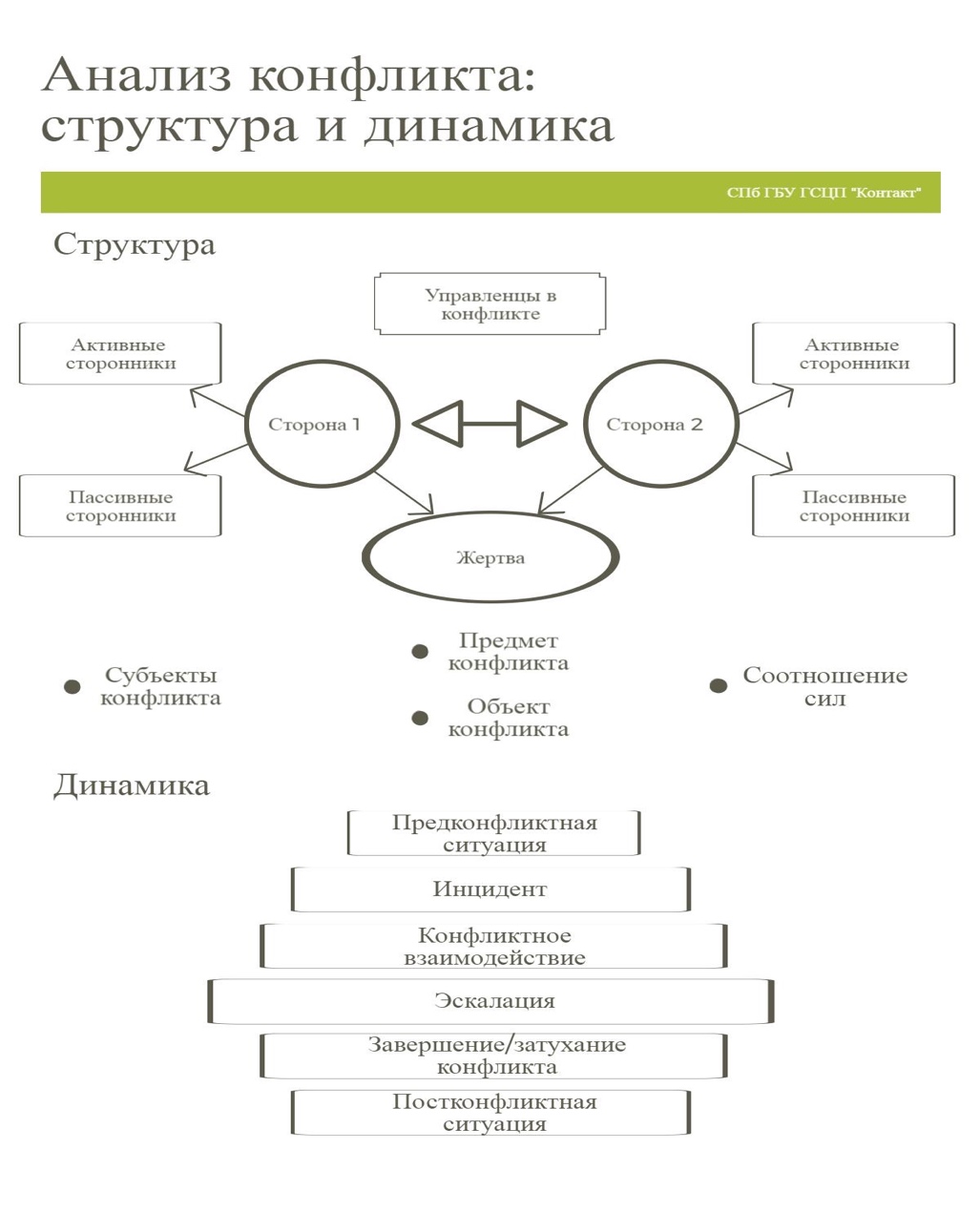 Приложение 2. Тест на определение стратегии поведения в конфликте Томаса-КилманаИнструкция: Ниже приведены 30 пар утверждений, которые помогут определить некоторые особенности поведения в конфликтных ситуациях. Здесь не может быть ответов «правильных» или «ошибочных». Люди различны, и каждый может высказать свое мнение. Имеются два варианта, А и В, из которых вы должны выбрать один, в большей степени соответствующий вашим взглядам, вашему мнению о себе. В бланке для ответов поставьте отчетливый крестик соответственно одному из вариантов (А или В) для каждого утверждения. Отвечать надо как можно быстрее, не задумываясь над ответом.1.А. Иногда я предоставляю возможность другим взять на себя ответственность за решение спорного вопроса.В. Чем обсуждать, в чем мы расходимся, я стараюсь обратить внимание на то, с чем мы оба согласны.2.А. Я стараюсь найти компромиссное решение.В. Я пытаюсь уладить дело с учетом всех интересов другого и моих собственных.3.А. Обычно я настойчиво стремлюсь добиться своего.В. Я стараюсь успокоить другого и сохранить наши отношения.4.А. Я стараюсь найти компромиссное решение.В. Иногда я жертвую своими собственными интересами ради интересов другого человека.5.А. Улаживая спорную ситуацию, я все время стараюсь найти поддержку у другого.В. Я стараюсь сделать все, чтобы избежать бесполезной напряженности.6.А. Я пытаюсь избежать неприятностей для себя.В. Я стараюсь добиться своего.7.А. Я стараюсь отложить решение спорного вопроса, с тем, чтобы со временем решить его окончательно.В. Я считаю возможным в чем-то уступить, чтобы добиться другого.8.А. Обычно я настойчиво стремлюсь добиться своего.В. Я первым делом стараюсь ясно определить то, в чем состоят все затронутые интересы.9.А. Думаю, что не всегда стоит волноваться из-за каких-то возникающих разногласий.В. Я прилагаю усилия, чтобы добиться своего.10.А. Я твердо стремлюсь достичь своего.В. Я пытаюсь найти компромиссное решение.11.А. Первым делом я стараюсь ясно определить, в чем состоят все затронутые спорные вопросы.В. Я стараюсь успокоить другого и, главным образом, сохранить наши отношения.12.А. Зачастую я избегаю занимать позицию, которая может вызвать споры.В. Я даю возможность другому в чем-то остаться при своем мнении, если он тоже идет навстречу мне.13.А. Я предлагаю среднюю позицию.В. Я настаиваю, чтобы было сделано по-моему.14.А. Я сообщаю другому свою точку зрения и спрашиваю о его взглядах.В. Я пытаюсь показать другому логику и преимущества моих взглядов.15.А. Я стараюсь успокоить другого и, главным образом, сохранить наши отношения.В. Я стараюсь сделать так, чтобы избежать напряженности.16.А. Я стараюсь не задеть чувств другого.В. Я пытаюсь убедить другого в преимуществах моей позиции.17.А. Обычно я настойчиво стараюсь добиться своего.В. Я стараюсь сделать все, чтобы избежать бесполезной напряженности.18.А. Если это сделает другого счастливым, дам ему возможность настоять на своем.В. Я даю возможность другому в чем-то остаться при своем мнении, если он также идет мне навстречу.19.А. Первым делом я стараюсь ясно определить то, в чем состоят все затронутые вопросы и интересы.В. Я стараюсь отложить решение спорного вопроса с тем, чтобы со временем решить его окончательно.20.А. Я пытаюсь немедленно преодолеть наши разногласия.В. Я стараюсь найти наилучшее сочетание выгод и потерь для обеих сторон.21.А. Ведя переговоры, я стараюсь быть внимательным к желаниям другого.В. Я всегда склоняюсь к прямому обсуждению проблемы и их совместному решению.22.А. Я пытаюсь найти позицию, которая находится посередине между моей позицией и точкой зрения другого человека.В. Я отстаиваю свои желания.23.А. Как правило, я озабочен тем, чтобы удовлетворить желания каждого из нас.В. Иногда я предоставляю возможность другим взять на себя ответственность за решение спорного вопроса.24.А. Если позиция другого кажется мне очень важной, я постараюсь пойти навстречу его желаниям.В. Я стараюсь убедить другого прийти к компромиссу.25.А. Я пытаюсь показать другому логику и преимущества моих взглядов.В. Ведя переговоры, я стараюсь быть внимательным к желаниям другого.26.А. Я предлагаю среднюю позицию.В. Я почти всегда озабочен тем, чтобы удовлетворить желания каждого из нас.27.А. Зачастую я избегаю занимать позицию, которая может вызвать споры.В. Если это сделает другого счастливым, я дам ему возможность настоять на своем.28.А. Обычно я настойчиво стремлюсь добиться своего.В. Улаживая ситуацию, я обычно стараюсь найти поддержку у другого.29.А. Я предлагаю среднюю позицию.В. Думаю, что не всегда стоит волноваться из-за каких-то возникающих разногласий.30.А. Я стараюсь не задеть чувств другого.В. Я всегда занимаю такую позицию в спорном вопросе, чтобы мы совместно с другим человеком могли добиться успеха.Ключ к опроснику1. Соперничество: ЗА, 6В, 8А, 9В, 10А, 13В, 14В, 16В, 17А, 22В, 25А, 28А.2. Сотрудничество: 2В, 5А, 8В,11А, 14А, 19А, 20А, 21В, 23В, 26В, 28В, ЗОВ.3. Компромисс: 2А, 4А, 7В, 10В, 12В, 13А, 18В, 22А, 23А, 24В, 26А, 29А.4. Избегание: 1А, 5В, 6А, 7А, 9А, 12А, 15В, 17В, 19В, 20В, 27А, 29В.5. Приспособление: 1В, ЗВ, 4В, 11В, 15А, 16А, 18А, 21 А, 24А, 25В, 27В, 30А.Обработка результатовВ ключе каждый ответ А или В дает представление о количественном выражении: соперничества, сотрудничества, компромисса, избегания и приспособления. Если ответ совпадает с указанным в ключе, ему присваивается значение 1, если не совпадает, то присваивается значение 0. Количество баллов, набранных индивидом по каждой шкале, дает представление о выраженности у него тенденции к проявлению соответствующих форм поведения в конфликтных ситуациях. Для обработки результатов удобно использовать маску.Бланк вопросника Томаса - Килмана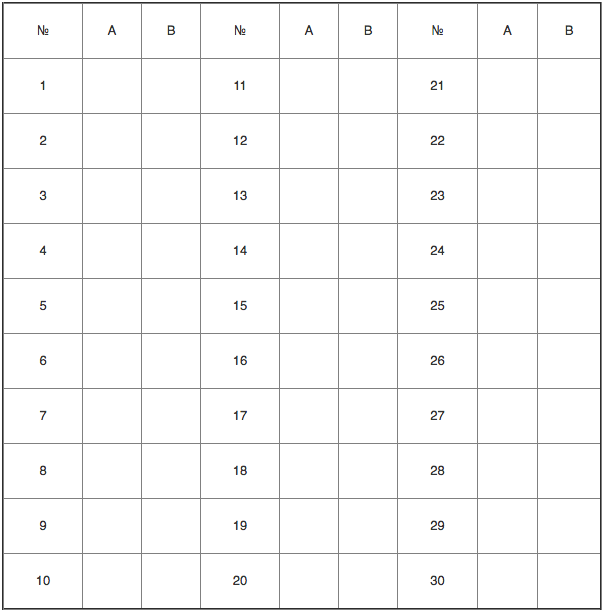 Приложение 3. Схема описания конфликтных ситуаций.Рассмотрим практический опыт Службы медиации СПБ ГБУ «ГЦСП «КОНТАКТ» в вопросах урегулирования межнациональных конфликтов с участием несовершеннолетних и молодежи. Для этого проанализируем фактическую составляющую (структура и динамика) конфликтов и разберем этапы проделанной работы на примере следующих кейсов. Кейс № 1.Работа началась с момента поступления заявки на проведение процедуры медиации (с исходными данными участников и предмета конфликта) от специалиста по социальной работе с молодежью СПБ ГБУ «ГЦСП «КОНТАКТ» после предварительной беседы с участниками конфликтных отношений. В последующем медиатором была организована методическая встреча с социальным работником с целью получения и прояснения первичной информации. Именно на этом этапе начинается аналитическая деятельность, в ходе которой формируется алгоритм дальнейшей работы. В данном случае было принято решение встретиться в индивидуальном порядке с участниками конфликтных отношений и прояснить ряд вопросов, установить контакт, а также услышать их видение ситуации.  Итак, в ходе проделанной аналитическо-подготовительной работы были выявлены следующие структурные единицы существующего межнационального конфликта:активные участники - это две 10-летние девочки (Нина и Лейла) разных национальностей (русская и азербайджанка); сторонники – это родители, младшие братья и сестры девочек; пассивные участники – это одноклассники несовершеннолетних; предмет конфликта – это борьба за лидерство в классе, провоцируемая не принимаемыми друг другом межнациональными и культурными особенностями; внешняя среда – это школьное пространство, оказывающее влияние на развитие дальнейших событий. С точки зрения динамики развития ситуации конфликтные события прошли 4 стадии: стадия напряжения, проявляющаяся во взаимных оскорблениях по внешнему и национальному признаку; споры на уроках физкультуры относительно построения в общем ряду и т.д.;стадией инцидента в данном случае явилась драка между девочками в стенах учебного заведения, приведшая к постановке несовершеннолетних на учет в КДНиЗП и на учет во внутрешкольную конфликтную комиссию. Кроме этого данные обстоятельства привели к открытому вмешательству родителей в ситуацию и нарастанию напряжения между взрослыми; стадия активных конфликтных действия, заключающаяся в сопровождении родителями своих детей в школу, постоянный контроль ситуации, телефонные звонки друг другу. Также девочками искались союзники внутри класса;стадия разрешения конфликта с участием нейтрального посредника. Также на этапе первых индивидуальных встреч со сторонами, важной задачей для специалиста является прояснение позиций и интересов. В данном случае позиции девочек схожи в том, чтобы остаться в своем классе либо в переводе второй в другой класс или школу. Данное мнение у девочек появилось после вмешательства директора в ситуацию и его предупреждения относительно перевода. Важным моментом здесь для девочек явилось два обстоятельства: во-первых, их репутация в школе, а во-вторых, привязанность к классному руководителю. Также девочки озвучили, что не готовы общаться друг с другом, и выходом было бы продолжить обучение в одном классе и стараться сдерживать внутреннее раздражение, связанное с отрицанием межнациональных различий. Идентичная работа велась и с родителями несовершеннолетних девочек. Так, для мамы Нины основная причина конфликта заключается во влиянии бывшего супруга на дочь по вопросам национального характера. Отец Нины имел негативный опыт взаимодействия с представителями другой национальности. Со временем данную точку зрения стала поддерживать мама Нины, особенно после угроз, которые появились в адрес их семьи. Мама Лейлы устала от затянувшегося конфликта. С ее стороны неоднократно предпринимались попытки выйти на контакт с родителями Нины, которые не увенчались успехом. Нежелание второй стороны взаимодействовать в сложившейся ситуации и оскорбления с национальным подтекстом подорвали ее уверенность в возможности разрешить эту проблему.      После того, как была собрана информация относительно существующего конфликта, услышано видение конфликтной ситуации девочками и ее родителями, началась работа медиатора в рамках конфликтологического консультирования и процедуры медиации. После согласия Нины, Лейлы и их законных представителей была организованна совместная встреча между девочками на территории школы. В ходе первой медиационной сессии Нина и Лейла озвучили друг другу накопившиеся претензии и обиды, которые начались еще в 1 классе. В процессе встречи девочками с помощью посредника были сформулированы 3 вопроса: вмешательство родителей в конфликтную ситуацию;борьба за лидерство в классе;внешние национальные особенности. Во время первой встречи часто возникал вопрос отношения родителей к представителям другой культуры в целом и их общению в частности. Так, родители Нины, со слов самой девочки, были скорее настроены против дружбы третьеклассниц, в то время как, со стороны родителей Лейлы не было подобного запрета. В связи с этим для Лейлы весьма остро стоял вопрос ее различая с Ниной, который интерпретировался внешними особенностями такими, как цвет кожи, глаз и волос. В свою очередь Нина признала свою неприязнь к внешним данным Лейлы и связывала это с ее национальностью. Также здесь важно отметить тот факт, что на протяжении всей первой медиации велась работа по разграничению мнений родителей и самих девочек. Были зачастую слышны такие фразы, как: «мне мама/папа говорит, что…», «у нас дома принято» и др. Так, в ходе индивидуальных бесед девочки озвучили, что на самом деле им бы хотелось общаться друг с другом, но каждая из них видела это по-разному. За время трехчасовой встречи девочки выплеснули свое эмоциональное напряжение, поделились своими переживаниями и выработали пробные правила общения друг с другом. В ходе второй медиационной сессии девочки отметили трудности, с которыми они столкнулись при выполнении договоренностей. Красной нитью на протяжении всей встречи шел вопрос изменения внешнего вида Лейлы. С точки зрения Нины, это сняло бы запрет на их дружбы со стороны её родителей. Среди предложенных вариантов звучали такие, как: постоянное использование пудры, покраска волос и другие. Несмотря на активную дискуссию девочки в конце встречи признали, что такие действия не будут решением ситуации.Во время обсуждения внешнего вида девочек Лейла стала задаваться вопросам о степени влияния родителей Нины на одноклассницу и о предвзятом отношении их к ней самой. Также здесь обсуждался вопрос отношения других одноклассников к каждой из них и степени участия в самом конфликте. В ходе встречи выяснилось, что наиболее часто ссоры и драки происходили между девочками на уроках физкультуры во время построения.По итогам встречи Лейла и Нина зашли в тупик, признали, что каждая хочет и видит себя лидером в классе, при этом для каждой остался открытом опрос о важности дружбы друг с другом.После этого работа велась в рамках индивидуальных встреч с Ниной, Лейлой и её мамой, а также классным руководителем. Мама Нины не смогла продолжить работу в рамках процедуры медиации по состоянию здоровья.В рамках встречи с классным руководителем она отметила изменения в отношениях между девочками, а также желание каждой быть лидером. Классный руководитель сказала о том, что отношения между девочками с самого начала отличались периодами крепкой дружбы и эмоциональных ссор.Во время же индивидуальной встрече с мамой Лейлы обсуждался вопрос отношения в семье к их национальным особенностям, истории семьи, традициям. Медиатор прояснил роль мамы в конфликте, а также провел работу с её внутренними ресурсами. В данном случае мама увидела для себя возможность помочь дочери принять себя такой, какая она есть. В результате встречи мама изменила своё поведение и начала конструктивное сотрудничество с классным руководителем.Индивидуальные встречи с Ниной и Лейлой заключались, в первую очередь, с вопросом принятия себя такими, какие они есть. Для этого медиатор были использованы техники системной медиации, которые позволили девочкам наглядно понять себя и друг друга и увидеть сходство между собой. Ключевыми моментом стало то, что девочки начали понимать для себя, что национальный вопрос необходимо прояснить родителям между собой, а причины их столкновений на данный момент напрямую связаны с их поведением.В рамках третьей медиационной сессии, которая была последней, девочки рассказали об их новом формате отношений и об их изменившимся поведений родителей, а также были видны непроработанные вопросы, которые следует в будущем проработать с мамой Нины.Конфликты, связанные с национальными вопросами, довольно трудные для разрешения. В данном случае успешно решению ситуации способствовало признание всеми участниками существующей проблемы, нежелание оставлять ситуацию такой, какой она была на момент поступления в работу в Службу медиации, а также проработка с помощью медиатора последствий, связанных с административным, силовым и нормативно-правовым решением проблемы.Кейс № 2.Статические характеристики конфликта:В данном конфликте сторонами были двое молодых людей – студентов 1-го курса колледжа – Махмуд (16 лет, учащийся колледжа, родился и вырос в республике Дагестан) и Андрей (18 лет). Оба студента имели группы поддержки, в которых были как активные участники, так и пассивные. У Махмуда активным сторонником был старший брат Али, пассивными - другие студенты колледжа (в основном – представители различных этнических групп Кавказа). У Андрея активные сторонники – несколько студентов учебной группы Махмуда и Андрея, пассивные – большая часть студентов их учебной группы.Так же в конфликте участвовали стороны, которые пытались им управлять: или разжечь с новой силой (такими были Катя и Максим – студенты учебной группы Махмуда и Андрея), или урегулировать его (этим занимались администрация колледжа и медиатор). Из-за чего случился конфликт? Предметом (поводом) было взаимодействие во время учебного процесса, а объектом – статус в группеРассмотрим отношения сторон: стороны учились в одной учебной группе, так что степень взаимозависимости сторон высока: и Андрей, и Махмуд посещают одни занятия, вместе выполняют учебные задания. Баланс сил в целом присутствует, так как Андрей, с одной стороны, поддерживает большая часть учебной группы, в которой он учится с Махмудом, а Махмуд, в свою очередь, поддерживает большое количество студентов различных этнических групп (в первую очередь представителей Кавказа). Администрация колледжа однозначно дала понять, что собирается урегулировать конфликт, заняла нейтральную позицию, а также предприняла все действия, чтобы установить баланс сил, параллельно с чем был приглашен медиатор. Изначально конфликт развивался внутри учебной группы Андрея и Махмуда и был составной частью большего конфликта между различными подгруппами внутри коллектива. Однако постепенно он стал развиваться отдельно, однако влияние внешних сил (различных подгрупп в коллективе) осталось.После того, как конфликт перешел в фазу открытой борьбы (особенно после физического насилия), в конфликт вмешалась администрация колледжа. Из-за нанесенного физического ущерба появилась возможность вмешательства полиции и суда для урегулирования ситуации, однако до этого не дошло. Рассмотрим внутренние особенности участников конфликта: Махмуд: особенности воспитания в рамках своей этнической группы, а также воспитания преимущественно молодыми мужчинами (Махмуда в основном воспитывал и воспитывает старший брат) накладывает определенный отпечаток на восприятие ситуации, действия и возможные способы реагирования на ситуации Махмудом. Это выражается в большой импульсивности Махмуда. Кроме того, высказывания, подчеркивающие принадлежность к русской нации другими участниками конфликта, провоцировали Махмуда на поиск союзников других, отличных от русской, этнических групп (не только Кавказа). Андрей: Андрей старше по возрасту, чем его одногруппники, так как до этого учился в другом колледже. Для него важно сохранить свой авторитет, как более старшего и опытного, показать себя неформальным лидером группы. Динамические характеристики конфликта:Предконфликтная ситуация: В начале учебного года была сформирована группа студентов 1-го курса, в которую так же вошли Андрей и Махмуд. С начала учебного года в группе начался конфликт между различными подгруппами, в котором участвовали и Махмуд с Андреем. Постепенно состав подгрупп менялся, противоречия между ними тоже. Через какое-то время вокруг Махмуда и Андрея стали формироваться свои группы поддержки. Инцидент: В диалоге в социальной сети «ВКонтакте» произошло обсуждение ситуации в группе, в результате которой Андрей оскорбил как Махмуда, так и его этническую группу. Конфликтное взаимодействие:В ответ Махмуд предложил разобраться Андрею в колледже. Махмуд обратился к своим знакомым из колледжа, представителям различных этнических групп, за помощью в ситуации. Некоторые из них начали подходить к Андрею, некоторые угрожали. В итоге, Андрей согласился обсудить ситуацию с Махмудом, однако отказался выходить на улицу, чтобы обсудить ситуацию один на один, так как испугался драки. Махмуда это не устроило. В итоге произошла драка, Андрей получил серьезную травму, его увезли в больницу. Был нанесен материальный ущерб (испорчены личные вещи). Администрация колледжа вмешалась в ситуацию: была проведена беседа как с другими учащимися учебной группы Андрея и Махмуда, так и с представителями других этнических групп, в результате они перестали активно участвовать в ситуации. Кроме того, был приглашен медиатор для урегулирования ситуации. Завершение/затухание:Было проведено несколько конфликтологических консультаций, после чего – общая встреча. Были проработаны позиции и интересы сторон, основные вопросы, эмоции. В результате были выработаны механизмы дальнейшего взаимодействия между молодыми людьми. Через несколько недель, в рамках постконфликтного сопровождения, медиатор связался как со сторонами, так и с руководством колледжа, чтобы узнать о ситуации после медиации. Была получена информация, что конфликт урегулирован. Описание работы медиатора: Было проведено две консультации с обеими сторонами конфликта, в результате которых начата работа с эмоциями, а также выработаны основные вопросы для обсуждения. Отметим, что у обоих молодых людей существовал очень большой страх из-за сложившейся ситуации, так как для обоих она могла сложиться очень неприятно: администрация колледжа настаивала на отчислении обоих студентов, виноватых в драке, Махмуд был вынужден выплатить нанесенный ущерб, появилась угроза судебного разбирательства, а Андрей боялся, что Махмуд вместе с другими студентами из разных этнических групп отомстят ему за сложности, которые появились у Махмуда. На общей встрече одним из ключевых моментов была презентация сторон, так как стороны впервые услышали ситуацию с другой стороны. Не менее важным была и работа с эмоциями, которая началась еще во время презентация и продолжилась дальше. И Андрей, и Махмуд были крайне удивлены, когда узнали, что оба молодых человека испытывают примерно одно и тоже, одинаково переживают и боятся. После того, как были отработаны эмоции, началось обсуждение ситуации. Оба молодых человека были готовы менять свое поведение для того, чтобы выйти из ситуации, были готовы помогать друг другу, чтобы справиться с ней вместе. В результате было выработано медиативное соглашение, учитывающее интересы всех сторон, выработаны механизмы дальнейшего взаимодействия и разрешения конфликтных ситуаций. Через некоторое время, на этапе постконфликтного взаимодействия, выполнения соглашений было проверено медиатором. Соглашения выполнялись. Блок 7. Основы коммуникационной культурыУстная речь , коммуникация, общение: ценности, цели, структура.Под коммуникационной культурой специалиста , опираясь на существующие научные подходы к рассмотрению данной проблематики, мы понимаем внутренне непротиворечивое единство ценностных оснований и профессиональных компетенций специалиста, позволяющее осуществлять эффективное коммуникативное взаимодействие в профессиональной деятельности. Общение и коммуникация: сходство и различие понятий. Общение понимается в психологии, как сложный многоплановый процесс установления и развития контактов между людьми, порождаемый потребностями совместной деятельности и включающий в себя обмен информацией, выработку единой стратегии взаимодействия, восприятие и понимание другого человека (Краткий психологический словарь. М., 1985).Общение рассматривается также как одна из универсальных форм активности личности (наряду с познанием, трудом, игрой), проявляющаяся в установлении и развитии контактов между людьми, в формировании межличностных отношений.   [ 8.С. 418]При этом как виды общения, имеющие свою специфику, рассматриваются: социально-ролевое общение, деловое общение, личностное общение, [ 12], разделить которые в реальной жизни подчас непросто, хотя каждый из них предполагает свои нормы и правила, возможности и ограничения. Общение принято понимать, как взаимодействие двух или более людей с целью установления и поддержания межличностных отношений, достижения общего результата совместной деятельности; один из важнейших факторов психического и социального развития ребёнка.  Общение  - это сложный процесс, включающий в себя три составляющие:•коммуникативный компонент общения (общение -это процесс обмена информацией между людьми);•интерактивный компонент общения (общение -это организация взаимодействия между индивидами);•перцептивный  компонент общения (общение -это процесс восприятия друг друга партнерами по общению и установление взаимопонимания).          На практике общение выступает как совокупность всех этих компонентов. При этом в научной литературе отмечается, что в педагогическом процессе недопустимо ограничивать общение только одной его функцией - информацией. Необходимо использовать весь репертуар общения, т.е. реализовывать задачи и обмена информацией, и организации взаимоотношений, и познания личности ребёнка, и оказания воздействия.    (Бим-Бад Б.М. Педагогический энциклопедический словарь. — М., 2002. С. 175)Общение выступает одновременно,  как коммуникативный процесс и как процесс межличностного взаимодействия. Принято считать, что принципиальное различие между коммуникацией и общением состоит в том, что коммуникация – это передача сообщения от субъекта к объекту, который выступает скорее, как получатель, реципиент. При этом передать информацию можно «вообще», не ориентируясь на какое-то конкретное лицо, безадресно, в том числе с помощью электронных носителей. Таким образом, коммуникация, понимаемая в узком смысле, как процесс передачи информации, зачастую ассиметрична, в ней по большому счету «необязателен» диалог. Общение, во всяком случае, в отечественной традиции, – предполагает диалог, в котором общающиеся стороны - равноправные, равноценные субъекты. Отсюда и определенная разница целей коммуникации и общения (если пытаться несколько обособить и дифференцировать  эти понятия). Цель узко понимаемого коммуникативного акта – точно донести и передать информацию, цели диалогического  общения – установление общности, личностного контакта, общего смысла разговора, диалог ценностей. Можно  сказать, что в личностном общении цель-человек, духовное общение (  духовное взаимообогащение) а  в коммуникативном процессе-передача информации.Таким образом, коммуникативный компонент общения, коммуникация- это одна из ключевых, но не  единственная составляющая процесса общения. В соответствии с этим, в российской философской и филологической традиции общение в целом понимается как процесс более сложный, более личностно насыщенный	 чем «просто» коммуникация, как передача информации. В западноевропейской традиции процесс коммуникации не менее важен, чем общение, зачастую оба эти понятия рассматриваются синонимично. Для удобства рассмотрения в данном разделе не будет акцентироваться внимание на отличиях процессов общения и коммуникации, они будут рассмотрены, как единый процесс, которым как правило и выступают, а точнее-должны выступать, поскольку человек-не машина, и им невозможно просто «управлять» на основе передачи определенной информации. Во всяком случае, в педагогическом процессе попытка искусственно разделить коммуникацию и общение («я сказала, а ваше дело услышать и выполнять….») ни к чему хорошему наверняка не приведет, особенно во взаимоотношениях с такой специфической социальной группой, как молодежь  Поэтому основное внимание в данном тексте будет направлено на рассмотрение  структуры общения  одновременно как  коммуникативного процесса   и как процесса межличностного взаимодействия и  психологических аспектов этих важнейших форм человеческой деятельности.Устная речь как метод коммуникации и общения. Современный литературный язык имеет две формы: устную и письменную. Они характеризуются особенностями со стороны лексического состава и грамматической структуры, поскольку рассчитаны на разные виды восприятия - слуховое и зрительное.  В Лингвистическом словаре Д. Э. Розенталя приведено следующее определение форм речи: «Формы речи. 1. Разновидности речи, различающиеся внешними средствами выражения высказывания. Письменная форма речи (речь, зафиксированная на письме). Устная форма речи (речь звучащая).   Психологические механизмы порождения и восприятия устной и письменной речи различны. При создании письменной речи  есть время на обдумывание содержания и  плана высказывания, поэтому она имеет высокую степень  структурированности. При чтении (письменного слова)  есть возможность остановиться , глубже обдумать написанное. Все это позволяет как пишущему, так и читающему перевести нужную информацию из оперативной памяти в долговременную. Устная речь выступает как определенный непрерывный лексический и семантический(смысловой) поток, который может прерываться говорящим произвольно, а может и не прерываться, даже если слушатель не успевает понять и осмыслить информацию. Отсюда-частые трудности восприятия устной речи, попытки ее записать для лучшего удержания в памяти (вспомним героя комедии «Кавказская пленница» Шурика , который, будучи не в силах запомнить очередной витиеватый тост, просит: »…говорите медленнее, я записываю…». ,  Поэтому особенность устной речи в том, что она сохраняется преимущественно  в кратковременной  кратковременная памяти, сравнительно быстро искажается, забывается. когда воспринимается устная речь. Особенность устной речи  в том, что она проходит в «живом общении», «здесь и сейчас», спонтанная, и в этом же- ее риски («Слово-не воробей, выскочит, не поймаешь»). Поэтому устный разговор, живое общение во все времена считались особым удовольствием («роскошь человеческого общения»), но и риски «живого общения» в форме недопонимания, обид от «неловкого слова», недоразумений, связанных с особенностями личностного отношения собеседников к одному и тому же предмету разговора также весьма велики. Это делает необходимым в психолого-педагогическом процессе хорошо понимать структуру процесса коммуникации и психологические особенности процесса межличностного взаимодействия.Процесс коммуникации. Коммуникативная компетентность.Понятие « Компетентность» пришло к нам из английского языка,  изначально определяется в словарях, как  свойство компетентного, способность. В английском языке компетентность и компетенция передаются одним словом – competence. Competence (компетенция) означает также: 1) доход, достаточно большой, чтобы жить в комфорте; 2) правомочность.Это понятия применяется для характеристики как людей, так и качеств.  Компетентный (о людях) — обладающий способностью, силой, властью, умением, знанием и т. п. (чтобы сделать то, что требуется) Компетентный (о качествах) — достаточный, адекватный(Oxford Advanced Learner's Dictionary Current English. Oxford University Press, 1982) В научной литературе приводятся различные определения понятия «Коммуникативная компетентность». Некоторые из них приведены ниже. Коммуникативная компетентность — совокупность навыков и умений, необходимых для эффективного общения(Петровская Л. А., 1989) Коммуникативная компетентность — ситуативная адаптивность и свободное владение вербальными и невербальными (речевыми и неречевыми) средствами социального поведения(Емельянов Ю. Н., 1985, с. 11) Мера коммуникативной компетентности — степень успешности задуманных актов влияния и используемых средств произвести впечатление на других(Емельянов Ю. Н., 1985, с. 10 Ниже, на основании классической работы Р. Вердербер  и К. Вердербер  «Психология общения»[2], приведены компоненты и структура коммуникативного взаимодействия. Коммуникация — это процесс создания и передачи значимых сообщений в неформальной беседе, групповом взаимодействии или публичном выступлении. Этот процесс включает в себя участников, контекст, сообщения, каналы, присутствие или отсут ствие шумов и обратную связь.Участники — люди, участвующие в процессе коммуникации в роли отправителей и получателей сообщений. Как отправители, участники формируют сообщения и стремятся передать их посредством вербальных символов и невербального поведения. Как получатели, они обрабатывают полу чаемые сообщения и поведенческие сигналы и реагируют на них.Контекст — физическое, социальное, историческое, психологическое и культурное окружение, в котором проходит процесс коммуникации.Физический контекст — местоположение, условия окружающей среды (температура, освещение, уровень шума), физическое расстояние между участниками и время суток. Каждый из этих факторов может повлиять на коммуникацию. Например,  когда руководитель сидит за столом в своем кабинете и говорит со своими подчиненными — это один контекст, если разговаривает с теми же людьми за круглым столом в конференц- зале или к круге на тренинге — это другой контекст.Социальный контекст— назначение события (цель коммуникации), а также уже существующие взаимоотношения между участниками. То, в какой ситуации происходит коммуникационное событие — за семейным обедом, на официальной церемонии бра косочетания, на деловой встрече или же среди членов семьи, друзей, знакомых, сослуживцев, незнакомых, — влияет на содержание сообщений и на то, как эти сообщения формируются, передаются, понимаются. Так, люди по разному разговаривают с ребенком за обеденным столом и с клиентом на работе.Исторический контекст — связи, сформировавшиеся между участниками в предыдущих коммуникационных эпизодах и влияющие на понимание в текущей ситуации. Исторический контекст включает в себя связи, сформировавшиеся между участниками в предыдущих коммуникационных эпизодах и влияющие на понимание в текущей ситуации. Например, однажды утром Ирина говорит Сергею, что она заберет проект отчета, который они оставили директору фирмы для прочтения. Сергей, входя в офис после обеда, видит Ирину и говорит: «Забрала?» Другой человек, услышав эту бесе ду, понятия не будет иметь, что именно должны были взять. А Ирина отвечает: «Он на моем столе». Ирина и Сергей поняли друг друга, так как говорили об этом раньше.Культурный контекст — убеждения, ценности, отношения, социальная иерархия, религия, роли групп и понятие о времени, оказывающие влияние на содержание коммуникации. Культурный контекст зачастую связан с этнокультурными ценностями, доминирующим в данном  сообществе, на данной территории .Даже невольное нарушение нарушение этих ценностей, а тем более пренебрежение ими может привести к нарушению коммуникации и серъезному межличностному конфликуту.  Психологический контекст — настроения и чувства, которые каждый из собеседников привносит в общение. [2] Предположим, у Ларисы, учителя русского языка и литературы,  стресс, ей надо проверить сочинения учеников к завтрашнему утру. А ее муж в шутку советует ей самой написать все сочинения, чтобы не надо было их проверять. Тут Лариса может отреагировать гневной тирадой, хотя обычно она добродушна. Почему? Потому что уровень ее стресса создает психологический контекст, в котором она слышит сообщение, но воспринимает его иначе, чем обычно, более агрессивно. Недостаточная готовность специалиста по работе с молодежью ориентироваться в контекстах коммуникативного процесса наверняка создаст сложности обеим сторонам взаимодействия и создаст риски «соскальзывания» в конфликтПроцесс коммуникации осуществляется посредством посылки и получения сообщений, включающих в себя следующие элементы: значение, символы, кодирование и декодирование, форма или организация.Сообщение — это сочетание значения, символов, кодирования декодирования и формы или способа организации.Значение — это осознание людьми свои мыслей и чувств. У разных людей могут быть разные значения своих (и других людей) мыслей, чувств, ценности различных жизненных событий. Зачастую, и практически-в большинстве случаев конфликты в процессе коммуникации возникают как раз из-за того, что  разные люди по разному оценивают , значения мыслей, чувств, событий поступков друг- друга, что вызывает обиду и недопонимание  в результате общения. Таким образом, значительная часть коммуникативных конфликтов имеет ценностную основу.Символы — слова, звуки и действия, выражающие конкретное содержание значения. Чтобы передать значение  формируются сообщения, состоящие из вербальных и невербальных(жесты, мимика, специфика тона, поза и др.) символов. Символы — это слова, звуки и действия, представляющие конкретное содержание значения. В процессе общения  собеседники выбирают слова, передающие значение. В то же время наши слова сопровождаются  выражением лица, зрительным контактом, жестами и тоном голоса, — эти невербальные ключи тоже влияют на значение, которое извлекает слушатель из использованных нами символов. Когда мы слушаем, мы также используем и вербальные, и невербальные ключи, чтобы извлечь смысл из сказанного.Кодирование —  это процесс трансформации идей и чувств в слова, звуки и действия.Декодирование — это процесс обратной трансформации сообщений в идеи и чувства. [2]. Таким образом, когнитивный мыслительный процесс трансформации идей и чувств в символы и организация их в форму сообщения называется кодированием сообщения; обратный процесс трансформации сообщений в идеи и чувства называется декодированием. Обычно если не возникает проблем  и трудностей в общении, человек и не думает о процессах кодирования и декодирования. Но если в процессе общения возникают трудности в общении, то человек начинает об этом беспокоиться. Например, если во время устного выступления вы замечаете усмешки на лицах слушателей, хотя  не предполагали сообщить ничего смешного, это уже знак в форме невербальной обратной связи от них, что желательно использовать другой процесс кодирования, возможно, вы говорите слишком «заумно» и желательно подобрать другие выражения, которые будут лучше (адекватнее) передавать значение ваших слов для данной аудитории. И аналогично, придется позаботиться о процессе декодирования, если в каком-то предложении вам встретилось незнакомое слово. Таким образом, устная речь и общение предполагают поведенческую гибкость, чуткость к происходящему, чтобы не выступать в роли «токующего глухаря», который слышит только себя и «вполне собой доволен», но малопонятен остальным собеседникам.Если вербальные и невербальные ключи вступают в конфликт, то процесс кодирования усложняется, такое поведение называется в психологии «неконгруэнтным» Например, ваш коллега говорит: «Меня очень интересует, как вы пришли к такому решению», при этом ваш собеседник наклоняется вперед и заинтересован но смотрит на вас — это одно; но если он зевает, произнося эти слова, и смотрит в сторону, то декодированное значение будет совсем иным.Канал — это маршрут сообщения и средства его передачи. Сообщения передаются через сенсорные каналы. При непосредственном контакте между людьми используются два основных канала: звук (вербальные символы) и видимые сигналы (невербальные ключи). Однако люди могут общаться (и общаются) посредством любого из пяти сенсорных каналов, поэтому аромат духов или крепкое рукопожатие могут столь же много привнести в значение, как все увиденное и услышанное. В целом, чем больше каналов использовано для передачи сообщения, тем больше вероятность того, что коммуникация будет успешной.Шум — любой внешний, внутренний или семантический стимул, вторгающийся в процесс обмена информацией. Внешние шумы — это предметы, звуки и другие стимулы окружающей обстановки, отвлекающие внимание людей от того, что говорится или делается. Например, человек дает указания по поводу работы с новым кухонным комбайном, а вас отвлекает радио, по которому передают вашу любимую песню, — это внешний шум.Внутренние шумы — это мысли и чувства, мешающие коммуникационному процессу (или интерферирующие, т.е. сливающиеся с ним).  Если вы когда либо отключались от речи собеседника, погружались в мечты или вспоминали прошлые разговоры, то это и был внутренний шум. Наличие внутренних шумов в процессе общения, в том числе педагогического, делает обязательным необходимость прямо или косвенно(исподволь) мотивировать собеседника к заинтерсованному восприятию того, что вы хотели бы ему сообщить, иначе уровень усвоения услышанного собеседником может быть незначительным, а это, в свою очередь-приводить к коммуникативным конфликтам.         Семантические шумы — это значение, непреднамеренно переданное посредством некоторых символов и препятствующее точности декодирования. Например, если вы скажете секретарю в офисе-сорокалетней женщине: «девушка, а директор уже пришел?», она  может обидиться, на такое обращение, что может привести к нарушению коммуникации и даже конфликту. Неуважительное отношение к этническим группам, бранные выражения и вульгарная речь, неуместный сленг оказывают такое же воздействие.Обратная связь .Обратная связь — это реакция на сообщение. Обратная связь указывает человеку, передавшему сообщение, было ли получено сообщение, и если да, то, как оно было услышано, увидено, понято. Если вербальная или невербальная реакция указывает отправителю на то, что подразумеваемое значение не было услышано, то инициатор может попытаться другим способом закодировать сообщение, особо подчеркнув при этом свое понимание передаваемого значения. Это перекодированное сообщение тоже является обратной связью, так как отвечает на реакцию получателя. В любом коммуникационном процессе — межличностном, происходящем в маленькой группе, при публичном выступлении — мы пытаемся вызвать максимально возможную в данной ситуации обратную связь.Функции коммуникации1.Мы общаемся, чтобы удовлетворить потребность в общении. Все люди — социальные существа по природе своей, и мы так же остро нуждаемся в других людях, как в пище, воде и крыше над головой. Два человека могут часами мило болтать о несуще ственных мелочах, причем ни один из них и не вспомнит потом, о чем же шла речь. Цель их разговора была такова: удовлетворение потребности в простом человеческом общении.2.Мы общаемся, чтобы усовершенствовать и поддержать наше представление о себе. Посредством коммуникации мы узнаем, что мы есть, чем мы хороши, как люди реагируют на наше поведение. 3.Мы общаемся ради выполнения социальных обязательств-выражения внимания к человеку. Мы говорим: «Как дела?», «Что нового?» или просто «Привет» встретив знакомого человека, таким образом мы подтверждаем, что узнали человека. Если ничего не говорить в «социальной ситуации» встречи, мы рискуем заслужить репутацию высокомерного и бестактного человека.4.Мы общается, чтобы строить взаимоотношения. Через общение мы не только знакомимся с другими людьми, но и, что еще более важно, строим взаимоотношения, которые могут развиваться и углубляться, а могут чахнуть и увядать. 5.Мы общаемся, чтобы обмениваться информацией. Часть информации мы получаем через наблюдения, чтение, телевизор, а изрядную долю — через прямое общение с другими людьми. Когда мы решаем, что надеть, какой учебник выбрать, где приобрести нужный товар, мы советуемся с окружающими. Во всех этих случаях происходит бесконечное количество обменов сообщениями, включающих посылку и получение информации. 6. Мы общаемся, чтобы воздействовать на других. Вряд ли найдется хоть один день, когда бы вы не пробовали повлиять на чье либо поведение — убедить друзей сходить в конкретный ресторан , заставить супруга бросить курить или уговорить маленького ребенка лечь спать. Принципы общения (коммуникации).Коммуникация целенаправленна- имеет определенную цель.  При этом цели могут осознаваться и не осознаваться.Коммуникация непрерывна (мы всегда посылаем поведенческие сообщения, из которых собеседник извлекает значение или делает выводы), даже когда мы молчимКоммуникационные сообщения меняются в зависимости от осознанного кодирования. Варианты сообщений: Спонтанное выражение — неосознанное кодирование сообщений.Сценарные сообщения — разговорные выражения, полученные нами из прошлого опыта и соответствующие данной ситуации. Они имеют этническую и культурную специфику ( например, в   различных культурах существуют различные контексты предложения угощения (еды) гостям Так, в западноевропейский традиции этикета предполагается, что если вам предложили перекусить  в доме хозяина, или  во время прогулки в парке, то ваш ответ будет однозначен- спасибо, да, или спасибо, нет, и повторно предлагать вам угощение не будут. В российской традиции сохраняется традиция "уговора" гостя попробовать то или иное блюдо).Сконструированные сообщения -это сообщения, которые мы кодируем в данный момент, чтобы отреагировать на незнакомую ситуацию. Такие сообщение помогают нам общаться эффективно и адекватно ситуации.Комплементарные(дополняющие) взаимоотношения — взаимоотношения, в ходе которых один человек позволяет другому определить, кто будет иметь большую власть. Так, коммуникационное со общение одного человека может подтверждать доминирование, в то время как коммуникационное сообщение другого — принимать это утверждение. В некоторых случаях взаимоотношение частично проясняется контекстом. Например, традиционно на предприятиях, в организациях отношения между руководителем и служащими комплементарны и руководитель занимает контролирующую позицию. Аналогично, обычно комплементарны и взаимоотношения в ситуации публичного выступления, так как аудитория собирается, чтобы выслушать выступающего, и считает пре подносимую им информацию заслуживающей доверия.Симметричные (равноправные) взаимоотношения — взаимоотношения, в ходе которых люди «не договариваются» по вопросу о том, кто будет контролировать ситуацию. Если один человек претендует в ситуации, предполагающей равноправные отношения, на властные полномочия, это воспринимается всеми другими как вызов и побуждает их заявить собственное право на подобную власть, что может привести к конфликту. В педагогической коммуникации с обучающимися начальной школы доминируют комплементарные отношения между учителем и детьми. Однако при вступлении обучающихся в подростковый возраст учителю необходимо «чередовать» , периоды комплементарных и симметричных взаимоотношений с детьми. Претензии со стороны педагога на свою «абсолютную» власть власть в межличностных отношениях с подростками будут вызывать их протест и приводить к конфликтам. Коммуникация относительнаОтносительность коммуникации означает, что в любой коммуникационной ситуации люди не только обмениваются информацией, но и регулируют свои взаимоотношения (скрытые трансакции).Культурные границы коммуникацииФормирование сообщения и его интерпретация зависят от культурной принадлежности участников. Культурное многообразие — различия между людьми — затрагивает любой аспект коммуникации. Мы часто неправильно понимаем друг друга, потому что, сами того не зная, нарушаем «правила» культуры или не учитываем предпочтений других людей. Например, две первокурсницы, Марина из Петербурга и Ли из Шанхая, поступили в университет и стали соседками по комнате в общежитии.  Обе девушки рады от того, что могут жить вместе и узнавать новое от представителя другой культуры. Во время завтрака вместе с другими студентами Марина предлагает подруге сэкономить на учебниках, купив «в складчину» книгу, необходимую для курса «Введение в психологию», который изучают обе девушки. Ли не хочет этого делать. Но, так как за столом присутствуют другие студенты, Ли, следуя правилам китайской культуры и не желая ставить Марину в неловкое положение решительным отказом опускает глаза и тихо говорит: «Было бы неплохо». После этого разговора Марина останавливается у книжного магазина и покупает книгу. Она возвращается в студенческое общежитие и показывает книгу Ли, но Ли отказывается отдавать деньги. Ли не менее удивлена, что Марина неправильно интерпретировала ответ как согласие.Этические принципы коммуникации.Общение-это важная часть жизни, и здесь, как и в жизни, существуют этические нормы, нарушение которых приводит к нарушению коммуникации и межличностным конфликтам.Этика — это совокупность моральных принципов, поддерживаемых обществом, группой или индивидуумом.К базовым этическим принципам коммуникации, существующих практически во всех культурах, несмотря на значительные культурологические вариации в их интерпретации относятся:Правдивость и честность — нормы, которые побуждают нас воздерживаться ото лжи, мошенничества, неисполнения взятых на себя обязательств как в момент общения, так и по его итогам.Моральная дилемма —  необходимость делать выбор между двумя  вариантами, ни один из которых нас полностью не удовлетворяет.Целостность — единство убеждений и действий.Справедливость — поддержание равновесия,  интересов без соотнесения их с чувствами и без выказывания предпочтения той или иной стороне в конфликте.Уважение — проявление внимания или предупредительности к человеку и соблюдение его прав.Ответственность — умение отвечать за свои действия.Коммуникационная компетенция — это соответствие коммуникативного поведения данной ситуации и его эффективность (Spitzberg, 2000)То, как мы себя ведем в разговоре, зависит, во первых, от нашей личной мотивации, во вторых, от того, как много мы знаем о том, какое поведение соответствует данной ситуации, и в третьих, от того, какими навыками по использованию соответствующего поведения мы обладаем (По Спицбергу.) [2].Психология эффективного общения. Технологические приемы и методы устной речи и общения.Процесс  общения  как  процесс межличностного взаимодействия. Эмпатия и рефлексия как факторы культуры межличностных отношений и условия успешности общения. Этапы  эффективного межличностного взаимодействия:  установление межличностного контакта, ориентация в эмоциональном состоянии партнеров по общению, поиск совместного решения, удовлетворяющего потребности партнёров по общению (эмоциональные, познавательные и др.), принятие  решения как обоюдное согласие о важных или желательных для партнёров результатах в итоге общения, завершение общения (выход из контакта или договоренность о продолжении общения).Коммуникативные приёмы – техники повышающие эффективность общения. Рефлексивное и нерефлексивное слушание. Вербализация. Техники активного (рефлексивного) слушания: уточнение, выяснение, прояснение ; перефразирование (парафраз); словесное отражение собеседником − чувств партнёра по общению респондента. Техники ведения беседы (диалога): препятствующие пониманию партнёра, промежуточные и способствующие пониманию. Негативная оценка, игнорирование и эгоцентризм  как формы отношения и устной речи, не способствующие пониманию партнёра. Предупреждение  конфликтов в педагогическом взаимодействии.Межличностное общение как приоритет и ведущая деятельность в подростковом и юношеском возрасте             Для подростков и юношества межличностное общение  − приоритетно, в том числе как фактор предупреждения таких эмоционально-поведенческих рисков как чувство одиночества, своей ненужности, которые актуальны в подростковом возрасте.    Сформированные навыки межличностного общения и сотрудничества способствуют также формированию мотивации достижения успеха в различных сферах деятельности. Как отмечалось ранее, общение выступает ведущим видом деятельности для подростков, сохраняя свое значение и на этапе ранней юности у молодежи. Поэтому все направления работы с молодежью необходимо организовывать таким образом, чтобы подростки и молодые люди смогли реализовать свои потребности в общении со значимыми, референтными группами сверстников и взрослых .  Умелая организация пространства и круга общения подростков и молодежи, обучение их навыкам эффективного общения выступают сегодня не только условием успешности их познавательной деятельности, воспитания, развития и социализации, но и фактором предупреждения вовлечения их в асоциальную деятельность .Эмпатия и рефлексия как факторы культуры межличностных отношений и условия успешности общения и коммуникативного взаимодействия Эмпатия (от греч. empatheia – сопереживание) – эмоциональная отзывчивость человека на переживания другого, разновидность социальных (нравственных) эмоций. В основе эмпатии, как социального познания и высших форм эмпатии, как эмоционального отклика лежит важнейший для ограничения эгоцентризма механизм децентрации, то есть способности поставить себя на место другого человека и представить себе его чувства и переживания;» , «видеть мир», отдельные события, не только своими глазами но и «глазами другого человека». Это не противоречит тому, что необходимо критически осмысливать предложения сверстников, других людей, несущие риски вовлечения  подростков и молодежи в асоциальное поведение, в совершение действий, которые могут наести ущерб своему здоровью и здоровью других людей. Способность к децентрации начинает формироваться приблизительно на 4-5 году жизни человека и выступает важным показателем уровня социализации личности, ее готовности к успешному межличностному взаимодействию. Рефлексия (от англ. reflection) – мыслительный (рациональный) процесс, направленный на анализ, понимание, осознание себя: собственных действий, поведения, речи, опыта, чувств, состояний, способностей, характера, отношений с и к другим., своих задач, назначения и т.д. Формирование рефлексии начинается в младшем школьном возрасте, а у подростков становится основным фактором (механизмом) регуляции поведения и личностного саморазвития (по Э. Эриксону главная проблема отрочества – ответить на вопрос «Кто я?»). В целом рефлексия традиционно рассматривается как самонаблюдение за собственными психическими процессами и действиями, самопознание. [4].Этапы  эффективного межличностного взаимодействия:  установление межличностного контакта, ориентация в эмоциональном состоянии партнеров по общению, поиск совместного решения, удовлетворяющего потребности партнёров по общению (эмоциональные, познавательные и др.), принятие  решения как обоюдное согласие о важных или желательных для партнёров результатах в итоге общения, завершение общения (выход из контакта или договоренность о продолжении общения).         Процесс эффективного общения, коммуникации, предполагает последовательную организацию и прохождение пяти этапов межличностного взаимодействия: 1.	Установление межличностного контакта (приветствие, улыбка в момент приветствия, демонстрация доброжелательности, обращение к партнеру в общении по имени или имени-отчеству, контакт глаз и оптимальной дистанции общения, комплимент как демонстрация партнеру по общению его личностной ценности и значимости (например, "…очень рад Вас видеть") 2.	Ориентацию в эмоциональном состоянии партнера (партнеров) по общению и специфике социального контекста общения (ориентацию в том, какие тон и действия будут уместны, что может привести к появлению конфликта, каковы социальные ожидания, намерения и мотивы партнеров в общении и т.д.). На этом этапе важно не попасть во власть стереотипа "другие думают так же, как и я, как я понимаю ситуацию, так ее понимают и другие". Наличие такого стереотипа в процессе общения с определенной долей вероятности приводит к недопониманию и непониманию партнерами по общению друг друга, к конфликтам и взаимным обидам. Сегодня, например, по данным исследований кафедры педагогики семьи СПбАППО, более трети современных подростков-школьников отмечают, что родители,  не способны обсуждать с ними их (подростков) личностные проблемы, слабо ориентируются в содержании этих проблем . обучения, воспитания и социализации подростков и молодежи.  3.	Поиск решения, удовлетворяющего потребности партнеров по общению (эмоциональные, познавательные и др.). 4.	Принятие такого решения как обоюдное согласие о важных или желательных для партнеров результатах в итоге общения. Очень важно в завершении этого этапа четко проговорить принятое решение и убедиться в одинаковом его понимании (иначе вновь возможны недопонимание и взаимные обиды: «я думала, что ты принесешь конспект, а ты не понял…» и т.д.).5. Процесс общения предполагает и неизбежную стадию завершения общения (выход из контакта). Это тоже потребует определенной компетенции. Завершать общение желательно так, чтобы партнер не воспринял это как демонстрацию спешки, занятости. [10 ].       Для обучения компетентной организации и тренировке в поведении на всех стадиях − этапах общения, используются игровые методы. Коммуникативные приёмы – техники повышающие эффективность общения. Рефлексивное и нерефлексивное слушание. Вербализация. Техники активного (рефлексивного) слушания: уточнение, выяснение, прояснение ; перефразирование (парафраз); словесное отражение собеседником − чувств партнёра по общению респондента. Техники ведения беседы (диалога): препятствующие пониманию партнёра, промежуточные и способствующие пониманию. Негативная оценка, игнорирование и эгоцентризм  как формы отношения и устной речи, не способствующие пониманию партнёра         Интерактивный (предполагающий активное, диалоговое взаимодействие всех сторон общения) тип психолого-педагогического взаимодействия и общения  предполагает необходимость овладения специалистами по работе с молодежью   специальными коммуникативными приемами − техниками активного, или рефлексивного слушания, а также обучение детей и подростков владению ими, как инструментами  коммуникативной компетентности.         Рефлексивное слушание — стиль ведения диалога, беседы, при котором предполагается активное коммуникативное взаимодействие партнеров по общению. Как правило, для этого используются такие коммуникативные приемы, как техники рефлексивного слушания. Рефлексивное слушание позволяет осуществить самоконтроль правильности восприятия получаемой от собеседника информации, избежать недопонимания, согласовать восприятие значения слов, ситуаций, эмоциональных состояний друг друга и пр.: Техники рефлексивного слушания: 1.	Выяснение, прояснение − использование уточняющих вопросов для того, чтобы убедиться, что мы правильно услышали собеседника, т.е. услышали именно то, что он хотел сказать, даже если он делает это неумело. Например: "Игорь, правильно ли я понял, что завтра в это время ты занят на тренировке? (.е.е идет практически дословный повтор слов собеседника)"2.	Перефразирование (парафраз) − формулировка высказанного респондентом своими словами, которое помогает и ему лучше уяснить содержание ситуации, проблем, своих возможно до этого не до конца осознаваемых интересов, мотивов, чувств и т.д. Например: " Наташа, ты имела ввиду, что приближение контрольной работы вызывает у тебя беспокойство?"3.	Словесное отражение собеседником − чувств партнера по общению («…Тебя наверно это обеспокоило?"; "Я вижу вам тяжело говорить об этом", "Понимаю, это очень важно для тебя", "Да, это обидно"; "Да, в такой ситуации мне тоже было бы страшно» и т.д.)        Нерефлексивное слушание − стиль общения, ведения диалога, беседы, в котором для того, чтобы предоставить собеседнику возможность высказаться, используется минимальное количество слов , которые дают собеседнику обратную связь о том, что его слышат: (напр:»…да, понимаю, ага, ну конечно, конечно, неужели? а ты? и  т.д.»).    Нерефлексивное  слушание целесообразно когда собеседник может легко сбиться с мысли при более активном вмешательстве другого собеседника, ведёт себя напряженно в связи с разницей в социальном положении между партнерами по общению (например, в парах подросток-родитель, подросток-педагог и т.д.). Нерефлексивного стиля слушания целесообразно придерживаться на первом этапе общения. Когда контакт установлен, можно переходить к рефлексивному стилю слушания. [13;10]         В книге В.Г. Пузикова[10] описаны 3 типа техник ведения беседы (диалога): препятствующие пониманию партнера, промежуточные и способствующие пониманию.Эти техники могут использоваться в работе специалиста с молодежью как упражнения, позволяющие подросткам, молодым людям  научиться, как надо правильно строить процесс общения, коммуникации осознать, что может вызвать проблемы и конфликты.             Рекомендации по организации обсуждения техник рефлексивного слушания с участниками занятия.Педагог (специалист по работе с молодежью) зачитывает каждую технику (приведены ниже), не озвучивая названия, и просить каждого из участников оценить ее по шкале от -3 _-2_-1_0_+1_+2_+3. Результаты можно записывать в таблицу. Участников, поставивших крайние баллы, целесообразно  спросить, почему они дали именно такую оценку. Комментарий к крайним оценкам нужен для того, чтобы группа обратила внимание на то, что разные техники оцениваются разными людьми по-разному, в зависимости от ситуации и точки зрения. Нет абсолютно эффективной техники, но техника активного слушания при умелом использовании чаще дает положительный результат. В конце специалист, проводящий занятие, по очереди зачитывает все техники общения с их названием и дает короткий комментарий по каждой.           Техники, препятствующие пониманию партнера по общению:1. Негативная оценка: в беседе делаются высказывания, принижающие личность партнера (например, «Глупости ты говоришь...»; «Ты, я вижу, в этом вопросе ничего не понимаешь...»).2. Игнорирование: собеседник не принимает во внимание того, что говорит партнер, пренебрегает его высказываниями.3. Эгоцентризм: собеседник пытается найти у партнера понимание только тех проблем, которые волнуют его самого.4. Негативные замечания о ходе беседы: в ходе беседы собеседник вставляет высказывания типа: «Ты не о том говоришь»; «Ближе к делу»; и т. п.           Промежуточные техники.1. Выспрашивание: собеседник задает партнеру вопрос за вопросом, явно стараясь разузнать что-то, но не объясняет ему своих целей.2. Замечания о ходе беседы: «Пора приступить к предмету разговора»; «Мы несколько отвлеклись от темы»; «Давайте вернемся к цели нашего разговора» и т. п.3. Поддакивание: собеседник сопровождает высказывания партнера реакциями типа «да-да...», «угу...».             Техники, способствующие пониманию партнера (активное слушание).1. Дословное проговаривание (парафраз) услышанного от партнера по общению. Можно начать с вводной фразы: «Как я вас (тебя) понял...»; «По вашему (твоему) мнению...»; «Другими словами, ты считаешь...» и т. п.8. Перефразирование слов партнера по общению. Воспроизведение высказывания партнера по общению в сокращенном и обобщенном виде, краткая формулировка самого существенного в словах собеседника: «Вашими основными идеями, как я понял, являются...»; «Итак...».
9. Развитие идей партнера по общению. Собеседник пытается вывести логическое следствие из высказывания партнера: «Если исходить из того, что ты сказал, то выходит, что...»; «Ты так считаешь, видимо, потому, что...».После выслушивания мнений подростков об эффективности для успешного общения каждой техники  педагог(специалист) подводит итоги:           Негативная оценка, игнорирование и эгоцентризм − эти три способа ведения беседы считаются не способствующими пониманию партнера, и, наверное, большинство участников занятия оценили эти способы как отрицательные, однако необходимо быть гибким и спонтанным( в контексте адекватности поведения ситуации),   в отдельных ситуациях, несущих риск для здоровья, эти способы ( например, решительный отказ с применением негативной оценки на предложение сверстника,  «попробовать» наркотик, могут принести позитивный результат).            Выспрашивание, замечания о ходе беседы − промежуточные техники, или техники нерефлексивного слушания. Выше отмечено, в каких ситуациях они могут быть продуктивны но есть  и свои риски. Например, собеседник внимательно слушает партнера и постоянно кивает и поддакивает и через минуту может отвлечься и думать о своем и продолжать точно так же механически кивать головой. Замечания о ходе беседы могут использоваться в случае наличия высокого авторитета у автора таких замечаний в глазах партнера по общению: в ходе беседы собеседник вставляет высказывания типа: «Пора приступить к предмету разговора»; «Мы несколько отвлеклись от темы»; «Давайте вернемся к цели нашего разговора» и т. п. Высказанные чересчур авторитарно, такие замечания могут обидеть собеседника и выступить в этом случае уже как техника, не способствующая пониманию партнера           Для обобщения техник вербализации можно использовать карточку, где все они сведены вместе и прокомментированы . Педагог (специалист по работе с молодежью), исходя из задач, которые стоят перед группой, сам определяет, на какие техники активного слушания обратить внимание участников в первую очередь. На приведенных примерах показать, как используется вербализация, и пояснить ее основные принципы, отметить ее сильную сторону − вербализация заставляет партнера слушать (для того, чтобы  повторить высказывание партнера, его нужно выслушать и услышать). Поэтому вербализация и называется активным слушанием − она заставляет активно слушать собеседника, то есть прикладывать к этому усилия.Во второй части работы можно предложить разбиться на пары  и поработать по карточке «Активное слушание» над предложенным текстом, стараясь применить разные способы вербализации. Карточка "АКТИВНОЕ СЛУШАНИЕ"1. Вербализация, ступень А: высказанное партнером передается собственными словами.а) Повторение отдельных слов партнера, которые способствуют уточнению мысли, конкретизация его идеи. (например: "…да, интересный фильм..", "действительно, завтра зачет" и т.д.)б) Высказывание партнера возвращается ему вашими словами; форма возврата:•	 «Так вы говорите, что...»;•	 «По вашим словам выходит...»;•	 «Если я вас правильно понял...»;•	 «Иными словами...».в)  Высказывание партнера обобщается, если оно длинно или нечетко; форма обращения:•	 « Таким образом...»•	 «Коротко говоря...»;•	 «Подводя итог сказанному...»;•	 «Итак...» и др.г) Обобщение тех слов партнера, в которых заключено главное противоречие( например: «…да, потратить сегодня деньги на кино  или отложитьчтобы больше себе позволить на каникулах».2. Вербализация, ступень Б: высказанное партнером передается собственными словами и добавляется то, что вы могли бы пронаблюдать: как партнер переживает то, что говорит, какие чувства испытывает в данный момент.3. Вербализация, ступень В: высказанное партнером передается собственными словами с добавлением того, что партнер имел в виду, готов был сказать, но не сказал. [10 ]Примеры текста для вербализаций:1.Ты знаешь, завтра у нас зачет, а меня пригласили сегодня вечером в кино, я давно этот фильм хотела посмотреть. Я пока не решила − пойти  и потом поздно вечером  подготовится готовиться к зачету или отказаться. И что делать, ума не приложу? (Пауза — ждать ответа партнера...)2.Ты знаешь, я уже пропустил несколько уроков по физике и чувствую, что сам на догоню. Мама говорит, если будут трудности в школе − рассказывай, вместе подумаем что делать. Не знаю, рассказать ей или нет. С одной стороны −она поможет, посоветует. С другой стороны - боюсь, будет ругать за прогулы. А скоро уже зачет. (Пауза − ждать ответа партнера...)Предупреждение  конфликтов в педагогическом взаимодействии.Развитие и формирование у подростков и молодежи на основе практикоориентирорванной деятельности и получения соответствующего опыта компонентов надситуативной компетентности: умение выдерживать давление группы, успешно преодолевать конфликты, общаться с другими людьми без предубеждений, принимать их с их достоинствами и недостатками, организовывать взаимовыручку, сотрудничество, помощь, способствует формированию у них жизненной,   коммуникативной и социальной компетентности . В свою очередь, социальная и комуникативная компетентность играют важную роль в выборе  подростками и молодежью стратегии поведения при решении проблемных ситуаций, в том числе в ситуации столкновения интересов, в группе и команде (семья, школа, компания,группа сверстников).  Уверенные в себе подростки и молодые люди, которые умеют эффективно решать конфликты с помощью переговоров, правильно оценивают свои чувства и потребности, в большей степени способны противостоять негативному влиянию группы сверстников , приобретают способность сознательно выстраивать своё поведение в соответствии с ценностями здорового образа жизни. Бесспорно, умение конструктивно вести себя в конфликтных ситуациях, предупреждать их в педагогическом взаимодействии с детьми и их родителями выступают и одним их ведущих индикаторов коммуникативной компетентности педагога и специалиста по работе с молодежью. В современном глобальном, конкурентном обществе возрастает значение такого аспекта комммуникативной компетентности, как умение предупреждать конфликт, в случае его возникновения-компетентно и гибко вести себя в данной ситуации. В качестве вариативных стратегий поведения личности в конфликте  Р. Блейк и Дж. Моутон выделяют: соперничество (противоборство), сопровождающееся открытой борьбой за свои интересы; сотрудничество, направленное на поиск решения, удовлетворяющего интересы всех сторон; компромисс – урегулирование разногласий через взаимные уступки; избегание, заключающееся в стремлении выйти из конфликтной ситуации, не решая её, не уступая своего, но и не настаивая на своём; приспособление – тенденция сглаживать противоречия, поступаясь своими интересами. Каждая из этих стратегий может быть продуктивной, если адекватна соответствующей ситуации межличностного взаимодействия. При  этом можно уверенно констатировать, что  отсутствие у специалиста по работе с молодежью поведенческой гибкости, доминирование в его стратегиях поведения в конфликте направленности на соперничество, доминирование, стремления «поставить на место» подростка, молодого человека, опираясь на свой формальный статус, будут приводить к повышенному уровню конфликтов в его профессиональной жизни и процессе межличностного взаимодействия. Решающую роль в формировании стратегий поведения в конфликте, демонстрации подростком и молодым человеком определенных психоэмоциональных состояний и моделей поведения играет семейный фактор. От мудрости, социальной, воспитательной и педагогической компетентности родителей во многом зависит успех в обучении, воспитании и социализации подростка и молодого человека. В силу возрастных особенностей развития подростки и молодые люди особенно чувствительны к  тому, насколько семья оказывает им защиту, поддержку и помощь, насколько гармоничны либо конфликтны взаимоотношения в семье. Поэтому специалисту по работе с молодежью, и это отражено в современных нормативных и правовых документах, важно активно привлекать родителей, семью к партнерству в обеспечении условий для воспитания развития, социализации подростков и молодежи.Как уже отмечено выше, каждая из приведенных стратегий поведения в конфликте может быть продуктивной, если она адекватна ситуации. Умение вариативно примененять  названные стратегии в соответствии со спецификой ситуации и осознанием своих жизненных целей и ценностей и определяет гибкость и адаптивность поведения. Наиболее продуктивной из вышеперечисленных, при наличии условий для этого , является стратегия сотрудничества, позволяющая  окончательно разрешать конфликт. Суть этой стратегии состоит  в поиске и устранении причин возникновения конфликта в рамках добровольного сотрудничества сторон. Такая стратегия выгодна всем по нескольким причинам. Во-первых, она  превращает бывших противников в партнеров,  во-вторых, проблема не «загоняется внутрь», а перестает существовать и в третьих, приобретаемые сторонами выгоды, которые приобретают бывшие соперники, даже если они и распределяются неравномерно, все равно превышают те, которые могут быть получены при любой другой стратегии. На психологическом уровне  конфликт  в этом случае рассматривается не как «драма» или «военные действия», а как "нормальное" событие, которое, необходимо преодолеть, поскольку это мешает сотрудничеству.  Для разрешения конфликта на основе стратегии сотрудничества может использоваться методика разрешения конфликтов через решение проблемы  Алана Филли. Методика разрешения конфликтов через решение проблемы  Алана Филли.Определите проблему в категориях целей («чего хочу я, чего скорее всего хочет оппонент», а не решений («я решил что будет так как мне нужно»);После того как проблема определена, найдите решения, которые приемлемы для обеих сторон;Сосредоточьте внимание на проблеме, а не на личных качествах другой стороны («такие люди мне не нравятся, не о чем с ним и говорить»);Создайте атмосферу доверия, увеличив взаимное влияние и обмен информацией;Во время общения создайте положительное отношение друг к другу, проявляя симпатию и выслушивая мнение другой стороны, а также сводя к минимуму проявления гнева и угроз.  В работе с подростками и молодыми людьми по формированию у них коммуникативной компетентности и готовности к конструктивному межличностному взаимодействию важно обсудить  с ними, какие факторы в повседневном и деловом общении способствуют возникновению и развитию конфликта. Интерактивное обсуждение этой проблемы может быть организовано на основе работы с информационным материалом «Факторы, способствующие возникновению и развитию конфликта» (приведен ниже).Факторы, способствующие возникновению и развитию конфликтаПеребивание партнера.Принижение партнера.Высказывание негативных оценок в отношении партнера, его слов, поступков.Подчеркивание разницы между собой и партнером.Преуменьшение вклада партнера в общее дело и преувеличение своего вклада.Мелочные придирки.Искусственное создание дефицита времени для решения проблемы.Резкое убыстрение темпа беседы.Полное непонимание или нежелание понять партнера.Отсутствие или потеря эмоционального контакта с партнером.Избегание пространственной близости и контакта глаз с партнером.Вначале  может быть проведено игровое моделирование (например, моделирование разговора  между контролером и пассажиром в общественном транспорте, где подростку, играющему роль контролера, заранее предлагается вести себя в общении с пассажиром, "не заплатившим за билет"  в соответствии с отмеченными факторами, способствующим возникновению и развитию конфликта (т.е. перебивать, принижать своего партнера по общению и т.д.).По итогам игрового моделирования ситуации, которая скорее всего завершится конфликтом, можно спросить участников, наблюдавших за игровой репризой, какие факторы на их взгляд привели к возникновению межличностного конфликта.Затем, по итогам обсуждения, сделать резюме на основе приведенного «списка факторов способствующих возникновению и развитию конфликта».  Использованная и рекомендуемая литература для самостоятельной работы:1. Бодалев А.А. Психология общения,- М.: Издательство <Институт практической психологии>, Воронеж: НПО <МОДЭК>,1996.-256 страниц.2. Вердербер Р, Вердербер К. Психология общения. СПб.: Прайм-Еврознак, 2003 - 320 с. (Сер. "Главный учебник").3. Ильин Е.П.  Психология общения и межличностных отношений. — СПб.: Питер, 2009. — 576 с.: ил. — (Серия «Мастера психологии»).4. Карвасарский Б.Д. Психотерапевтическая энциклопедия.− СПб.: Питер., 2006. − 752 с5. Монина Г. Б., Лютова-Робертс Е. К.      Коммуникативный тренинг (педагоги, психологи, родители). — СПб.: Издательство «Речь», 2007. — 224 с: ил.6. В.П.Морозов. «Невербальная коммуникация в системе речевого общения. Психофизиологические и психоакустические основы. »—М.: Изд. ИПРАН, 1998.7.  Макшанов С.И.,  Хрящева Н.Ю.. Психогимнастика в тренинге. СПб. 19938. Педагогика. Учебное пособие. под ред. Л.П. Крившенко. - М., 2005.9. Психология общения. Энциклопедический словарь. Под общей редакцией А. А.  Бодалева. «Психологический институт», 2011.10. Пузиков В.Г. Технология ведения тренинга. − СПб.: Издательство «Речь», 2007. – 224с. 11. Скаженик Е.Н. Деловое общение. Учебное. пособие. Таганрог: Изд-во ТРТУ, 2006.12. Сидоренко Е.В. Тренинг коммуникативной  компетентности в деловом  взаимодействии. — СПб.: Речь, 2008. — 208 с.)Электронные ресурсы:13.   Энциклопедия практической психологии            http://www.psychologos.ru/articles/view/metod_besedyНасколько Вам легко или трудно получить от родителей (законных представителей) СПб Трудно 2014 годТрудно 2015 годТрудно 2016 годТепло и заботу16%7%4%Советы по поводу учебы62%12%5%Возможность обсудить личные проблемы  33%18%8%Реальную помощь в делах, в т.ч., материальную10%9%5%Испытывали ли Вы в течение последних 12 месяцев потребность в помощи или поддержке 2016 СПб2014 год2015 год2016 годДаНет данных4227455%Если Вы ответили ДА на вопрос № 17, то в какой именно помощи или поддержке Вы испытывали потребность? 2016 СПб2014 год2015 год2016 годДоверительная беседа с близким человекомНет данных48%46%Психологическая помощьНет данных15%14%Медицинская помощь, совет врачаНет данных10%9%СПбНасколько Вам легко или трудно получить от друзей: Трудно 2014 годТрудно 2015 годТрудно 2016 годТепло и заботу17%17%15%Советы по поводу учебы37%16%15%Возможность обсудить личные проблемы  39%16%15%Реальную помощь в делах, в т.ч., материальную23%23%18%"В свободное время я .. "Часто2014Часто2015Часто2016Использую Интернет-ресурсы для общения в социальных сетях (В Контакте, Одноклассники, Facebook и др.)426266Провожу время с друзьями446164Использую Интернет-ресурсы для чтения новостей, книг, просмотров фильмов566062Провожу свободное время с родителями или другими родственниками (законными представителями)525457Посвящаю время «Хобби» (фото, конструирование, коллекционирование и т.п.)414055Использую Интернет-ресурсы для обучения284054Занимаюсь спортом, физкультурой вне учебных занятий164753Читаю книги514250Участвую в Интернет-сообществахНет данных2741Использую Интернет-ресурсы для чтения новостей, книг, просмотров фильмов566040Гуляю по улицам без особой цели202938Занимаюсь в кружках дополнительного образования252838Получаю дополнительное образование (музыкальное, художественное и пр.)202534Хожу на дополнительные занятия (подготовительные курсы и пр.)314028Хожу в кино383327Хожу в музеи или художественные галереи394123Хожу в театр402022Хожу на концерты другой музыки211722Хожу на вечеринки, дискотеки321222Хожу на концерты классической музыки241421Жизненные ценности обучающихся общеобразовательных учреждений2014год2015 год2016 годЗдоровье (физическое и психическое)303126Счастливая семейная жизнь142926Активная деятельная жизнь (полнота и эмоциональная насыщенность жизни)242621Наличие хороших и верных друзей232319Любовь (духовная и физическая близость с любимым человеком)192115Свобода (самостоятельность, независимость в суждениях и поступках)171714Уверенность в себе (внутренняя гармония, свобода от внутренних противоречий, сомнений)171814Жизненная мудрость (зрелость суждений и здравый смысл, достигаемые жизненным опытом)171713Развитие (работа над собой, постоянное физическое и духовное совершенствование)161613Интересная работа151712Материально обеспеченная жизнь (отсутствие материальных затруднений)151812Познание (возможность расширения своего образования, кругозора, общей культуры, интеллектуальное развитие)141311Продуктивная жизнь (максимально полное использование своих возможностей, сил и способностей)141310Развлечения (приятное, необременительное времяпрепровождение, отсутствие обязанностей)131410Творчество (возможность творческой деятельности)131210Счастье других (благосостояние, развитие и совершенствование других людей, всего народа, человечества в целом)13139Красота природы и искусства (переживание прекрасного в природе и в искусстве)12129Общественное призвание (уважение окружающих, коллектива, товарищей по работе)12139Вид активностиКол-во%Общаюсь в социальных сетях48880,5%Смотрю/скачиваю фильмы, слушаю/скачиваю35859,1%Ищу информацию и навожу справки, необходимые для учебы/работы28346,7%Выкладываю фото, видео, музыку, тексты20934,5%Ищу информацию для личных дел (семейных, бытовых и т.д.)17929,5%Для учебы, подготовки домашнего задания17829,4%Играю в онлайн-игры17829,4%Принимаю и отправляю сообщения по электронной почте14924,6%Общаюсь в чатах, на форумах, в блогах7913,0%Делаю заказы/покупки через Интернет (товары, билеты, гостиницы и т.д.)518,4%Скачиваю/читаю художественные тексты467,6%Общаюсь в режиме голосового/видео общения (например, по "скайпу")426,9%Скачиваю программное обеспечение315,1%Знакомлюсь на сайтах знакомств233,8%Сайты, страницы какого содержания ты посещал или не посещал за последние три месяца?Сайты, страницы какого содержания ты посещал или не посещал за последние три месяца?Сайты, страницы какого содержания ты посещал или не посещал за последние три месяца?Сайты, страницы какого содержания ты посещал или не посещал за последние три месяца?Тема сайтаНе посещалПосещал хотя бы разПосещаю регулярноПоиск информации60146320Искусство, культура, кино, видео и музыка58176282Развлечения, игры, юмор86161266Знакомства, общение123206198Спорт134203185Товары, услуги149214143Образование137242129Компьютеры, компьютерные программы190199115Досуг и отдых, путешествия, хобби13428399Работа, трудоустройство18522995Наука, новые технологии20919692Новости, политика, общественная жизнь21419690Молодежная культура, субкультуры, новые виды молодежного поведения 28213487Здоровье18124179Порнография, секс33410755Экономика, финансы, бизнес31212552Катастрофы, насилие, убийства30114849Домашнее хозяйство, семья, быт27818744Недвижимость, строительство, ремонт30514836Сексуальные отношения, сексуальное воспитание36310734Самоубийство, способы совершения4115128Наркотики, их изготовление и потребление4076623Использование настоящего имени/псевдонима при посещении интернет ресурсовИспользование настоящего имени/псевдонима при посещении интернет ресурсовИспользование настоящего имени/псевдонима при посещении интернет ресурсовИспользование настоящего имени/псевдонима при посещении интернет ресурсовИспользование настоящего имени/псевдонима при посещении интернет ресурсовТема сайтаРегулярность посещенияПользуюсь настоящим именем на всех ресурсахПользуюсь настоящим именем и псевд. в зависимости от ресурсаПользуюсь только псевд. на всех ресурсахИскусство, культура, кино, видео и музыкахотя бы раз45,3%41,9%12,8%Искусство, культура, кино, видео и музыкарегулярно47,8%37,1%15,1%Наука, новые технологии хотя бы раз48,7%35,8%15,5%Наука, новые технологии регулярно47,1%46,0%6,9%Новости, политика, общественная жизньхотя бы раз44,8%41,2%13,9%Новости, политика, общественная жизньрегулярно53,5%36,0%10,5%Образованиехотя бы раз49,8%37,6%12,7%Образованиерегулярно44,9%40,2%15,0%Поиск информациихотя бы раз46,5%40,3%13,2%Поиск информациирегулярно47,0%39,4%13,7%Спортхотя бы раз45,3%38,8%15,9%Спортрегулярно56,2%32,6%11,2%Экономика, финансы, бизнесхотя бы раз46,7%42,6%10,7%Экономика, финансы, бизнесрегулярно64,6%31,3%4,2%Катастрофы, насилие, убийствахотя бы раз44,1%37,9%17,9%Катастрофы, насилие, убийстварегулярно43,5%34,8%21,7%Наркотики, их изготовление и потребление хотя бы раз44,4%34,9%20,6%Наркотики, их изготовление и потребление регулярно31,6%31,6%36,8%Порнография, сексхотя бы раз40,2%46,7%13,1%Порнография, сексрегулярно33,3%37,3%29,4%Сексуальные отношения, сексуальное воспитание хотя бы раз34,0%50,9%15,1%Сексуальные отношения, сексуальное воспитание регулярно37,5%34,4%28,1%Как ты относишься к официальным запретам на доступ к тем или иным сайтам в интернете?Как ты относишься к официальным запретам на доступ к тем или иным сайтам в интернете?Полностью одобряю27,3Скорее одобряю23,3И одобряю, и не одобряю19,1Скорее не одобряю8,1Полностью не одобряю8,4Затрудняюсь ответить13,8Всего100,0Кто в России, на ваш взгляд, несет основную ответственность за проблемы в стране и рост стоимости жизни?Кто в России, на ваш взгляд, несет основную ответственность за проблемы в стране и рост стоимости жизни?Медведев5,8%Путин34,3%Правительство России / министры25,8%Губернаторы, местные власти11,6%Предприниматели / бизнес4,3%Другое2,0%Никто3,8%Затрудняюсь ответить32,1%Как бы ты мог(ла) охарактеризовать нынешнюю власть?Как бы ты мог(ла) охарактеризовать нынешнюю власть?Авторитарная и репрессивная9,3%Демократическая, правовая16,5%Профессиональная и компетентная8,0%Воровская и мафиозная10,3%Коррумпированная18,0%Разумная и дальновидная8,3%Слабая и неуверенная в себе5,0%Сильная и уверенная в себе13,6%Действующая в собственных интересах13,5%Справедливая, близкая к народу6,5%Наглая и беззастенчивая5,3%Затрудняюсь ответить39,9%№Содержание сайта/страницыНе посещалПосещал хотя бы разПосещаю регулярно1Домашнее хозяйство, семья, быт1232Досуг и отдых, путешествия, хобби1233Здоровье1234Искусство, культура, кино, видео, музыка1235Катастрофы, насилие, убийства1236Компьютеры, компьютерные программы1237Наркотики, их изготовление и потребление1238Наука, новые технологии 1239Недвижимость, строительство, ремонт12310Новости, политика, общественная жизнь  12311Образование 12312Знакомства, общение12313Поиск информации 12314Порнография, секс12315Работа, трудоустройство12316Развлечение, игры, юмор 12317Самоубийство, способы совершения 12318Сексуальные отношения, сексуальное воспитание12319Спорт12320Товары, услуги12321Экономика, финансы, бизнес12322Молодежная культура, субкультуры, новые виды молодежного поведения 123№ТемаДаНет1Сайты (форумы, страницы, блоги и т.п.) о порнографии 122Сайты (форумы, страницы, блоги и т.п.) о наркотиках, их потреблении и изготовлении123Сайты (форумы, страницы, блоги и т.п.) о сексуальных отношениях, сексе124Сайты (форумы, страницы, блоги и т.п.) о суицидах и способах их совершения 125Сайты (форумы, страницы, блоги и т.п.) о людях с нетрадиционной сексуальной ориентацией и особенностях их жизни 126Сайты (форумы, страницы, блоги и т.п.) содержащие информацию о проявлении неприязни к представителям других национальностей127Сайты (форумы, страницы, блоги и т.п.) содержащие негативную информацию о представителях правоохранительных органов (полиция, прокуратура, другие службы государственной безопасности и др.) и пропагандирующие неприязнь к ним128Сайты (форумы, страницы, блоги и т.п.) содержащие негативную информацию о Президенте, Правительстве, Государственной думе129Сайты (форумы, страницы, блоги и т.п.) пропагандирующие фашистскую идеологию и публично демонстрирующие нацистскую атрибутику или символику, либо атрибутику или символику сходную с ней1210Сайты (форумы, страницы, блоги и т.п.) о проституции и оказании платных услуг сексуального характера1211Сайты (форумы, страницы, блоги и т.п.) об алкопотреблении и изготовлении спиртных напитков1212Сайты о молодежной культуре, субкультурах 1213Сайты с азартными играми (карточные игры и т.п.) 12Был такой случай в моей жизниИ сейчас совершаю периодическиРегулярно практикуюНеСлучалось1. Потребление наркотиков или других токсических вещества 12342. Вступать в сексуальные контакты с лицами своего пола12343. Оказывать услуги сексуального характера за плату 12344. Пользоваться секс услугами12345. Иметь попытки суицида12346. Чрезмерно употреблять спиртные напитки12347. Состоять в молодежных субкультурах12348. Практиковать нетрадиционные формы поведения (пикап, чайлдфри, гламуризация, вампиризм, анорексия и т.п.)12349. Увлекаться азартными играми 123410. Совершать кражи (из магазинов, у людей)123411. Избивать, наносить физические повреждения другим людям1234№Название стадииВозрастные границыОбласть значимых социальных отношений (референтная группа)Возможные позитивные и деструктивные результаты возрастаМладенческий возраст (орально-сенсорная ст.)0-1,5 летМать или заменяющее ее лицоДоверие к миру - недовериеРанний возраст (мышечно-анальная ст.)1,5– 4 летРодителиСамостоятельность, автономия – сомнение, стыдВозраст игры (локомоторно-генитальная ст.)4 – 6 летСемья (родители, братья и сестры)Инициативность – чувство вины, пассивностьШкольный возраст (латентная ст.)6 – 11 летШкола, соседиДостижение, компетентность - неполноценностьПодростковый возраст (латентная ст.)11-20 летГруппы сверстниковИдентичность – диффузия идентичности (непризнание)Молодость (ранняя зрелость)21–25 летДрузья, сексуальные партнеры, соперники, сотрудникиИнтимность - изоляцияЗрелость25 – 50-60 летРазделенный труд и общий домТворчество, производительность – застой, поглощенность собойСтарость (поздняя зрелость)Свыше 60 летЧеловечество – «мой род»Интеграция, целостность – разочарование в жизни, отвращение, отчаяние№Ступени субъектностиГраницыСо-бытийная общность (типы базисных общностей)ОживлениеОт рождения до 12 мес.Общность с родным взрослымОдушевление11 мес. – 6,5 летОбщность с близким взрослым. Осознание себя субъектом собственных действийПерсонализация5,5 лет – 18 летОбщность с общественным взрослымИндивидуализация17 – 42 годаОбщность с человечеством, ответственность за собственную самостьУниверсализация39 лет и старшеВход в пространство сверхчеловеческих ценностей. Бого-человечество как соучастник в осмыслении универсального со-бытия.Младенческий возрастОт рождения до 2 летРаннее детство2 – 6 летСреднее детство6-12 летПодростковый (ранний и старший) возраст12 – 19 летРанняя взрослость20 – 40 летСредняя взрослость40 – 60 летПоздняя взрослость60 лет и далее ЭпохиРАННЕЕ ДЕТСТВОДЕТСТВООТРОЧЕСТВО (ПОДРОСТНИЧЕСТВО)ПериодыМладенчество (0-1 год)  Раннее детство (1- 3 года)Дошкольный возраст (3 – 7 лет)Младший школьный возраст (7 – 11-12 лет)Подростковый возраст (11-12 – 15 лет)Ранняя юность (15 – 17 лет)Ведущий вид деятельностинепосредственно-эмоциональное общениепредметно-манипулятивная деятельность  ролевая играучебная деятельностьинтимно-личностное общение со сверстникамиучебно-профессиональная деятельность